     ГОДИНА XI                            БРОЈ   7                        17.ДЕЦЕМБАР                      2018. ГОДИНЕАКТАСКУПШТИНЕ ОПШТИНЕ Приходи и примања, расходи и издаци буџета утврђени су у следећим износима:Члан 4.II ПОСЕБАН ДЕОIII РЕКАПИТУЛАЦИЈАЧлан 6.Средства буџета у износу од 394.170.700,00 динара, средства из сопствених извора и износу од 0,00 динара и средства из осталих извора у износу од 25.969.300,00 динара,СКУПШТИНА ОПШТИНЕ ЉИГ01 Број: 06-38/18-1                                                                                                                   ПРЕДСЕДНИКГоран Миловановић, с.р.     17.децембар   2018. године        *   Службени гласник  Општине Љиг   *           БРОЈ     7    	На основу чл. 32. Закона о локалној самоуправи (''Сл. гл. РС'', бр. 129/07 и 83/2014-др. закон), чл. 6. ст.1. тач. 3., чл. 15, 15а, 15б и 15в Закона о финансирању локалне самоуправе (''Сл. гл. РС'', бр. 62/05, 47/11, 93/12, и 104/2016-др. закон) и чл. 43. Статута општине Љиг (''Сл. гласник Општине Љиг'', бр.7/08, 10/08 и 6/16) Скупштина општине Љиг  на седници одржаној 17.12.2018.године, донела је О Д Л У К УО ИЗМЕНАМА ОДЛУКЕ О ЛОКАЛНИМ КОМУНАЛНИМ ТАКСАМАЧлан 1. У Одлуци о локалним комуналним таксама (''Сл. гласник Општине Љиг'', бр. 10/12,1/13), врше се измене таксене тарифе локалних комуналних такси , у тарифном броју 8, као саставном делу ове Одлуке. Члан 2.	У осталом делу ова Одлука остаје непромењена.Члан 3.	Ова Одлука се примењује од првог дана наредног месеца од дана објављивања у ''Службеном гласнику општине Љиг''.СКУПШТИНА ОПШТИНЕ ЉИГ01 Број: 06-38/18-2                                                                                                                   ПРЕДСЕДНИКГоран Миловановић, с.р.ИЗМЕНЕ ТАКСЕНЕ ТАРИФЕ ЛОКАЛНИХ КОМУНАЛНИХ ТАКСИТарифни број  8 Tаксене тарифе локалних комуналних такси мења се и гласи:Тарифни број 8За држање моторних друмских и прикључних возила,  осим пољопривредних возила и машина, плаћа се накнада приликом регистрације возила, за време од 12 месеци, и то: Редни број                                           Врста возила                                        Висина накнаде       1                                                                 2                                                                    3_____ 1.           Теретна возила 1.1.        За камионе до 2 тоне носивости ....................                                          1.690 динара1.2.	За камионе 2-5 тона носивости .......................                                         2.250 1.3.	За камионе 5-12 тона носивости .....................                                         3.9401.4.	За камионе преко 12 тона носивости .............                                          5.6202.	За теретне и радне приколице (за путничке аутомобиле) ...                560 динара3.	За путничка возила3.1.	До  1.150 цм3 .....................................................                                           560 динара3.2. 	Преко 1.150 цм3-1.300 цм3 ..............................                                        1.120 3.3.	Преко 1.300 цм3-1.600 цм3 ..............................                                        1.6803.4.	Преко 1.600 цм3-2000 цм3 ................................                                       2.2503.5.	Преко 2.000 цм3-3.000 цм3 ..............................                                        3.400       3.6.	Преко 3.000 цм3 ................................................                                        5.6204.	За мотоцикле                                              4.1.	До 125 цм3 .........................................................                                           450 динара                                      4.2.	Преко 125 цм3-250 цм3 ....................................                                           6704.3.	Преко 250 цм3-500 цм3 ....................................                                        1.120 4.4.	Преко 500 цм3-1.200 цм3 .................................                                        1.3604.5.	Преко 1.200 цм3 ................................................                                        1.6805.	За аутобусе и комби бусеве, по регистрованом седишту ...                    50 динара6.	За прикључна возила: теретне приколице, полуприколице и 	специјалне теретне приколице за превоз одређених врста терета 6.1.	До 1 тоне носивости  ........................................                                             450 динара6.2.	Од 1-5 тона носивости ......................................                                             7806.3.	Од 5-10 тона носивости ....................................                                         1.0706.4.	Од 10-12 тона носивости ..................................                                         1.470 6.5.	Преко 12 тона носивости ..................................                                         2.2507.	Вучна возила (тегљачи)7.1.	Чија је снага мотора  до 66 кв (киловата).........                                         1.680 динара7.2.	Чија је снага мотора од 66-96 кв .......................                                        2.2507.3.	Чија је снага мотора 96-132 кв ..........................                                        2.8307.4.	Чија је снага мотора од 132-177 кв ...................                                        3.4007.5.	Чија је снага мотора преко 177 кв ....................                                         4.5208.	За радна возила, специјална адаптирана возила за превоз   реквизита за путујуће забаве, радње и атестирана специјализована возила за превоз пчела ..... .                                        1.120 динара             17.децембар   2018. године        *   Службени гласник  Општине Љиг   *           БРОЈ     7                     На основу члана 20. Закона о локалној самоуправи („Сл.гласник РС“ број 129/07, 83/14, 47/2018) и члана 43. Статута Општине Љиг( „Службени гласник Општине Љиг 7/08, 10/08 и 6/16), на седници одржаној 17.12.2018. год. Скупштина општине Љиг донела јеО Д Л У К УО ПЛАЋАЊУБОРАВИШНЕ ТАКСЕЧлан 1.                 Овом Одлуком утврђује се обавеза и начин плаћања боравишне таксе на територији Општине Љиг.Члан 2.                 Обвезник боравишне таксе је физичко лице које користи услугу смештаја изван свог пребивалишта у угоститељском, односно туристичком објекту.                 Објектом у смислу става 1. овог члана сматра се :хотел, мотел, туристички апартман, камп, одмаралиште, природно лечилиште, собе, односно куће и станови у којима се пружају услуге смештај и исхрана физичким ллицима и други објекти  у комима се пружају услуге у складу за Законом у Туризму.Члан 3.                 Боравишна такса плаћа се за сваки дан боравка у угоститељском односно туристичком обејкту по особи у износу од 80,00 динара.Члан 4.    Таксу не плаћају:Лица која имају пребивалиште или боравиште у општини Љиг,Лица до 7 година старости,Лица упућена  на бањско и клиничко лечење односно рехабилитацију од надлежне лекарске комисије,Ученици и студенти чији боравак организују школе и факултети у оквиру редовних програма,Лица са телесним оштећењима,Страни држављани који преко хуманитарних организација долазе ради пружања хуманитарне помоћи и који су по међународним конвенцијама ослобођени плаћања такси. Таксу умањену 50% плаћају лица од 7-15 год.старости.Члан 5.Наплату боравишне таксе врши правно или физичко лице које пружа услуге смештаја (у даљем тексту давалац сместаја) у складу са Законом о туризму.       Давалац смештаја наплаћује боравишну таксу истовремено са наплатом услуге.Члан 6.        Ако давалац смештаја не наплати боравишну таксу дужан је да на свој терет уплати износ ненаплаћене таксе.Члан 7.        Давалац смештаја дужан је да у рачуну за услугу смештаја посебно истакне износ боравишне таксе, односно унесе основ за не плаћање, односно плаћање умањене таксе.Члан 8.       Средства боравишне таксе уплаћује давалац смештаја на одговарајући рачун Буџета Општине број 840-714552843-83, модел 97, позив на број 12-061 до 10-ог у месецу за предходни месец.Члан 9.   У погледу застарелости, обрачуна камате, повраћаја, погрешно уплаћене таксе и остало што није прописано овом Одлуком, сходно се примењују одредбе Закона којим се уређује порез на доходак грађана.Члан 10.Средства од боравишне таксе користе се на основу програма који доноси Скупштина Општине.Члан 11.  Новчаном казном од 50.000,00-1.000.000,00 динара казниће се за прекршај правно лице које пружа услуге смештаја ако:Не наплати боравишну таксу истовремено са наплатом  услуге (члан 5.став 2.              Одлуке).Боравишну таксу наплати у износу већем или мањем од  прописане (члан 3.             Одлуке).У рачуну посебно не истакне износ боравишне таксе односно не наведе             основ за особађање од плаћања таксе(члан 4.Одлуке).Средства од боравишне таксе не уплати у прописаном року (члан 8.Одлуке).      Новчаном казном од 5.000,00-75.000,00 динара казниће се одговорно лице у правном лицу које учини прекршај из става 1. овог члана.       Новчаном казном од 10.000,00-250.000,00 казниће се предузетник који пружа услуге смештаја за прекршај из става 1. овог члана.Члан 12.    Ова Одлука ступа на снагу наредног дана од дана објављивања у Службеном гласнику општине Љиг.СКУПШТИНА ОПШТИНЕ ЉИГ01 Број: 06-38/18-3                                                                                                                  ПРЕДСЕДНИКГоран Миловановић, с.р.     17.децембар   2018. године        *   Службени гласник  Општине Љиг   *           БРОЈ     7                     На основу члана 43. став 1. тачка 22. Статута Општине Љиг („Службени гласник Општине Љиг“ бр. 7/08,10/08 и 6/16) Скупштина општине Љиг, на седници одржаној 17.12.2018.године, донела јеРЕШЕЊЕО ДАВАЊУ САГЛАСНОСТИ НА ПРОГРАМ ПОСЛОВАЊА ЈКП”КОМУНАЛАЦ“ ЉИГ ЗА 2019. ГОДИНУI  Даје се сагласност на Програм пословања Јавног комуналног предузећа „Комуналац“    Љиг за 2019. годину. II   Решење доставити  ЈКП“Комуналац“Љиг. III   Решење објавити у „Службеном гласнику општине Љиг“.СКУПШТИНА ОПШТИНЕ ЉИГ01 Број: 06-38/18-4                                                                                                                  ПРЕДСЕДНИКГоран Миловановић, с.р.     17.децембар   2018. године        *   Службени гласник  Општине Љиг   *           БРОЈ     7    На основу члана 20. и члана 32. став 1. тачка 5. Закона о локалној самоуправи, („Сл. гласник РС“ бр. 129/07, 83/2014, 101/2016 .закон и 47/2018) , чл. 94. став 1., Закона о планирању и изградњи, („Службени гласник РС“, бр. 72/2009, 81/2009, 24/2011, 121/2012, 42/2013, 50/2013, 98/2013, 132/2014, 145/2014 и 83/2108), члана 43. Статута општине Љиг („Сл. гласник Општине Љиг“ бр.7/08 и 10/08) и Правилника о садржини, поступку и начину доношења Програма уређивања грађевинског земљишта („Сл. гласник РС“ бр. 27/2015),  Скупштина општине Љиг на седници одржаној дана 17.12.2018.год. доноси:ПРОГРАМ УРЕЂИВАЊА ГРАЂЕВИНСКОГ ЗЕМЉИШТА НА ТЕРИТОРИЈИ ОПШТИНЕ ЉИГ У 2019.ГОДИНИСКУПШТИНА ОПШТИНЕ ЉИГ01 Број: 06-38/18-5                                                                                                                   ПРЕДСЕДНИКГоран Миловановић, с.р.ПРОГРАМ УРЕЂИВАЊА ГРАЂЕВИНСКОГ ЗЕМЉИШТА НА ТЕРИТОРИЈИ ОПШТИНЕ ЉИГ У 2019.ГОДИНИМОЖЕТЕ ПОГЛЕДАТИ ОВДЕ     17.децембар   2018. године        *   Службени гласник  Општине Љиг   *           БРОЈ     7    		На основу члана 76, 77 и 78. Закона о запосленима у аутономним покрајинама и јединицама локална самоуправе (''Службени гласник РС'' бр. 21/2016) и члана 43. Статута општине Љиг (''Службени гласник општине Љиг'' бр. 7/08, 10/08 и 6/16), Скупштина општине Љиг, на седници одржаној 17.12.2018. године усвојила је КАДРОВСКИ ПЛАНОПШТИНСКЕ УПРАВЕ ОПШТИНЕ ЉИГ ЗА 2019. ГОДИНУI Постојећи број запослених у Општинској управи општине Љиг на дан 17. децембар 2018. године.II Планирани број запослених за 2019. годину01 Број: 06-38/18-6                                                                                                                   ПРЕДСЕДНИКГоран Миловановић, с.р.     17.децембар   2018. године        *   Службени гласник  Општине Љиг   *           БРОЈ     7                На основу члана 14. став 3. и члана 18. став 6. члана 22, 24. и 25. Закона о јавној својини („Сл. гласник РС“ бр. 72/2011, 88/2013, 105/2014, 104/2016-др. закон и 108/2016) и члана 43. Статута општине Љиг („Сл. гласник општине Љиг“ бр. 7/08, 10/08 ,6/16) Скупштина општине Љиг, на седници одржаној дана 17.12.2018. године, доносиОДЛУКУО ПРЕНОСУ ПРАВА КОРИШЋЕЊА НА НЕПОКРЕТНОСТИПРЕДШКОЛСКОЈ УСТАНОВИ “КАЈА“ ЉИГI            Предшколској установи „Каја“ у Љигу преноси се право коришћења на кат. парцели број 51216/3 КО Љиг, уписаној у Лист непокретности број 1542 КО Љиг, укупне површине 5746 м², као и на објекту предшколске установе који се налази на наведеној кат. парцели.II            Предшколска установа „Каја“ Љиг ће непокретности описане у тачки I ове Одлуке користити за обављање делатности ради које је основана.III             Предшколска установа „Каја“ Љиг има право да  парцелу наведену у тачки I  ове Одлуке, као и објекат предшколске установе држи,  користи у складу са њиховом природом и наменом, као и да управља истима, све у складу са Законом о јавној својини.           Предшколска установа „Каја“ Љиг нема својинска права на предметним непокретностима, односно нема право отуђења, укључујући и размену преноса права коришћења, стављања хипотеке, улагања у капитал и давања у закуп.IV           На основу ове Одлуке, Предшколска установа „Каја“ Љиг извршиће упис права коришћења на кат парцели број 51216/3 КО Љиг, у јавну књигу о евиденцији непокретности и правима на њима, док ће право коришћења на објекту предшколске установе уписати након што исти у јавну књигу о евиденцији непокретности и правима на њима, буде уписан као јавна својина општине Љиг, на основу Закона о јавној својини.V            Ова Одлука ступа на снагу осмог дана од  дана доношења и биће објављена у „Службеном листу Општине Љиг“.СКУПШТИНА ОПШТИНЕ ЉИГ01 Број: 06-38/18-7                                                                                                                   ПРЕДСЕДНИКГоран Миловановић, с.р.     17.децембар   2018. године        *   Службени гласник  Општине Љиг   *           БРОЈ     7         На основу  члана 68.  Закона о планирању и изградњи („Службени гласник РС“ бр.72/2009, 81/2009-испр, 24/2011, 121/2012, 42/2013-ОУС, 50/2013-ОУС, 98/2013, 132/2014 и 145/2014), члана 2. и 3. Уредбе о условима прибављања и отуђења непокретности погодбом, давања у закуп ствари у јавној својини и поступцима јавног надметања и прикупљања писмених понуда („Службени гласник РС“ бр.24/2012, 48/2015 и 99/2015), члана 43. Статута општине Љиг („Службени гласник општине Љиг „ бр.7/08, 10/08 и 6/16), Скупштина општине Љиг, на седници одржаној дана 17.12.2018.године донела је                                                        О Д Л У К УI - ОТУЂУЈЕ СЕ Живановић Бранку из Гукоша, непосредном погодбом,градско грађевинско земљиште у јавној својини уписано у Лист непокретности број 1333 као кат. парцела број 4120/2 КО Љиг, ради исправке граница суседне парцеле број 463 КО Љиг, по тржишној цени од 1.500 динара/м², односно укупно  159.000,00 динара за 106 м². II - Поступак отуђења непосредном погодбом спровешће Комисија за спровођење поступака прибављања и отуђења непокретности непосредном погодбом, давања у закуп ствари у јавној својини општине Љиг, као и поступака јавног надметања и прикупљања писмених понуда.III - Поводом ове одлуке закључиће се Уговор о отуђењу грађевинског земљишта између Општине Љиг и Живановић Бранка из Гукоша, у року од 30 дана од дана спровођења поступка.IV - Овлашћује се Председник општине Љиг да потпише уговор о отуђењу непокретности, по претходно прибављеној сагласности надлежног правобранилаштва, који оверава јавни бележник, а трошкови овере падају на терет подносиоца захтева.V – Ова одлука ступа на снагу осмог дана од дана објављивања у „Службеном гласнику Општине Љиг“.СКУПШТИНА ОПШТИНЕ ЉИГ01 Број: 06-38/18-8                                                                                                                  ПРЕДСЕДНИКГоран Миловановић, с.р.     17.децембар   2018. године        *   Службени гласник  Општине Љиг   *           БРОЈ     7    На основу  члана 68.  Закона о планирању и изградњи („Службени гласник РС“ бр.72/2009, 81/2009-испр, 24/2011, 121/2012, 42/2013-ОУС, 50/2013-ОУС, 98/2013, 132/2014 и 145/2014), члана 2 и 3. Уредбе о условима прибављања и отуђења непокретности погодбом, давања у закуп ствари у јавној својини у поступцима јавног надметања и прикупљања писмених понуда („Службени гласник РС“ бр.24/2012, 48/2015 и 99/2015), члана 43. Статута општине Љиг („Службени гласник општине Љиг „ бр.7/08, 10/08 и 6/16), Скупштина општине Љиг, на седници одржаној дана 17.12.2018.године, донела је                                                                      О Д Л У К УI ОТУЂУЈЕ СЕ Живановић Бранку из Гукоша непосредном погодбом, градско грађевинско земљиште у јавној својини уписано у Лист непокретности број 1542 као кат. парцела број 473/2 КО Љиг, ради исправке граница суседне парцеле број 463 КО Љиг  ,по тржишној цени од 1.500 динара/м², односно укупно 19.500,00 динара за 13 м².II - Поступак отуђења непосредном погодбом спровешће Комисија за спровођење поступака прибављања и отуђења непокретности непосредном погодбом, давања у закуп ствари у јавној својини општине Љиг, као и поступака јавног надметања и прикупљања писмених понуда.III - Поводом ове одлуке закључиће се Уговор о отуђењу грађевинског земљишта између Општине Љиг и Живановић Бранка, у року од 30 дана од дана спровођења поступка.IV - Овлашћује се Председник општине Љиг да потпише уговор о отуђењу непокретности, по претходно прибављеној сагласности надлежног правобранилаштва, који оверава јавни бележник, а трошкови овере падају на терет подносиоца захтева.V - Ова одлука ступа на снагу осмог дана од дана објављивања у „Службеном гласнику Општине Љиг“.СКУПШТИНА ОПШТИНЕ ЉИГ01 Број: 06-38/18-9                                                                                                                   ПРЕДСЕДНИКГоран Миловановић, с.р.     17.децембар   2018. године        *   Службени гласник  Општине Љиг   *           БРОЈ     7                  На основу чл. 5. и 28. Закона о озакоњењу објеката („Сл. гласник РС“ бр. 96/2015 и 83/2018) и члана 43. Статута Општине Љиг („Службени гласник Општина Љиг“ број 7/08 и 10/08), Скупштина Општине Љиг, на седници одржаној _._.2018. године донела је:ОДЛУКУЧлан 1.           ДАЈЕ СЕ САГЛАСНОСТ за озакоњење стамбеног објекта спратности П+Пк, који је означен бр. 1 на кат. парцели бр. 1354/3 у К.о. Живковци, бруто површине под објектом 43м2, власника Ђорђевић Зорана из Аранђеловца, Војводе Степе 55, за који је покренут поступак озакоњења по службеној дужности од стране Одељења за општу управу Општинске управе Општине Љиг 02бр.351-771/2018 дана 20.06.2018. год, а који се налази у заштитном појасу - појасу општинског некатегорисаног пута бр. 1344 у К.о. Живковци, на удаљености мањој од прописане важећом планском документацијом.Члан 2.            Ступањем на снагу ове Одлуке Одељење за општу управу Општинске управе Општине Љиг као надлежни орган за обраду предмета озакоњења, издаће решење којим се озакоњује наведени објекат.Члан 3.Одлука ступа на снагу осмог дана од дана објављивања у “Службеном гласнику Општине Љиг”.СКУПШТИНА ОПШТИНЕ ЉИГ01 Број: 06-38/18-10                                                                                                                   ПРЕДСЕДНИКГоран Миловановић, с.р.     17.децембар   2018. године        *   Службени гласник  Општине Љиг   *           БРОЈ     7                  На основу чл. 5. и 28. Закона о озакоњењу објеката („Сл. гласник РС“ бр. 96/2015 и 83/2018) и члана 43. Статута Општине Љиг („Службени гласник Општина Љиг“ број 7/08 и 10/08), Скупштина Општине Љиг, на седници одржаној 17.12.2018. године донела је:ОДЛУКУЧлан 1.             ДАЈЕ СЕ САГЛАСНОСТ за озакоњење стамбеног објекта, спратности Пр, бруто површине објекта 91,00м2, означеног као објекат  бр. 1 на катастарској парцели бр. 898  у К.о. Цветановац, у селу Цветановац, у засеоку Милавац, власника Балтинас Владимира Бранка, за који је покренут поступак озакоњења по службеној дужности од стране Одељења за општу управу Општинске управе Општине Љиг 02бр.351-122/2017 дана 22.08.2017. год, а који се налази делом у заштитном појасу - појасу општинског некатегорисаног пута бр. 1261 у К.о. Цветановац, на удаљености мањој од прописане важећом планском документацијом.Члан 2.            Ступањем на снагу ове Одлуке Одељење за општу управу Општинске управе Општине Љиг, као надлежни орган за обраду предмета озакоњења, издаће решење којим се озакоњује наведени објекат.Члан 3.Одлука ступа на снагу осмог дана од дана објављивања у “Службеном гласнику Општине Љиг”.СКУПШТИНА ОПШТИНЕ ЉИГ01 Број: 06-38/18-11                                                                                                                 ПРЕДСЕДНИКГоран Миловановић, с.р.     17.децембар   2018. године        *   Службени гласник  Општине Љиг   *           БРОЈ     7                  На основу чл. 5. и 28. Закона о озакоњењу објеката („Сл. гласник РС“ бр. 96/2015 и 83/2018) и члана 43. Статута Општине Љиг („Службени гласник Општина Љиг“ број 7/08 и 10/08), Скупштина Општине Љиг, на седници одржаној 17.12.2018. године донела је:ОДЛУКУЧлан 1.           НЕ ДАЈЕ СЕ САГЛАСНОСТ за озакоњење помоћних објеката на кат. парцели бр. 51172/35 у КО Љиг, и то објекта означеног бр. 2, спратности Пр, бруто површине објекта 35,00м2, и објекта означеног бр. 3, спратности Пр, бруто површине објекта 12,00м2, власника Снежане Марјановић из Љига, ул. Хаџи Рувимова бб, за које је покренут поступак озакоњења по службеној дужности од стране Одељења за општу управу Општинске управе Општине Љиг 02бр.351-910/2018 дана 01.08.2018. год, који се налазе делом изван дефинисане грађевинске линије, односно на удаљености од регулационе линије око 0,50м , која је мања од прописане важећом планском документацијом.Члан 2.            Ступањем на снагу ове Одлуке Одељење за општу управу Општинске управе Општине Љиг као надлежни орган за обраду предмета озакоњења ће решењем одбити захтев за озакоњење наведених објеката.Члан 3.Одлука ступа на снагу осмог дана од дана објављивања у “Службеном гласнику Општине Љиг”.СКУПШТИНА ОПШТИНЕ ЉИГ01 Број: 06-38/18-12                                                                                                                  ПРЕДСЕДНИКГоран Миловановић, с.р.     17.децембар   2018. године        *   Службени гласник  Општине Љиг   *           БРОЈ     7    	На основу члана 1, 7. и 9. Закона о платама у државним органима и јавним службама („Службени гласник РС“ бр. 34/01, 62/06, 63/2006, 116/08, 92/11, 99/11 и 10/2013, 55/2013, 99/2014 и 21/2016) и члана 1. и 2. Уредбе о коефицијентима за обрачун и исплату плата именованих и постављених лица и запослених у државним органима („Службени гласник РС“ бр.44/08,2/12 и 23/18) и члана 43. Статута општине Љиг („Службени гласник Општине Љиг“ бр.7/08,10/08 и 6/16) Скупштина општине Љиг, на седници одржаној 17.12.2018.године, донела је ОДЛУКУОИЗМЕНАМА ОДЛУКЕ О ПЛАТАМА, НАКНАДАМА И ДРУГИМ ПРИМАЊИМА ИЗАБРАНИХ, ПОСТАВЉЕНИХ И ИМЕНОВАНИХ ЛИЦА У ОПШТИНИ ЉИГ И НАКНАДАМА ОДБОРНИКА У СКУПШТИНИ ОПШТИНЕ ЉИГ                                                                               Члан 1.	У Одлуци о платама, накнадама и примањима изабраних, постављених и именованих лица у Општини Љиг и накнадама одборника у Скупштини општине Љиг („Службени гласник Општине Љиг“ бр. 6/08,6/09,6/12,10/12,4/13, 2/14, 5/14 и 7/14),               У члану 7.став 1. наведене Одлуке  мењају се алинеје 1, 3, 5 и 6. и гласе:Коефицијенти за обрачун плата лица из члана 2. ове Одлуке износе:7,74 за Председника општине,7,24 за Председника Скупштине општине,31,00 за Секретара Скупштине општине,27,50 за Помоћника председника општине.  Члан 2.                         Члан 12 а мења се и гласи:                       „ Изабрана лица која нису на сталном раду у Општини и то:Заменик Председника Скупштине општине има право на накнаду у износу од 65% од плате која би му припадала да је на сталном раду у општини.Коефицијент на основу кога се одређује износ из претходног става износи:За заменика председника Скупштине општине 7,24.                                                Члан 3. У осталом делу Одлука остаје непромењена.                                                    Члан 4.  Ова Одлука ступа на снагу осмог дана од дана објављивања у „Службеном гласнику Општине Љиг“, а примењиваће се почев од 01.01.2019. године.СКУПШТИНА ОПШТИНЕ ЉИГ01 Број: 06-38/18-13                                                                                                                ПРЕДСЕДНИКГоран Миловановић, с.р.     17.децембар   2018. године        *   Службени гласник  Општине Љиг   *           БРОЈ     7                    На основу члана 18. став 1. Закона о јавним службама (''Службени гласник РС'' бр. 42/91, 71/94 и 79/05-12), члана 34. и 39. Закона о култури („Службени гласник РС“, бр. 72/2009, 13/2016 и 30/2016 – испр.) и члана 17. став 2. Закона о библиотечко-информационој делатности(„Службени гласник РС“ бр. 52/2011) и члана 43. став 1. тачка 10. Статута општине Љиг (''Службени гласник општине Љиг'' број: 7/08, 10/08 и 6/16), Скупштина општине Љиг, на седници одржаној 17.12.2018.године,  донела је РЕШЕЊЕО ПРЕСТАНКУ ДУЖНОСТИ ДИРЕКТОРА ГРАДСКЕ БИБЛИОТЕКЕ „ЉИГ“IСлавици Миливојевић из Љига, престаје дужност директора „Градске библиотеке „Љиг“.IIДужност директора „Градске библиотеке „Љиг“ престаје због истека мандата.IIIРешење ступа на снагу даном доношења, а објавиће се у ‘’Службеном гласнику Општине Љиг’’Образложење:                 Чланом 18. став 1. Закона о јавним службама (''Службени гласник РС'' бр. 42/91, 71/94 и 79/05-12 прописано је да директора установе именује и разрешава оснивач.                  Чланом 34. Закона о култури („Службени гласник РС“, бр. 72/2009, 13/2016 и 30/2016 – испр. прописано је да установом руководи директор и да директора именује и разрешава оснивач. Чланом 39. наведеног закона прописано је да дужност директора престаје истеком мандата и разрешењем.              Чланом 17. Закона о библиотечко-информационој делатности („Службени гласник РС“ бр. 52/2011) прописано је да директора библиотеке именује и разрешава оснивач, на четири године. Имајући у виду да је Скупштина општине Љиг својим Решењем именовала управника Градске библиотеке „Љиг“ решење 01 број: 06-42/14-17 од 28.11.2014. године, Скупштина Решењем о престанку дужности, констатује да је директору истекао мандат.             Комисија за кадровска и административна питања и радне односе Скупштине општине Љиг, на седници одржаној дана 11.12.2018. под 01 бр. 06-37/18 и 01 бр:06-39/18 утврдила је предлог Решења о престанку дужности директора Градске библиотеке „Љиг“ из Љига. 	Из наведеног је донета Одлука као у диспозитиву.Решење доставити: 1.Славици Миливојевић из Љига и                                   2. Градској библиотеци „Љиг“ из Љига.СКУПШТИНА ОПШТИНЕ ЉИГ01 Број: 06-38/18-14                                                                                                                 ПРЕДСЕДНИКГоран Миловановић, с.р.     17.децембар   2018. године        *   Службени гласник  Општине Љиг   *           БРОЈ     7                     На основу члана 18. став 1. Закона о јавним службама (''Службени гласник РС'' бр. 42/91, 71/94 и 79/05-12), члана 34. и 37. Закона о култури („Службени гласник РС“, бр. 72/2009, 13/2016 и 30/2016 – испр.) и члана 17. Закона о библиотечко-информационој делатности(„Службени гласник РС“ бр. 52/2011) и члана 43. став 1. тачка 10. Статута општине Љиг (''Службени гласник општине Љиг'' број: 7/08, 10/08 и 6/16), Скупштина општине Љиг, на седници одржаној 17.12.2018.године, донела је РЕШЕЊЕО ИМЕНОВАЊУ ВРШИОЦА ДУЖНОСТИ ДИРЕКТОРА ГРАДСКЕ БИБЛИОТЕКЕ „ЉИГ“IИМЕНУЈЕ СЕ Драган Радовановић из Београда за вршиоца дужности директора Градске библиотеке „Љиг“.IIВршилац дужности директора Градске библиотеке „Љиг“,  именује се најдуже до годину дана.IIIРешење ступа на снагу даном доношења, а објавиће се у ''Службеном гласнику Општине Љиг''	Образложење:                 Чланом 18. став 1. Закона о јавним службама (''Службени гласник РС'' бр. 42/91, 71/94 и 79/05-12 прописано је да директора установе именује и разрешава оснивач.                  Чланом 34. Закона о култури („Службени гласник РС“, бр. 72/2009, 13/2016 и 30/2016 – испр. прописано је да установом руководи директор и да директора именује и разрешава оснивач. Чланом 37. аведеног закона предвиђено је да оснивач може именовати вршиоца дужности директора установе, без претходно спроведеног јавног конкурса у случају када директору престане дужност пре истека мандата, односно када јавни конкурс за директора није успео. Вршилац дужности директора може обављати ту функцију најдуже једну годину.Вршилац дужности директора мора да испуњава услове за избор кандидата за директор. Вршилац дужности директора има сва права, обавезе и овлашћења директора.             Чланом 17. Закона о библиотечко-информационој делатности („Службени гласник РС“ бр. 52/2011) прописано је да директора библиотеке именује и разрешава оснивач, да се именује лице које има високо образовање и најмање три године радног искуства у култури и које испуњава услове утврђене статутом библиотеке, на четири године. Управни одбор Градске библиотеке „Љиг“ је Скупштини општине Љиг доставио обавештење и Одлуку о поништавању конкурса за директора бр. 49 од 27.11.2018. године, а све у складу са чланом 35. став 8. Закона о култури. Имајући у виду наведено, тј. да је Управни одбор поништио конкурс и о истом обавестио Скупштину Општине Љиг – оснивача, као и чињеницу да је директорки истекао мандат, предлаже се да Скупштина општине Љиг донесе Решење о именовању вршиоца дужности директора Градске библиотеке „Љиг“.             Комисија за кадровска и административна питања и радне односе Скупштине општине Љиг, на седници одржаној дана 11.12.2018. под 01 бр. 06-37/19 и 01 бр.06-39/18 утврдила је предлог Решења о именовању вршиоца дужности директора Градске библиотеке „Љиг“. 	Из наведеног је донета Одлука као у диспозитиву.Решење доставити: 1. Драгану Радовановић из Београда и                                   2. Градској библиотеци „Љиг“ из Љига.СКУПШТИНА ОПШТИНЕ ЉИГ01 Број: 06-38/18-15                                                                                                                 ПРЕДСЕДНИКГоран Миловановић, с.р.     17.децембар   2018. године        *   Службени гласник  Општине Љиг   *           БРОЈ     7    На основу члана 116. и 117. Закона о основама система образовања и васпитања  („Службени гласник РС“бр. 88/2017, 27/2018 - други закон и 27/2018 (II) - други закон) и члана 43. став 1. тачка 10. Статута Општине Љиг ( „Службени гласник Општине Љиг“ бр. 7/08, 10/08 и 6/16), Скупштина општине Љиг, на седници одржаној 17.12.2018.године, донела је РЕШЕЊЕО РАЗРЕШЕЊУ ЧЛАНОВА УПРАВНОГ ОДБОРАПРЕДШКОЛСКЕ УСТАНОВЕ „КАЈА“ ИЗ ЉИГАI	РАЗРЕШАВАЈУ СЕ чланови Управног одбора Предшколске установе „Каја“ Љиг, и то:Члан из реда Савета родитеља:Дејан Илић из ДудовицеЧлан из реда запослених:Јулијана Цвијановић из ЉигаII	Ово решење ступа на снагу даном доношења, а објавиће се у „Службеном гласнику општине Љиг“.     СКУПШТИНА ОПШТИНЕ ЉИГ01 Број: 06-38/18-16                                                                                                                 ПРЕДСЕДНИКГоран Миловановић, с.р.     17.децембар   2018. године        *   Службени гласник  Општине Љиг   *           БРОЈ     7    На основу чланова 116. и 117. Закона о основама система образовања и васпитања („Службени гласник РС“ бр. 88/2017, 27/2018 - други закон и 27/2018 (II) - други закон ) и  члана 43. став 1. тачка 10. Статута Општине Љиг („Службени гласник Општине Љиг“ бр. 7/08, 10/08 и 6/16), Скупштина општине Љиг, на седници одржаној 17.12.2018.године, донела је РЕШЕЊЕО ИМЕНОВАЊУ ЧЛАНОВА УПРАВНОГ ОДБОРАПРЕДШКОЛСКЕ УСТАНОВЕ „КАЈА“ ИЗ ЉИГАI	ИМЕНУЈУ СЕ чланови Управног одбора Предшколске установе „Каја“ Љиг и то:Члан из реда Савета родитеља:Јелена Сајић из ЉигаЧлан из реда запослених:Тијана Каргановић из ЉигаII	Изборни период новоизабраних чланова траје до истека мандата органа управљања.III	Ово решење ступа на снагу даном доношења, а објавиће се у „Службеном гласнику општине Љиг“.     СКУПШТИНА ОПШТИНЕ ЉИГ01 Број: 06-38/18-17                                                                                                                 ПРЕДСЕДНИКГоран Миловановић, с.р.     17.децембар   2018. године        *   Службени гласник  Општине Љиг   *           БРОЈ     7    На основу члана 116. и 117. Закона о основама система образовања и васпитања („Службени гласник РС“бр. 88/2017, 27/2018 - други закон и 27/2018 (II) - други закон) и члана 43. став 1. тачка 10. Статута Општине Љиг ( „Службени гласник Општине Љиг“ бр. 7/08, 10/08 и 6/16), Скупштина општине Љиг, на седници одржаној 17.12.2018.године, донела је РЕШЕЊЕО РАЗРЕШЕЊУ ЧЛАНА ШКОЛСКОГ ОДБОРАОСНОВНЕ ШКОЛЕ „СЕСТРЕ ПАВЛОВИЋ“ ИЗ БЕЛАНОВИЦЕI	РАЗРЕШАВА СЕ члан Школског одбора Основне школе „Сестре Павловић“ из Белановице, и то :Из реда запослених:Душица Димитријевић - Даничић.II	Ово решење ступа на снагу даном доношења, а објавиће се у „Службеном гласнику Општине Љиг“.     СКУПШТИНА ОПШТИНЕ ЉИГ01 Број: 06-8/18-18                                                                                                                 ПРЕДСЕДНИКГоран Миловановић, с.р.     17.децембар   2018. године        *   Службени гласник  Општине Љиг   *           БРОЈ     7    На основу члана 116. и 117. Закона о основама система образовања и васпитања („Службени гласник РС“бр. 88/2017, 27/2018 - други закон и 27/2018 (II) - други закон) и члана 43. став 1. тачка 10. Статута општине Љиг ( „Службени гласник Општине Љиг'' бр. 7/08, 10/08 и 6/16), Скупштина општине Љиг, на седници одржаној 17.12.2018.године, донела је:РЕШЕЊЕ О ИМЕНОВАЊУ ЧЛАНА ШКОЛСКОГ ОДБОРА ОСНОВНЕ ШКОЛЕ „СЕСТРЕ ПАВЛОВИЋ“ БЕЛАНОВИЦА          I	ИМЕНУЈЕ СЕ члан Школског одбора Основне школе „Сестре Павловић“ из  реда запослених, и то:Јелена Пакић из Лазаревца, наставник енглеског језика.IIИзборни период новоименованог члана траје до истека мандата органа управљања.III   	Решење ступа на снагу даном доношења, а објавиће се у „Службеном гласнику Општине Љиг“.      СКУПШТИНА ОПШТИНЕ ЉИГ01 Број: 06-8/18-19                                                                                                                 ПРЕДСЕДНИКГоран Миловановић, с.р.     17.децембар   2018. године        *   Службени гласник  Општине Љиг   *           БРОЈ     7    САДРЖАЈАКТА  СКУПШТИНЕ ОПШТИНЕ  1 . ОДЛУКА О ИЗМЕНИ ОДЛУКЕ О БУЏЕТУ ОПШТИНЕ  ЉИГ        ЗА 2018. ГОДИНУ  ………………………………………………............ стране      1 - 136ОДЛУКА О ИЗМЕНАМА ОДЛУКЕ О ЛОКАЛНИМ КОМУНАЛНИМ ТАКСАМА. ..................... стране   137 - 138ОДЛУКА О ПЛАЋАЊУ БОРАВИШНЕ ТАКСЕ ................................... стране    139 - 141РЕШЕЊЕ О ДАВАЊУ САГЛАСНОСТИ НА ПРОГРАМ ПОСЛОВАЊА ЈКП”КОМУНАЛАЦ“ ЉИГ ЗА 2019.ГОДИНУ ....................................... страна            142ПРОГРАМ УРЕЂИВАЊА ГРАЂЕВИНСКОГ ЗЕМЉИШТАНА ТЕРИТОРИЈИ ОПШТИНЕ ЉИГ У 2019.ГОДИНИ ......................... страна            143КАДРОВСКИ ПЛАН ОПШТИНСКЕ УПРАВЕ општине ЉИГ за 2019. годину ...................................................... стране   144 - 146ОДЛУКА О ПРЕНОСУ ПРАВА КОРИШЋЕЊА НА НЕПОКРЕТНОСТИУ ПРЕДШКОЛСКОЈ УСТАНОВИ “КАЈА“ ЉИГ .................................. страна            1478-9. ОДЛУКЕ О ОТУЂЕЊУ НЕПОСРЕДНОМ ПОГОДБОМ .................... стране   148 - 149ОДЛУКЕ О ДАВАЊУ САГЛАСНОСТИ ЗА ОЗАКОЊЕЊЕ  ........... стране   150- 15112. ОДЛУКА О НЕ ДАВАЊУ САГЛАСНОСТИ ЗА ОЗАКОЊЕЊЕ  .......  страна             152 13. ИЗМЕНАМА ОДЛУКЕ О ПЛАТАМА, НАКНАДАМА И ДРУГИМ ПРИМАЊИМА ИЗАБРАНИХ, ПОСТАВЉЕНИХ И ИМЕНОВАНИХ ЛИЦА У ОПШТИНИ ЉИГ И НАКНАДАМА ОДБОРНИКА У СКУПШТИНИ ОПШТИНЕ ЉИГ .... страна             15314. РЕШЕЊЕ О ПРЕСТАНКУ ДУЖНОСТИ       ДИРЕКТОРА ГРАДСКЕ БИБЛИОТЕКЕ „ЉИГ“ ...................................... стране    154 - 15515. РЕШЕЊЕ О ИМЕНОВАЊУ ВРШИЛОЦА ДУЖНОСТИ      ДИРЕКТОРА ГРАДСКЕ БИБЛИОТЕКЕ „ЉИГ“ ...................................... стране    156 - 15716. РЕШЕЊЕ О РАЗРЕШЕЊУ ЧЛАНОВА УПРАВНОГ ОДБОРА      ПРЕДШКОЛСКЕ УСТАНОВЕ „КАЈА“ ИЗ ЉИГ ...................................... страна             15817. РЕШЕЊЕ О ИМЕНОВАЊУ ЧЛАНОВА УПРАВНОГ ОДБОРА      ПРЕДШКОЛСКЕ УСТАНОВЕ „КАЈА“ ИЗ ЉИГ ...................................... страна             15918. РЕШЕЊЕ О РАЗРЕШЕЊУ ЧЛАНА ШКОЛСКОГ ОДБОРА      ОСНОВНЕ ШКОЛЕ „СЕСТРЕ ПАВЛОВИЋ“ ИЗ БЕЛАНОВИЦЕ ....... страна             16019. РЕШЕЊЕ О ИМЕНОВАЊУ ЧЛАНА ШКОЛСКОГ ОДБОРА      ОСНОВНЕ ШКОЛЕ „СЕСТРЕ ПАВЛОВИЋ“ ИЗ БЕЛАНОВИЦЕ ....... страна             161ИЗДАЈЕ: Скупштина општине ЉигОдговорни уредник:  Марија Филиповић,  секретар Скупштине општине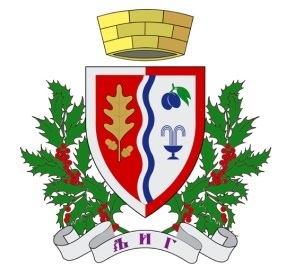 СЛУЖБЕНИ ГЛАСНИКОПШТИНЕ ЉИГ1.                                                                  На основу члана 43. Закона о буџетском систему ( Службени гласник РС, БР.54/2009, 73/2010, 101/2010, 101/2011, 93/2012, 62/2013, 63/2013- исправка, 108/2013, 142/2014, 68/2015 – др.закон и 103/2015 и 99/2016 и 113/2017) и члан 32. Закона о локалној самоуправи ( Службени гласник РС, број 129/2007, 83/2014 – др. закон, 101/2016-др.закон и 47/2018) и члана 43. Статута општине Љиг, Скупштина општине Љиг је на седници од 17.12.2018. године донелаОДЛУКУ О БУЏЕТУ ОПШТИНЕ ЉИГ ЗА 2019. ГОДИНУ                                                                                                ОПШТИ ДЕО                                                                                                    Члан 1.    Приходи и примања расходи и издаци буџета општине Љиг за 2019.годину ( у даљем тексту буџет), састоји се од:ОписИзнос12А. РАЧУН ПРИХОДА И ПРИМАЊА, РАСХОДА И ИЗДАТАКА1. Укупни приходи и примања од продаје нефинансијске имовине419.059.700,001. Укупни приходи и примања одпродаје нефинансијске имовине0,001.1. ТЕКУЋИ ПРИХОДИ у чему:419.059.700,00- буџетска средства394.090.700,00- сопствени приходи0,00- донације24.969.000,001.2. ПРИМАЊА ОД ПРОДАЈЕ НЕФИНАНСИЈСКЕ ИМОВИНЕ0,002. Укупни расходи и издаци за набавку нефинансијске имовине2.1. ТЕКУЋИ РАСХОДИ у чему:356.840.552,00- текући буџетски расходи331.871.252,00- расходи из сопствених прихода0,00- донације23.969.000,002.2. ИЗДАЦИ ЗА НАБАВКУ НЕФИНАНСИЈСКЕ ИМОВИНЕ у чему:60.399.448,00- текући буџетски издаци59.399.448,00- издаци из сопствених прихода0,00- донације1.000.000,00БУЏЕТСКИ СУФИЦИТ1.819.700,00Издаци за набавку финансијске имовине (у циљу спровођења јавних политика)0,00УКУПАН ФИСКАЛНИ СУФИЦИТ1.819.700,00Б. РАЧУН ФИНАНСИРАЊАПримања од продаје финансијске имовине80.000,00Примања од задуживања0,00Неутрошена средства из претходних година1.000.300,00Издаци за отплату главнице дуга2.900.000,00НЕТО ФИНАНСИРАЊЕ-2.900.000,00ОписОписЕконом. класиф.Износ1123УКУПНИ ПРИХОДИ И ПРИМАЊА ОД ПРОДАЈЕ НЕФИНАНСИЈСКЕ ИМОВИНЕУКУПНИ ПРИХОДИ И ПРИМАЊА ОД ПРОДАЈЕ НЕФИНАНСИЈСКЕ ИМОВИНЕ415.729.700,001.Порески приходи71205.989.700,001.1.Порез на доходак, добит и капиталне добитке (осим самодоприноса)711139.188.700,001.2.Самодопринос7111800,001.3.Порез на имовину71346.500.000,001.4.Остали порески приходи71412.300.000,002.Непорески приходи,у чему:7432.004.000,00-поједине врсте накнада са одређеном наменом (наменски приходи)0,00-приходи од продаје добара и услуга0,003.Меморандумске ставке770,004.Трансфери733177.736.000,005Примања од продаје нефинансијске имовине80,00УКУПНИ РАСХОДИ И ИЗДАЦИ ЗА НАБАВКУ НЕФИНАНСИЈСКЕ И ФИНАНСИЈСКЕ ИМОВИНЕ (ЗБИР 1+2+3)УКУПНИ РАСХОДИ И ИЗДАЦИ ЗА НАБАВКУ НЕФИНАНСИЈСКЕ И ФИНАНСИЈСКЕ ИМОВИНЕ (ЗБИР 1+2+3)417.240.000,001.Текући расходи4356.840.552,001.1.Расходи за запослене4191.688.552,001.2.Коришћење роба и услуга42120.643.745,001.3.Отплата камата44650.000,001.4.Субвенције458.500.000,001.5.Социјална заштита из буџета4722.180.000,001.6.Остали расходи, у чему:- средства резерви48+49+464+46563.841.000,001.7.Трансфери46349.337.255,002.Издаци за набавку нефинансијске имовине560.399.448,003.Издаци за набавку финансијске имовине (осим 6211)620,00ПРИМАЊА ОД ПРОДАЈЕ ФИНАНСИЈСКЕ ИМОВИНЕ И ЗАДУЖИВАЊАПРИМАЊА ОД ПРОДАЈЕ ФИНАНСИЈСКЕ ИМОВИНЕ И ЗАДУЖИВАЊА0,001.Примања по основу отплате кредита и продаје финансијске имовине920,002.Задуживање910,002.1.Задуживање код домаћих кредитора9110,002.1.Задуживање код страних кредитора9120,00ОТПЛАТА ДУГА И НАБАВКА ФИНАНСИЈСКЕ ИМОВИНЕОТПЛАТА ДУГА И НАБАВКА ФИНАНСИЈСКЕ ИМОВИНЕ2.900.000,003.Отплата дуга612.900.000,003.1.Отплата дуга домаћим кредиторима6112.900.000,003.2.Отплата дуга страним кредиторима6120,003.3.Отплата дуга по гаранцијама6130,004.Набавка финансијске имовине62110,00НЕРАСПОРЕЂЕНИ ВИШАК ПРИХОДА ИЗ РАНИЈИХ ГОДИНА (класа 3, извор финансирања 13)НЕРАСПОРЕЂЕНИ ВИШАК ПРИХОДА ИЗ РАНИЈИХ ГОДИНА (класа 3, извор финансирања 13)31.000.300,00НЕУТРОШЕНА СРЕДСТВА ОД ПРИВАТИЗАЦИЈЕ ИЗ ПРЕТХОДНИХ ГОДИНА (класа 3, извор финансирања 14)НЕУТРОШЕНА СРЕДСТВА ОД ПРИВАТИЗАЦИЈЕ ИЗ ПРЕТХОДНИХ ГОДИНА (класа 3, извор финансирања 14)3                                                                                                Члан 2.    Расходи и издаци из члана 1. ове Одлуке користе се за следеће програме:ПЛАН РАСХОДА ПО ПРОГРАМИМАПЛАН РАСХОДА ПО ПРОГРАМИМАПЛАН РАСХОДА ПО ПРОГРАМИМАНазив програмаНазив програмаИзнос1СТАНОВАЊЕ, УРБАНИЗАМ И ПРОСТОРНО ПЛАНИРАЊЕ14.495.000,002КОМУНАЛНЕ ДЕЛАТНОСТИ18.985.000,003ЛОКАЛНИ ЕКОНОМСКИ РАЗВОЈ0,004РАЗВОЈ ТУРИЗМА8.100.000,005ПОЉОПРИВРЕДА И РУРАЛНИ РАЗВОЈ6.600.000,006ЗАШТИТА ЖИВОТНЕ СРЕДИНЕ11.100.000,007ОРГАНИЗАЦИЈА САОБРАЋАЈА И САОБРАЋАЈНА ИНФРАСТРУКТУРА43.600.000,008ПРЕДШКОЛСКО ОБРАЗОВАЊЕ И ВАСПИТАЊЕ66.805.000,009ОСНОВНО ОБРАЗОВАЊЕ И ВАСПИТАЊЕ47.595.000,0010СРЕДЊЕ ОБРАЗОВАЊЕ И ВАСПИТАЊЕ10.760.000,0011СОЦИЈАЛНА И ДЕЧЈА ЗАШТИТА19.142.255,0012ЗДРАВСТВЕНА ЗАШТИТА10.500.000,0013РАЗВОЈ КУЛТУРЕ И ИНФОРМИСАЊА13.886.000,0014РАЗВОЈ СПОРТА И ОМЛАДИНЕ16.000.000,0015ОПШТЕ УСЛУГЕ ЛОКАЛНЕ САМОУПРАВЕ104.035.745,0016ПОЛИТИЧКИ СИСТЕМ ЛОКАЛНЕ САМОУПРАВЕ11.536.000,0017ЕНЕРГЕТСКА ЕФИКАСНОСТ И ОБНОВЉИВИ ИЗВОРИ ЕНЕРГИЈЕ17.000.000,00Укупно за БКУкупно за БК420.140.000,00                                                                                                    Члан 3.                                                                                               Средства буџетског суфицита из члана 1. ове Одлуке у износу од 1.819.700,00 динара, користиће се за отплате дуга. Издаци за капиталне пројекте, планирани за буџетску 2019. годину и наредне две године, исказани су у табели:Економ. класиф.Економ. класиф.Ред. бројОпис2019202020211123456А. КАПИТАЛНИ ПРОЈЕКТИ А. КАПИТАЛНИ ПРОЈЕКТИ 5115111.Пројекат санације Дома културе у Славковици 0,002.350.000,000,00Година почетка финансирања: 2020Година завршетка финансирања: 2020Укупна вредност пројекта: 2.350.000,00Извори финансирања: Приходе из буџета: 1.000.000,002.Пројекат санације Осоје у Белановици: 1.000.000,000,000,00Година почетка финансирања: 2019Година завршетка финансирања: 2019Укупна вредност пројекта: 1.000.000,00Извори финансирања: Приходе из буџета: 1.000.000,003.Пројекат канализационе мреже у Белановици: 5.000.000,000,000,00Година почетка финансирања: 2019Година завршетка финансирања: 2019Укупна вредност пројекта: 5.000.000,00Извори финансирања: Приходе из буџета: 5.000.000,004.Израда пројектно техничке документације за реконструкцију зграде  задружног дома у Славковици: 1.100.000,000,000,00Година почетка финансирања: 2019Година завршетка финансирања: 2019Укупна вредност пројекта: 1.100.000,00Извори финансирања: Приходе из буџета: 1.100.000,005.Израда пројеката парцелације ( мостова) елабората за решавање имовинско правних односа: 500.000,000,000,00Година почетка финансирања: 2019Година завршетка финансирања: 2019Укупна вредност пројекта: 500.000,00Извори финансирања: Приходе из буџета: 500.000,006.Израда измене и допуне ПГРа насеља Љиг у делу између улице Карађорђеве, потока Годевац, планиране улице Нова 1 и реке Љиг: 495.000,000,000,00Година почетка финансирања: 2018Година завршетка финансирања: 2019Укупна вредност пројекта: 495.000,00Извори финансирања: Приходе из буџета: 495.000,007.Израда ПДРа за радну зону уз Ибарску магистралу ( село Моравци и Липље): 500.000,000,000,00Година почетка финансирања: 2018Година завршетка финансирања: 2019Укупна вредност пројекта: 500.000,00Извори финансирања: Приходе из буџета: 500.000,008.Израда пројектно техничке документације за реконструкцију постојећег главног топловода у Љигу: 500.000,000,000,00Година почетка финансирања: 2018Година завршетка финансирања: 2019Укупна вредност пројекта: 500.000,00Извори финансирања: Приходе из буџета: 500.000,009.Израда ПДРа инфраструктурног коридора магистралног цевовода за потребе снабдевања водом општине Љиг из Колубарског регионалног система за водоснабдевање  СТУБО-РОВНИ : 485.000,000,000,00Година почетка финансирања: 2018Година завршетка финансирања: 2019Укупна вредност пројекта: 485.000,00Извори финансирања: Приходе из буџета: 485.000,0010.Израда пројектно техничке документације за завршетак радова и реконструкцију  на Дому здравља у Љигу: 5.300.000,000,000,00Година почетка финансирања: 2019Година завршетка финансирања: 2019Укупна вредност пројекта: 5.300.000,00Извори финансирања: Приходе из буџета: 5.300.000,0011.Израда пројектно техничке документације за реконструкцију , озакоњење објекта амбуланте у Белановици: 1.650.000,000,000,00Година почетка финансирања: 2019Година завршетка финансирања: 2019Укупна вредност пројекта: 1.650.000,00Извори финансирања: Приходе из буџета: 1.650.000,0012.Замена ограде око матичне зграде ПУ КАЈА: 1.000.000,000,000,00Година почетка финансирања: 2019Година завршетка финансирања: 2019Укупна вредност пројекта: 1.000.000,00Извори финансирања: Трансфере од других нивоа власти: 1.000.000,0013.Израда пројектно техничке документације за реконструкцију  и доградњу објекта предшколске установе  Каја у Љигу: 4.500.000,000,000,00Година почетка финансирања: 2019Година завршетка финансирања: 2019Укупна вредност пројекта: 4.500.000,00Извори финансирања: Приходе из буџета: 4.500.000,0014.Израда пројектно техничке документације за инвестиционо одржавање објеката основне школе  у селу Јајчић, Козељ, Дићи и Штавица: 2.700.000,000,000,00Година почетка финансирања: 2019Година завршетка финансирања: 2019Укупна вредност пројекта: 2.700.000,00Извори финансирања: Приходе из буџета: 2.700.000,00Б. ОСТАЛИ КАПИТАЛНИ ИЗДАЦИ 512512Б. ОСТАЛИ КАПИТАЛНИ ИЗДАЦИ 1.Изградња нове  расвете на јавној површини Дом здравља- Ћућин: 2.000.000,000,000,002.Замена сијалица -Лед сијалице: 15.000.000,005.000.000,005.000.000,003.Формирање електронске писарнице: 200.000,000,000,004.Средства за безбедност саобраћаја: 700.000,000,000,005.Набавка аутомобила5.000.000,00                                                                                                              Члан 6.     Укупни расходи и издаци, укључујући издатке за отплату главнице дуга, у износу од  420.140.000,00динара, финансирани из свих извора финансирања распоређују се по корисницима и врстама издатака и то:                                                                                                               Члан 6.     Укупни расходи и издаци, укључујући издатке за отплату главнице дуга, у износу од  420.140.000,00динара, финансирани из свих извора финансирања распоређују се по корисницима и врстама издатака и то:                                                                                                               Члан 6.     Укупни расходи и издаци, укључујући издатке за отплату главнице дуга, у износу од  420.140.000,00динара, финансирани из свих извора финансирања распоређују се по корисницима и врстама издатака и то:                                                                                                               Члан 6.     Укупни расходи и издаци, укључујући издатке за отплату главнице дуга, у износу од  420.140.000,00динара, финансирани из свих извора финансирања распоређују се по корисницима и врстама издатака и то:                                                                                                               Члан 6.     Укупни расходи и издаци, укључујући издатке за отплату главнице дуга, у износу од  420.140.000,00динара, финансирани из свих извора финансирања распоређују се по корисницима и врстама издатака и то:                                                                                                               Члан 6.     Укупни расходи и издаци, укључујући издатке за отплату главнице дуга, у износу од  420.140.000,00динара, финансирани из свих извора финансирања распоређују се по корисницима и врстама издатака и то:                                                                                                               Члан 6.     Укупни расходи и издаци, укључујући издатке за отплату главнице дуга, у износу од  420.140.000,00динара, финансирани из свих извора финансирања распоређују се по корисницима и врстама издатака и то: Шифра функц. класиф.Шифра функц. класиф.Економ. класиф.ОписСредства из буџета01Средства из сопствених извора 04Средства из осталих извораУкупноСтруктура( % )РаздеоРаздеоФункц. клас.Функц. клас.ПрограмПрограмАктивностАктивност111111411000ПЛАТЕ, ДОДАЦИ И НАКНАДЕ ЗАПОСЛЕНИХ (ЗАРАДЕ)2.300.000,000,000,002.300.000,000,55111111412000СОЦИЈАЛНИ ДОПРИНОСИ НА ТЕРЕТ ПОСЛОДАВЦА407.000,000,000,00407.000,000,10111111421000СТАЛНИ ТРОШКОВИ280.000,000,000,00280.000,000,07111111422000ТРОШКОВИ ПУТОВАЊА40.000,000,000,0040.000,000,01111111423000УСЛУГЕ ПО УГОВОРУ1.100.000,000,000,001.100.000,000,26111111426000МАТЕРИЈАЛ250.000,000,000,00250.000,000,06111111465000ОСТАЛЕ ДОТАЦИЈЕ И ТРАНСФЕРИ620.000,000,000,00620.000,000,15111111481000ДОТАЦИЈЕ НЕВЛАДИНИМ ОРГАНИЗАЦИЈАМА400.000,000,000,00400.000,000,10Укупно за активностУкупно за активност0001Функционисање скупштине5.397.000,000,000,005.397.000,001,2801Приходе из буџета5.397.000,00Укупно за функц. клас.Укупно за функц. клас.111Извршни и законодавни органи5.397.000,000,000,005.397.000,001,2801Приходе из буџета5.397.000,00Укупно за раздеоУкупно за раздео1СКУПШТИНА ОПШТИНЕ5.397.000,000,000,005.397.000,001,28РаздеоРаздеоФункц. клас.Функц. клас.ПрограмПрограмАктивностАктивност111111411000ПЛАТЕ, ДОДАЦИ И НАКНАДЕ ЗАПОСЛЕНИХ (ЗАРАДЕ)3.595.000,000,000,003.595.000,000,86111111412000СОЦИЈАЛНИ ДОПРИНОСИ НА ТЕРЕТ ПОСЛОДАВЦА564.000,000,000,00564.000,000,13111111415000НАКНАДЕ ТРОШКОВА ЗА ЗАПОСЛЕНЕ45.000,000,000,0045.000,000,01111111421000СТАЛНИ ТРОШКОВИ360.000,000,000,00360.000,000,09111111422000ТРОШКОВИ ПУТОВАЊА50.000,000,000,0050.000,000,01111111423000УСЛУГЕ ПО УГОВОРУ500.000,000,000,00500.000,000,12111111426000МАТЕРИЈАЛ150.000,000,000,00150.000,000,04111111465000ОСТАЛЕ ДОТАЦИЈЕ И ТРАНСФЕРИ315.000,000,000,00315.000,000,07Укупно за активностУкупно за активност0002Функционисање извршних органа5.579.000,000,000,005.579.000,001,3301Приходе из буџета5.579.000,00Укупно за функц. клас.Укупно за функц. клас.111Извршни и законодавни органи5.579.000,000,000,005.579.000,001,3301Приходе из буџета5.579.000,00Укупно за раздеоУкупно за раздео2ПРЕДСЕДНИК ОПШТИНЕ5.579.000,000,000,005.579.000,001,33РаздеоРаздеоФункц. клас.Функц. клас.ПрограмПрограмАктивностАктивност111111421000СТАЛНИ ТРОШКОВИ60.000,000,000,0060.000,000,01111111423000УСЛУГЕ ПО УГОВОРУ300.000,000,000,00300.000,000,07111111426000МАТЕРИЈАЛ200.000,000,000,00200.000,000,05Укупно за активностУкупно за активност0002Функционисање извршних органа560.000,000,000,00560.000,000,1301Приходе из буџета560.000,00Укупно за функц. клас.Укупно за функц. клас.111Извршни и законодавни органи560.000,000,000,00560.000,000,1301Приходе из буџета560.000,00Укупно за раздеоУкупно за раздео3ОПШТИНСКО ВЕЋЕ560.000,000,000,00560.000,000,13РаздеоРаздеоФункц. клас.Функц. клас.ПрограмПрограмАктивностАктивност040040472000НАКНАДЕ ЗА СОЦИЈАЛНУ ЗАШТИТУ ИЗ БУЏЕТА3.500.000,000,000,003.500.000,000,83Укупно за активностУкупно за активност0006Подршка деци и породицама са децом3.500.000,000,000,003.500.000,000,8301Приходе из буџета3.500.000,00Укупно за функц. клас.Укупно за функц. клас.040Породица и деца3.500.000,000,000,003.500.000,000,83Функц. клас.Функц. клас.ПрограмПрограмАктивностАктивност060060472000НАКНАДЕ ЗА СОЦИЈАЛНУ ЗАШТИТУ ИЗ БУЏЕТА1.000.000,000,001.000.000,002.000.000,000,48060060472000НАКНАДЕ ЗА СОЦИЈАЛНУ ЗАШТИТУ ИЗ БУЏЕТА0,000,001.000.000,001.000.000,000,24060060472000НАКНАДЕ ЗА СОЦИЈАЛНУ ЗАШТИТУ ИЗ БУЏЕТА0,000,00330.000,00330.000,000,08Укупно за активностУкупно за активност0001Једнократне помоћи и други облици помоћи1.000.000,000,002.330.000,003.330.000,000,7901Приходе из буџета1.000.000,0007Трансфере од других нивоа власти1.330.000,0013Нераспоређени вишак прихода из ранијих година1.000.000,00Укупно за функц. клас.Укупно за функц. клас.060Становање1.000.000,000,002.330.000,003.330.000,000,79Функц. клас.Функц. клас.ПрограмПрограмАктивностАктивност090090463000ТРАНСФЕРИ ОСТАЛИМ НИВОИМА ВЛАСТИ2.350.000,000,000,002.350.000,000,56Укупно за активностУкупно за активност0001Једнократне помоћи и други облици помоћи2.350.000,000,000,002.350.000,000,56АктивностАктивност090090472000НАКНАДЕ ЗА СОЦИЈАЛНУ ЗАШТИТУ ИЗ БУЏЕТА1.800.000,000,000,001.800.000,000,43090090423000УСЛУГЕ ПО УГОВОРУ100.000,000,000,00100.000,000,02Укупно за активностУкупно за активност0002Породични и домски смештај, прихватилишта и друге врсте смештаја1.900.000,000,000,001.900.000,000,45АктивностАктивност090090472000НАКНАДЕ ЗА СОЦИЈАЛНУ ЗАШТИТУ ИЗ БУЏЕТА330.000,000,000,00330.000,000,08Укупно за активностУкупно за активност0003Дневне услуге у заједници330.000,000,000,00330.000,000,08ПројекатПројекат090090463000ТРАНСФЕРИ ОСТАЛИМ НИВОИМА ВЛАСТИ2.032.255,000,000,002.032.255,000,48Укупно за пројекатУкупно за пројекат0901-002Подршка саријим лицима и лицима са инвалидитетом2.032.255,000,000,002.032.255,000,4801Приходе из буџета6.612.255,00Укупно за функц. клас.Укупно за функц. клас.090Социјална заштита некласификована на другом месту6.612.255,000,000,006.612.255,001,57Функц. клас.Функц. клас.ПрограмПрограмАктивностАктивност133133411000ПЛАТЕ, ДОДАЦИ И НАКНАДЕ ЗАПОСЛЕНИХ (ЗАРАДЕ)27.811.000,000,000,0027.811.000,006,62133133412000СОЦИЈАЛНИ ДОПРИНОСИ НА ТЕРЕТ ПОСЛОДАВЦА5.038.000,000,000,005.038.000,001,20133133414000СОЦИЈАЛНА ДАВАЊА ЗАПОСЛЕНИМА1.530.000,000,000,001.530.000,000,36133133415000НАКНАДЕ ТРОШКОВА ЗА ЗАПОСЛЕНЕ520.000,000,000,00520.000,000,12133133416000НАГРАДЕ ЗАПОСЛЕНИМА И ОСТАЛИ ПОСЕБНИ РАСХОДИ250.000,000,000,00250.000,000,06133133421000СТАЛНИ ТРОШКОВИ6.956.745,000,000,006.956.745,001,66133133422000ТРОШКОВИ ПУТОВАЊА50.000,000,000,0050.000,000,01133133423000УСЛУГЕ ПО УГОВОРУ5.340.000,000,000,005.340.000,001,27133133424000СПЕЦИЈАЛИЗОВАНЕ УСЛУГЕ800.000,000,000,00800.000,000,19133133425000ТЕКУЋЕ ПОПРАВКЕ И ОДРЖАВАЊЕ440.000,000,000,00440.000,000,10133133426000МАТЕРИЈАЛ2.900.000,000,000,002.900.000,000,69133133465000ОСТАЛЕ ДОТАЦИЈЕ И ТРАНСФЕРИ2.700.000,000,000,002.700.000,000,64133133472000НАКНАДЕ ЗА СОЦИЈАЛНУ ЗАШТИТУ ИЗ БУЏЕТА1.220.000,000,000,001.220.000,000,29133133481000ДОТАЦИЈЕ НЕВЛАДИНИМ ОРГАНИЗАЦИЈАМА250.000,000,000,00250.000,000,06133133482000ПОРЕЗИ, ОБАВЕЗНЕ ТАКСЕ, КАЗНЕ, ПЕНАЛИ И КАМАТЕ140.000,000,000,00140.000,000,03133133483000ПОРЕЗИ, ОБАВЕЗНЕ ТАКСЕ, КАЗНЕ, ПЕНАЛИ И КАМАТЕ500.000,000,000,00500.000,000,12133133512000МАШИНЕ И ОПРЕМА340.000,000,000,00340.000,000,08Укупно за активностУкупно за активност0001Функционисање локалне самоуправе и градских општина56.785.745,000,000,0056.785.745,0013,40АктивностАктивност133133499000СРЕДСТВА РЕЗЕРВЕ11.000.000,000,000,0011.000.000,002,62Укупно за активностУкупно за активност0009Текућа буџетска резерва11.000.000,000,000,0011.000.000,002,62АктивностАктивност133133499000СРЕДСТВА РЕЗЕРВЕ500.000,000,000,00500.000,000,12Укупно за активностУкупно за активност0010Стална буџетска резерва500.000,000,000,00500.000,000,12АктивностАктивност133133482000ПОРЕЗИ, ОБАВЕЗНЕ ТАКСЕ, КАЗНЕ, ПЕНАЛИ И КАМАТЕ0,000,0015.000.000,0015.000.000,003,57Укупно за активностУкупно за активност0014Управљање у ванредним ситуацијама0,000,0015.000.000,0015.000.000,003,57ПројекатПројекат133133424000СПЕЦИЈАЛИЗОВАНЕ УСЛУГЕ300.000,000,000,00300.000,000,07Укупно за пројекатУкупно за пројекат0602-001План заштите и спасавања у ванредним ситуацијама300.000,000,000,00300.000,000,07ПројекатПројекат133133424000СПЕЦИЈАЛИЗОВАНЕ УСЛУГЕ300.000,000,000,00300.000,000,07133133512000МАШИНЕ И ОПРЕМА200.000,000,000,00200.000,000,05Укупно за пројекатУкупно за пројекат0602-002Формирање електронске писарнице500.000,000,000,00500.000,000,12ПројекатПројекат133133421000СТАЛНИ ТРОШКОВИ1.300.000,000,000,001.300.000,000,31Укупно за пројекатУкупно за пројекат0602-005Одржавање чистоће у згради општине1.300.000,000,000,001.300.000,000,3101Приходе из буџета70.385.745,0007Трансфере од других нивоа власти15.000.000,00Укупно за функц. клас.Укупно за функц. клас.133Остале опште услуге70.385.745,000,0015.000.000,0085.385.745,0020,56Функц. клас.Функц. клас.ПрограмПрограмАктивностАктивност160160481000ДОТАЦИЈЕ НЕВЛАДИНИМ ОРГАНИЗАЦИЈАМА2.700.000,000,000,002.700.000,000,64Укупно за активностУкупно за активност0005Подршка реализацији програма Црвеног крста2.700.000,000,000,002.700.000,000,6401Приходе из буџета2.700.000,00Укупно за функц. клас.Укупно за функц. клас.160Опште јавне услуге некласификоване на другом месту2.700.000,000,000,002.700.000,000,64Функц. клас.Функц. клас.ПрограмПрограмАктивностАктивност170170441000ОТПЛАТА ДОМАЋИХ КАМАТА650.000,000,000,00650.000,000,15170170611000ОТПЛАТА ГЛАВНИЦЕ ДОМАЋИМ КРЕДИТОРИМА2.900.000,000,000,002.900.000,000,69Укупно за активностУкупно за активност0003Сервисирање јавног дуга3.550.000,000,000,003.550.000,000,8401Приходе из буџета3.550.000,00Укупно за функц. клас.Укупно за функц. клас.170Трансакције јавног дуга3.550.000,000,000,003.550.000,000,84Функц. клас.Функц. клас.ПрограмПрограмАктивностАктивност330330463000ТРАНСФЕРИ ОСТАЛИМ НИВОИМА ВЛАСТИ1.000.000,000,000,001.000.000,000,24Укупно за активностУкупно за активност0004Општинско/градско правобранилаштво1.000.000,000,000,001.000.000,000,2401Приходе из буџета1.000.000,00Укупно за функц. клас.Укупно за функц. клас.330Судови1.000.000,000,000,001.000.000,000,24Функц. клас.Функц. клас.ПрограмПрограмПројекатПројекат360360424000СПЕЦИЈАЛИЗОВАНЕ УСЛУГЕ2.550.000,000,000,002.550.000,000,61360360425000ТЕКУЋЕ ПОПРАВКЕ И ОДРЖАВАЊЕ2.000.000,000,000,002.000.000,000,48360360425000ТЕКУЋЕ ПОПРАВКЕ И ОДРЖАВАЊЕ700.000,000,000,00700.000,000,17360360512000МАШИНЕ И ОПРЕМА700.000,000,000,00700.000,000,17360360425000ТЕКУЋЕ ПОПРАВКЕ И ОДРЖАВАЊЕ300.000,000,000,00300.000,000,07360360426000МАТЕРИЈАЛ250.000,000,000,00250.000,000,06Укупно за пројекатУкупно за пројекат0701-010Средства за безбедност саобраћаја6.500.000,000,000,006.500.000,001,5501Приходе из буџета6.500.000,00Укупно за функц. клас.Укупно за функц. клас.360Јавни ред и безбедност некласификован на другом месту6.500.000,000,000,006.500.000,001,55Функц. клас.Функц. клас.ПрограмПрограмАктивностАктивност421421424000СПЕЦИЈАЛИЗОВАНЕ УСЛУГЕ2.000.000,000,000,002.000.000,000,48421421426000МАТЕРИЈАЛ100.000,000,000,00100.000,000,02421421451000СУБВЕНЦИЈЕ ЈАВНИМ НЕФИНАНСИЈСКИМ ПРЕДУЗЕЋИМА И ОРГАНИЗАЦИЈАМА2.000.000,000,000,002.000.000,000,48Укупно за активностУкупно за активност0001Подршка за спровођење пољопривредне политике у локалној заједници5.100.000,000,000,005.100.000,000,98АктивностАктивност421421424000СПЕЦИЈАЛИЗОВАНЕ УСЛУГЕ1.000.000,001.000.000,000,24421421482000ПОРЕЗИ, ОБАВЕЗНЕ ТАКСЕ, КАЗНЕ, ПЕНАЛИ И КАМАТЕ1.000.000,000,000,001.000.000,000,24Укупно за активностУкупно за активност0002Мере подршке руралном развоју2.000.000,000,000,002.000.000,000,4801Приходе из буџета6.100.000,00Укупно за функц. клас.Укупно за функц. клас.421Пољопривреда6.100.000,000,000,006.100.000,001,45Функц. клас.Функц. клас.ПрограмПрограмАктивностАктивност422422426000МАТЕРИЈАЛ500.000,000,000,00500.000,000,12Укупно за активностУкупно за активност0001Подршка за спровођење пољопривредне политике у локалној заједници500.000,000,000,00500.000,000,1201Приходе из буџета500.000,00Укупно за функц. клас.Укупно за функц. клас.422шумарство500.000,000,000,00500.000,000,12Функц. клас.Функц. клас.ПрограмПрограмАктивностАктивност451451425000ТЕКУЋЕ ПОПРАВКЕ И ОДРЖАВАЊЕ18.000.000,000,000,0018.000.000,004,28451451426000МАТЕРИЈАЛ2.000.000,000,000,002.000.000,000,48Укупно за активностУкупно за активност0002Управљање и одржавање саобраћајне инфраструктуре20.000.000,000,000,0020.000.000,004,76АктивностАктивност451451423000УСЛУГЕ ПО УГОВОРУ10.000.000,000,000,0010.000.000,002,38Укупно за активностУкупно за активност0004Јавни градски и приградски превоз путника10.000.000,000,000,0010.000.000,002,38ПројекатПројекат451451425000ТЕКУЋЕ ПОПРАВКЕ И ОДРЖАВАЊЕ3.600.000,000,000,003.600.000,000,86Укупно за пројекатУкупно за пројекат0701-001Зимско одржавање путева и улица3.600.000,000,000,003.600.000,000,86ПројекатПројекат451451511000ЗГРАДЕ И ГРАЂЕВИНСКИ ОБЈЕКТИ500.000,000,000,00500.000,000,12Укупно за пројекатУкупно за пројекат0701-002Израда пројеката парцелације ( мостова) елабората за решавање имовинско правних односа500.000,000,000,00500.000,000,12ПројекатПројекат451451541000ЗЕМЉИШТЕ3.000.000,000,000,003.000.000,000,71Укупно за пројекатУкупно за пројекат0701-003Изградња улице Нова 5а у Љигу, у индустријској зони3.000.000,000,000,003.000.000,000,71ПрограмПрограмПројекатПројекат451451511000ЗГРАДЕ И ГРАЂЕВИНСКИ ОБЈЕКТИ495.000,000,000,00495.000,000,12Укупно за пројекатУкупно за пројекат1101-001Израда измене и допуне ПГРа насеља Љиг у делу између улице Карађорђеве, потока Годевац, планиране улице Нова 1 и реке Љиг495.000,000,000,00495.000,000,12ПројекатПројекат451451511000ЗГРАДЕ И ГРАЂЕВИНСКИ ОБЈЕКТИ500.000,000,000,00500.000,000,12Укупно за пројекатУкупно за пројекат1101-002Израда ПДРа за радну зону уз Ибарску магистралу ( село Моравци и Липље)500.000,000,000,00500.000,000,1201Приходе из буџета38.095.000,00Укупно за функц. клас.Укупно за функц. клас.451Друмски саобраћај38.095.000,000,000,0038.095.000,009,07Функц. клас.Функц. клас.ПрограмПрограмАктивностАктивност510510421000СТАЛНИ ТРОШКОВИ500.000,000,000,00500.000,000,12Укупно за активностУкупно за активност0001Управљање заштитом животне средине500.000,000,000,00500.000,000,12АктивностАктивност510510451000СУБВЕНЦИЈЕ ЈАВНИМ НЕФИНАНСИЈСКИМ ПРЕДУЗЕЋИМА И ОРГАНИЗАЦИЈАМА1.500.000,000,000,001.500.000,000,36Укупно за активностУкупно за активност0006Управљање осталим врстама отпада1.500.000,000,000,001.500.000,000,36ПројекатПројекат510510511000ЗГРАДЕ И ГРАЂЕВИНСКИ ОБЈЕКТИ5.000.000,000,000,005.000.000,001,19Укупно за пројекатУкупно за пројекат0401-005Пројекат канализационе мреже у Белановици5.000.000,000,000,005.000.000,001,1901Приходе из буџета7.000.000,00Укупно за функц. клас.Укупно за функц. клас.510Управљање отпадом7.000.000,000,000,007.000.000,001,67Функц. клас.Функц. клас.ПрограмПрограмАктивностАктивност530530424000СПЕЦИЈАЛИЗОВАНЕ УСЛУГЕ500.000,000,000,00500.000,000,12530530424000СПЕЦИЈАЛИЗОВАНЕ УСЛУГЕ50.000,000,000,0050.000,000,01Укупно за активностУкупно за активност0001Управљање заштитом животне средине550.000,000,000,00550.000,000,1301Приходе из буџета550.000,00Укупно за функц. клас.Укупно за функц. клас.530Смањење загадености550.000,000,000,00550.000,000,13Функц. клас.Функц. клас.ПрограмПрограмАктивностАктивност540540426000МАТЕРИЈАЛ100.000,000,000,00100.000,000,02Укупно за активностУкупно за активност0003Заштита природе100.000,000,000,00100.000,000,0201Приходе из буџета100.000,00Укупно за функц. клас.Укупно за функц. клас.540Заштита биљног и животињског света и крајолика100.000,000,000,00100.000,000,02Функц. клас.Функц. клас.ПрограмПрограмПројекатПројекат560560424000СПЕЦИЈАЛИЗОВАНЕ УСЛУГЕ300.000,000,000,00300.000,000,07Укупно за пројекатУкупно за пројекат0401-002Уништавање амброзије300.000,000,000,00300.000,000,07ПројекатПројекат560560424000СПЕЦИЈАЛИЗОВАНЕ УСЛУГЕ1.000.000,000,000,001.000.000,000,24Укупно за пројекатУкупно за пројекат0401-003Пројекат затварања депоније у Цветановцу1.000.000,000,000,001.000.000,000,24ПројекатПројекат560560511000ЗГРАДЕ И ГРАЂЕВИНСКИ ОБЈЕКТИ1.000.000,000,000,001.000.000,000,24560560424000СПЕЦИЈАЛИЗОВАНЕ УСЛУГЕ1.150.000,000,000,001.150.000,000,27Укупно за пројекатУкупно за пројекат0401-004Пројекат санације Осоје у Белановици2.150.000,000,000,002.150.000,000,5101Приходе из буџета3.450.000,00Укупно за функц. клас.Укупно за функц. клас.560Заштита животне средине некласификована на другом месту3.450.000,000,000,003.450.000,000,82Функц. клас.Функц. клас.ПрограмПрограмАктивностАктивност620620424000СПЕЦИЈАЛИЗОВАНЕ УСЛУГЕ2.500.000,000,000,002.500.000,000,60Укупно за активностУкупно за активност0001Просторно и урбанистичко планирање2.500.000,000,000,002.500.000,000,60АктивностАктивност620620541000ЗЕМЉИШТЕ10.000.000,000,000,0010.000.000,002,38620620424000СПЕЦИЈАЛИЗОВАНЕ УСЛУГЕ1.000.000,000,000,001.000.000,000,24Укупно за активностУкупно за активност0003Управљање грађевинским земљиштем11.000.000,000,000,0011.000.000,002,62ПрограмПрограмАктивностАктивност620620424000СПЕЦИЈАЛИЗОВАНЕ УСЛУГЕ1.500.000,000,000,001.500.000,000,36Укупно за активностУкупно за активност0002Одржавање јавних зелених површина1.500.000,000,000,001.500.000,000,36АктивностАктивност620620451000СУБВЕНЦИЈЕ ЈАВНИМ НЕФИНАНСИЈСКИМ ПРЕДУЗЕЋИМА И ОРГАНИЗАЦИЈАМА2.000.000,000,000,002.000.000,000,48620620421000СТАЛНИ ТРОШКОВИ7.000.000,000,000,007.000.000,001,67Укупно за активностУкупно за активност0003Одржавање чистоће на површинама јавне намене9.000.000,000,000,009.000.000,002,14АктивностАктивност620620424000СПЕЦИЈАЛИЗОВАНЕ УСЛУГЕ500.000,000,000,00500.000,000,12620620424000СПЕЦИЈАЛИЗОВАНЕ УСЛУГЕ500.000,000,000,00500.000,000,12620620424000СПЕЦИЈАЛИЗОВАНЕ УСЛУГЕ1.000.000,000,000,001.000.000,000,24620620483000НОВЧАНЕ КАЗНЕ И ПЕНАЛИ ПО РЕШЕЊУ СУДОВА500.000,000,000,00500.000,000,12620620485000НАКНАДА ШТЕТЕ ЗА ПОВРЕДЕ ИЛИ ШТЕТУ НАНЕТУ ОД СТРАНЕ ДРЖАВНИХ ОРГАНА1.000.000,000,000,001.000.000,000,24Укупно за активностУкупно за активност0004Зоохигијена3.500.000,000,000,003.500.000,000,83ПројекатПројекат620620511000ЗГРАДЕ И ГРАЂЕВИНСКИ ОБЈЕКТИ500.000,000,000,00500.000,000,12Укупно за пројекатУкупно за пројекат1102-001Израда пројектно техничке документације за реконструкцију постојећег главног топловода у Љигу500.000,000,000,00500.000,000,1201Приходе из буџета28.000.000,00Укупно за функц. клас.Укупно за функц. клас.620Развој заједнице28.000.000,000,000,0028.000.000,006,66Функц. клас.Функц. клас.ПрограмПрограмАктивностАктивност630630425000ТЕКУЋЕ ПОПРАВКЕ И ОДРЖАВАЊЕ2.000.000,000,000,002.000.000,000,48Укупно за активностУкупно за активност0008Управљање и снабдевање водом за пиће2.000.000,000,000,002.000.000,000,48ПројекатПројекат630630511000ЗГРАДЕ И ГРАЂЕВИНСКИ ОБЈЕКТИ485.000,000,000,00485.000,000,12Укупно за пројекатУкупно за пројекат1102-005Израда ПДРа инфраструктурног коридора магистралног цевовода за потребе снабдевања водом општине Љиг из Колубарског регионалног система за водоснабдевање  СТУБО-РОВНИ485.000,000,000,00485.000,000,1201Приходе из буџета2.485.000,00Укупно за функц. клас.Укупно за функц. клас.630Водоснабдевање2.485.000,000,000,002.485.000,000,59Функц. клас.Функц. клас.ПрограмПрограмПројекатПројекат640640512000МАШИНЕ И ОПРЕМА2.000.000,000,000,002.000.000,000,48Укупно за пројекатУкупно за пројекат0501-002Изградња нове  расвете на јавној површини Дом здравља- Ћућин2.000.000,000,000,002.000.000,000,48ПројекатПројекат640640512000МАШИНЕ И ОПРЕМА15.000.000,000,000,0015.000.000,003,57Укупно за пројекатУкупно за пројекат0501-006Замена сијалица -Лед сијалице15.000.000,000,000,0015.000.000,003,57ПрограмПрограмАктивностАктивност640640425000ТЕКУЋЕ ПОПРАВКЕ И ОДРЖАВАЊЕ2.000.000,000,000,002.000.000,000,48Укупно за активностУкупно за активност0001Управлње/одржавање јавним осветљењем2.000.000,000,000,002.000.000,000,4801Приходе из буџета19.000.000,00Укупно за функц. клас.Укупно за функц. клас.640Улична расвета19.000.000,000,000,0019.000.000,004,52Функц. клас.Функц. клас.ПрограмПрограмАктивностАктивност721721424000СПЕЦИЈАЛИЗОВАНЕ УСЛУГЕ550.000,000,000,00550.000,000,13Укупно за активностУкупно за активност0002Мртвозорство550.000,000,000,00550.000,000,1301Приходе из буџета550.000,00Укупно за функц. клас.Укупно за функц. клас.721Опште медицинске услуге550.000,000,000,00550.000,000,13Функц. клас.Функц. клас.ПрограмПрограмАктивностАктивност740740464000ДОТАЦИЈЕ ОРГАНИЗАЦИЈАМА ЗА ОБАВЕЗНО СОЦИЈАЛНО ОСИГУРАЊЕ3.000.000,000,000,003.000.000,000,71Укупно за активностУкупно за активност0001Функционисање установа примарне здравствене заштите3.000.000,000,000,003.000.000,000,71ПројекатПројекат740740511000ЗГРАДЕ И ГРАЂЕВИНСКИ ОБЈЕКТИ5.300.000,000,000,005.300.000,001,26Укупно за пројекатУкупно за пројекат1801-001Израда пројектно техничке документације за завршетак радова и реконструкцију  на Дому здравља у Љигу5.300.000,000,000,005.300.000,001,26ПројекатПројекат740740511000ЗГРАДЕ И ГРАЂЕВИНСКИ ОБЈЕКТИ1.650.000,000,000,001.650.000,000,39Укупно за пројекатУкупно за пројекат1801-002Израда пројектно техничке документације за реконструкцију , озакоњење објекта амбуланте у Белановици1.650.000,000,000,001.650.000,000,3901Приходе из буџета9.950.000,00Укупно за функц. клас.Укупно за функц. клас.740Услуге јавног здравства9.950.000,000,000,009.950.000,002,37Функц. клас.Функц. клас.ПрограмПрограмАктивностАктивност810810481000ДОТАЦИЈЕ НЕВЛАДИНИМ ОРГАНИЗАЦИЈАМА16.000.000,000,000,0016.000.000,003,81Укупно за активностУкупно за активност0001Подршка локалним спортским организацијама, удружењима и савезима16.000.000,000,000,0016.000.000,003,8101Приходе из буџета16.000.000,00Укупно за функц. клас.Укупно за функц. клас.810Услуге рекреације и спорта16.000.000,000,000,0016.000.000,003,81Функц. клас.Функц. клас.ПрограмПрограмАктивностАктивност820820463000ТРАНСФЕРИ ОСТАЛИМ НИВОИМА ВЛАСТИ300.000,000,000,00300.000,000,07Укупно за активностУкупно за активност0003Унапређење система очувања и представљања културно-историјског наслеђа300.000,000,000,00300.000,000,07ПројекатПројекат820820541000ЗЕМЉИШТЕ2.500.000,000,000,002.500.000,000,60Укупно за пројекатУкупно за пројекат1201-001Завршни  радови на Дому културе Љиг2.500.000,000,000,002.500.000,000,6001Приходе из буџета2.800.000,00Укупно за функц. клас.Укупно за функц. клас.820Услуге културе2.800.000,000,000,002.800.000,000,67Функц. клас.Функц. клас.ПрограмПрограмАктивностАктивност830830454000СУБВЕНЦИЈЕ ПРИВАТНИМ ПРЕДУЗЕЋИМА3.000.000,000,000,003.000.000,000,71Укупно за активностУкупно за активност0004Остваривање и унапређивање јавног интереса у области јавног информисања3.000.000,000,000,003.000.000,000,7101Приходе из буџета3.000.000,00Укупно за функц. клас.Укупно за функц. клас.830Услуге емитовања и штампања3.000.000,000,000,003.000.000,000,71Функц. клас.Функц. клас.ПрограмПрограмАктивностАктивност840840481000ДОТАЦИЈЕ НЕВЛАДИНИМ ОРГАНИЗАЦИЈАМА100.000,000,000,00100.000,000,02Укупно за активностУкупно за активност0003Унапређење система очувања и представљања културно-историјског наслеђа100.000,000,000,00100.000,000,0201Приходе из буџета100.000,00Укупно за функц. клас.Укупно за функц. клас.840Верске и остале услуге заједнице100.000,000,000,00100.000,000,02Функц. клас.Функц. клас.ПрограмПрограмАктивностАктивност912912463000ТРАНСФЕРИ ОСТАЛИМ НИВОИМА ВЛАСТИ29.700.000,000,000,0029.700.000,007,07912912463000ТРАНСФЕРИ ОСТАЛИМ НИВОИМА ВЛАСТИ7.195.000,000,000,007.195.000,001,71912912472000НАКНАДЕ ЗА СОЦИЈАЛНУ ЗАШТИТУ ИЗ БУЏЕТА8.000.000,000,000,008.000.000,001,90Укупно за активностУкупно за активност0001Основно образовање и васпитање44.895.000,000,000,0044.895.000,0010,69ПројекатПројекат912912511000ЗГРАДЕ И ГРАЂЕВИНСКИ ОБЈЕКТИ2.700.000,000,000,002.700.000,000,64Укупно за пројекатУкупно за пројекат2002-003Израда пројектно техничке документације за инвестиционо одржавање објеката основне школе  у селу Јајчић, Козељ, Дићи и Штавица2.700.000,000,000,002.700.000,000,6401Приходе из буџета47.595.000,00Укупно за функц. клас.Укупно за функц. клас.912Основно образовање47.595.000,000,000,0047.595.000,0011,33Функц. клас.Функц. клас.ПрограмПрограмАктивностАктивност920920463000ТРАНСФЕРИ ОСТАЛИМ НИВОИМА ВЛАСТИ6.760.000,000,000,006.760.000,001,61920920472000НАКНАДЕ ЗА СОЦИЈАЛНУ ЗАШТИТУ ИЗ БУЏЕТА4.000.000,000,000,004.000.000,000,95Укупно за активностУкупно за активност0001Функционисање средњих школа10.760.000,000,000,0010.760.000,002,5601Приходе из буџета10.760.000,00Укупно за функц. клас.Укупно за функц. клас.920Средње образовање10.760.000,000,000,0010.760.000,002,56ГлаваГлаваФункц. клас.Функц. клас.ПрограмПрограмАктивностАктивност820820411000ПЛАТЕ, ДОДАЦИ И НАКНАДЕ ЗАПОСЛЕНИХ (ЗАРАДЕ)4.253.000,000,000,004.253.000,001,01820820412000СОЦИЈАЛНИ ДОПРИНОСИ НА ТЕРЕТ ПОСЛОДАВЦА751.000,000,000,00751.000,000,18820820414000СОЦИЈАЛНА ДАВАЊА ЗАПОСЛЕНИМА330.000,000,000,00330.000,000,08820820415000НАКНАДЕ ТРОШКОВА ЗА ЗАПОСЛЕНЕ150.000,000,000,00150.000,000,04820820421000СТАЛНИ ТРОШКОВИ1.140.000,000,000,001.140.000,000,27820820422000ТРОШКОВИ ПУТОВАЊА10.000,000,000,0010.000,000,00820820423000УСЛУГЕ ПО УГОВОРУ215.000,000,000,00215.000,000,05820820424000СПЕЦИЈАЛИЗОВАНЕ УСЛУГЕ235.000,000,000,00235.000,000,06820820426000МАТЕРИЈАЛ120.000,000,000,00120.000,000,03820820465000ОСТАЛЕ ДОТАЦИЈЕ И ТРАНСФЕРИ462.000,000,000,00462.000,000,11820820482000ПОРЕЗИ, ОБАВЕЗНЕ ТАКСЕ, КАЗНЕ, ПЕНАЛИ И КАМАТЕ20.000,000,000,0020.000,000,00820820515000НЕМАТЕРИЈАЛНА ИМОВИНА300.000,000,000,00300.000,000,07Укупно за активностУкупно за активност0001Функционисање локалних установа културе7.986.000,000,000,007.986.000,001,9001Приходе из буџета7.986.000,00Укупно за функц. клас.Укупно за функц. клас.820Услуге културе7.986.000,000,000,007.986.000,001,9001Приходе из буџета7.986.000,00Укупно за главуУкупно за главу4.01КУЛТУРА7.986.000,000,000,007.986.000,001,90ГлаваГлаваФункц. клас.Функц. клас.ПрограмПрограмАктивностАктивност911911421000СТАЛНИ ТРОШКОВИ745.000,000,000,00745.000,000,18911911426000МАТЕРИЈАЛ1.400.000,000,000,001.400.000,000,33911911512000МАШИНЕ И ОПРЕМА200.000,000,000,00200.000,000,05911911421000СТАЛНИ ТРОШКОВИ655.000,000,000,00655.000,000,16Укупно за активностУкупно за активност0006Подршка деци и породици са децом3.000.000,000,000,003.000.000,000,71ПрограмПрограмАктивностАктивност911911411000ПЛАТЕ, ДОДАЦИ И НАКНАДЕ ЗАПОСЛЕНИХ (ЗАРАДЕ)34.065.779,000,000,0034.065.779,008,11911911412000СОЦИЈАЛНИ ДОПРИНОСИ НА ТЕРЕТ ПОСЛОДАВЦА6.097.773,000,000,006.097.773,001,45911911414000СОЦИЈАЛНА ДАВАЊА ЗАПОСЛЕНИМА200.000,000,000,00200.000,000,05911911415000НАКНАДЕ ТРОШКОВА ЗА ЗАПОСЛЕНЕ800.000,000,000,00800.000,000,19911911416000НАГРАДЕ ЗАПОСЛЕНИМА И ОСТАЛИ ПОСЕБНИ РАСХОДИ850.000,000,000,00850.000,000,20911911421000СТАЛНИ ТРОШКОВИ1.884.700,000,001.575.300,003.460.000,000,82911911422000ТРОШКОВИ ПУТОВАЊА55.000,000,00430.000,00485.000,000,12911911423000УСЛУГЕ ПО УГОВОРУ590.000,000,00722.000,001.312.000,000,31911911424000СПЕЦИЈАЛИЗОВАНЕ УСЛУГЕ120.000,000,00655.000,00775.000,000,18911911425000ТЕКУЋЕ ПОПРАВКЕ И ОДРЖАВАЊЕ80.000,000,00525.000,00605.000,000,14911911426000МАТЕРИЈАЛ2.692.000,000,002.093.000,004.785.000,001,14911911465000ОСТАЛЕ ДОТАЦИЈЕ И ТРАНСФЕРИ5.300.000,000,000,005.300.000,001,26911911482000ПОРЕЗИ, ОБАВЕЗНЕ ТАКСЕ, КАЗНЕ, ПЕНАЛИ И КАМАТЕ1.140.000,000,000,001.140.000,000,27911911511000ЗГРАДЕ И ГРАЂЕВИНСКИ ОБЈЕКТИ850.000,000,000,00850.000,000,20911911512000МАШИНЕ И ОПРЕМА579.448,000,000,00579.448,000,14Укупно за активностУкупно за активност0001Функционисање и остваривање предшколског васпитања и образовања55.304.700,000,006.000.300,0061.305.000,0014,59ПројекатПројекат911911511000ЗГРАДЕ И ГРАЂЕВИНСКИ ОБЈЕКТИ0,000,001.000.000,001.000.000,000,24Укупно за пројекатУкупно за пројекат2001-001Замена ограде око матичне зграде ПУ КАЈА0,000,001.000.000,001.000.000,000,24ПројекатПројекат911911511000ЗГРАДЕ И ГРАЂЕВИНСКИ ОБЈЕКТИ4.500.000,000,000,004.500.000,001,07Укупно за пројекатУкупно за пројекат2001-002Израда пројектно техничке документације за реконструкцију  и доградњу објекта предшколске установе  Каја у Љигу4.500.000,000,000,004.500.000,001,0701Приходе из буџета62.804.700,0007Трансфере од других нивоа власти7.000.000,0013Нераспоређени вишак прихода из ранијих година300,00Укупно за функц. клас.Укупно за функц. клас.911Предшколско образовање62.804.700,000,007.000.300,0069.805.000,0016,6101Приходе из буџета62.804.700,0007Трансфере од других нивоа власти7.000.000,0013Нераспоређени вишак прихода из ранијих година300,00Укупно за главуУкупно за главу4.02ПРЕДШКОЛСКО ОБРАЗОВАЊЕ62.804.700,000,007.000.300,0069.805.000,0016,61ГлаваГлаваФункц. клас.Функц. клас.ПрограмПрограмАктивностАктивност473473411000ПЛАТЕ, ДОДАЦИ И НАКНАДЕ ЗАПОСЛЕНИХ (ЗАРАДЕ)1.712.000,000,000,001.712.000,000,41473473412000СОЦИЈАЛНИ ДОПРИНОСИ НА ТЕРЕТ ПОСЛОДАВЦА350.000,000,000,00350.000,000,08473473415000НАКНАДЕ ТРОШКОВА ЗА ЗАПОСЛЕНЕ69.000,000,000,0069.000,000,02473473421000СТАЛНИ ТРОШКОВИ165.000,000,000,00165.000,000,04473473423000УСЛУГЕ ПО УГОВОРУ271.000,000,000,00271.000,000,06473473424000СПЕЦИЈАЛИЗОВАНЕ УСЛУГЕ200.000,000,000,00200.000,000,05473473426000МАТЕРИЈАЛ290.000,000,000,00290.000,000,07473473465000ОСТАЛЕ ДОТАЦИЈЕ И ТРАНСФЕРИ189.000,000,000,00189.000,000,04473473482000ПОРЕЗИ, ОБАВЕЗНЕ ТАКСЕ, КАЗНЕ, ПЕНАЛИ И КАМАТЕ5.000,000,000,005.000,000,00Укупно за активностУкупно за активност0001Управљање развојем туризма3.251.000,000,000,003.251.000,000,77ПројекатПројекат473473421000СТАЛНИ ТРОШКОВИ270.000,000,000,00270.000,000,06473473423000УСЛУГЕ ПО УГОВОРУ1.900.000,000,000,001.900.000,000,45473473426000МАТЕРИЈАЛ110.000,000,000,00110.000,000,03473473422000ТРОШКОВИ ПУТОВАЊА60.000,000,000,0060.000,000,01Укупно за пројекатУкупно за пројекат1502-001Остале манифестације и догађаји2.340.000,000,000,002.340.000,000,56ПројекатПројекат473473421000СТАЛНИ ТРОШКОВИ0,000,00445.000,00445.000,000,11473473423000УСЛУГЕ ПО УГОВОРУ420.000,000,00650.000,001.070.000,000,25473473424000СПЕЦИЈАЛИЗОВАНЕ УСЛУГЕ0,000,00100.000,00100.000,000,02473473426000МАТЕРИЈАЛ80.000,000,00194.000,00274.000,000,07473473422000ТРОШКОВИ ПУТОВАЊА80.000,000,00250.000,00330.000,000,08Укупно за пројекатУкупно за пројекат1502-002Косидба на Рајцу580.000,000,001.639.000,002.219.000,000,53ПројекатПројекат473473424000СПЕЦИЈАЛИЗОВАНЕ УСЛУГЕ290.000,000,000,00290.000,000,07Укупно за пројекатУкупно за пројекат1502-003Израда програма развоја туризма290.000,000,000,00290.000,000,0701Приходе из буџета6.461.000,0007Трансфере од других нивоа власти1.639.000,00Укупно за функц. клас.Укупно за функц. клас.473Туризам6.461.000,000,001.639.000,008.100.000,001,9301Приходе из буџета6.461.000,0007Трансфере од других нивоа власти1.639.000,00Укупно за главуУкупно за главу4.03ТУРИЗАМ6.461.000,000,001.639.000,008.100.000,001,93ГлаваГлаваФункц. клас.Функц. клас.ПрограмПрограмАктивностАктивност160160421000СТАЛНИ ТРОШКОВИ12.380.000,000,000,0012.380.000,002,95160160426000МАТЕРИЈАЛ620.000,000,000,00620.000,000,15Укупно за активностУкупно за активност0002Функционисање месних заједница13.000.000,000,000,0013.000.000,003,09ПројекатПројекат160160511000ЗГРАДЕ И ГРАЂЕВИНСКИ ОБЈЕКТИ1.100.000,000,000,001.100.000,000,26Укупно за пројекатУкупно за пројекат0602-004Израда пројектно техничке документације за реконструкцију зграде  задружног дома у Славковици1.100.000,000,000,001.100.000,000,2601Приходе из буџета14.100.000,00Укупно за функц. клас.Укупно за функц. клас.160Опште јавне услуге некласификоване на другом месту14.100.000,000,000,0014.100.000,003,3601Приходе из буџета14.100.000,00Укупно за главуУкупно за главу4.04МЕСНЕ ЗАЈЕДНИЦЕ14.100.000,000,000,0014.100.000,003,3601Приходе из буџета382.634.700,0007Трансфере од других нивоа власти24.969.000,0013Нераспоређени вишак прихода из ранијих година1.000.300,00Укупно за раздеоУкупно за раздео4ОПШТИНСКА УПРАВА382.634.700,000,0025.969.300,00408.604.000,0097,2501Приходе из буџета394.170.700,0007Трансфере од других нивоа власти24.969.000,0013Нераспоређени вишак прихода из ранијих година1.000.300,00Укупно за БКУкупно за БК0БУЏЕТ ОПШТИНЕ394.170.700,000,0025.969.300,00420.140.000,00100,00ПЛАН РАСХОДА ПО ФУНКЦИОНАЛНИМ КЛАСИФИКАЦИЈАМАПЛАН РАСХОДА ПО ФУНКЦИОНАЛНИМ КЛАСИФИКАЦИЈАМАПЛАН РАСХОДА ПО ФУНКЦИОНАЛНИМ КЛАСИФИКАЦИЈАМАПЛАН РАСХОДА ПО ФУНКЦИОНАЛНИМ КЛАСИФИКАЦИЈАМАПЛАН РАСХОДА ПО ФУНКЦИОНАЛНИМ КЛАСИФИКАЦИЈАМАПЛАН РАСХОДА ПО ФУНКЦИОНАЛНИМ КЛАСИФИКАЦИЈАМАРаздеоНазив разделаПланСредства из буџета01Средства из сопствених извора 04Средства из осталих извораФункц. клас. 040Функц. клас. 040Функц. клас. 040Функц. клас. 040Функц. клас. 040Функц. клас. 0404ОПШТИНСКА УПРАВА3.500.000,003.500.000,000,000,00Укупно за функц. клас. 040 Породица и децаУкупно за функц. клас. 040 Породица и деца3.500.000,003.500.000,000,000,00Функц. клас. 060Функц. клас. 060Функц. клас. 060Функц. клас. 060Функц. клас. 060Функц. клас. 0604ОПШТИНСКА УПРАВА3.330.000,001.000.000,000,002.330.000,00Укупно за функц. клас. 060 СтановањеУкупно за функц. клас. 060 Становање3.330.000,001.000.000,000,002.330.000,00Функц. клас. 090Функц. клас. 090Функц. клас. 090Функц. клас. 090Функц. клас. 090Функц. клас. 0904ОПШТИНСКА УПРАВА6.612.255,006.612.255,000,000,00Укупно за функц. клас. 090 Социјална заштита некласификована на другом местуУкупно за функц. клас. 090 Социјална заштита некласификована на другом месту6.612.255,006.612.255,000,000,00Функц. клас. 111Функц. клас. 111Функц. клас. 111Функц. клас. 111Функц. клас. 111Функц. клас. 1111СКУПШТИНА ОПШТИНЕ5.397.000,005.397.000,000,000,002ПРЕДСЕДНИК ОПШТИНЕ5.579.000,005.579.000,000,000,003ОПШТИНСКО ВЕЋЕ560.000,00560.000,000,000,00Укупно за функц. клас. 111 Извршни и законодавни органиУкупно за функц. клас. 111 Извршни и законодавни органи11.536.000,0011.536.000,000,000,00Функц. клас. 133Функц. клас. 133Функц. клас. 133Функц. клас. 133Функц. клас. 133Функц. клас. 1334ОПШТИНСКА УПРАВА85.385.745,0070.385.745,000,0015.000.000,00Укупно за функц. клас. 133 Остале опште услугеУкупно за функц. клас. 133 Остале опште услуге85.385.745,0070.385.745,000,0015.000.000,00Функц. клас. 160Функц. клас. 160Функц. клас. 160Функц. клас. 160Функц. клас. 160Функц. клас. 1604ОПШТИНСКА УПРАВА16.800.000,0016.800.000,000,000,00Укупно за функц. клас. 160 Опште јавне услуге некласификоване на другом местуУкупно за функц. клас. 160 Опште јавне услуге некласификоване на другом месту16.800.000,0016.800.000,000,000,00Функц. клас. 170Функц. клас. 170Функц. клас. 170Функц. клас. 170Функц. клас. 170Функц. клас. 1704ОПШТИНСКА УПРАВА3.550.000,003.550.000,000,000,00Укупно за функц. клас. 170 Трансакције јавног дугаУкупно за функц. клас. 170 Трансакције јавног дуга3.550.000,003.550.000,000,000,00Функц. клас. 330Функц. клас. 330Функц. клас. 330Функц. клас. 330Функц. клас. 330Функц. клас. 3304ОПШТИНСКА УПРАВА1.000.000,001.000.000,000,000,00Укупно за функц. клас. 330 СудовиУкупно за функц. клас. 330 Судови1.000.000,001.000.000,000,000,00Функц. клас. 360Функц. клас. 360Функц. клас. 360Функц. клас. 360Функц. клас. 360Функц. клас. 3604ОПШТИНСКА УПРАВА6.500.000,006.500.000,000,000,00Укупно за функц. клас. 360 Јавни ред и безбедност некласификован на другом местуУкупно за функц. клас. 360 Јавни ред и безбедност некласификован на другом месту6.500.000,006.500.000,000,000,00Функц. клас. 421Функц. клас. 421Функц. клас. 421Функц. клас. 421Функц. клас. 421Функц. клас. 4214ОПШТИНСКА УПРАВА6.100.000,006.100.000,000,000,00Укупно за функц. клас. 421 ПољопривредаУкупно за функц. клас. 421 Пољопривреда6.100.000,006.100.000,000,000,00Функц. клас. 422Функц. клас. 422Функц. клас. 422Функц. клас. 422Функц. клас. 422Функц. клас. 4224ОПШТИНСКА УПРАВА500.000,00500.000,000,000,00Укупно за функц. клас. 422 шумарствоУкупно за функц. клас. 422 шумарство500.000,00500.000,000,000,00Функц. клас. 451Функц. клас. 451Функц. клас. 451Функц. клас. 451Функц. клас. 451Функц. клас. 4514ОПШТИНСКА УПРАВА38.095.000,0038.095.000,000,000,00Укупно за функц. клас. 451 Друмски саобраћајУкупно за функц. клас. 451 Друмски саобраћај38.095.000,0038.095.000,000,000,00Функц. клас. 473Функц. клас. 473Функц. клас. 473Функц. клас. 473Функц. клас. 473Функц. клас. 4734ОПШТИНСКА УПРАВА8.100.000,006.461.000,000,001.639.000,00Укупно за функц. клас. 473 ТуризамУкупно за функц. клас. 473 Туризам8.100.000,006.461.000,000,001.639.000,00Функц. клас. 510Функц. клас. 510Функц. клас. 510Функц. клас. 510Функц. клас. 510Функц. клас. 5104ОПШТИНСКА УПРАВА7.000.000,007.000.000,000,000,00Укупно за функц. клас. 510 Управљање отпадомУкупно за функц. клас. 510 Управљање отпадом7.000.000,007.000.000,000,000,00Функц. клас. 530Функц. клас. 530Функц. клас. 530Функц. клас. 530Функц. клас. 530Функц. клас. 5304ОПШТИНСКА УПРАВА550.000,00550.000,000,000,00Укупно за функц. клас. 530 Смањење загаденостиУкупно за функц. клас. 530 Смањење загадености550.000,00550.000,000,000,00Функц. клас. 540Функц. клас. 540Функц. клас. 540Функц. клас. 540Функц. клас. 540Функц. клас. 5404ОПШТИНСКА УПРАВА100.000,00100.000,000,000,00Укупно за функц. клас. 540 Заштита биљног и животињског света и крајоликаУкупно за функц. клас. 540 Заштита биљног и животињског света и крајолика100.000,00100.000,000,000,00Функц. клас. 560Функц. клас. 560Функц. клас. 560Функц. клас. 560Функц. клас. 560Функц. клас. 5604ОПШТИНСКА УПРАВА3.450.000,003.450.000,000,000,00Укупно за функц. клас. 560 Заштита животне средине некласификована на другом местуУкупно за функц. клас. 560 Заштита животне средине некласификована на другом месту3.450.000,003.450.000,000,000,00Функц. клас. 620Функц. клас. 620Функц. клас. 620Функц. клас. 620Функц. клас. 620Функц. клас. 6204ОПШТИНСКА УПРАВА28.000.000,0028.000.000,000,000,00Укупно за функц. клас. 620 Развој заједницеУкупно за функц. клас. 620 Развој заједнице28.000.000,0028.000.000,000,000,00Функц. клас. 630Функц. клас. 630Функц. клас. 630Функц. клас. 630Функц. клас. 630Функц. клас. 6304ОПШТИНСКА УПРАВА2.485.000,002.485.000,000,000,00Укупно за функц. клас. 630 ВодоснабдевањеУкупно за функц. клас. 630 Водоснабдевање2.485.000,002.485.000,000,000,00Функц. клас. 640Функц. клас. 640Функц. клас. 640Функц. клас. 640Функц. клас. 640Функц. клас. 6404ОПШТИНСКА УПРАВА19.000.000,0019.000.000,000,000,00Укупно за функц. клас. 640 Улична расветаУкупно за функц. клас. 640 Улична расвета19.000.000,0019.000.000,000,000,00Функц. клас. 721Функц. клас. 721Функц. клас. 721Функц. клас. 721Функц. клас. 721Функц. клас. 7214ОПШТИНСКА УПРАВА550.000,00550.000,000,000,00Укупно за функц. клас. 721 Опште медицинске услугеУкупно за функц. клас. 721 Опште медицинске услуге550.000,00550.000,000,000,00Функц. клас. 740Функц. клас. 740Функц. клас. 740Функц. клас. 740Функц. клас. 740Функц. клас. 7404ОПШТИНСКА УПРАВА9.950.000,009.950.000,000,000,00Укупно за функц. клас. 740 Услуге јавног здравстваУкупно за функц. клас. 740 Услуге јавног здравства9.950.000,009.950.000,000,000,00Функц. клас. 810Функц. клас. 810Функц. клас. 810Функц. клас. 810Функц. клас. 810Функц. клас. 8104ОПШТИНСКА УПРАВА16.000.000,0016.000.000,000,000,00Укупно за функц. клас. 810 Услуге рекреације и спортаУкупно за функц. клас. 810 Услуге рекреације и спорта16.000.000,0016.000.000,000,000,00Функц. клас. 820Функц. клас. 820Функц. клас. 820Функц. клас. 820Функц. клас. 820Функц. клас. 8204ОПШТИНСКА УПРАВА10.786.000,0010.786.000,000,000,00Укупно за функц. клас. 820 Услуге културеУкупно за функц. клас. 820 Услуге културе10.786.000,0010.786.000,000,000,00Функц. клас. 830Функц. клас. 830Функц. клас. 830Функц. клас. 830Функц. клас. 830Функц. клас. 8304ОПШТИНСКА УПРАВА3.000.000,003.000.000,000,000,00Укупно за функц. клас. 830 Услуге емитовања и штампањаУкупно за функц. клас. 830 Услуге емитовања и штампања3.000.000,003.000.000,000,000,00Функц. клас. 840Функц. клас. 840Функц. клас. 840Функц. клас. 840Функц. клас. 840Функц. клас. 8404ОПШТИНСКА УПРАВА100.000,00100.000,000,000,00Укупно за функц. клас. 840 Верске и остале услуге заједницеУкупно за функц. клас. 840 Верске и остале услуге заједнице100.000,00100.000,000,000,00Функц. клас. 911Функц. клас. 911Функц. клас. 911Функц. клас. 911Функц. клас. 911Функц. клас. 9114ОПШТИНСКА УПРАВА69.805.000,0062.804.700,000,007.000.300,00Укупно за функц. клас. 911 Предшколско образовањеУкупно за функц. клас. 911 Предшколско образовање69.805.000,0062.804.700,000,007.000.300,00Функц. клас. 912Функц. клас. 912Функц. клас. 912Функц. клас. 912Функц. клас. 912Функц. клас. 9124ОПШТИНСКА УПРАВА47.595.000,0047.595.000,000,000,00Укупно за функц. клас. 912 Основно образовањеУкупно за функц. клас. 912 Основно образовање47.595.000,0047.595.000,000,000,00Функц. клас. 920Функц. клас. 920Функц. клас. 920Функц. клас. 920Функц. клас. 920Функц. клас. 9204ОПШТИНСКА УПРАВА10.760.000,0010.760.000,000,000,00Укупно за функц. клас. 920 Средње образовањеУкупно за функц. клас. 920 Средње образовање10.760.000,0010.760.000,000,000,00ПЛАН РАСХОДА ПО ПРОЈЕКТИМАПЛАН РАСХОДА ПО ПРОЈЕКТИМАПЛАН РАСХОДА ПО ПРОЈЕКТИМАНазив пројектаНазив пројектаИзнос у динаримаПрограм   0401   ЗАШТИТА ЖИВОТНЕ СРЕДИНЕПрограм   0401   ЗАШТИТА ЖИВОТНЕ СРЕДИНЕПрограм   0401   ЗАШТИТА ЖИВОТНЕ СРЕДИНЕ0401-002Уништавање амброзије300.000,000401-003Пројекат затварања депоније у Цветановцу1.000.000,000401-004Пројекат санације Осоје у Белановици2.150.000,000401-005Пројекат канализационе мреже у Белановици5.000.000,00Укупно за програм:   0401   ЗАШТИТА ЖИВОТНЕ СРЕДИНЕУкупно за програм:   0401   ЗАШТИТА ЖИВОТНЕ СРЕДИНЕ8.450.000,00Програм   0501   ЕНЕРГЕТСКА ЕФИКАСНОСТ И ОБНОВЉИВИ ИЗВОРИ ЕНЕРГИЈЕПрограм   0501   ЕНЕРГЕТСКА ЕФИКАСНОСТ И ОБНОВЉИВИ ИЗВОРИ ЕНЕРГИЈЕПрограм   0501   ЕНЕРГЕТСКА ЕФИКАСНОСТ И ОБНОВЉИВИ ИЗВОРИ ЕНЕРГИЈЕ0501-002Изградња нове  расвете на јавној површини Дом здравља- Ћућин2.000.000,000501-006Замена сијалица -Лед сијалице15.000.000,00Укупно за програм:   0501   ЕНЕРГЕТСКА ЕФИКАСНОСТ И ОБНОВЉИВИ ИЗВОРИ ЕНЕРГИЈЕУкупно за програм:   0501   ЕНЕРГЕТСКА ЕФИКАСНОСТ И ОБНОВЉИВИ ИЗВОРИ ЕНЕРГИЈЕ17.000.000,00Програм   0602   ОПШТЕ УСЛУГЕ ЛОКАЛНЕ САМОУПРАВЕПрограм   0602   ОПШТЕ УСЛУГЕ ЛОКАЛНЕ САМОУПРАВЕПрограм   0602   ОПШТЕ УСЛУГЕ ЛОКАЛНЕ САМОУПРАВЕ0602-001План заштите и спасавања у ванредним ситуацијама300.000,000602-002Формирање електронске писарнице500.000,000602-004Израда пројектно техничке документације за реконструкцију зграде  задружног дома у Славковици1.100.000,000602-005Одржавање чистоће у згради општине1.300.000,00Укупно за програм:   0602   ОПШТЕ УСЛУГЕ ЛОКАЛНЕ САМОУПРАВЕУкупно за програм:   0602   ОПШТЕ УСЛУГЕ ЛОКАЛНЕ САМОУПРАВЕ3.200.000,00Програм   0701   ОРГАНИЗАЦИЈА САОБРАЋАЈА И САОБРАЋАЈНА ИНФРАСТРУКТУРАПрограм   0701   ОРГАНИЗАЦИЈА САОБРАЋАЈА И САОБРАЋАЈНА ИНФРАСТРУКТУРАПрограм   0701   ОРГАНИЗАЦИЈА САОБРАЋАЈА И САОБРАЋАЈНА ИНФРАСТРУКТУРА0701-001Зимско одржавање путева и улица3.600.000,000701-002Израда пројеката парцелације ( мостова) елабората за решавање имовинско правних односа500.000,000701-003Изградња улице Нова 5а у Љигу, у индустријској зони3.000.000,000701-010Средства за безбедност саобраћаја6.500.000,00Укупно за програм:   0701   ОРГАНИЗАЦИЈА САОБРАЋАЈА И САОБРАЋАЈНА ИНФРАСТРУКТУРАУкупно за програм:   0701   ОРГАНИЗАЦИЈА САОБРАЋАЈА И САОБРАЋАЈНА ИНФРАСТРУКТУРА13.600.000,00Програм   0901   СОЦИЈАЛНА И ДЕЧЈА ЗАШТИТАПрограм   0901   СОЦИЈАЛНА И ДЕЧЈА ЗАШТИТАПрограм   0901   СОЦИЈАЛНА И ДЕЧЈА ЗАШТИТА0901-002Подршка саријим лицима и лицима са инвалидитетом2.032.255,00Укупно за програм:   0901   СОЦИЈАЛНА И ДЕЧЈА ЗАШТИТАУкупно за програм:   0901   СОЦИЈАЛНА И ДЕЧЈА ЗАШТИТА2.032.255,00Програм   1101   СТАНОВАЊЕ, УРБАНИЗАМ И ПРОСТОРНО ПЛАНИРАЊЕПрограм   1101   СТАНОВАЊЕ, УРБАНИЗАМ И ПРОСТОРНО ПЛАНИРАЊЕПрограм   1101   СТАНОВАЊЕ, УРБАНИЗАМ И ПРОСТОРНО ПЛАНИРАЊЕ1101-001Израда измене и допуне ПГРа насеља Љиг у делу између улице Карађорђеве, потока Годевац, планиране улице Нова 1 и реке Љиг495.000,001101-002Израда ПДРа за радну зону уз Ибарску магистралу ( село Моравци и Липље)500.000,00Укупно за програм:   1101   СТАНОВАЊЕ, УРБАНИЗАМ И ПРОСТОРНО ПЛАНИРАЊЕУкупно за програм:   1101   СТАНОВАЊЕ, УРБАНИЗАМ И ПРОСТОРНО ПЛАНИРАЊЕ995.000,00Програм   1102   КОМУНАЛНЕ ДЕЛАТНОСТИПрограм   1102   КОМУНАЛНЕ ДЕЛАТНОСТИПрограм   1102   КОМУНАЛНЕ ДЕЛАТНОСТИ1102-001Израда пројектно техничке документације за реконструкцију постојећег главног топловода у Љигу500.000,001102-005Израда ПДРа инфраструктурног коридора магистралног цевовода за потребе снабдевања водом општине Љиг из Колубарског регионалног система за водоснабдевање  СТУБО-РОВНИ485.000,00Укупно за програм:   1102   КОМУНАЛНЕ ДЕЛАТНОСТИУкупно за програм:   1102   КОМУНАЛНЕ ДЕЛАТНОСТИ985.000,00Програм   1201   РАЗВОЈ КУЛТУРЕ И ИНФОРМИСАЊАПрограм   1201   РАЗВОЈ КУЛТУРЕ И ИНФОРМИСАЊАПрограм   1201   РАЗВОЈ КУЛТУРЕ И ИНФОРМИСАЊА1201-001Завршни  радови на Дому културе Љиг2.500.000,00Укупно за програм:   1201   РАЗВОЈ КУЛТУРЕ И ИНФОРМИСАЊАУкупно за програм:   1201   РАЗВОЈ КУЛТУРЕ И ИНФОРМИСАЊА2.500.000,00Програм   1502   РАЗВОЈ ТУРИЗМАПрограм   1502   РАЗВОЈ ТУРИЗМАПрограм   1502   РАЗВОЈ ТУРИЗМА1502-001Остале манифестације и догађаји2.340.000,001502-002Косидба на Рајцу2.219.000,001502-003Израда програма развоја туризма290.000,00Укупно за програм:   1502   РАЗВОЈ ТУРИЗМАУкупно за програм:   1502   РАЗВОЈ ТУРИЗМА4.849.000,00Програм   1801   ЗДРАВСТВЕНА ЗАШТИТАПрограм   1801   ЗДРАВСТВЕНА ЗАШТИТАПрограм   1801   ЗДРАВСТВЕНА ЗАШТИТА1801-001Израда пројектно техничке документације за завршетак радова и реконструкцију  на Дому здравља у Љигу5.300.000,001801-002Израда пројектно техничке документације за реконструкцију , озакоњење објекта амбуланте у Белановици1.650.000,00Укупно за програм:   1801   ЗДРАВСТВЕНА ЗАШТИТАУкупно за програм:   1801   ЗДРАВСТВЕНА ЗАШТИТА6.950.000,00Програм   2001   ПРЕДШКОЛСКО ОБРАЗОВАЊЕ И ВАСПИТАЊЕПрограм   2001   ПРЕДШКОЛСКО ОБРАЗОВАЊЕ И ВАСПИТАЊЕПрограм   2001   ПРЕДШКОЛСКО ОБРАЗОВАЊЕ И ВАСПИТАЊЕ2001-001Замена ограде око матичне зграде ПУ КАЈА1.000.000,002001-002Израда пројектно техничке документације за реконструкцију  и доградњу објекта предшколске установе  Каја у Љигу4.500.000,00Укупно за програм:   2001   ПРЕДШКОЛСКО ОБРАЗОВАЊЕ И ВАСПИТАЊЕУкупно за програм:   2001   ПРЕДШКОЛСКО ОБРАЗОВАЊЕ И ВАСПИТАЊЕ5.500.000,00Програм   2002   Основно образовање и васпитањеПрограм   2002   Основно образовање и васпитањеПрограм   2002   Основно образовање и васпитање2002-003Израда пројектно техничке документације за инвестиционо одржавање објеката основне школе  у селу Јајчић, Козељ, Дићи и Штавица2.700.000,00Укупно за програм:   2002   Основно образовање и васпитањеУкупно за програм:   2002   Основно образовање и васпитање2.700.000,00Укупно за БК   0   БУЏЕТ ОПШТИНЕУкупно за БК   0   БУЏЕТ ОПШТИНЕ68.761.255,00Програм / ПА / пројекатШифраОсновОписЦиљИндикаторСредства из буџета01Средства из сопствених извора 04Средства из осталих извораУкупноИзвор верификацијеОдговорно лице12345678910111213141516171 - СТАНОВАЊЕ, УРБАНИЗАМ И ПРОСТОРНО ПЛАНИРАЊЕ1101Закон о планирању и изградњиНабавка грађевинског земљишта14.495.000,000,000,0014.495.000,00Драган ЛазаревићПросторно и урбанистичко планирање0001Закон о планирању и изградњиРушење објеката без грађевинске дозволеПовећање покривености територије планском и урбанистичком документацијомПроценат површине покривен плановима детаљне регулације606570752.500.000,000,000,002.500.000,00Расположива документацијаДраган ЛазаревићПросторно и урбанистичко планирање0001Закон о планирању и изградњиРушење објеката без грађевинске дозволеПовећање покривености територије планском и урбанистичком документацијом2.500.000,000,000,002.500.000,00Драган ЛазаревићПросторно и урбанистичко планирање0001Закон о планирању и изградњиРушење објеката без грађевинске дозволеПовећање покривености територије планском и урбанистичком документацијом2.500.000,000,000,002.500.000,00Драган ЛазаревићПросторно и урбанистичко планирање0001Закон о планирању и изградњиРушење објеката без грађевинске дозволе2.500.000,000,000,002.500.000,00Драган ЛазаревићПросторно и урбанистичко планирање0001Закон о планирању и изградњиРушење објеката без грађевинске дозволе2.500.000,000,000,002.500.000,00Драган ЛазаревићПросторно и урбанистичко планирање0001Закон о планирању и изградњиРушење објеката без грађевинске дозволе2.500.000,000,000,002.500.000,00Драган ЛазаревићПросторно и урбанистичко планирање0001Закон о планирању и изградњиРушење објеката без грађевинске дозволе2.500.000,000,000,002.500.000,00Драган ЛазаревићПросторно и урбанистичко планирање0001Закон о планирању и изградњиРушење објеката без грађевинске дозволе2.500.000,000,000,002.500.000,00Драган ЛазаревићПросторно и урбанистичко планирање0001Закон о планирању и изградњиРушење објеката без грађевинске дозволе2.500.000,000,000,002.500.000,00Драган ЛазаревићУправљање грађевинским земљиштем0003Одлука о грађевинском земљиштурешавање имовнско правних односа, откуп земљиштаСтављање у функцију грађевинског земљиштаБрој локација комунално опремљеног земљишта0112211.000.000,000,000,0011.000.000,00Расположива документацијаДраган ЛазаревићУправљање грађевинским земљиштем0003Одлука о грађевинском земљиштурешавање имовнско правних односа, откуп земљиштаСтављање у функцију грађевинског земљишта11.000.000,000,000,0011.000.000,00Драган ЛазаревићУправљање грађевинским земљиштем0003Одлука о грађевинском земљиштурешавање имовнско правних односа, откуп земљиштаСтављање у функцију грађевинског земљишта11.000.000,000,000,0011.000.000,00Драган ЛазаревићУправљање грађевинским земљиштем0003Одлука о грађевинском земљиштурешавање имовнско правних односа, откуп земљишта11.000.000,000,000,0011.000.000,00Драган ЛазаревићУправљање грађевинским земљиштем0003Одлука о грађевинском земљиштурешавање имовнско правних односа, откуп земљишта11.000.000,000,000,0011.000.000,00Драган ЛазаревићУправљање грађевинским земљиштем0003Одлука о грађевинском земљиштурешавање имовнско правних односа, откуп земљишта11.000.000,000,000,0011.000.000,00Драган ЛазаревићУправљање грађевинским земљиштем0003Одлука о грађевинском земљиштурешавање имовнско правних односа, откуп земљишта11.000.000,000,000,0011.000.000,00Драган ЛазаревићУправљање грађевинским земљиштем0003Одлука о грађевинском земљиштурешавање имовнско правних односа, откуп земљишта11.000.000,000,000,0011.000.000,00Драган ЛазаревићУправљање грађевинским земљиштем0003Одлука о грађевинском земљиштурешавање имовнско правних односа, откуп земљишта11.000.000,000,000,0011.000.000,00Драган ЛазаревићИзрада измене и допуне ПГРа насеља Љиг у делу између улице Карађорђеве, потока Годевац, планиране улице Нова 1 и реке Љиг1101-001Закон о планирању и изградњиизмена планаПросторни развој у складу са плановимаПроценат покривености територије урбанистичким плановима70717275495.000,000,000,00495.000,00Расположива документацијаИзрада измене и допуне ПГРа насеља Љиг у делу између улице Карађорђеве, потока Годевац, планиране улице Нова 1 и реке Љиг1101-001Закон о планирању и изградњиизмена планаПросторни развој у складу са плановима495.000,000,000,00495.000,00Израда измене и допуне ПГРа насеља Љиг у делу између улице Карађорђеве, потока Годевац, планиране улице Нова 1 и реке Љиг1101-001Закон о планирању и изградњиизмена планаПросторни развој у складу са плановима495.000,000,000,00495.000,00Израда измене и допуне ПГРа насеља Љиг у делу између улице Карађорђеве, потока Годевац, планиране улице Нова 1 и реке Љиг1101-001Закон о планирању и изградњиизмена плана495.000,000,000,00495.000,00Израда измене и допуне ПГРа насеља Љиг у делу између улице Карађорђеве, потока Годевац, планиране улице Нова 1 и реке Љиг1101-001Закон о планирању и изградњиизмена плана495.000,000,000,00495.000,00Израда измене и допуне ПГРа насеља Љиг у делу између улице Карађорђеве, потока Годевац, планиране улице Нова 1 и реке Љиг1101-001Закон о планирању и изградњиизмена плана495.000,000,000,00495.000,00Израда измене и допуне ПГРа насеља Љиг у делу између улице Карађорђеве, потока Годевац, планиране улице Нова 1 и реке Љиг1101-001Закон о планирању и изградњиизмена плана495.000,000,000,00495.000,00Израда измене и допуне ПГРа насеља Љиг у делу између улице Карађорђеве, потока Годевац, планиране улице Нова 1 и реке Љиг1101-001Закон о планирању и изградњиизмена плана495.000,000,000,00495.000,00Израда измене и допуне ПГРа насеља Љиг у делу између улице Карађорђеве, потока Годевац, планиране улице Нова 1 и реке Љиг1101-001Закон о планирању и изградњиизмена плана495.000,000,000,00495.000,00Израда ПДРа за радну зону уз Ибарску магистралу ( село Моравци и Липље)1101-002Закон о планирању и изградњидопуна ПДР аПросторни развој у складу са плановимаПроценат покривености територије урбанистичким плановима70717275500.000,000,000,00500.000,00Расположива документацијаДраган ЛазаревићИзрада ПДРа за радну зону уз Ибарску магистралу ( село Моравци и Липље)1101-002Закон о планирању и изградњидопуна ПДР аПросторни развој у складу са плановима500.000,000,000,00500.000,00Драган ЛазаревићИзрада ПДРа за радну зону уз Ибарску магистралу ( село Моравци и Липље)1101-002Закон о планирању и изградњидопуна ПДР аПросторни развој у складу са плановима500.000,000,000,00500.000,00Драган ЛазаревићИзрада ПДРа за радну зону уз Ибарску магистралу ( село Моравци и Липље)1101-002Закон о планирању и изградњидопуна ПДР а500.000,000,000,00500.000,00Драган ЛазаревићИзрада ПДРа за радну зону уз Ибарску магистралу ( село Моравци и Липље)1101-002Закон о планирању и изградњидопуна ПДР а500.000,000,000,00500.000,00Драган ЛазаревићИзрада ПДРа за радну зону уз Ибарску магистралу ( село Моравци и Липље)1101-002Закон о планирању и изградњидопуна ПДР а500.000,000,000,00500.000,00Драган ЛазаревићИзрада ПДРа за радну зону уз Ибарску магистралу ( село Моравци и Липље)1101-002Закон о планирању и изградњидопуна ПДР а500.000,000,000,00500.000,00Драган ЛазаревићИзрада ПДРа за радну зону уз Ибарску магистралу ( село Моравци и Липље)1101-002Закон о планирању и изградњидопуна ПДР а500.000,000,000,00500.000,00Драган ЛазаревићИзрада ПДРа за радну зону уз Ибарску магистралу ( село Моравци и Липље)1101-002Закон о планирању и изградњидопуна ПДР а500.000,000,000,00500.000,00Драган Лазаревић2 - КОМУНАЛНЕ ДЕЛАТНОСТИ1102Закон о комуналној делатностиОдржавање хигијене и зелених површинеПовећање покривености територије комуналним делатностима одржавања јавних зелених површина, одржавања чистоће на површинама јавне намене и зоохигијенеБрој м2 површина јавне намене где се одржава чистоћа у односу на укупан број м2 јавне намене8000018.985.000,000,000,0018.985.000,00Драган Лазаревић2 - КОМУНАЛНЕ ДЕЛАТНОСТИ1102Закон о комуналној делатностиОдржавање хигијене и зелених површинеПовећање покривености територије комуналним делатностима одржавања јавних зелених површина, одржавања чистоће на површинама јавне намене и зоохигијене18.985.000,000,000,0018.985.000,00Драган Лазаревић2 - КОМУНАЛНЕ ДЕЛАТНОСТИ1102Закон о комуналној делатностиОдржавање хигијене и зелених површинеПовећање покривености територије комуналним делатностима одржавања јавних зелених површина, одржавања чистоће на површинама јавне намене и зоохигијене18.985.000,000,000,0018.985.000,00Драган Лазаревић2 - КОМУНАЛНЕ ДЕЛАТНОСТИ1102Закон о комуналној делатностиОдржавање хигијене и зелених површине18.985.000,000,000,0018.985.000,00Драган Лазаревић2 - КОМУНАЛНЕ ДЕЛАТНОСТИ1102Закон о комуналној делатностиОдржавање хигијене и зелених површине18.985.000,000,000,0018.985.000,00Драган Лазаревић2 - КОМУНАЛНЕ ДЕЛАТНОСТИ1102Закон о комуналној делатностиОдржавање хигијене и зелених површине18.985.000,000,000,0018.985.000,00Драган Лазаревић2 - КОМУНАЛНЕ ДЕЛАТНОСТИ1102Закон о комуналној делатностиОдржавање хигијене и зелених површине18.985.000,000,000,0018.985.000,00Драган Лазаревић2 - КОМУНАЛНЕ ДЕЛАТНОСТИ1102Закон о комуналној делатностиОдржавање хигијене и зелених површине18.985.000,000,000,0018.985.000,00Драган Лазаревић2 - КОМУНАЛНЕ ДЕЛАТНОСТИ1102Закон о комуналној делатностиОдржавање хигијене и зелених површине18.985.000,000,000,0018.985.000,00Драган ЛазаревићУправлње/одржавање јавним осветљењем0001Закон о локалној самоуправиОдржавање уличне расвете и замена светиљки- лед сијалицамаАдекватно управљање јавним осветљењемУкупан број замена светиљки након пуцања лампи (на годишњој бази)5005004504503002.000.000,000,000,002.000.000,00Расположива документацијаДраган ЛазаревићУправлње/одржавање јавним осветљењем0001Закон о локалној самоуправиОдржавање уличне расвете и замена светиљки- лед сијалицамаАдекватно управљање јавним осветљењем2.000.000,000,000,002.000.000,00Драган ЛазаревићУправлње/одржавање јавним осветљењем0001Закон о локалној самоуправиОдржавање уличне расвете и замена светиљки- лед сијалицамаАдекватно управљање јавним осветљењем2.000.000,000,000,002.000.000,00Драган ЛазаревићУправлње/одржавање јавним осветљењем0001Закон о локалној самоуправиОдржавање уличне расвете и замена светиљки- лед сијалицама2.000.000,000,000,002.000.000,00Драган ЛазаревићУправлње/одржавање јавним осветљењем0001Закон о локалној самоуправиОдржавање уличне расвете и замена светиљки- лед сијалицама2.000.000,000,000,002.000.000,00Драган ЛазаревићУправлње/одржавање јавним осветљењем0001Закон о локалној самоуправиОдржавање уличне расвете и замена светиљки- лед сијалицама2.000.000,000,000,002.000.000,00Драган ЛазаревићУправлње/одржавање јавним осветљењем0001Закон о локалној самоуправиОдржавање уличне расвете и замена светиљки- лед сијалицама2.000.000,000,000,002.000.000,00Драган ЛазаревићУправлње/одржавање јавним осветљењем0001Закон о локалној самоуправиОдржавање уличне расвете и замена светиљки- лед сијалицама2.000.000,000,000,002.000.000,00Драган ЛазаревићУправлње/одржавање јавним осветљењем0001Закон о локалној самоуправиОдржавање уличне расвете и замена светиљки- лед сијалицама2.000.000,000,000,002.000.000,00Драган ЛазаревићОдржавање јавних зелених површина0002Закон о комуналним делатностимаодржавање паркова и јавних површина и набавка садног материјалаМаксимална могућа покривеност насеља и територије услугама уређења и одржавања зеленилаБрој м2 јавних зелених површина на којима се уређује и одржава зеленило у односу на укупан број м2 зелених површина83856838568385683856838561.500.000,000,000,001.500.000,00ИЗВЕШТАЈ ПОСЛОВАЊА ЗА 2017 ЈКП КОМУНАЛАЦГрадимир ФилиповићОдржавање јавних зелених површина0002Закон о комуналним делатностимаодржавање паркова и јавних површина и набавка садног материјалаМаксимална могућа покривеност насеља и територије услугама уређења и одржавања зеленилаУкупна дужина дрвореда (у метрима)250025002500250025001.500.000,000,000,001.500.000,00ИЗВЕШТАЈ ПОСЛОВАЊА ЗА 2017 ЈКП КОМУНАЛАЦГрадимир ФилиповићОдржавање јавних зелених површина0002Закон о комуналним делатностимаодржавање паркова и јавних површина и набавка садног материјалаМаксимална могућа покривеност насеља и територије услугама уређења и одржавања зеленила1.500.000,000,000,001.500.000,00Градимир ФилиповићОдржавање јавних зелених површина0002Закон о комуналним делатностимаодржавање паркова и јавних површина и набавка садног материјала1.500.000,000,000,001.500.000,00Градимир ФилиповићОдржавање јавних зелених површина0002Закон о комуналним делатностимаодржавање паркова и јавних површина и набавка садног материјала1.500.000,000,000,001.500.000,00Градимир ФилиповићОдржавање јавних зелених површина0002Закон о комуналним делатностимаодржавање паркова и јавних површина и набавка садног материјала1.500.000,000,000,001.500.000,00Градимир ФилиповићОдржавање јавних зелених површина0002Закон о комуналним делатностимаодржавање паркова и јавних површина и набавка садног материјала1.500.000,000,000,001.500.000,00Градимир ФилиповићОдржавање јавних зелених површина0002Закон о комуналним делатностимаодржавање паркова и јавних површина и набавка садног материјала1.500.000,000,000,001.500.000,00Градимир ФилиповићОдржавање јавних зелених површина0002Закон о комуналним делатностимаодржавање паркова и јавних површина и набавка садног материјала1.500.000,000,000,001.500.000,00Градимир ФилиповићОдржавање чистоће на површинама јавне намене0003Закон о комуналним делатностимаОдржавање чистоће на јавним површинамаМаксимална могућа покривеност насеља и територије услугама одржавања чистоће јавних површинаСтепен покривености територије услугама одржавања чистоће јавно-прометних површина (број улица које се чисте у односу на укупан број улица у граду/општини)40405060709.000.000,000,000,009.000.000,00Градимир ФилиповићОдржавање чистоће на површинама јавне намене0003Закон о комуналним делатностимаОдржавање чистоће на јавним површинамаМаксимална могућа покривеност насеља и територије услугама одржавања чистоће јавних површина9.000.000,000,000,009.000.000,00Градимир ФилиповићОдржавање чистоће на површинама јавне намене0003Закон о комуналним делатностимаОдржавање чистоће на јавним површинамаМаксимална могућа покривеност насеља и територије услугама одржавања чистоће јавних површина9.000.000,000,000,009.000.000,00Градимир ФилиповићОдржавање чистоће на површинама јавне намене0003Закон о комуналним делатностимаОдржавање чистоће на јавним површинама9.000.000,000,000,009.000.000,00Градимир ФилиповићОдржавање чистоће на површинама јавне намене0003Закон о комуналним делатностимаОдржавање чистоће на јавним површинама9.000.000,000,000,009.000.000,00Градимир ФилиповићОдржавање чистоће на површинама јавне намене0003Закон о комуналним делатностимаОдржавање чистоће на јавним површинама9.000.000,000,000,009.000.000,00Градимир ФилиповићОдржавање чистоће на површинама јавне намене0003Закон о комуналним делатностимаОдржавање чистоће на јавним површинама9.000.000,000,000,009.000.000,00Градимир ФилиповићОдржавање чистоће на површинама јавне намене0003Закон о комуналним делатностимаОдржавање чистоће на јавним површинама9.000.000,000,000,009.000.000,00Градимир ФилиповићОдржавање чистоће на површинама јавне намене0003Закон о комуналним делатностимаОдржавање чистоће на јавним површинама9.000.000,000,000,009.000.000,00Градимир ФилиповићЗоохигијена0004Закон о комуналним делатностимаАзил за псе луталице и накнада штетеУнапређење заштите од заразних и других болести које преносе животињеБрој ухваћенних и збринутих паса и мачака луталица1901901401301303.500.000,000,000,003.500.000,00ЗАПИСНИЦИ КОМИСИЈАДраган ЛазаревићЗоохигијена0004Закон о комуналним делатностимаАзил за псе луталице и накнада штетеУнапређење заштите од заразних и других болести које преносе животињеБрој пријављених уједа од паса и мачака луталица од стране оштећених30303330303.500.000,000,000,003.500.000,00ЗАПИСНИЦИ КОМИСИЈАДраган ЛазаревићЗоохигијена0004Закон о комуналним делатностимаАзил за псе луталице и накнада штетеУнапређење заштите од заразних и других болести које преносе животиње3.500.000,000,000,003.500.000,00Драган ЛазаревићЗоохигијена0004Закон о комуналним делатностимаАзил за псе луталице и накнада штете3.500.000,000,000,003.500.000,00Драган ЛазаревићЗоохигијена0004Закон о комуналним делатностимаАзил за псе луталице и накнада штете3.500.000,000,000,003.500.000,00Драган ЛазаревићЗоохигијена0004Закон о комуналним делатностимаАзил за псе луталице и накнада штете3.500.000,000,000,003.500.000,00Драган ЛазаревићЗоохигијена0004Закон о комуналним делатностимаАзил за псе луталице и накнада штете3.500.000,000,000,003.500.000,00Драган ЛазаревићЗоохигијена0004Закон о комуналним делатностимаАзил за псе луталице и накнада штете3.500.000,000,000,003.500.000,00Драган ЛазаревићЗоохигијена0004Закон о комуналним делатностимаАзил за псе луталице и накнада штете3.500.000,000,000,003.500.000,00Драган ЛазаревићУправљање и снабдевање водом за пиће0008Закон о комуналним делатностима и водоснабдевањуодржавање водоводне мрежеАдекватан квалитет пружених услуга водоснабдевањаБрој кварова по км водоводне мреже35353330252.000.000,000,000,002.000.000,00ИЗВЕШТАЈ ПОСЛОВАЊА ЗА 2017 ЈКП КОМУНАЛАЦГрадимир ФилиповићУправљање и снабдевање водом за пиће0008Закон о комуналним делатностима и водоснабдевањуодржавање водоводне мрежеАдекватан квалитет пружених услуга водоснабдевања2.000.000,000,000,002.000.000,00Градимир ФилиповићУправљање и снабдевање водом за пиће0008Закон о комуналним делатностима и водоснабдевањуодржавање водоводне мрежеАдекватан квалитет пружених услуга водоснабдевања2.000.000,000,000,002.000.000,00Градимир ФилиповићУправљање и снабдевање водом за пиће0008Закон о комуналним делатностима и водоснабдевањуодржавање водоводне мреже2.000.000,000,000,002.000.000,00Градимир ФилиповићУправљање и снабдевање водом за пиће0008Закон о комуналним делатностима и водоснабдевањуодржавање водоводне мреже2.000.000,000,000,002.000.000,00Градимир ФилиповићУправљање и снабдевање водом за пиће0008Закон о комуналним делатностима и водоснабдевањуодржавање водоводне мреже2.000.000,000,000,002.000.000,00Градимир ФилиповићУправљање и снабдевање водом за пиће0008Закон о комуналним делатностима и водоснабдевањуодржавање водоводне мреже2.000.000,000,000,002.000.000,00Градимир ФилиповићУправљање и снабдевање водом за пиће0008Закон о комуналним делатностима и водоснабдевањуодржавање водоводне мреже2.000.000,000,000,002.000.000,00Градимир ФилиповићУправљање и снабдевање водом за пиће0008Закон о комуналним делатностима и водоснабдевањуодржавање водоводне мреже2.000.000,000,000,002.000.000,00Градимир ФилиповићИзрада пројектно техничке документације за реконструкцију постојећег главног топловода у Љигу1102-001Закон о планирању и изградњи и Закон о комуналној делатностиизрада пројектне документације  за прикључак на градску котларницуАдекватан квалитет пружених услуга уз рационално спровођење даљинског грејањаСтепен покривености корисника услугом даљинског грејања50525560500.000,000,000,00500.000,00Расположива документацијаДраган ЛазаревићИзрада пројектно техничке документације за реконструкцију постојећег главног топловода у Љигу1102-001Закон о планирању и изградњи и Закон о комуналној делатностиизрада пројектне документације  за прикључак на градску котларницуАдекватан квалитет пружених услуга уз рационално спровођење даљинског грејања500.000,000,000,00500.000,00Драган ЛазаревићИзрада пројектно техничке документације за реконструкцију постојећег главног топловода у Љигу1102-001Закон о планирању и изградњи и Закон о комуналној делатностиизрада пројектне документације  за прикључак на градску котларницуАдекватан квалитет пружених услуга уз рационално спровођење даљинског грејања500.000,000,000,00500.000,00Драган ЛазаревићИзрада пројектно техничке документације за реконструкцију постојећег главног топловода у Љигу1102-001Закон о планирању и изградњи и Закон о комуналној делатностиизрада пројектне документације  за прикључак на градску котларницу500.000,000,000,00500.000,00Драган ЛазаревићИзрада пројектно техничке документације за реконструкцију постојећег главног топловода у Љигу1102-001Закон о планирању и изградњи и Закон о комуналној делатностиизрада пројектне документације  за прикључак на градску котларницу500.000,000,000,00500.000,00Драган ЛазаревићИзрада пројектно техничке документације за реконструкцију постојећег главног топловода у Љигу1102-001Закон о планирању и изградњи и Закон о комуналној делатностиизрада пројектне документације  за прикључак на градску котларницу500.000,000,000,00500.000,00Драган ЛазаревићИзрада пројектно техничке документације за реконструкцију постојећег главног топловода у Љигу1102-001Закон о планирању и изградњи и Закон о комуналној делатностиизрада пројектне документације  за прикључак на градску котларницу500.000,000,000,00500.000,00Драган ЛазаревићИзрада пројектно техничке документације за реконструкцију постојећег главног топловода у Љигу1102-001Закон о планирању и изградњи и Закон о комуналној делатностиизрада пројектне документације  за прикључак на градску котларницу500.000,000,000,00500.000,00Драган ЛазаревићИзрада пројектно техничке документације за реконструкцију постојећег главног топловода у Љигу1102-001Закон о планирању и изградњи и Закон о комуналној делатностиизрада пројектне документације  за прикључак на градску котларницу500.000,000,000,00500.000,00Драган ЛазаревићИзрада ПДРа инфраструктурног коридора магистралног цевовода за потребе снабдевања водом општине Љиг из Колубарског регионалног система за водоснабдевање  СТУБО-РОВНИ1102-005Закон о комуналним делатностимаПрикључак на водоводну мрежу Стубо Ровни, решење водоснабдевања на територији општине ЉигАдекватан квалитет пружених услуга водоснабдевања услугаБрој кварова на водоводној мрежи25202015485.000,000,000,00485.000,00Расположива документацијаДраган ЛазаревићИзрада ПДРа инфраструктурног коридора магистралног цевовода за потребе снабдевања водом општине Љиг из Колубарског регионалног система за водоснабдевање  СТУБО-РОВНИ1102-005Закон о комуналним делатностимаПрикључак на водоводну мрежу Стубо Ровни, решење водоснабдевања на територији општине ЉигАдекватан квалитет пружених услуга водоснабдевања услуга485.000,000,000,00485.000,00Драган ЛазаревићИзрада ПДРа инфраструктурног коридора магистралног цевовода за потребе снабдевања водом општине Љиг из Колубарског регионалног система за водоснабдевање  СТУБО-РОВНИ1102-005Закон о комуналним делатностимаПрикључак на водоводну мрежу Стубо Ровни, решење водоснабдевања на територији општине ЉигАдекватан квалитет пружених услуга водоснабдевања услуга485.000,000,000,00485.000,00Драган ЛазаревићИзрада ПДРа инфраструктурног коридора магистралног цевовода за потребе снабдевања водом општине Љиг из Колубарског регионалног система за водоснабдевање  СТУБО-РОВНИ1102-005Закон о комуналним делатностимаПрикључак на водоводну мрежу Стубо Ровни, решење водоснабдевања на територији општине Љиг485.000,000,000,00485.000,00Драган ЛазаревићИзрада ПДРа инфраструктурног коридора магистралног цевовода за потребе снабдевања водом општине Љиг из Колубарског регионалног система за водоснабдевање  СТУБО-РОВНИ1102-005Закон о комуналним делатностимаПрикључак на водоводну мрежу Стубо Ровни, решење водоснабдевања на територији општине Љиг485.000,000,000,00485.000,00Драган ЛазаревићИзрада ПДРа инфраструктурног коридора магистралног цевовода за потребе снабдевања водом општине Љиг из Колубарског регионалног система за водоснабдевање  СТУБО-РОВНИ1102-005Закон о комуналним делатностимаПрикључак на водоводну мрежу Стубо Ровни, решење водоснабдевања на територији општине Љиг485.000,000,000,00485.000,00Драган ЛазаревићИзрада ПДРа инфраструктурног коридора магистралног цевовода за потребе снабдевања водом општине Љиг из Колубарског регионалног система за водоснабдевање  СТУБО-РОВНИ1102-005Закон о комуналним делатностимаПрикључак на водоводну мрежу Стубо Ровни, решење водоснабдевања на територији општине Љиг485.000,000,000,00485.000,00Драган ЛазаревићИзрада ПДРа инфраструктурног коридора магистралног цевовода за потребе снабдевања водом општине Љиг из Колубарског регионалног система за водоснабдевање  СТУБО-РОВНИ1102-005Закон о комуналним делатностимаПрикључак на водоводну мрежу Стубо Ровни, решење водоснабдевања на територији општине Љиг485.000,000,000,00485.000,00Драган ЛазаревићИзрада ПДРа инфраструктурног коридора магистралног цевовода за потребе снабдевања водом општине Љиг из Колубарског регионалног система за водоснабдевање  СТУБО-РОВНИ1102-005Закон о комуналним делатностимаПрикључак на водоводну мрежу Стубо Ровни, решење водоснабдевања на територији општине Љиг485.000,000,000,00485.000,00Драган Лазаревић4 - РАЗВОЈ ТУРИЗМА1502Закон о туризму, Стратегија развоја Туризма у републици Србији, Статут Туристичке организацијеРазвој и промоција туристичких потенцијала општине ЉигПовећање прихода од туризмаПроценат повећања укупног броја гостију51010106.461.000,000,001.639.000,008.100.000,00Званична статистикаВладимир Ивановић- директор4 - РАЗВОЈ ТУРИЗМА1502Закон о туризму, Стратегија развоја Туризма у републици Србији, Статут Туристичке организацијеРазвој и промоција туристичких потенцијала општине ЉигПовећање прихода од туризмаПораст прихода од боравишне таксе3000002000003000004000006.461.000,000,001.639.000,008.100.000,00Евиденција стручне службеВладимир Ивановић- директор4 - РАЗВОЈ ТУРИЗМА1502Закон о туризму, Стратегија развоја Туризма у републици Србији, Статут Туристичке организацијеРазвој и промоција туристичких потенцијала општине ЉигПовећање прихода од туризма6.461.000,000,001.639.000,008.100.000,00Владимир Ивановић- директор4 - РАЗВОЈ ТУРИЗМА1502Закон о туризму, Стратегија развоја Туризма у републици Србији, Статут Туристичке организацијеРазвој и промоција туристичких потенцијала општине Љиг6.461.000,000,001.639.000,008.100.000,00Владимир Ивановић- директор4 - РАЗВОЈ ТУРИЗМА1502Закон о туризму, Стратегија развоја Туризма у републици Србији, Статут Туристичке организацијеРазвој и промоција туристичких потенцијала општине Љиг6.461.000,000,001.639.000,008.100.000,00Владимир Ивановић- директор4 - РАЗВОЈ ТУРИЗМА1502Закон о туризму, Стратегија развоја Туризма у републици Србији, Статут Туристичке организацијеРазвој и промоција туристичких потенцијала општине Љиг6.461.000,000,001.639.000,008.100.000,00Владимир Ивановић- директор4 - РАЗВОЈ ТУРИЗМА1502Закон о туризму, Стратегија развоја Туризма у републици Србији, Статут Туристичке организацијеРазвој и промоција туристичких потенцијала општине Љиг6.461.000,000,001.639.000,008.100.000,00Владимир Ивановић- директор4 - РАЗВОЈ ТУРИЗМА1502Закон о туризму, Стратегија развоја Туризма у републици Србији, Статут Туристичке организацијеРазвој и промоција туристичких потенцијала општине Љиг6.461.000,000,001.639.000,008.100.000,00Владимир Ивановић- директор4 - РАЗВОЈ ТУРИЗМА1502Закон о туризму, Стратегија развоја Туризма у републици Србији, Статут Туристичке организацијеРазвој и промоција туристичких потенцијала општине Љиг6.461.000,000,001.639.000,008.100.000,00Владимир Ивановић- директорУправљање развојем туризма0001Закон о туризму, Стратегија развоја туризма у републици Србији, Статут туристичке организације ЉигИновације и развој новог туристичког производаПромоција туристичке понудеБрој одржаних промотивних акција са партнерским организацијама10101518193.251.000,000,000,003.251.000,00Листе учесникаВладимир Ивановић директорУправљање развојем туризма0001Закон о туризму, Стратегија развоја туризма у републици Србији, Статут туристичке организације ЉигИновације и развој новог туристичког производаПромоција туристичке понудеБрој штампаног материјала600060006500700075003.251.000,000,000,003.251.000,00Спецификација по рачунима и отпремницамаВладимир Ивановић директорУправљање развојем туризма0001Закон о туризму, Стратегија развоја туризма у републици Србији, Статут туристичке организације ЉигИновације и развој новог туристичког производаПромоција туристичке понудеБрој посетилаца веб презентација42000420005000050500600003.251.000,000,000,003.251.000,00гугл аналитикаВладимир Ивановић директорУправљање развојем туризма0001Закон о туризму, Стратегија развоја туризма у републици Србији, Статут туристичке организације ЉигИновације и развој новог туристичког производа3.251.000,000,000,003.251.000,00Владимир Ивановић директорУправљање развојем туризма0001Закон о туризму, Стратегија развоја туризма у републици Србији, Статут туристичке организације ЉигИновације и развој новог туристичког производа3.251.000,000,000,003.251.000,00Владимир Ивановић директорУправљање развојем туризма0001Закон о туризму, Стратегија развоја туризма у републици Србији, Статут туристичке организације ЉигИновације и развој новог туристичког производа3.251.000,000,000,003.251.000,00Владимир Ивановић директорУправљање развојем туризма0001Закон о туризму, Стратегија развоја туризма у републици Србији, Статут туристичке организације ЉигИновације и развој новог туристичког производа3.251.000,000,000,003.251.000,00Владимир Ивановић директорУправљање развојем туризма0001Закон о туризму, Стратегија развоја туризма у републици Србији, Статут туристичке организације ЉигИновације и развој новог туристичког производа3.251.000,000,000,003.251.000,00Владимир Ивановић директорУправљање развојем туризма0001Закон о туризму, Стратегија развоја туризма у републици Србији, Статут туристичке организације ЉигИновације и развој новог туристичког производа3.251.000,000,000,003.251.000,00Владимир Ивановић директорОстале манифестације и догађаји1502-001Статут туристичке организације општине ЉигОрганизација манифестација и догађаја, мотивација локалне заједнице и удружења за иницијативе организације локалних манифестацијаОрганизација манифестација и догађаја, мотивација локалне заједнице за иницијативе организације локалних манифестацијаБрој догађаја81010112.340.000,000,000,002.340.000,00Календар манифестацијаВладимир ИвановићОстале манифестације и догађаји1502-001Статут туристичке организације општине ЉигОрганизација манифестација и догађаја, мотивација локалне заједнице и удружења за иницијативе организације локалних манифестацијаОрганизација манифестација и догађаја, мотивација локалне заједнице за иницијативе организације локалних манифестацијаБрој учесника25003500370040002.340.000,000,000,002.340.000,00Листа пријављених учесникаВладимир ИвановићОстале манифестације и догађаји1502-001Статут туристичке организације општине ЉигОрганизација манифестација и догађаја, мотивација локалне заједнице и удружења за иницијативе организације локалних манифестацијаОрганизација манифестација и догађаја, мотивација локалне заједнице за иницијативе организације локалних манифестацијаБрој посетилаца манифестације90001050010500110002.340.000,000,000,002.340.000,00Званична статистикаВладимир ИвановићОстале манифестације и догађаји1502-001Статут туристичке организације општине ЉигОрганизација манифестација и догађаја, мотивација локалне заједнице и удружења за иницијативе организације локалних манифестација2.340.000,000,000,002.340.000,00Владимир ИвановићОстале манифестације и догађаји1502-001Статут туристичке организације општине ЉигОрганизација манифестација и догађаја, мотивација локалне заједнице и удружења за иницијативе организације локалних манифестација2.340.000,000,000,002.340.000,00Владимир ИвановићОстале манифестације и догађаји1502-001Статут туристичке организације општине ЉигОрганизација манифестација и догађаја, мотивација локалне заједнице и удружења за иницијативе организације локалних манифестација2.340.000,000,000,002.340.000,00Владимир ИвановићОстале манифестације и догађаји1502-001Статут туристичке организације општине ЉигОрганизација манифестација и догађаја, мотивација локалне заједнице и удружења за иницијативе организације локалних манифестација2.340.000,000,000,002.340.000,00Владимир ИвановићОстале манифестације и догађаји1502-001Статут туристичке организације општине ЉигОрганизација манифестација и догађаја, мотивација локалне заједнице и удружења за иницијативе организације локалних манифестација2.340.000,000,000,002.340.000,00Владимир ИвановићОстале манифестације и догађаји1502-001Статут туристичке организације општине ЉигОрганизација манифестација и догађаја, мотивација локалне заједнице и удружења за иницијативе организације локалних манифестација2.340.000,000,000,002.340.000,00Владимир ИвановићКосидба на Рајцу1502-002Статут Туристичке организације општине ЉигОрганизација традиционалне туристичке манифестације Косидба на Рајцу.Организација  манифестације Косидба на Рајцу, повећање препознатљивости општине  Љиг  на туристичкој мапи дестинацијаБрој такмичара120120120120580.000,000,001.639.000,002.219.000,00Листе учесникаВладимир ИвановићКосидба на Рајцу1502-002Статут Туристичке организације општине ЉигОрганизација традиционалне туристичке манифестације Косидба на Рајцу.Организација  манифестације Косидба на Рајцу, повећање препознатљивости општине  Љиг  на туристичкој мапи дестинацијаБрој учесника390390390390580.000,000,001.639.000,002.219.000,00Листа пријављених учесникаВладимир ИвановићКосидба на Рајцу1502-002Статут Туристичке организације општине ЉигОрганизација традиционалне туристичке манифестације Косидба на Рајцу.Организација  манифестације Косидба на Рајцу, повећање препознатљивости општине  Љиг  на туристичкој мапи дестинацијаБрој посетилаца манифестације350004000004000040000580.000,000,001.639.000,002.219.000,00Званична статистикаВладимир ИвановићКосидба на Рајцу1502-002Статут Туристичке организације општине ЉигОрганизација традиционалне туристичке манифестације Косидба на Рајцу.580.000,000,001.639.000,002.219.000,00Владимир ИвановићКосидба на Рајцу1502-002Статут Туристичке организације општине ЉигОрганизација традиционалне туристичке манифестације Косидба на Рајцу.580.000,000,001.639.000,002.219.000,00Владимир ИвановићКосидба на Рајцу1502-002Статут Туристичке организације општине ЉигОрганизација традиционалне туристичке манифестације Косидба на Рајцу.580.000,000,001.639.000,002.219.000,00Владимир ИвановићКосидба на Рајцу1502-002Статут Туристичке организације општине ЉигОрганизација традиционалне туристичке манифестације Косидба на Рајцу.580.000,000,001.639.000,002.219.000,00Владимир ИвановићКосидба на Рајцу1502-002Статут Туристичке организације општине ЉигОрганизација традиционалне туристичке манифестације Косидба на Рајцу.580.000,000,001.639.000,002.219.000,00Владимир ИвановићКосидба на Рајцу1502-002Статут Туристичке организације општине ЉигОрганизација традиционалне туристичке манифестације Косидба на Рајцу.580.000,000,001.639.000,002.219.000,00Владимир ИвановићИзрада програма развоја туризма1502-003Закон о туризми, Стратегија развоја туризма у републици СрбијиОдређивање стратешких праваца и приоритета у развоју туризма, на основу којих ће се одредити планови и пројекти развоја.Циљ овог пројекта је да се одреде стратешки правци развоја туризма у општини Љиг и утврде листе пројеката по приоритетимаБрој учесника у процесу изрде програма151500290.000,000,000,00290.000,00Владимир ИвановићИзрада програма развоја туризма1502-003Закон о туризми, Стратегија развоја туризма у републици СрбијиОдређивање стратешких праваца и приоритета у развоју туризма, на основу којих ће се одредити планови и пројекти развоја.Циљ овог пројекта је да се одреде стратешки правци развоја туризма у општини Љиг и утврде листе пројеката по приоритетимаБрој радионица4200290.000,000,000,00290.000,00Владимир ИвановићИзрада програма развоја туризма1502-003Закон о туризми, Стратегија развоја туризма у републици СрбијиОдређивање стратешких праваца и приоритета у развоју туризма, на основу којих ће се одредити планови и пројекти развоја.Циљ овог пројекта је да се одреде стратешки правци развоја туризма у општини Љиг и утврде листе пројеката по приоритетимаБрој стратешких пројеката3100290.000,000,000,00290.000,00Владимир ИвановићИзрада програма развоја туризма1502-003Закон о туризми, Стратегија развоја туризма у републици СрбијиОдређивање стратешких праваца и приоритета у развоју туризма, на основу којих ће се одредити планови и пројекти развоја.290.000,000,000,00290.000,00Владимир ИвановићИзрада програма развоја туризма1502-003Закон о туризми, Стратегија развоја туризма у републици СрбијиОдређивање стратешких праваца и приоритета у развоју туризма, на основу којих ће се одредити планови и пројекти развоја.290.000,000,000,00290.000,00Владимир ИвановићИзрада програма развоја туризма1502-003Закон о туризми, Стратегија развоја туризма у републици СрбијиОдређивање стратешких праваца и приоритета у развоју туризма, на основу којих ће се одредити планови и пројекти развоја.290.000,000,000,00290.000,00Владимир ИвановићИзрада програма развоја туризма1502-003Закон о туризми, Стратегија развоја туризма у републици СрбијиОдређивање стратешких праваца и приоритета у развоју туризма, на основу којих ће се одредити планови и пројекти развоја.290.000,000,000,00290.000,00Владимир ИвановићИзрада програма развоја туризма1502-003Закон о туризми, Стратегија развоја туризма у републици СрбијиОдређивање стратешких праваца и приоритета у развоју туризма, на основу којих ће се одредити планови и пројекти развоја.290.000,000,000,00290.000,00Владимир ИвановићИзрада програма развоја туризма1502-003Закон о туризми, Стратегија развоја туризма у републици СрбијиОдређивање стратешких праваца и приоритета у развоју туризма, на основу којих ће се одредити планови и пројекти развоја.290.000,000,000,00290.000,00Владимир Ивановић5 - ПОЉОПРИВРЕДА И РУРАЛНИ РАЗВОЈ0101Закон о пољопривредиСубвенције за набавку расних грла јуница и овацаУнапређење конкурентности произвођачаПросечна величина поседа (коришћеног пољопривредног земљишта) по пољопривредном газдинству8085901006.600.000,000,000,006.600.000,00Званична статистикаДраган Лазаревић5 - ПОЉОПРИВРЕДА И РУРАЛНИ РАЗВОЈ0101Закон о пољопривредиСубвенције за набавку расних грла јуница и овацаУнапређење конкурентности произвођача6.600.000,000,000,006.600.000,00Драган Лазаревић5 - ПОЉОПРИВРЕДА И РУРАЛНИ РАЗВОЈ0101Закон о пољопривредиСубвенције за набавку расних грла јуница и овацаУнапређење конкурентности произвођача6.600.000,000,000,006.600.000,00Драган Лазаревић5 - ПОЉОПРИВРЕДА И РУРАЛНИ РАЗВОЈ0101Закон о пољопривредиСубвенције за набавку расних грла јуница и оваца6.600.000,000,000,006.600.000,00Драган Лазаревић5 - ПОЉОПРИВРЕДА И РУРАЛНИ РАЗВОЈ0101Закон о пољопривредиСубвенције за набавку расних грла јуница и оваца6.600.000,000,000,006.600.000,00Драган Лазаревић5 - ПОЉОПРИВРЕДА И РУРАЛНИ РАЗВОЈ0101Закон о пољопривредиСубвенције за набавку расних грла јуница и оваца6.600.000,000,000,006.600.000,00Драган Лазаревић5 - ПОЉОПРИВРЕДА И РУРАЛНИ РАЗВОЈ0101Закон о пољопривредиСубвенције за набавку расних грла јуница и оваца6.600.000,000,000,006.600.000,00Драган Лазаревић5 - ПОЉОПРИВРЕДА И РУРАЛНИ РАЗВОЈ0101Закон о пољопривредиСубвенције за набавку расних грла јуница и оваца6.600.000,000,000,006.600.000,00Драган Лазаревић5 - ПОЉОПРИВРЕДА И РУРАЛНИ РАЗВОЈ0101Закон о пољопривредиСубвенције за набавку расних грла јуница и оваца6.600.000,000,000,006.600.000,00Драган ЛазаревићПодршка за спровођење пољопривредне политике у локалној заједници0001Закон о пољопривредиОсемењавање крава и јуница по програму за 2017.по захтевима који нису плаћени у 2017Стварање услова за развој и унапређење пољопривредне производњеБрој регистрованих пољопривредних газдинстава која су корисници директног плаћања у односу на укупан број пољопривредних газдинстава01501601701704.600.000,000,000,004.600.000,00Расположива документацијаДраган ЛазаревићПодршка за спровођење пољопривредне политике у локалној заједници0001Закон о пољопривредиОсемењавање крава и јуница по програму за 2017.по захтевима који нису плаћени у 2017Стварање услова за развој и унапређење пољопривредне производње4.600.000,000,000,004.600.000,00Драган ЛазаревићПодршка за спровођење пољопривредне политике у локалној заједници0001Закон о пољопривредиОсемењавање крава и јуница по програму за 2017.по захтевима који нису плаћени у 2017Стварање услова за развој и унапређење пољопривредне производње4.600.000,000,000,004.600.000,00Драган ЛазаревићПодршка за спровођење пољопривредне политике у локалној заједници0001Закон о пољопривредиОсемењавање крава и јуница по програму за 2017.по захтевима који нису плаћени у 20174.600.000,000,000,004.600.000,00Драган ЛазаревићПодршка за спровођење пољопривредне политике у локалној заједници0001Закон о пољопривредиОсемењавање крава и јуница по програму за 2017.по захтевима који нису плаћени у 20174.600.000,000,000,004.600.000,00Драган ЛазаревићПодршка за спровођење пољопривредне политике у локалној заједници0001Закон о пољопривредиОсемењавање крава и јуница по програму за 2017.по захтевима који нису плаћени у 20174.600.000,000,000,004.600.000,00Драган ЛазаревићПодршка за спровођење пољопривредне политике у локалној заједници0001Закон о пољопривредиОсемењавање крава и јуница по програму за 2017.по захтевима који нису плаћени у 20174.600.000,000,000,004.600.000,00Драган ЛазаревићПодршка за спровођење пољопривредне политике у локалној заједници0001Закон о пољопривредиОсемењавање крава и јуница по програму за 2017.по захтевима који нису плаћени у 20174.600.000,000,000,004.600.000,00Драган ЛазаревићПодршка за спровођење пољопривредне политике у локалној заједници0001Закон о пољопривредиОсемењавање крава и јуница по програму за 2017.по захтевима који нису плаћени у 20174.600.000,000,000,004.600.000,00Драган ЛазаревићМере подршке руралном развоју0002Закон о пољопривреди и Закон о буџетском системуНакнаде за осемењавање јуница и крава и субвенције за набавку расних грлаУнапређење руралног развојаБрој регистрованих пољопривредних газдинстава која су корисници мера руралног развоја у односу на укупан број пољопривредних газдинстава01501701701902.000.000,000,000,002.000.000,00Расположива документацијаДраган ЛазаревићМере подршке руралном развоју0002Закон о пољопривреди и Закон о буџетском системуНакнаде за осемењавање јуница и крава и субвенције за набавку расних грлаУнапређење руралног развоја2.000.000,000,000,002.000.000,00Драган ЛазаревићМере подршке руралном развоју0002Закон о пољопривреди и Закон о буџетском системуНакнаде за осемењавање јуница и крава и субвенције за набавку расних грлаУнапређење руралног развоја2.000.000,000,000,002.000.000,00Драган ЛазаревићМере подршке руралном развоју0002Закон о пољопривреди и Закон о буџетском системуНакнаде за осемењавање јуница и крава и субвенције за набавку расних грла2.000.000,000,000,002.000.000,00Драган ЛазаревићМере подршке руралном развоју0002Закон о пољопривреди и Закон о буџетском системуНакнаде за осемењавање јуница и крава и субвенције за набавку расних грла2.000.000,000,000,002.000.000,00Драган ЛазаревићМере подршке руралном развоју0002Закон о пољопривреди и Закон о буџетском системуНакнаде за осемењавање јуница и крава и субвенције за набавку расних грла2.000.000,000,000,002.000.000,00Драган ЛазаревићМере подршке руралном развоју0002Закон о пољопривреди и Закон о буџетском системуНакнаде за осемењавање јуница и крава и субвенције за набавку расних грла2.000.000,000,000,002.000.000,00Драган ЛазаревићМере подршке руралном развоју0002Закон о пољопривреди и Закон о буџетском системуНакнаде за осемењавање јуница и крава и субвенције за набавку расних грла2.000.000,000,000,002.000.000,00Драган ЛазаревићМере подршке руралном развоју0002Закон о пољопривреди и Закон о буџетском системуНакнаде за осемењавање јуница и крава и субвенције за набавку расних грла2.000.000,000,000,002.000.000,00Драган Лазаревић6 - ЗАШТИТА ЖИВОТНЕ СРЕДИНЕ0401Закон о водопривреди и Закон о пољопривредиЧишћење каналаУнапређење управљања отпадним водамаБрој становника прикључен на јавну канализацију у односу на укупан број становника5060606511.100.000,000,000,0011.100.000,00ИЗВЕШТАЈ О РЕАЛИЗАЦИЈИ ГОДИШЊЕГ ПЛАНА РАДА УСТАНОВЕДраган Лазаревић6 - ЗАШТИТА ЖИВОТНЕ СРЕДИНЕ0401Закон о водопривреди и Закон о пољопривредиЧишћење каналаУнапређење управљања отпадним водама11.100.000,000,000,0011.100.000,00Драган Лазаревић6 - ЗАШТИТА ЖИВОТНЕ СРЕДИНЕ0401Закон о водопривреди и Закон о пољопривредиЧишћење каналаУнапређење управљања отпадним водама11.100.000,000,000,0011.100.000,00Драган Лазаревић6 - ЗАШТИТА ЖИВОТНЕ СРЕДИНЕ0401Закон о водопривреди и Закон о пољопривредиЧишћење канала11.100.000,000,000,0011.100.000,00Драган Лазаревић6 - ЗАШТИТА ЖИВОТНЕ СРЕДИНЕ0401Закон о водопривреди и Закон о пољопривредиЧишћење канала11.100.000,000,000,0011.100.000,00Драган Лазаревић6 - ЗАШТИТА ЖИВОТНЕ СРЕДИНЕ0401Закон о водопривреди и Закон о пољопривредиЧишћење канала11.100.000,000,000,0011.100.000,00Драган Лазаревић6 - ЗАШТИТА ЖИВОТНЕ СРЕДИНЕ0401Закон о водопривреди и Закон о пољопривредиЧишћење канала11.100.000,000,000,0011.100.000,00Драган Лазаревић6 - ЗАШТИТА ЖИВОТНЕ СРЕДИНЕ0401Закон о водопривреди и Закон о пољопривредиЧишћење канала11.100.000,000,000,0011.100.000,00Драган Лазаревић6 - ЗАШТИТА ЖИВОТНЕ СРЕДИНЕ0401Закон о водопривреди и Закон о пољопривредиЧишћење канала11.100.000,000,000,0011.100.000,00Драган ЛазаревићУправљање заштитом животне средине0001Закон о заштити животне средине , Закон о шумамаНабавка садница за пошумљавањеИспуњење обавеза у складу са законима у домену постојања стратешких и оперативних планова као и мера заштитеУсвојен програм заштите животне средине са акционим планом011111.050.000,000,000,001.050.000,00Расположива документацијаДраган ЛазаревићУправљање заштитом животне средине0001Закон о заштити животне средине , Закон о шумамаНабавка садница за пошумљавањеИспуњење обавеза у складу са законима у домену постојања стратешких и оперативних планова као и мера заштите1.050.000,000,000,001.050.000,00Драган ЛазаревићУправљање заштитом животне средине0001Закон о заштити животне средине , Закон о шумамаНабавка садница за пошумљавањеИспуњење обавеза у складу са законима у домену постојања стратешких и оперативних планова као и мера заштите1.050.000,000,000,001.050.000,00Драган ЛазаревићУправљање заштитом животне средине0001Закон о заштити животне средине , Закон о шумамаНабавка садница за пошумљавање1.050.000,000,000,001.050.000,00Драган ЛазаревићУправљање заштитом животне средине0001Закон о заштити животне средине , Закон о шумамаНабавка садница за пошумљавање1.050.000,000,000,001.050.000,00Драган ЛазаревићУправљање заштитом животне средине0001Закон о заштити животне средине , Закон о шумамаНабавка садница за пошумљавање1.050.000,000,000,001.050.000,00Драган ЛазаревићУправљање заштитом животне средине0001Закон о заштити животне средине , Закон о шумамаНабавка садница за пошумљавање1.050.000,000,000,001.050.000,00Драган ЛазаревићУправљање заштитом животне средине0001Закон о заштити животне средине , Закон о шумамаНабавка садница за пошумљавање1.050.000,000,000,001.050.000,00Драган ЛазаревићУправљање заштитом животне средине0001Закон о заштити животне средине , Закон о шумамаНабавка садница за пошумљавање1.050.000,000,000,001.050.000,00Драган ЛазаревићЗаштита природе0003Закон о шумама и Закон о локалној самоуправиЗштита шума, пошумљавањеУнапређење заштите природних вредностиБрој подручја која су проглашена заштићеним подручјем ИИИ категорије03333100.000,000,000,00100.000,00Расположива документацијаДраган ЛазаревићЗаштита природе0003Закон о шумама и Закон о локалној самоуправиЗштита шума, пошумљавањеУнапређење заштите природних вредности100.000,000,000,00100.000,00Драган ЛазаревићЗаштита природе0003Закон о шумама и Закон о локалној самоуправиЗштита шума, пошумљавањеУнапређење заштите природних вредности100.000,000,000,00100.000,00Драган ЛазаревићЗаштита природе0003Закон о шумама и Закон о локалној самоуправиЗштита шума, пошумљавање100.000,000,000,00100.000,00Драган ЛазаревићЗаштита природе0003Закон о шумама и Закон о локалној самоуправиЗштита шума, пошумљавање100.000,000,000,00100.000,00Драган ЛазаревићЗаштита природе0003Закон о шумама и Закон о локалној самоуправиЗштита шума, пошумљавање100.000,000,000,00100.000,00Драган ЛазаревићЗаштита природе0003Закон о шумама и Закон о локалној самоуправиЗштита шума, пошумљавање100.000,000,000,00100.000,00Драган ЛазаревићЗаштита природе0003Закон о шумама и Закон о локалној самоуправиЗштита шума, пошумљавање100.000,000,000,00100.000,00Драган ЛазаревићЗаштита природе0003Закон о шумама и Закон о локалној самоуправиЗштита шума, пошумљавање100.000,000,000,00100.000,00Драган ЛазаревићУправљање осталим врстама отпада0006Закон о заштити животне средине и комуналним делатностимаЧишћење дивљих депонијаОдрживо управљање осталим врстама отпадаБрој очишћених дивљих депонија5050601001101.500.000,000,000,001.500.000,00ИЗВЕШТАЈ ПОСЛОВАЊА ЗА 2017 ЈКП КОМУНАЛАЦДраган ЛазаревићУправљање осталим врстама отпада0006Закон о заштити животне средине и комуналним делатностимаЧишћење дивљих депонијаОдрживо управљање осталим врстама отпада1.500.000,000,000,001.500.000,00Драган ЛазаревићУправљање осталим врстама отпада0006Закон о заштити животне средине и комуналним делатностимаЧишћење дивљих депонијаОдрживо управљање осталим врстама отпада1.500.000,000,000,001.500.000,00Драган ЛазаревићУправљање осталим врстама отпада0006Закон о заштити животне средине и комуналним делатностимаЧишћење дивљих депонија1.500.000,000,000,001.500.000,00Драган ЛазаревићУправљање осталим врстама отпада0006Закон о заштити животне средине и комуналним делатностимаЧишћење дивљих депонија1.500.000,000,000,001.500.000,00Драган ЛазаревићУправљање осталим врстама отпада0006Закон о заштити животне средине и комуналним делатностимаЧишћење дивљих депонија1.500.000,000,000,001.500.000,00Драган ЛазаревићУправљање осталим врстама отпада0006Закон о заштити животне средине и комуналним делатностимаЧишћење дивљих депонија1.500.000,000,000,001.500.000,00Драган ЛазаревићУправљање осталим врстама отпада0006Закон о заштити животне средине и комуналним делатностимаЧишћење дивљих депонија1.500.000,000,000,001.500.000,00Драган ЛазаревићУправљање осталим врстама отпада0006Закон о заштити животне средине и комуналним делатностимаЧишћење дивљих депонија1.500.000,000,000,001.500.000,00Драган ЛазаревићУништавање амброзије0401-002Закон о заштити животне срединеуништавање амброзијеИспуњавање обавеза у складу са законима у домену постојања стратешких и оперативних плановаКвалитет ваздуха100806050300.000,000,000,00300.000,00Расположива документацијаДраган ЛазаревићУништавање амброзије0401-002Закон о заштити животне срединеуништавање амброзијеИспуњавање обавеза у складу са законима у домену постојања стратешких и оперативних планова300.000,000,000,00300.000,00Драган ЛазаревићУништавање амброзије0401-002Закон о заштити животне срединеуништавање амброзијеИспуњавање обавеза у складу са законима у домену постојања стратешких и оперативних планова300.000,000,000,00300.000,00Драган ЛазаревићУништавање амброзије0401-002Закон о заштити животне срединеуништавање амброзије300.000,000,000,00300.000,00Драган ЛазаревићУништавање амброзије0401-002Закон о заштити животне срединеуништавање амброзије300.000,000,000,00300.000,00Драган ЛазаревићУништавање амброзије0401-002Закон о заштити животне срединеуништавање амброзије300.000,000,000,00300.000,00Драган ЛазаревићУништавање амброзије0401-002Закон о заштити животне срединеуништавање амброзије300.000,000,000,00300.000,00Драган ЛазаревићУништавање амброзије0401-002Закон о заштити животне срединеуништавање амброзије300.000,000,000,00300.000,00Драган ЛазаревићУништавање амброзије0401-002Закон о заштити животне срединеуништавање амброзије300.000,000,000,00300.000,00Драган ЛазаревићПројекат затварања депоније у Цветановцу0401-003Закон о заштити животне средине и Закон о комуналној делатностиЗатварање депоније по налогу републичке инспекције за заштиту животне срединеИспуњавање обавеза у складу са законима у домену постојања стратешких и оперативних плановаБрој извршених инспекцијских надзора105531.000.000,000,000,001.000.000,00Расположива документацијаДраган ЛазаревићПројекат затварања депоније у Цветановцу0401-003Закон о заштити животне средине и Закон о комуналној делатностиЗатварање депоније по налогу републичке инспекције за заштиту животне срединеИспуњавање обавеза у складу са законима у домену постојања стратешких и оперативних планова1.000.000,000,000,001.000.000,00Драган ЛазаревићПројекат затварања депоније у Цветановцу0401-003Закон о заштити животне средине и Закон о комуналној делатностиЗатварање депоније по налогу републичке инспекције за заштиту животне срединеИспуњавање обавеза у складу са законима у домену постојања стратешких и оперативних планова1.000.000,000,000,001.000.000,00Драган ЛазаревићПројекат затварања депоније у Цветановцу0401-003Закон о заштити животне средине и Закон о комуналној делатностиЗатварање депоније по налогу републичке инспекције за заштиту животне средине1.000.000,000,000,001.000.000,00Драган ЛазаревићПројекат затварања депоније у Цветановцу0401-003Закон о заштити животне средине и Закон о комуналној делатностиЗатварање депоније по налогу републичке инспекције за заштиту животне средине1.000.000,000,000,001.000.000,00Драган ЛазаревићПројекат затварања депоније у Цветановцу0401-003Закон о заштити животне средине и Закон о комуналној делатностиЗатварање депоније по налогу републичке инспекције за заштиту животне средине1.000.000,000,000,001.000.000,00Драган ЛазаревићПројекат затварања депоније у Цветановцу0401-003Закон о заштити животне средине и Закон о комуналној делатностиЗатварање депоније по налогу републичке инспекције за заштиту животне средине1.000.000,000,000,001.000.000,00Драган ЛазаревићПројекат затварања депоније у Цветановцу0401-003Закон о заштити животне средине и Закон о комуналној делатностиЗатварање депоније по налогу републичке инспекције за заштиту животне средине1.000.000,000,000,001.000.000,00Драган ЛазаревићПројекат затварања депоније у Цветановцу0401-003Закон о заштити животне средине и Закон о комуналној делатностиЗатварање депоније по налогу републичке инспекције за заштиту животне средине1.000.000,000,000,001.000.000,00Драган ЛазаревићПројекат санације Осоје у Белановици0401-004Закон о заштити животне средине и комуналне делатностиИзрада пројекта за санацију депоније у БелановициУнапређење управљања комуналним отпадомСтепен покривености територије услугама одржавања чистоће506070802.150.000,000,000,002.150.000,00ИЗВЕШТАЈ ПОСЛОВАЊА ЗА 2017 ЈКП КОМУНАЛАЦДраган ЛазаревићПројекат санације Осоје у Белановици0401-004Закон о заштити животне средине и комуналне делатностиИзрада пројекта за санацију депоније у БелановициУнапређење управљања комуналним отпадом2.150.000,000,000,002.150.000,00Драган ЛазаревићПројекат санације Осоје у Белановици0401-004Закон о заштити животне средине и комуналне делатностиИзрада пројекта за санацију депоније у БелановициУнапређење управљања комуналним отпадом2.150.000,000,000,002.150.000,00Драган ЛазаревићПројекат санације Осоје у Белановици0401-004Закон о заштити животне средине и комуналне делатностиИзрада пројекта за санацију депоније у Белановици2.150.000,000,000,002.150.000,00Драган ЛазаревићПројекат санације Осоје у Белановици0401-004Закон о заштити животне средине и комуналне делатностиИзрада пројекта за санацију депоније у Белановици2.150.000,000,000,002.150.000,00Драган ЛазаревићПројекат санације Осоје у Белановици0401-004Закон о заштити животне средине и комуналне делатностиИзрада пројекта за санацију депоније у Белановици2.150.000,000,000,002.150.000,00Драган ЛазаревићПројекат санације Осоје у Белановици0401-004Закон о заштити животне средине и комуналне делатностиИзрада пројекта за санацију депоније у Белановици2.150.000,000,000,002.150.000,00Драган ЛазаревићПројекат санације Осоје у Белановици0401-004Закон о заштити животне средине и комуналне делатностиИзрада пројекта за санацију депоније у Белановици2.150.000,000,000,002.150.000,00Драган ЛазаревићПројекат санације Осоје у Белановици0401-004Закон о заштити животне средине и комуналне делатностиИзрада пројекта за санацију депоније у Белановици2.150.000,000,000,002.150.000,00Драган ЛазаревићПројекат канализационе мреже у Белановици0401-005Закон о планирању и изградњипројекат канализације у БелановициОбезбеђено задовољавање потреба и интереса локалног становништва за прикључак на канализациону мрежуБрој становника прикључених на јавну канализаци0,11501501505.000.000,000,000,005.000.000,00Расположива документацијаДраган ЛазаревићПројекат канализационе мреже у Белановици0401-005Закон о планирању и изградњипројекат канализације у БелановициОбезбеђено задовољавање потреба и интереса локалног становништва за прикључак на канализациону мрежу5.000.000,000,000,005.000.000,00Драган ЛазаревићПројекат канализационе мреже у Белановици0401-005Закон о планирању и изградњипројекат канализације у БелановициОбезбеђено задовољавање потреба и интереса локалног становништва за прикључак на канализациону мрежу5.000.000,000,000,005.000.000,00Драган ЛазаревићПројекат канализационе мреже у Белановици0401-005Закон о планирању и изградњипројекат канализације у Белановици5.000.000,000,000,005.000.000,00Драган ЛазаревићПројекат канализационе мреже у Белановици0401-005Закон о планирању и изградњипројекат канализације у Белановици5.000.000,000,000,005.000.000,00Драган ЛазаревићПројекат канализационе мреже у Белановици0401-005Закон о планирању и изградњипројекат канализације у Белановици5.000.000,000,000,005.000.000,00Драган ЛазаревићПројекат канализационе мреже у Белановици0401-005Закон о планирању и изградњипројекат канализације у Белановици5.000.000,000,000,005.000.000,00Драган ЛазаревићПројекат канализационе мреже у Белановици0401-005Закон о планирању и изградњипројекат канализације у Белановици5.000.000,000,000,005.000.000,00Драган ЛазаревићПројекат канализационе мреже у Белановици0401-005Закон о планирању и изградњипројекат канализације у Белановици5.000.000,000,000,005.000.000,00Драган Лазаревић7 - ОРГАНИЗАЦИЈА САОБРАЋАЈА И САОБРАЋАЈНА ИНФРАСТРУКТУРА0701Закон о саобраћају  и безбедностиПовећање безбедности учесника у саобраћају и смањење броја саобраћајних незгодаБрој саобраћајних незгода/инцидената у односу на број из претходне године3025252543.600.000,000,000,0043.600.000,00ИЗВЕШТАЈ О РАДУДраган Лазаревић7 - ОРГАНИЗАЦИЈА САОБРАЋАЈА И САОБРАЋАЈНА ИНФРАСТРУКТУРА0701Закон о саобраћају  и безбедностиПовећање безбедности учесника у саобраћају и смањење броја саобраћајних незгода43.600.000,000,000,0043.600.000,00Драган Лазаревић7 - ОРГАНИЗАЦИЈА САОБРАЋАЈА И САОБРАЋАЈНА ИНФРАСТРУКТУРА0701Закон о саобраћају  и безбедностиПовећање безбедности учесника у саобраћају и смањење броја саобраћајних незгода43.600.000,000,000,0043.600.000,00Драган Лазаревић7 - ОРГАНИЗАЦИЈА САОБРАЋАЈА И САОБРАЋАЈНА ИНФРАСТРУКТУРА0701Закон о саобраћају  и безбедности43.600.000,000,000,0043.600.000,00Драган Лазаревић7 - ОРГАНИЗАЦИЈА САОБРАЋАЈА И САОБРАЋАЈНА ИНФРАСТРУКТУРА0701Закон о саобраћају  и безбедности43.600.000,000,000,0043.600.000,00Драган Лазаревић7 - ОРГАНИЗАЦИЈА САОБРАЋАЈА И САОБРАЋАЈНА ИНФРАСТРУКТУРА0701Закон о саобраћају  и безбедности43.600.000,000,000,0043.600.000,00Драган Лазаревић7 - ОРГАНИЗАЦИЈА САОБРАЋАЈА И САОБРАЋАЈНА ИНФРАСТРУКТУРА0701Закон о саобраћају  и безбедности43.600.000,000,000,0043.600.000,00Драган Лазаревић7 - ОРГАНИЗАЦИЈА САОБРАЋАЈА И САОБРАЋАЈНА ИНФРАСТРУКТУРА0701Закон о саобраћају  и безбедности43.600.000,000,000,0043.600.000,00Драган Лазаревић7 - ОРГАНИЗАЦИЈА САОБРАЋАЈА И САОБРАЋАЈНА ИНФРАСТРУКТУРА0701Закон о саобраћају  и безбедности43.600.000,000,000,0043.600.000,00Драган ЛазаревићУправљање и одржавање саобраћајне инфраструктуре0002Закон о саобраћајуИзградња и одржавање некатегорисаних путева и улицаОдржавање квалитета путне мреже кроз реконструкцију и редовно одржавање асфалтног покривачаПроценат санираних путева од укупне дужине путне мреже која захтева санацију и/или реконструкцију404040455020.000.000,000,000,0020.000.000,00Расположива документацијаДраган ЛазаревићУправљање и одржавање саобраћајне инфраструктуре0002Закон о саобраћајуИзградња и одржавање некатегорисаних путева и улицаОдржавање квалитета путне мреже кроз реконструкцију и редовно одржавање асфалтног покривача20.000.000,000,000,0020.000.000,00Драган ЛазаревићУправљање и одржавање саобраћајне инфраструктуре0002Закон о саобраћајуИзградња и одржавање некатегорисаних путева и улицаОдржавање квалитета путне мреже кроз реконструкцију и редовно одржавање асфалтног покривача20.000.000,000,000,0020.000.000,00Драган ЛазаревићУправљање и одржавање саобраћајне инфраструктуре0002Закон о саобраћајуИзградња и одржавање некатегорисаних путева и улица20.000.000,000,000,0020.000.000,00Драган ЛазаревићУправљање и одржавање саобраћајне инфраструктуре0002Закон о саобраћајуИзградња и одржавање некатегорисаних путева и улица20.000.000,000,000,0020.000.000,00Драган ЛазаревићУправљање и одржавање саобраћајне инфраструктуре0002Закон о саобраћајуИзградња и одржавање некатегорисаних путева и улица20.000.000,000,000,0020.000.000,00Драган ЛазаревићУправљање и одржавање саобраћајне инфраструктуре0002Закон о саобраћајуИзградња и одржавање некатегорисаних путева и улица20.000.000,000,000,0020.000.000,00Драган ЛазаревићУправљање и одржавање саобраћајне инфраструктуре0002Закон о саобраћајуИзградња и одржавање некатегорисаних путева и улица20.000.000,000,000,0020.000.000,00Драган ЛазаревићУправљање и одржавање саобраћајне инфраструктуре0002Закон о саобраћајуИзградња и одржавање некатегорисаних путева и улица20.000.000,000,000,0020.000.000,00Драган ЛазаревићЈавни градски и приградски превоз путника0004Закон о саобраћајупревоз ученика и путникаМаксимална могућа покривеност корисника и територије услугама јавног превозаПроценат покривености грађана услугом  јавног превоза (број грађана који живе у насељима где постоји организован јавни превоз односу на укупни број грађана у граду/општини)707075758010.000.000,000,000,0010.000.000,00ИЗВЕШТАЈ О РАДУДраган ЛазаревићЈавни градски и приградски превоз путника0004Закон о саобраћајупревоз ученика и путникаМаксимална могућа покривеност корисника и територије услугама јавног превоза10.000.000,000,000,0010.000.000,00Драган ЛазаревићЈавни градски и приградски превоз путника0004Закон о саобраћајупревоз ученика и путникаМаксимална могућа покривеност корисника и територије услугама јавног превоза10.000.000,000,000,0010.000.000,00Драган ЛазаревићЈавни градски и приградски превоз путника0004Закон о саобраћајупревоз ученика и путника10.000.000,000,000,0010.000.000,00Драган ЛазаревићЈавни градски и приградски превоз путника0004Закон о саобраћајупревоз ученика и путника10.000.000,000,000,0010.000.000,00Драган ЛазаревићЈавни градски и приградски превоз путника0004Закон о саобраћајупревоз ученика и путника10.000.000,000,000,0010.000.000,00Драган ЛазаревићЈавни градски и приградски превоз путника0004Закон о саобраћајупревоз ученика и путника10.000.000,000,000,0010.000.000,00Драган ЛазаревићЈавни градски и приградски превоз путника0004Закон о саобраћајупревоз ученика и путника10.000.000,000,000,0010.000.000,00Драган ЛазаревићЈавни градски и приградски превоз путника0004Закон о саобраћајупревоз ученика и путника10.000.000,000,000,0010.000.000,00Драган ЛазаревићЗимско одржавање путева и улица0701-001Закон о саобраћају, одржавање путева и улицаЧишћење снега, великих количина падавина који отежавају саобраћај и кретањеЧишћење путева и улица од снегаколичина падавина10001000200020003.600.000,000,000,003.600.000,00Расположива документацијаДраган ЛазаревићЗимско одржавање путева и улица0701-001Закон о саобраћају, одржавање путева и улицаЧишћење снега, великих количина падавина који отежавају саобраћај и кретањеЧишћење путева и улица од снега3.600.000,000,000,003.600.000,00Драган ЛазаревићЗимско одржавање путева и улица0701-001Закон о саобраћају, одржавање путева и улицаЧишћење снега, великих количина падавина који отежавају саобраћај и кретањеЧишћење путева и улица од снега3.600.000,000,000,003.600.000,00Драган ЛазаревићЗимско одржавање путева и улица0701-001Закон о саобраћају, одржавање путева и улицаЧишћење снега, великих количина падавина који отежавају саобраћај и кретање3.600.000,000,000,003.600.000,00Драган ЛазаревићЗимско одржавање путева и улица0701-001Закон о саобраћају, одржавање путева и улицаЧишћење снега, великих количина падавина који отежавају саобраћај и кретање3.600.000,000,000,003.600.000,00Драган ЛазаревићЗимско одржавање путева и улица0701-001Закон о саобраћају, одржавање путева и улицаЧишћење снега, великих количина падавина који отежавају саобраћај и кретање3.600.000,000,000,003.600.000,00Драган ЛазаревићЗимско одржавање путева и улица0701-001Закон о саобраћају, одржавање путева и улицаЧишћење снега, великих количина падавина који отежавају саобраћај и кретање3.600.000,000,000,003.600.000,00Драган ЛазаревићЗимско одржавање путева и улица0701-001Закон о саобраћају, одржавање путева и улицаЧишћење снега, великих количина падавина који отежавају саобраћај и кретање3.600.000,000,000,003.600.000,00Драган ЛазаревићЗимско одржавање путева и улица0701-001Закон о саобраћају, одржавање путева и улицаЧишћење снега, великих количина падавина који отежавају саобраћај и кретање3.600.000,000,000,003.600.000,00Драган ЛазаревићИзрада пројеката парцелације ( мостова) елабората за решавање имовинско правних односа0701-002Закон о планирању и изградњипарцелација земљишта поред мостоваРазвијеност инфраструктуре у контексу доприноса социо економском развојуУдео улагања у у јавни транспорт2334500.000,000,000,00500.000,00Расположива документацијаДраган ЛазаревићИзрада пројеката парцелације ( мостова) елабората за решавање имовинско правних односа0701-002Закон о планирању и изградњипарцелација земљишта поред мостоваРазвијеност инфраструктуре у контексу доприноса социо економском развоју500.000,000,000,00500.000,00Драган ЛазаревићИзрада пројеката парцелације ( мостова) елабората за решавање имовинско правних односа0701-002Закон о планирању и изградњипарцелација земљишта поред мостоваРазвијеност инфраструктуре у контексу доприноса социо економском развоју500.000,000,000,00500.000,00Драган ЛазаревићИзрада пројеката парцелације ( мостова) елабората за решавање имовинско правних односа0701-002Закон о планирању и изградњипарцелација земљишта поред мостова500.000,000,000,00500.000,00Драган ЛазаревићИзрада пројеката парцелације ( мостова) елабората за решавање имовинско правних односа0701-002Закон о планирању и изградњипарцелација земљишта поред мостова500.000,000,000,00500.000,00Драган ЛазаревићИзрада пројеката парцелације ( мостова) елабората за решавање имовинско правних односа0701-002Закон о планирању и изградњипарцелација земљишта поред мостова500.000,000,000,00500.000,00Драган ЛазаревићИзрада пројеката парцелације ( мостова) елабората за решавање имовинско правних односа0701-002Закон о планирању и изградњипарцелација земљишта поред мостова500.000,000,000,00500.000,00Драган ЛазаревићИзрада пројеката парцелације ( мостова) елабората за решавање имовинско правних односа0701-002Закон о планирању и изградњипарцелација земљишта поред мостова500.000,000,000,00500.000,00Драган ЛазаревићИзрада пројеката парцелације ( мостова) елабората за решавање имовинско правних односа0701-002Закон о планирању и изградњипарцелација земљишта поред мостова500.000,000,000,00500.000,00Драган ЛазаревићИзградња улице Нова 5а у Љигу, у индустријској зони0701-003Закон о планирањуЗаобилазницаПовећање одрживости и доступности транспортаброј км новоизграђених путева33333.000.000,000,000,003.000.000,00Расположива документацијаДраган ЛазаревићИзградња улице Нова 5а у Љигу, у индустријској зони0701-003Закон о планирањуЗаобилазницаПовећање одрживости и доступности транспорта3.000.000,000,000,003.000.000,00Драган ЛазаревићИзградња улице Нова 5а у Љигу, у индустријској зони0701-003Закон о планирањуЗаобилазницаПовећање одрживости и доступности транспорта3.000.000,000,000,003.000.000,00Драган ЛазаревићИзградња улице Нова 5а у Љигу, у индустријској зони0701-003Закон о планирањуЗаобилазница3.000.000,000,000,003.000.000,00Драган ЛазаревићИзградња улице Нова 5а у Љигу, у индустријској зони0701-003Закон о планирањуЗаобилазница3.000.000,000,000,003.000.000,00Драган ЛазаревићИзградња улице Нова 5а у Љигу, у индустријској зони0701-003Закон о планирањуЗаобилазница3.000.000,000,000,003.000.000,00Драган ЛазаревићИзградња улице Нова 5а у Љигу, у индустријској зони0701-003Закон о планирањуЗаобилазница3.000.000,000,000,003.000.000,00Драган ЛазаревићИзградња улице Нова 5а у Љигу, у индустријској зони0701-003Закон о планирањуЗаобилазница3.000.000,000,000,003.000.000,00Драган ЛазаревићИзградња улице Нова 5а у Љигу, у индустријској зони0701-003Закон о планирањуЗаобилазница3.000.000,000,000,003.000.000,00Драган ЛазаревићСредства за безбедност саобраћаја0701-010Закон о саобраћајуСредства за безбедност саобраћајаОпремање и одржавање саобраћајне инфраструктуредужина саобраћајне сигнализације202525306.500.000,000,000,006.500.000,00Записник инспектораДраган ЛазаревићСредства за безбедност саобраћаја0701-010Закон о саобраћајуСредства за безбедност саобраћајаОпремање и одржавање саобраћајне инфраструктуре6.500.000,000,000,006.500.000,00Драган ЛазаревићСредства за безбедност саобраћаја0701-010Закон о саобраћајуСредства за безбедност саобраћајаОпремање и одржавање саобраћајне инфраструктуре6.500.000,000,000,006.500.000,00Драган ЛазаревићСредства за безбедност саобраћаја0701-010Закон о саобраћајуСредства за безбедност саобраћаја6.500.000,000,000,006.500.000,00Драган ЛазаревићСредства за безбедност саобраћаја0701-010Закон о саобраћајуСредства за безбедност саобраћаја6.500.000,000,000,006.500.000,00Драган ЛазаревићСредства за безбедност саобраћаја0701-010Закон о саобраћајуСредства за безбедност саобраћаја6.500.000,000,000,006.500.000,00Драган ЛазаревићСредства за безбедност саобраћаја0701-010Закон о саобраћајуСредства за безбедност саобраћаја6.500.000,000,000,006.500.000,00Драган ЛазаревићСредства за безбедност саобраћаја0701-010Закон о саобраћајуСредства за безбедност саобраћаја6.500.000,000,000,006.500.000,00Драган ЛазаревићСредства за безбедност саобраћаја0701-010Закон о саобраћајуСредства за безбедност саобраћаја6.500.000,000,000,006.500.000,00Драган Лазаревић8 - ПРЕДШКОЛСКО ОБРАЗОВАЊЕ И ВАСПИТАЊЕ2001Закон о основама система образовања и васпитањаВаспитно образовни рад у јасленим и групама целодневног боравка у припремном предшколском програму у централној установи и сеоским теренимаПовећање  обухвата деце предшколским васпитањем  и  образовањемПроценат деце која су уписана у предшколске установе (Број деце која су уписана у предшколске установе у односу на укупан број деце у граду/општини (јаслена група, предшколска група и ППП)7075707059.804.700,000,007.000.300,0066.805.000,00Евиденција установеВесна Трнинић8 - ПРЕДШКОЛСКО ОБРАЗОВАЊЕ И ВАСПИТАЊЕ2001Закон о основама система образовања и васпитањаВаспитно образовни рад у јасленим и групама целодневног боравка у припремном предшколском програму у централној установи и сеоским теренимаПовећање  обухвата деце предшколским васпитањем  и  образовањемПроценат уписане деце у односу на број укупно пријављене деце9090919059.804.700,000,007.000.300,0066.805.000,00Евиденција установеВесна Трнинић8 - ПРЕДШКОЛСКО ОБРАЗОВАЊЕ И ВАСПИТАЊЕ2001Закон о основама система образовања и васпитањаВаспитно образовни рад у јасленим и групама целодневног боравка у припремном предшколском програму у централној установи и сеоским теренимаПовећање  обухвата деце предшколским васпитањем  и  образовањем59.804.700,000,007.000.300,0066.805.000,00Весна Трнинић8 - ПРЕДШКОЛСКО ОБРАЗОВАЊЕ И ВАСПИТАЊЕ2001Закон о основама система образовања и васпитањаВаспитно образовни рад у јасленим и групама целодневног боравка у припремном предшколском програму у централној установи и сеоским теренима59.804.700,000,007.000.300,0066.805.000,00Весна Трнинић8 - ПРЕДШКОЛСКО ОБРАЗОВАЊЕ И ВАСПИТАЊЕ2001Закон о основама система образовања и васпитањаВаспитно образовни рад у јасленим и групама целодневног боравка у припремном предшколском програму у централној установи и сеоским теренима59.804.700,000,007.000.300,0066.805.000,00Весна Трнинић8 - ПРЕДШКОЛСКО ОБРАЗОВАЊЕ И ВАСПИТАЊЕ2001Закон о основама система образовања и васпитањаВаспитно образовни рад у јасленим и групама целодневног боравка у припремном предшколском програму у централној установи и сеоским теренима59.804.700,000,007.000.300,0066.805.000,00Весна Трнинић8 - ПРЕДШКОЛСКО ОБРАЗОВАЊЕ И ВАСПИТАЊЕ2001Закон о основама система образовања и васпитањаВаспитно образовни рад у јасленим и групама целодневног боравка у припремном предшколском програму у централној установи и сеоским теренимаУнапређење доступности предшколског васпитања за децу из осетљивих групаПроценат деце са додатним образовним потребама која су укључена у редовне програме ПОВ у односу на укупан број деце111159.804.700,000,007.000.300,0066.805.000,00Евиденција установеВесна Трнинић8 - ПРЕДШКОЛСКО ОБРАЗОВАЊЕ И ВАСПИТАЊЕ2001Закон о основама система образовања и васпитањаВаспитно образовни рад у јасленим и групама целодневног боравка у припремном предшколском програму у централној установи и сеоским теренимаУнапређење доступности предшколског васпитања за децу из осетљивих групаПроценат објеката који су прилагодили простор за децу са инвалидитетом у односу на укупан број објеката ПУ5010010010059.804.700,000,007.000.300,0066.805.000,00Евиденција установеВесна Трнинић8 - ПРЕДШКОЛСКО ОБРАЗОВАЊЕ И ВАСПИТАЊЕ2001Закон о основама система образовања и васпитањаВаспитно образовни рад у јасленим и групама целодневног боравка у припремном предшколском програму у централној установи и сеоским теренимаУнапређење доступности предшколског васпитања за децу из осетљивих групаПроценат Рома који похађају предшколски програм у односу на укупан број ромске деце5050505059.804.700,000,007.000.300,0066.805.000,00Евиденција установеВесна ТрнинићФункционисање и остваривање предшколског васпитања и образовања0001Закон о основама система образовања и васпитањаваспитно образовни рад у јасленим групама целодневног боравка и припреми предшколски програм у центр. установи и сеоским теренимаОбезбеђени адекватни услови за васпитно-образовни рад са децом уз повећан обухватПросечан број деце у групи (јасле, предшколски, припремни предшколски програм/ППП)202020181955.304.700,000,006.000.300,0061.305.000,00Евиденција установеВесна ТрнинићФункционисање и остваривање предшколског васпитања и образовања0001Закон о основама система образовања и васпитањаваспитно образовни рад у јасленим групама целодневног боравка и припреми предшколски програм у центр. установи и сеоским теренимаОбезбеђени адекватни услови за васпитно-образовни рад са децом уз повећан обухватПросечан број деце по васпитачу/васпитачици (јасле, предшколски, припремни предшколски програм)121212121255.304.700,000,006.000.300,0061.305.000,00Евиденција установеВесна ТрнинићФункционисање и остваривање предшколског васпитања и образовања0001Закон о основама система образовања и васпитањаваспитно образовни рад у јасленим групама целодневног боравка и припреми предшколски програм у центр. установи и сеоским теренимаОбезбеђени адекватни услови за васпитно-образовни рад са децом уз повећан обухватПроцент деце ослобођене од пуне цене услуге у односу на укупан број деце30303030,53055.304.700,000,006.000.300,0061.305.000,00Евиденција установеВесна ТрнинићФункционисање и остваривање предшколског васпитања и образовања0001Закон о основама система образовања и васпитањаваспитно образовни рад у јасленим групама целодневног боравка и припреми предшколски програм у центр. установи и сеоским теренима55.304.700,000,006.000.300,0061.305.000,00Весна ТрнинићФункционисање и остваривање предшколског васпитања и образовања0001Закон о основама система образовања и васпитањаваспитно образовни рад у јасленим групама целодневног боравка и припреми предшколски програм у центр. установи и сеоским теренима55.304.700,000,006.000.300,0061.305.000,00Весна ТрнинићФункционисање и остваривање предшколског васпитања и образовања0001Закон о основама система образовања и васпитањаваспитно образовни рад у јасленим групама целодневног боравка и припреми предшколски програм у центр. установи и сеоским теренима55.304.700,000,006.000.300,0061.305.000,00Весна ТрнинићФункционисање и остваривање предшколског васпитања и образовања0001Закон о основама система образовања и васпитањаваспитно образовни рад у јасленим групама целодневног боравка и припреми предшколски програм у центр. установи и сеоским теренима55.304.700,000,006.000.300,0061.305.000,00Весна ТрнинићФункционисање и остваривање предшколског васпитања и образовања0001Закон о основама система образовања и васпитањаваспитно образовни рад у јасленим групама целодневног боравка и припреми предшколски програм у центр. установи и сеоским теренима55.304.700,000,006.000.300,0061.305.000,00Весна ТрнинићФункционисање и остваривање предшколског васпитања и образовања0001Закон о основама система образовања и васпитањаваспитно образовни рад у јасленим групама целодневног боравка и припреми предшколски програм у центр. установи и сеоским теренима55.304.700,000,006.000.300,0061.305.000,00Весна ТрнинићЗамена ограде око матичне зграде ПУ КАЈА2001-001Закон о инспекцијском надзоруЗамена ограде због безбедности децеОбезеђење прописаних услова за васпитно образовни рад са децом у предшколским установамаБрој објекката којима је надлежна инспекција констатовала делимичну неиспуњеност прописаних услова за обављање делатности20190000,000,001.000.000,001.000.000,00Евиденција установеВесна ТрнинићЗамена ограде око матичне зграде ПУ КАЈА2001-001Закон о инспекцијском надзоруЗамена ограде због безбедности децеОбезеђење прописаних услова за васпитно образовни рад са децом у предшколским установамаБрој објеката у којима су извршена инвестициона улагања  на годишњем нивоу, у односу на укупан број објеката ПУ20190000,000,001.000.000,001.000.000,00Евиденција установеВесна ТрнинићЗамена ограде око матичне зграде ПУ КАЈА2001-001Закон о инспекцијском надзоруЗамена ограде због безбедности децеОбезеђење прописаних услова за васпитно образовни рад са децом у предшколским установамаПроценат уписане деце у односу на број укупно пријављене деце20190000,000,001.000.000,001.000.000,00Евиденција установеВесна ТрнинићЗамена ограде око матичне зграде ПУ КАЈА2001-001Закон о инспекцијском надзоруЗамена ограде због безбедности деце0,000,001.000.000,001.000.000,00Весна ТрнинићЗамена ограде око матичне зграде ПУ КАЈА2001-001Закон о инспекцијском надзоруЗамена ограде због безбедности деце0,000,001.000.000,001.000.000,00Весна ТрнинићЗамена ограде око матичне зграде ПУ КАЈА2001-001Закон о инспекцијском надзоруЗамена ограде због безбедности деце0,000,001.000.000,001.000.000,00Весна ТрнинићЗамена ограде око матичне зграде ПУ КАЈА2001-001Закон о инспекцијском надзоруЗамена ограде због безбедности деце0,000,001.000.000,001.000.000,00Весна ТрнинићЗамена ограде око матичне зграде ПУ КАЈА2001-001Закон о инспекцијском надзоруЗамена ограде због безбедности деце0,000,001.000.000,001.000.000,00Весна ТрнинићЗамена ограде око матичне зграде ПУ КАЈА2001-001Закон о инспекцијском надзоруЗамена ограде због безбедности деце0,000,001.000.000,001.000.000,00Весна ТрнинићИзрада пројектно техничке документације за реконструкцију  и доградњу објекта предшколске установе  Каја у Љигу2001-002Закон о планирању и изградњиреконструкција и доградња вртића, пројекатУнапређтње квалитета предшколског образовања уз повећан обухватБрој објеката у којима су извршена инвестициона одржавања11114.500.000,000,000,004.500.000,00Расположива документацијаДраган ЛазаревићИзрада пројектно техничке документације за реконструкцију  и доградњу објекта предшколске установе  Каја у Љигу2001-002Закон о планирању и изградњиреконструкција и доградња вртића, пројекатУнапређтње квалитета предшколског образовања уз повећан обухват4.500.000,000,000,004.500.000,00Драган ЛазаревићИзрада пројектно техничке документације за реконструкцију  и доградњу објекта предшколске установе  Каја у Љигу2001-002Закон о планирању и изградњиреконструкција и доградња вртића, пројекатУнапређтње квалитета предшколског образовања уз повећан обухват4.500.000,000,000,004.500.000,00Драган ЛазаревићИзрада пројектно техничке документације за реконструкцију  и доградњу објекта предшколске установе  Каја у Љигу2001-002Закон о планирању и изградњиреконструкција и доградња вртића, пројекат4.500.000,000,000,004.500.000,00Драган ЛазаревићИзрада пројектно техничке документације за реконструкцију  и доградњу објекта предшколске установе  Каја у Љигу2001-002Закон о планирању и изградњиреконструкција и доградња вртића, пројекат4.500.000,000,000,004.500.000,00Драган ЛазаревићИзрада пројектно техничке документације за реконструкцију  и доградњу објекта предшколске установе  Каја у Љигу2001-002Закон о планирању и изградњиреконструкција и доградња вртића, пројекат4.500.000,000,000,004.500.000,00Драган ЛазаревићИзрада пројектно техничке документације за реконструкцију  и доградњу објекта предшколске установе  Каја у Љигу2001-002Закон о планирању и изградњиреконструкција и доградња вртића, пројекат4.500.000,000,000,004.500.000,00Драган ЛазаревићИзрада пројектно техничке документације за реконструкцију  и доградњу објекта предшколске установе  Каја у Љигу2001-002Закон о планирању и изградњиреконструкција и доградња вртића, пројекат4.500.000,000,000,004.500.000,00Драган ЛазаревићИзрада пројектно техничке документације за реконструкцију  и доградњу објекта предшколске установе  Каја у Љигу2001-002Закон о планирању и изградњиреконструкција и доградња вртића, пројекат4.500.000,000,000,004.500.000,00Драган Лазаревић9 - Основно образовање и васпитање2002Закон о основном образовањуБесплатан превоз деце у основној школи47.595.000,000,000,0047.595.000,00Драган ЛазаревићФункционисање основних школа0001Закон о раду и Закон о основама система образовања и васпитањаобразовно васпитни рад са децом од 1 до 8 разредаОбезбеђени прописани услови за васпитно-образовни рад са децом у основним школамаПросечан број ученика по одељењу (разврстани по полу)161820217.195.000,000,000,007.195.000,00Годишњи план рада школеДејан СтанковићФункционисање основних школа0001Закон о раду и Закон о основама система образовања и васпитањаобразовно васпитни рад са децом од 1 до 8 разредаОбезбеђени прописани услови за васпитно-образовни рад са децом у основним школама7.195.000,000,000,007.195.000,00Дејан СтанковићФункционисање основних школа0001Закон о раду и Закон о основама система образовања и васпитањаобразовно васпитни рад са децом од 1 до 8 разредаОбезбеђени прописани услови за васпитно-образовни рад са децом у основним школама7.195.000,000,000,007.195.000,00Дејан СтанковићФункционисање основних школа0001Закон о раду и Закон о основама система образовања и васпитањаобразовно васпитни рад са децом од 1 до 8 разреда7.195.000,000,000,007.195.000,00Дејан СтанковићФункционисање основних школа0001Закон о раду и Закон о основама система образовања и васпитањаобразовно васпитни рад са децом од 1 до 8 разреда7.195.000,000,000,007.195.000,00Дејан СтанковићФункционисање основних школа0001Закон о раду и Закон о основама система образовања и васпитањаобразовно васпитни рад са децом од 1 до 8 разреда7.195.000,000,000,007.195.000,00Дејан СтанковићФункционисање основних школа0001Закон о раду и Закон о основама система образовања и васпитањаобразовно васпитни рад са децом од 1 до 8 разреда7.195.000,000,000,007.195.000,00Дејан СтанковићФункционисање основних школа0001Закон о раду и Закон о основама система образовања и васпитањаобразовно васпитни рад са децом од 1 до 8 разреда7.195.000,000,000,007.195.000,00Дејан СтанковићФункционисање основних школа0001Закон о раду и Закон о основама система образовања и васпитањаобразовно васпитни рад са децом од 1 до 8 разреда7.195.000,000,000,007.195.000,00Дејан СтанковићОсновно образовање и васпитање0001Закон о финансирању локалне самоуправе и Закон о основном образовањуПревоз ученикаПотпуни обухват основним образовањем и васпитањемОбухват деце основним образовањем (разложено према полу)909095998.000.000,000,000,008.000.000,00Евиденција установеДраган ЛазаревићОсновно образовање и васпитање0001Закон о финансирању локалне самоуправе и Закон о основном образовањуПревоз ученикаПотпуни обухват основним образовањем и васпитањем8.000.000,000,000,008.000.000,00Драган ЛазаревићОсновно образовање и васпитање0001Закон о финансирању локалне самоуправе и Закон о основном образовањуПревоз ученикаПотпуни обухват основним образовањем и васпитањем8.000.000,000,000,008.000.000,00Драган ЛазаревићОсновно образовање и васпитање0001Закон о финансирању локалне самоуправе и Закон о основном образовањуПревоз ученика8.000.000,000,000,008.000.000,00Драган ЛазаревићОсновно образовање и васпитање0001Закон о финансирању локалне самоуправе и Закон о основном образовањуПревоз ученика8.000.000,000,000,008.000.000,00Драган ЛазаревићОсновно образовање и васпитање0001Закон о финансирању локалне самоуправе и Закон о основном образовањуПревоз ученика8.000.000,000,000,008.000.000,00Драган ЛазаревићОсновно образовање и васпитање0001Закон о финансирању локалне самоуправе и Закон о основном образовањуПревоз ученика8.000.000,000,000,008.000.000,00Драган ЛазаревићОсновно образовање и васпитање0001Закон о финансирању локалне самоуправе и Закон о основном образовањуПревоз ученика8.000.000,000,000,008.000.000,00Драган ЛазаревићОсновно образовање и васпитање0001Закон о финансирању локалне самоуправе и Закон о основном образовањуПревоз ученика8.000.000,000,000,008.000.000,00Драган ЛазаревићФункционисање основних школа0001Закон о раду,Закон о платама у дрзавним органима и јавним слузбама,Закон о привременом уредјивању основама за обрацун и исплату плата,односно зарада и других сталних примања код корисника јавних средстава,.......Образовно-васпитни рад од 1 до 8 разредаОбезбеђени прописани услови за васпитно-образовни рад са децом у основним школамаПросечан број ученика по одељењу (разврстани по полу)1515151529.700.000,000,000,0029.700.000,00Годишњи план рада школеБојан КојићФункционисање основних школа0001Закон о раду,Закон о платама у дрзавним органима и јавним слузбама,Закон о привременом уредјивању основама за обрацун и исплату плата,односно зарада и других сталних примања код корисника јавних средстава,.......Образовно-васпитни рад од 1 до 8 разредаОбезбеђени прописани услови за васпитно-образовни рад са децом у основним школама29.700.000,000,000,0029.700.000,00Бојан КојићФункционисање основних школа0001Закон о раду,Закон о платама у дрзавним органима и јавним слузбама,Закон о привременом уредјивању основама за обрацун и исплату плата,односно зарада и других сталних примања код корисника јавних средстава,.......Образовно-васпитни рад од 1 до 8 разредаОбезбеђени прописани услови за васпитно-образовни рад са децом у основним школама29.700.000,000,000,0029.700.000,00Бојан КојићФункционисање основних школа0001Закон о раду,Закон о платама у дрзавним органима и јавним слузбама,Закон о привременом уредјивању основама за обрацун и исплату плата,односно зарада и других сталних примања код корисника јавних средстава,.......Образовно-васпитни рад од 1 до 8 разреда29.700.000,000,000,0029.700.000,00Бојан КојићФункционисање основних школа0001Закон о раду,Закон о платама у дрзавним органима и јавним слузбама,Закон о привременом уредјивању основама за обрацун и исплату плата,односно зарада и других сталних примања код корисника јавних средстава,.......Образовно-васпитни рад од 1 до 8 разреда29.700.000,000,000,0029.700.000,00Бојан КојићФункционисање основних школа0001Закон о раду,Закон о платама у дрзавним органима и јавним слузбама,Закон о привременом уредјивању основама за обрацун и исплату плата,односно зарада и других сталних примања код корисника јавних средстава,.......Образовно-васпитни рад од 1 до 8 разреда29.700.000,000,000,0029.700.000,00Бојан КојићФункционисање основних школа0001Закон о раду,Закон о платама у дрзавним органима и јавним слузбама,Закон о привременом уредјивању основама за обрацун и исплату плата,односно зарада и других сталних примања код корисника јавних средстава,.......Образовно-васпитни рад од 1 до 8 разреда29.700.000,000,000,0029.700.000,00Бојан КојићФункционисање основних школа0001Закон о раду,Закон о платама у дрзавним органима и јавним слузбама,Закон о привременом уредјивању основама за обрацун и исплату плата,односно зарада и других сталних примања код корисника јавних средстава,.......Образовно-васпитни рад од 1 до 8 разреда29.700.000,000,000,0029.700.000,00Бојан КојићФункционисање основних школа0001Закон о раду,Закон о платама у дрзавним органима и јавним слузбама,Закон о привременом уредјивању основама за обрацун и исплату плата,односно зарада и других сталних примања код корисника јавних средстава,.......Образовно-васпитни рад од 1 до 8 разреда29.700.000,000,000,0029.700.000,00Бојан КојићИзрада пројектно техничке документације за инвестиционо одржавање објеката основне школе  у селу Јајчић, Козељ, Дићи и Штавица2002-003Закон о планирању и изградњиинвестиционо одржавање  школа по месним заједницамаОбезбеђени прописани услови за васпитно-образовни рад са децом у основним школамаПроценат довршених и оремљених просторија за коришћење606065652.700.000,000,000,002.700.000,00Расположива документацијаДраган ЛазаревићИзрада пројектно техничке документације за инвестиционо одржавање објеката основне школе  у селу Јајчић, Козељ, Дићи и Штавица2002-003Закон о планирању и изградњиинвестиционо одржавање  школа по месним заједницамаОбезбеђени прописани услови за васпитно-образовни рад са децом у основним школама2.700.000,000,000,002.700.000,00Драган ЛазаревићИзрада пројектно техничке документације за инвестиционо одржавање објеката основне школе  у селу Јајчић, Козељ, Дићи и Штавица2002-003Закон о планирању и изградњиинвестиционо одржавање  школа по месним заједницамаОбезбеђени прописани услови за васпитно-образовни рад са децом у основним школама2.700.000,000,000,002.700.000,00Драган ЛазаревићИзрада пројектно техничке документације за инвестиционо одржавање објеката основне школе  у селу Јајчић, Козељ, Дићи и Штавица2002-003Закон о планирању и изградњиинвестиционо одржавање  школа по месним заједницама2.700.000,000,000,002.700.000,00Драган ЛазаревићИзрада пројектно техничке документације за инвестиционо одржавање објеката основне школе  у селу Јајчић, Козељ, Дићи и Штавица2002-003Закон о планирању и изградњиинвестиционо одржавање  школа по месним заједницама2.700.000,000,000,002.700.000,00Драган ЛазаревићИзрада пројектно техничке документације за инвестиционо одржавање објеката основне школе  у селу Јајчић, Козељ, Дићи и Штавица2002-003Закон о планирању и изградњиинвестиционо одржавање  школа по месним заједницама2.700.000,000,000,002.700.000,00Драган ЛазаревићИзрада пројектно техничке документације за инвестиционо одржавање објеката основне школе  у селу Јајчић, Козељ, Дићи и Штавица2002-003Закон о планирању и изградњиинвестиционо одржавање  школа по месним заједницама2.700.000,000,000,002.700.000,00Драган ЛазаревићИзрада пројектно техничке документације за инвестиционо одржавање објеката основне школе  у селу Јајчић, Козељ, Дићи и Штавица2002-003Закон о планирању и изградњиинвестиционо одржавање  школа по месним заједницама2.700.000,000,000,002.700.000,00Драган ЛазаревићИзрада пројектно техничке документације за инвестиционо одржавање објеката основне школе  у селу Јајчић, Козељ, Дићи и Штавица2002-003Закон о планирању и изградњиинвестиционо одржавање  школа по месним заједницама2.700.000,000,000,002.700.000,00Драган Лазаревић10 - СРЕДЊЕ ОБРАЗОВАЊЕ И ВАСПИТАЊЕ2003Закон о средњем образовањуБесплатан превоз ученицима средње школеПовећање обухвата средњошколског образовањаБрој деце која су обухваћена средњим образовањем (разложено према полу)24024024024010.760.000,000,000,0010.760.000,00Годишњи план рада школеДраган Лазаревић10 - СРЕДЊЕ ОБРАЗОВАЊЕ И ВАСПИТАЊЕ2003Закон о средњем образовањуБесплатан превоз ученицима средње школеПовећање обухвата средњошколског образовања10.760.000,000,000,0010.760.000,00Драган Лазаревић10 - СРЕДЊЕ ОБРАЗОВАЊЕ И ВАСПИТАЊЕ2003Закон о средњем образовањуБесплатан превоз ученицима средње школеПовећање обухвата средњошколског образовања10.760.000,000,000,0010.760.000,00Драган Лазаревић10 - СРЕДЊЕ ОБРАЗОВАЊЕ И ВАСПИТАЊЕ2003Закон о средњем образовањуБесплатан превоз ученицима средње школе10.760.000,000,000,0010.760.000,00Драган Лазаревић10 - СРЕДЊЕ ОБРАЗОВАЊЕ И ВАСПИТАЊЕ2003Закон о средњем образовањуБесплатан превоз ученицима средње школе10.760.000,000,000,0010.760.000,00Драган Лазаревић10 - СРЕДЊЕ ОБРАЗОВАЊЕ И ВАСПИТАЊЕ2003Закон о средњем образовањуБесплатан превоз ученицима средње школе10.760.000,000,000,0010.760.000,00Драган Лазаревић10 - СРЕДЊЕ ОБРАЗОВАЊЕ И ВАСПИТАЊЕ2003Закон о средњем образовањуБесплатан превоз ученицима средње школе10.760.000,000,000,0010.760.000,00Драган Лазаревић10 - СРЕДЊЕ ОБРАЗОВАЊЕ И ВАСПИТАЊЕ2003Закон о средњем образовањуБесплатан превоз ученицима средње школе10.760.000,000,000,0010.760.000,00Драган Лазаревић10 - СРЕДЊЕ ОБРАЗОВАЊЕ И ВАСПИТАЊЕ2003Закон о средњем образовањуБесплатан превоз ученицима средње школе10.760.000,000,000,0010.760.000,00Драган ЛазаревићФункционисање средњих школа0001Закон о средњем образовањубесплатан превоз деце у средњем образовањуОбезбеђени прописани услови за васпитно-образовни рад у средњим школама и безбедно одвијање наставеПросечан број ученика по одељењу202222234.000.000,000,000,004.000.000,00Расположива документацијаДраган ЛазаревићФункционисање средњих школа0001Закон о средњем образовањубесплатан превоз деце у средњем образовањуОбезбеђени прописани услови за васпитно-образовни рад у средњим школама и безбедно одвијање наставе4.000.000,000,000,004.000.000,00Драган ЛазаревићФункционисање средњих школа0001Закон о средњем образовањубесплатан превоз деце у средњем образовањуОбезбеђени прописани услови за васпитно-образовни рад у средњим школама и безбедно одвијање наставе4.000.000,000,000,004.000.000,00Драган ЛазаревићФункционисање средњих школа0001Закон о средњем образовањубесплатан превоз деце у средњем образовању4.000.000,000,000,004.000.000,00Драган ЛазаревићФункционисање средњих школа0001Закон о средњем образовањубесплатан превоз деце у средњем образовању4.000.000,000,000,004.000.000,00Драган ЛазаревићФункционисање средњих школа0001Закон о средњем образовањубесплатан превоз деце у средњем образовању4.000.000,000,000,004.000.000,00Драган ЛазаревићФункционисање средњих школа0001Закон о средњем образовањубесплатан превоз деце у средњем образовању4.000.000,000,000,004.000.000,00Драган ЛазаревићФункционисање средњих школа0001Закон о средњем образовањубесплатан превоз деце у средњем образовању4.000.000,000,000,004.000.000,00Драган ЛазаревићФункционисање средњих школа0001Закон о средњем образовањубесплатан превоз деце у средњем образовању4.000.000,000,000,004.000.000,00Драган ЛазаревићФункционисање средњих школа0001Закон о раду , Закон о основама система васпитања и  образовањаВаспитно образовни рад у Средњој школиОбезбеђени прописани услови за васпитно-образовни рад у средњим школама и безбедно одвијање наставеПросечан број ученика по одељењу232424246.760.000,000,000,006.760.000,00Годишњи план рада школеБиљана ЈовановићФункционисање средњих школа0001Закон о раду , Закон о основама система васпитања и  образовањаВаспитно образовни рад у Средњој школиОбезбеђени прописани услови за васпитно-образовни рад у средњим школама и безбедно одвијање наставе6.760.000,000,000,006.760.000,00Биљана ЈовановићФункционисање средњих школа0001Закон о раду , Закон о основама система васпитања и  образовањаВаспитно образовни рад у Средњој школиОбезбеђени прописани услови за васпитно-образовни рад у средњим школама и безбедно одвијање наставе6.760.000,000,000,006.760.000,00Биљана ЈовановићФункционисање средњих школа0001Закон о раду , Закон о основама система васпитања и  образовањаВаспитно образовни рад у Средњој школи6.760.000,000,000,006.760.000,00Биљана ЈовановићФункционисање средњих школа0001Закон о раду , Закон о основама система васпитања и  образовањаВаспитно образовни рад у Средњој школи6.760.000,000,000,006.760.000,00Биљана ЈовановићФункционисање средњих школа0001Закон о раду , Закон о основама система васпитања и  образовањаВаспитно образовни рад у Средњој школи6.760.000,000,000,006.760.000,00Биљана ЈовановићФункционисање средњих школа0001Закон о раду , Закон о основама система васпитања и  образовањаВаспитно образовни рад у Средњој школиУнапређење квалитета образовања у средњим школамаБрој ученика који похађају ваннаставне активности/у односу на укупан број ученика202020206.760.000,000,000,006.760.000,00Годишњи план рада школеБиљана ЈовановићФункционисање средњих школа0001Закон о раду , Закон о основама система васпитања и  образовањаВаспитно образовни рад у Средњој школиУнапређење квалитета образовања у средњим школамаБрој запослених који су добили најмање 24 бода за стручно усавршавање кроз учешће на семинарима на годишњем нивоу202832356.760.000,000,000,006.760.000,00Годишњи план рада школеБиљана ЈовановићФункционисање средњих школа0001Закон о раду , Закон о основама система васпитања и  образовањаВаспитно образовни рад у Средњој школиУнапређење квалитета образовања у средњим школамаБрој талентоване деце подржане од стране града/општине у односу на укупан број деце у школама101515156.760.000,000,000,006.760.000,00Годишњи план рада школеБиљана Јовановић11 - СОЦИЈАЛНА И ДЕЧЈА ЗАШТИТА0901Закон о социјалној заштитиБесплатан превоз старијих лица16.812.255,000,002.330.000,0019.142.255,00Драган ЛазаревићЈеднократне помоћи и други облици помоћи0001Закон о социјалној заштити, Одлука о правима и услугама из социјалне заштитеПружање помоћи социјал. угроженом становништву на тер, општине у виду новчане једнократне помоћи за основне намирнице, лечење, огрев и сличноУнапређење заштите сиромашнихПроценат грађана који добијају новчане накнаде и помоћ у натури у складу са Одлуком о социјалној заштити у односу на укупан број грађана1312,3812,3812,382.350.000,000,000,002.350.000,00Финансијски извештајЈеднократне помоћи и други облици помоћи0001Закон о социјалној заштити, Одлука о правима и услугама из социјалне заштитеПружање помоћи социјал. угроженом становништву на тер, општине у виду новчане једнократне помоћи за основне намирнице, лечење, огрев и сличноУнапређење заштите сиромашнихБрој корисника једнократне новчане помоћи у односу на укупан број грађана9809509509502.350.000,000,000,002.350.000,00ИЗВЕСТАЈ О РАДУ ЦЕНТРА ЗА СОЦИЈАЛНИ РАДЈеднократне помоћи и други облици помоћи0001Закон о социјалној заштити, Одлука о правима и услугама из социјалне заштитеПружање помоћи социјал. угроженом становништву на тер, општине у виду новчане једнократне помоћи за основне намирнице, лечење, огрев и сличноУнапређење заштите сиромашних2.350.000,000,000,002.350.000,00Једнократне помоћи и други облици помоћи0001Закон о социјалној заштити, Одлука о правима и услугама из социјалне заштитеПружање помоћи социјал. угроженом становништву на тер, општине у виду новчане једнократне помоћи за основне намирнице, лечење, огрев и слично2.350.000,000,000,002.350.000,00Једнократне помоћи и други облици помоћи0001Закон о социјалној заштити, Одлука о правима и услугама из социјалне заштитеПружање помоћи социјал. угроженом становништву на тер, општине у виду новчане једнократне помоћи за основне намирнице, лечење, огрев и слично2.350.000,000,000,002.350.000,00Једнократне помоћи и други облици помоћи0001Закон о социјалној заштити, Одлука о правима и услугама из социјалне заштитеПружање помоћи социјал. угроженом становништву на тер, општине у виду новчане једнократне помоћи за основне намирнице, лечење, огрев и слично2.350.000,000,000,002.350.000,00Једнократне помоћи и други облици помоћи0001Закон о социјалној заштити, Одлука о правима и услугама из социјалне заштитеПружање помоћи социјал. угроженом становништву на тер, општине у виду новчане једнократне помоћи за основне намирнице, лечење, огрев и слично2.350.000,000,000,002.350.000,00Једнократне помоћи и други облици помоћи0001Закон о социјалној заштити, Одлука о правима и услугама из социјалне заштитеПружање помоћи социјал. угроженом становништву на тер, општине у виду новчане једнократне помоћи за основне намирнице, лечење, огрев и слично2.350.000,000,000,002.350.000,00Једнократне помоћи и други облици помоћи0001Закон о социјалној заштити, Одлука о правима и услугама из социјалне заштитеПружање помоћи социјал. угроженом становништву на тер, општине у виду новчане једнократне помоћи за основне намирнице, лечење, огрев и слично2.350.000,000,000,002.350.000,00Једнократне помоћи и други облици помоћи0001Закон о социјалној заштитиНабавка огрева и лекова за избегла и расељена лица и куповина домаћинства1.000.000,000,002.330.000,003.330.000,00Драган ЛазаревићЈеднократне помоћи и други облици помоћи0001Закон о социјалној заштитиНабавка огрева и лекова за избегла и расељена лица и куповина домаћинства1.000.000,000,002.330.000,003.330.000,00Драган ЛазаревићЈеднократне помоћи и други облици помоћи0001Закон о социјалној заштитиНабавка огрева и лекова за избегла и расељена лица и куповина домаћинстваБрој грађана - корисника других мера материјалне подршке (нпр. набавка огрева и сл.) у односу на укупан број грађана22222225251.000.000,000,002.330.000,003.330.000,00Евиденција стручне службеДраган ЛазаревићЈеднократне помоћи и други облици помоћи0001Закон о социјалној заштитиНабавка огрева и лекова за избегла и расељена лица и куповина домаћинства1.000.000,000,002.330.000,003.330.000,00Драган ЛазаревићЈеднократне помоћи и други облици помоћи0001Закон о социјалној заштитиНабавка огрева и лекова за избегла и расељена лица и куповина домаћинства1.000.000,000,002.330.000,003.330.000,00Драган ЛазаревићЈеднократне помоћи и други облици помоћи0001Закон о социјалној заштитиНабавка огрева и лекова за избегла и расељена лица и куповина домаћинства1.000.000,000,002.330.000,003.330.000,00Драган ЛазаревићЈеднократне помоћи и други облици помоћи0001Закон о социјалној заштитиНабавка огрева и лекова за избегла и расељена лица и куповина домаћинства1.000.000,000,002.330.000,003.330.000,00Драган ЛазаревићЈеднократне помоћи и други облици помоћи0001Закон о социјалној заштитиНабавка огрева и лекова за избегла и расељена лица и куповина домаћинства1.000.000,000,002.330.000,003.330.000,00Драган ЛазаревићЈеднократне помоћи и други облици помоћи0001Закон о социјалној заштитиНабавка огрева и лекова за избегла и расељена лица и куповина домаћинства1.000.000,000,002.330.000,003.330.000,00Драган ЛазаревићПородични и домски смештај, прихватилишта и друге врсте смештаја0002Закон о социјалној заштитиСмештај и школовање деце са посебним потребамаОбезбеђење услуге смештајаБрој корисника услуга смештаја прихватилишта444331.900.000,000,000,001.900.000,00Драган ЛазаревићПородични и домски смештај, прихватилишта и друге врсте смештаја0002Закон о социјалној заштитиСмештај и школовање деце са посебним потребамаОбезбеђење услуге смештајаПросечан број дана по кориснику услуге20202022221.900.000,000,000,001.900.000,00ИЗВЕШТАЈ О РАДУДраган ЛазаревићПородични и домски смештај, прихватилишта и друге врсте смештаја0002Закон о социјалној заштитиСмештај и школовање деце са посебним потребамаОбезбеђење услуге смештаја1.900.000,000,000,001.900.000,00Драган ЛазаревићПородични и домски смештај, прихватилишта и друге врсте смештаја0002Закон о социјалној заштитиСмештај и школовање деце са посебним потребама1.900.000,000,000,001.900.000,00Драган ЛазаревићПородични и домски смештај, прихватилишта и друге врсте смештаја0002Закон о социјалној заштитиСмештај и школовање деце са посебним потребама1.900.000,000,000,001.900.000,00Драган ЛазаревићПородични и домски смештај, прихватилишта и друге врсте смештаја0002Закон о социјалној заштитиСмештај и школовање деце са посебним потребама1.900.000,000,000,001.900.000,00Драган ЛазаревићПородични и домски смештај, прихватилишта и друге врсте смештаја0002Закон о социјалној заштитиСмештај и школовање деце са посебним потребама1.900.000,000,000,001.900.000,00Драган ЛазаревићПородични и домски смештај, прихватилишта и друге врсте смештаја0002Закон о социјалној заштитиСмештај и школовање деце са посебним потребама1.900.000,000,000,001.900.000,00Драган ЛазаревићПородични и домски смештај, прихватилишта и друге врсте смештаја0002Закон о социјалној заштитиСмештај и школовање деце са посебним потребама1.900.000,000,000,001.900.000,00Драган ЛазаревићДневне услуге у заједници0003Закон о социјалној заштитибесплатан превоз за особе старије од 65 годинаУнапређење доступности и ефикасности дневних услуга у заједници за стара лицаУдео броја еквивалентних корисника по моделу интензивног пружања услуге у броју становника старијих од 65 година100110120120330.000,000,000,00330.000,00Расположива документацијаДневне услуге у заједници0003Закон о социјалној заштитибесплатан превоз за особе старије од 65 годинаУнапређење доступности и ефикасности дневних услуга у заједници за стара лица330.000,000,000,00330.000,00Дневне услуге у заједници0003Закон о социјалној заштитибесплатан превоз за особе старије од 65 годинаУнапређење доступности и ефикасности дневних услуга у заједници за стара лица330.000,000,000,00330.000,00Дневне услуге у заједници0003Закон о социјалној заштитибесплатан превоз за особе старије од 65 година330.000,000,000,00330.000,00Дневне услуге у заједници0003Закон о социјалној заштитибесплатан превоз за особе старије од 65 година330.000,000,000,00330.000,00Дневне услуге у заједници0003Закон о социјалној заштитибесплатан превоз за особе старије од 65 година330.000,000,000,00330.000,00Дневне услуге у заједници0003Закон о социјалној заштитибесплатан превоз за особе старије од 65 година330.000,000,000,00330.000,00Дневне услуге у заједници0003Закон о социјалној заштитибесплатан превоз за особе старије од 65 година330.000,000,000,00330.000,00Дневне услуге у заједници0003Закон о социјалној заштитибесплатан превоз за особе старије од 65 година330.000,000,000,00330.000,00Подршка реализацији програма Црвеног крста0005Закон о Црвеном крсту СрбијеХуманитарна област - организација која помаже надлежним државним органимаСоцијално деловање-олакшавање људске патње пружањем неопходне ургентне помоћи лицима у невољи, развијањем солидарности међу људима, организовањем различитих облика помоћиБрој акција на прикупљању различитих врста помоћи771214182.700.000,000,000,002.700.000,00Извештај институцијеДрагана ИлићПодршка реализацији програма Црвеног крста0005Закон о Црвеном крсту СрбијеХуманитарна област - организација која помаже надлежним државним органимаСоцијално деловање-олакшавање људске патње пружањем неопходне ургентне помоћи лицима у невољи, развијањем солидарности међу људима, организовањем различитих облика помоћиБрој дистрибуираних пакета за социјално угрожено становништво5005005506006002.700.000,000,000,002.700.000,00Дистрибутивне листеДрагана ИлићПодршка реализацији програма Црвеног крста0005Закон о Црвеном крсту СрбијеХуманитарна област - организација која помаже надлежним државним органимаСоцијално деловање-олакшавање људске патње пружањем неопходне ургентне помоћи лицима у невољи, развијањем солидарности међу људима, организовањем различитих облика помоћиБрој волонтера Црвеног крста38384550502.700.000,000,000,002.700.000,00Извештај институцијеДрагана ИлићПодршка реализацији програма Црвеног крста0005Закон о Црвеном крсту СрбијеХуманитарна област - организација која помаже надлежним државним органима2.700.000,000,000,002.700.000,00Драгана ИлићПодршка реализацији програма Црвеног крста0005Закон о Црвеном крсту СрбијеХуманитарна област - организација која помаже надлежним државним органима2.700.000,000,000,002.700.000,00Драгана ИлићПодршка реализацији програма Црвеног крста0005Закон о Црвеном крсту СрбијеХуманитарна област - организација која помаже надлежним државним органима2.700.000,000,000,002.700.000,00Драгана ИлићПодршка реализацији програма Црвеног крста0005Закон о Црвеном крсту СрбијеХуманитарна област - организација која помаже надлежним државним органима2.700.000,000,000,002.700.000,00Драгана ИлићПодршка реализацији програма Црвеног крста0005Закон о Црвеном крсту СрбијеХуманитарна област - организација која помаже надлежним државним органима2.700.000,000,000,002.700.000,00Драгана ИлићПодршка реализацији програма Црвеног крста0005Закон о Црвеном крсту СрбијеХуманитарна област - организација која помаже надлежним државним органима2.700.000,000,000,002.700.000,00Драгана ИлићПодршка деци и породици са децом0006Закон о основама система образовања и васпитањаПродужени боравак трећег детета у вртићуОбезбеђивање финансијске подршке за децу и породицуБрој деце која примају финансијску подршку у односу на укупан број деце у граду/општини2,52,53,153,1543.000.000,000,000,003.000.000,00Евиденција установеВесна ТрнинићПодршка деци и породици са децом0006Закон о основама система образовања и васпитањаПродужени боравак трећег детета у вртићуОбезбеђивање финансијске подршке за децу и породицу3.000.000,000,000,003.000.000,00Весна ТрнинићПодршка деци и породици са децом0006Закон о основама система образовања и васпитањаПродужени боравак трећег детета у вртићуОбезбеђивање финансијске подршке за децу и породицу3.000.000,000,000,003.000.000,00Весна ТрнинићПодршка деци и породици са децом0006Закон о основама система образовања и васпитањаПродужени боравак трећег детета у вртићу3.000.000,000,000,003.000.000,00Весна ТрнинићПодршка деци и породици са децом0006Закон о основама система образовања и васпитањаПродужени боравак трећег детета у вртићу3.000.000,000,000,003.000.000,00Весна ТрнинићПодршка деци и породици са децом0006Закон о основама система образовања и васпитањаПродужени боравак трећег детета у вртићу3.000.000,000,000,003.000.000,00Весна ТрнинићПодршка деци и породици са децом0006Закон о основама система образовања и васпитањаПродужени боравак трећег детета у вртићуУнапређење услуга соијалне заштите за децу и породицуБрој корисника услуга24242525253.000.000,000,000,003.000.000,00Евиденција установеВесна ТрнинићПодршка деци и породици са децом0006Закон о основама система образовања и васпитањаПродужени боравак трећег детета у вртићуУнапређење услуга соијалне заштите за децу и породицу3.000.000,000,000,003.000.000,00Весна ТрнинићПодршка деци и породици са децом0006Закон о основама система образовања и васпитањаПродужени боравак трећег детета у вртићуУнапређење услуга соијалне заштите за децу и породицу3.000.000,000,000,003.000.000,00Весна ТрнинићПодршка деци и породицама са децом0006Одлука  Општинског већаПомоћ породиљама за свако рођено дете по 300 евра у динарској противвредности3.500.000,000,000,003.500.000,00Драган ЛазаревићПодршка деци и породицама са децом0006Одлука  Општинског већаПомоћ породиљама за свако рођено дете по 300 евра у динарској противвредности3.500.000,000,000,003.500.000,00Драган ЛазаревићПодршка деци и породицама са децом0006Одлука  Општинског већаПомоћ породиљама за свако рођено дете по 300 евра у динарској противвредности3.500.000,000,000,003.500.000,00Драган ЛазаревићПодршка деци и породицама са децом0006Одлука  Општинског већаПомоћ породиљама за свако рођено дете по 300 евра у динарској противвредностиУнапређење популационе политикеБрој мера материјалне подршке намењен мерама локалне популационе политике (нпр. подршка материнству, подршка породиљама, накнада за новорођену децу)55556065703.500.000,000,000,003.500.000,00Драган ЛазаревићПодршка деци и породицама са децом0006Одлука  Општинског већаПомоћ породиљама за свако рођено дете по 300 евра у динарској противвредностиУнапређење популационе политике3.500.000,000,000,003.500.000,00Драган ЛазаревићПодршка деци и породицама са децом0006Одлука  Општинског већаПомоћ породиљама за свако рођено дете по 300 евра у динарској противвредностиУнапређење популационе политике3.500.000,000,000,003.500.000,00Драган ЛазаревићПодршка деци и породицама са децом0006Одлука  Општинског већаПомоћ породиљама за свако рођено дете по 300 евра у динарској противвредности3.500.000,000,000,003.500.000,00Драган ЛазаревићПодршка деци и породицама са децом0006Одлука  Општинског већаПомоћ породиљама за свако рођено дете по 300 евра у динарској противвредности3.500.000,000,000,003.500.000,00Драган ЛазаревићПодршка деци и породицама са децом0006Одлука  Општинског већаПомоћ породиљама за свако рођено дете по 300 евра у динарској противвредности3.500.000,000,000,003.500.000,00Драган ЛазаревићПодршка саријим лицима и лицима са инвалидитетом0901-002Одлука о правима и услугама из социјалне заштитеПружање неге, помоћи и услуга одраслим и старим лицима на територији општине Љиг ,( три неговатељице) коме је та помоћ неопходнаОбезбеђивање услуга социјалне заштите за старије и одрасле са инвалидитетомброј услуга303030302.032.255,000,000,002.032.255,00ИЗВЕСТАЈ О РАДУ ЦЕНТРА ЗА СОЦИЈАЛНИ РАДМилан ЈанићијевићПодршка саријим лицима и лицима са инвалидитетом0901-002Одлука о правима и услугама из социјалне заштитеПружање неге, помоћи и услуга одраслим и старим лицима на територији општине Љиг ,( три неговатељице) коме је та помоћ неопходнаОбезбеђивање услуга социјалне заштите за старије и одрасле са инвалидитетомброј акредитивних стручних радника33332.032.255,000,000,002.032.255,00Финансијски извештајМилан ЈанићијевићПодршка саријим лицима и лицима са инвалидитетом0901-002Одлука о правима и услугама из социјалне заштитеПружање неге, помоћи и услуга одраслим и старим лицима на територији општине Љиг ,( три неговатељице) коме је та помоћ неопходнаОбезбеђивање услуга социјалне заштите за старије и одрасле са инвалидитетом2.032.255,000,000,002.032.255,00Милан ЈанићијевићПодршка саријим лицима и лицима са инвалидитетом0901-002Одлука о правима и услугама из социјалне заштитеПружање неге, помоћи и услуга одраслим и старим лицима на територији општине Љиг ,( три неговатељице) коме је та помоћ неопходна2.032.255,000,000,002.032.255,00Милан ЈанићијевићПодршка саријим лицима и лицима са инвалидитетом0901-002Одлука о правима и услугама из социјалне заштитеПружање неге, помоћи и услуга одраслим и старим лицима на територији општине Љиг ,( три неговатељице) коме је та помоћ неопходна2.032.255,000,000,002.032.255,00Милан ЈанићијевићПодршка саријим лицима и лицима са инвалидитетом0901-002Одлука о правима и услугама из социјалне заштитеПружање неге, помоћи и услуга одраслим и старим лицима на територији општине Љиг ,( три неговатељице) коме је та помоћ неопходна2.032.255,000,000,002.032.255,00Милан ЈанићијевићПодршка саријим лицима и лицима са инвалидитетом0901-002Одлука о правима и услугама из социјалне заштитеПружање неге, помоћи и услуга одраслим и старим лицима на територији општине Љиг ,( три неговатељице) коме је та помоћ неопходна2.032.255,000,000,002.032.255,00Милан ЈанићијевићПодршка саријим лицима и лицима са инвалидитетом0901-002Одлука о правима и услугама из социјалне заштитеПружање неге, помоћи и услуга одраслим и старим лицима на територији општине Љиг ,( три неговатељице) коме је та помоћ неопходна2.032.255,000,000,002.032.255,00Милан ЈанићијевићПодршка саријим лицима и лицима са инвалидитетом0901-002Одлука о правима и услугама из социјалне заштитеПружање неге, помоћи и услуга одраслим и старим лицима на територији општине Љиг ,( три неговатељице) коме је та помоћ неопходна2.032.255,000,000,002.032.255,00Милан Јанићијевић12 - ЗДРАВСТВЕНА ЗАШТИТА1801Закон о здравственој заштитиПобољшање услова и материјала за рад здравствених установаУнапређење здравлља становништваПокривеност становништва примарном здравственом заштитом90909510010.500.000,000,000,0010.500.000,00Евиденција установеМирослав Јованчић12 - ЗДРАВСТВЕНА ЗАШТИТА1801Закон о здравственој заштитиПобољшање услова и материјала за рад здравствених установаУнапређење здравлља становништва10.500.000,000,000,0010.500.000,00Мирослав Јованчић12 - ЗДРАВСТВЕНА ЗАШТИТА1801Закон о здравственој заштитиПобољшање услова и материјала за рад здравствених установаУнапређење здравлља становништва10.500.000,000,000,0010.500.000,00Мирослав Јованчић12 - ЗДРАВСТВЕНА ЗАШТИТА1801Закон о здравственој заштитиПобољшање услова и материјала за рад здравствених установа10.500.000,000,000,0010.500.000,00Мирослав Јованчић12 - ЗДРАВСТВЕНА ЗАШТИТА1801Закон о здравственој заштитиПобољшање услова и материјала за рад здравствених установа10.500.000,000,000,0010.500.000,00Мирослав Јованчић12 - ЗДРАВСТВЕНА ЗАШТИТА1801Закон о здравственој заштитиПобољшање услова и материјала за рад здравствених установа10.500.000,000,000,0010.500.000,00Мирослав Јованчић12 - ЗДРАВСТВЕНА ЗАШТИТА1801Закон о здравственој заштитиПобољшање услова и материјала за рад здравствених установа10.500.000,000,000,0010.500.000,00Мирослав Јованчић12 - ЗДРАВСТВЕНА ЗАШТИТА1801Закон о здравственој заштитиПобољшање услова и материјала за рад здравствених установа10.500.000,000,000,0010.500.000,00Мирослав Јованчић12 - ЗДРАВСТВЕНА ЗАШТИТА1801Закон о здравственој заштитиПобољшање услова и материјала за рад здравствених установа10.500.000,000,000,0010.500.000,00Мирослав ЈованчићФункционисање установа примарне здравствене заштите0001Закон здравствене заштитеПримарна здравствена заштитаУнапређење доступности, квалитета и ефикасности примарне здравствене заштитеБрој обраћања саветнику за заштиту права пацијената11113.000.000,000,000,003.000.000,00Евиденција стручне службеМирослав ЈованчевићФункционисање установа примарне здравствене заштите0001Закон здравствене заштитеПримарна здравствена заштитаУнапређење доступности, квалитета и ефикасности примарне здравствене заштите3.000.000,000,000,003.000.000,00Мирослав ЈованчевићФункционисање установа примарне здравствене заштите0001Закон здравствене заштитеПримарна здравствена заштитаУнапређење доступности, квалитета и ефикасности примарне здравствене заштите3.000.000,000,000,003.000.000,00Мирослав ЈованчевићФункционисање установа примарне здравствене заштите0001Закон здравствене заштитеПримарна здравствена заштита3.000.000,000,000,003.000.000,00Мирослав ЈованчевићФункционисање установа примарне здравствене заштите0001Закон здравствене заштитеПримарна здравствена заштита3.000.000,000,000,003.000.000,00Мирослав ЈованчевићФункционисање установа примарне здравствене заштите0001Закон здравствене заштитеПримарна здравствена заштита3.000.000,000,000,003.000.000,00Мирослав ЈованчевићФункционисање установа примарне здравствене заштите0001Закон здравствене заштитеПримарна здравствена заштита3.000.000,000,000,003.000.000,00Мирослав ЈованчевићФункционисање установа примарне здравствене заштите0001Закон здравствене заштитеПримарна здравствена заштита3.000.000,000,000,003.000.000,00Мирослав ЈованчевићФункционисање установа примарне здравствене заштите0001Закон здравствене заштитеПримарна здравствена заштита3.000.000,000,000,003.000.000,00Мирослав ЈованчевићМртвозорство0002Закон о здравственој заштитиУтврђивање смртиУтврђивање смртиБрој интервенција10988550.000,000,000,00550.000,00Евиденција установеМирослав ЈованчићМртвозорство0002Закон о здравственој заштитиУтврђивање смртиУтврђивање смрти550.000,000,000,00550.000,00Мирослав ЈованчићМртвозорство0002Закон о здравственој заштитиУтврђивање смртиУтврђивање смрти550.000,000,000,00550.000,00Мирослав ЈованчићМртвозорство0002Закон о здравственој заштитиУтврђивање смрти550.000,000,000,00550.000,00Мирослав ЈованчићМртвозорство0002Закон о здравственој заштитиУтврђивање смрти550.000,000,000,00550.000,00Мирослав ЈованчићМртвозорство0002Закон о здравственој заштитиУтврђивање смрти550.000,000,000,00550.000,00Мирослав ЈованчићМртвозорство0002Закон о здравственој заштитиУтврђивање смрти550.000,000,000,00550.000,00Мирослав ЈованчићМртвозорство0002Закон о здравственој заштитиУтврђивање смрти550.000,000,000,00550.000,00Мирослав ЈованчићМртвозорство0002Закон о здравственој заштитиУтврђивање смрти550.000,000,000,00550.000,00Мирослав ЈованчићИзрада пројектно техничке документације за завршетак радова и реконструкцију  на Дому здравља у Љигу1801-001Закон о планирању и изградњи и Закон о здравственој заштитипројекат за довршење Дома здравља ЉигСтварање услова  за боље лечење пацијенатаПроценат реализације планова инвестирања у објекте примарне заштите505060705.300.000,000,000,005.300.000,00Расположива документацијаДраган ЛазаревићИзрада пројектно техничке документације за завршетак радова и реконструкцију  на Дому здравља у Љигу1801-001Закон о планирању и изградњи и Закон о здравственој заштитипројекат за довршење Дома здравља ЉигСтварање услова  за боље лечење пацијената5.300.000,000,000,005.300.000,00Драган ЛазаревићИзрада пројектно техничке документације за завршетак радова и реконструкцију  на Дому здравља у Љигу1801-001Закон о планирању и изградњи и Закон о здравственој заштитипројекат за довршење Дома здравља ЉигСтварање услова  за боље лечење пацијената5.300.000,000,000,005.300.000,00Драган ЛазаревићИзрада пројектно техничке документације за завршетак радова и реконструкцију  на Дому здравља у Љигу1801-001Закон о планирању и изградњи и Закон о здравственој заштитипројекат за довршење Дома здравља Љиг5.300.000,000,000,005.300.000,00Драган ЛазаревићИзрада пројектно техничке документације за завршетак радова и реконструкцију  на Дому здравља у Љигу1801-001Закон о планирању и изградњи и Закон о здравственој заштитипројекат за довршење Дома здравља Љиг5.300.000,000,000,005.300.000,00Драган ЛазаревићИзрада пројектно техничке документације за завршетак радова и реконструкцију  на Дому здравља у Љигу1801-001Закон о планирању и изградњи и Закон о здравственој заштитипројекат за довршење Дома здравља Љиг5.300.000,000,000,005.300.000,00Драган ЛазаревићИзрада пројектно техничке документације за завршетак радова и реконструкцију  на Дому здравља у Љигу1801-001Закон о планирању и изградњи и Закон о здравственој заштитипројекат за довршење Дома здравља Љиг5.300.000,000,000,005.300.000,00Драган ЛазаревићИзрада пројектно техничке документације за завршетак радова и реконструкцију  на Дому здравља у Љигу1801-001Закон о планирању и изградњи и Закон о здравственој заштитипројекат за довршење Дома здравља Љиг5.300.000,000,000,005.300.000,00Драган ЛазаревићИзрада пројектно техничке документације за завршетак радова и реконструкцију  на Дому здравља у Љигу1801-001Закон о планирању и изградњи и Закон о здравственој заштитипројекат за довршење Дома здравља Љиг5.300.000,000,000,005.300.000,00Драган ЛазаревићИзрада пројектно техничке документације за реконструкцију , озакоњење објекта амбуланте у Белановици1801-002Закон о планирању и изградњиозакоњење амбуланте у БелановициУнапређење доступности, квалитета и ефикасности примарне здравствене заштитеПроценат реализације планова инвестирања у објекте примарне заштите506060751.650.000,000,000,001.650.000,00Расположива документацијаДраган ЛазаревићИзрада пројектно техничке документације за реконструкцију , озакоњење објекта амбуланте у Белановици1801-002Закон о планирању и изградњиозакоњење амбуланте у БелановициУнапређење доступности, квалитета и ефикасности примарне здравствене заштите1.650.000,000,000,001.650.000,00Драган ЛазаревићИзрада пројектно техничке документације за реконструкцију , озакоњење објекта амбуланте у Белановици1801-002Закон о планирању и изградњиозакоњење амбуланте у БелановициУнапређење доступности, квалитета и ефикасности примарне здравствене заштите1.650.000,000,000,001.650.000,00Драган ЛазаревићИзрада пројектно техничке документације за реконструкцију , озакоњење објекта амбуланте у Белановици1801-002Закон о планирању и изградњиозакоњење амбуланте у Белановици1.650.000,000,000,001.650.000,00Драган ЛазаревићИзрада пројектно техничке документације за реконструкцију , озакоњење објекта амбуланте у Белановици1801-002Закон о планирању и изградњиозакоњење амбуланте у Белановици1.650.000,000,000,001.650.000,00Драган ЛазаревићИзрада пројектно техничке документације за реконструкцију , озакоњење објекта амбуланте у Белановици1801-002Закон о планирању и изградњиозакоњење амбуланте у Белановици1.650.000,000,000,001.650.000,00Драган ЛазаревићИзрада пројектно техничке документације за реконструкцију , озакоњење објекта амбуланте у Белановици1801-002Закон о планирању и изградњиозакоњење амбуланте у Белановици1.650.000,000,000,001.650.000,00Драган ЛазаревићИзрада пројектно техничке документације за реконструкцију , озакоњење објекта амбуланте у Белановици1801-002Закон о планирању и изградњиозакоњење амбуланте у Белановици1.650.000,000,000,001.650.000,00Драган ЛазаревићИзрада пројектно техничке документације за реконструкцију , озакоњење објекта амбуланте у Белановици1801-002Закон о планирању и изградњиозакоњење амбуланте у Белановици1.650.000,000,000,001.650.000,00Драган Лазаревић13 - РАЗВОЈ КУЛТУРЕ И ИНФОРМИСАЊА1201Закон о културиУправљање градском библиотекомПодстицање развоја културеБрој посетилаца програма који доприносе остваривању општег интереса у култури који су одржани на 1000 становника10012012015013.886.000,000,000,0013.886.000,00ПЛАН И ПРОГРАМ  БИБЛИОТЕКЕСлавица Миливојевић13 - РАЗВОЈ КУЛТУРЕ И ИНФОРМИСАЊА1201Закон о културиУправљање градском библиотекомПодстицање развоја културе13.886.000,000,000,0013.886.000,00Славица Миливојевић13 - РАЗВОЈ КУЛТУРЕ И ИНФОРМИСАЊА1201Закон о културиУправљање градском библиотекомПодстицање развоја културе13.886.000,000,000,0013.886.000,00Славица Миливојевић13 - РАЗВОЈ КУЛТУРЕ И ИНФОРМИСАЊА1201Закон о културиУправљање градском библиотеком13.886.000,000,000,0013.886.000,00Славица Миливојевић13 - РАЗВОЈ КУЛТУРЕ И ИНФОРМИСАЊА1201Закон о културиУправљање градском библиотеком13.886.000,000,000,0013.886.000,00Славица Миливојевић13 - РАЗВОЈ КУЛТУРЕ И ИНФОРМИСАЊА1201Закон о културиУправљање градском библиотеком13.886.000,000,000,0013.886.000,00Славица Миливојевић13 - РАЗВОЈ КУЛТУРЕ И ИНФОРМИСАЊА1201Закон о културиУправљање градском библиотеком13.886.000,000,000,0013.886.000,00Славица Миливојевић13 - РАЗВОЈ КУЛТУРЕ И ИНФОРМИСАЊА1201Закон о културиУправљање градском библиотеком13.886.000,000,000,0013.886.000,00Славица Миливојевић13 - РАЗВОЈ КУЛТУРЕ И ИНФОРМИСАЊА1201Закон о културиУправљање градском библиотеком13.886.000,000,000,0013.886.000,00Славица МиливојевићФункционисање локалних установа културе0001Закон о култури и информисањуФункционисање Градске библиотекеОбезбеђење редовног функционисања установа културеБрој запослених у установама културе у односу на укупан број запослених у ЈЛС555557.986.000,000,000,007.986.000,00ПЛАН И ПРОГРАМ  БИБЛИОТЕКЕСлавица МиливојчевићФункционисање локалних установа културе0001Закон о култури и информисањуФункционисање Градске библиотекеОбезбеђење редовног функционисања установа културе7.986.000,000,000,007.986.000,00Славица МиливојчевићФункционисање локалних установа културе0001Закон о култури и информисањуФункционисање Градске библиотекеОбезбеђење редовног функционисања установа културе7.986.000,000,000,007.986.000,00Славица МиливојчевићФункционисање локалних установа културе0001Закон о култури и информисањуФункционисање Градске библиотеке7.986.000,000,000,007.986.000,00Славица МиливојчевићФункционисање локалних установа културе0001Закон о култури и информисањуФункционисање Градске библиотеке7.986.000,000,000,007.986.000,00Славица МиливојчевићФункционисање локалних установа културе0001Закон о култури и информисањуФункционисање Градске библиотеке7.986.000,000,000,007.986.000,00Славица МиливојчевићФункционисање локалних установа културе0001Закон о култури и информисањуФункционисање Градске библиотеке7.986.000,000,000,007.986.000,00Славица МиливојчевићФункционисање локалних установа културе0001Закон о култури и информисањуФункционисање Градске библиотеке7.986.000,000,000,007.986.000,00Славица МиливојчевићФункционисање локалних установа културе0001Закон о култури и информисањуФункционисање Градске библиотеке7.986.000,000,000,007.986.000,00Славица МиливојчевићУнапређење система очувања и представљања културно-историјског наслеђа0003Закон о културним и верским заједницамаКултурне и верске организације-црквеОчување и заштита културног наслеђаПроценат споменика културе код којих су на годишњем нивоу извршена улагања у односу на укупан број споменика културе у надлежности ЈЛС01234400.000,000,000,00400.000,00Расположива документацијаДраган ЛазаревићУнапређење система очувања и представљања културно-историјског наслеђа0003Закон о културним и верским заједницамаКултурне и верске организације-црквеОчување и заштита културног наслеђа400.000,000,000,00400.000,00Драган ЛазаревићУнапређење система очувања и представљања културно-историјског наслеђа0003Закон о културним и верским заједницамаКултурне и верске организације-црквеОчување и заштита културног наслеђа400.000,000,000,00400.000,00Драган ЛазаревићУнапређење система очувања и представљања културно-историјског наслеђа0003Закон о културним и верским заједницамаКултурне и верске организације-цркве400.000,000,000,00400.000,00Драган ЛазаревићУнапређење система очувања и представљања културно-историјског наслеђа0003Закон о културним и верским заједницамаКултурне и верске организације-цркве400.000,000,000,00400.000,00Драган ЛазаревићУнапређење система очувања и представљања културно-историјског наслеђа0003Закон о културним и верским заједницамаКултурне и верске организације-цркве400.000,000,000,00400.000,00Драган ЛазаревићУнапређење система очувања и представљања културно-историјског наслеђа0003Закон о културним и верским заједницамаКултурне и верске организације-цркве400.000,000,000,00400.000,00Драган ЛазаревићУнапређење система очувања и представљања културно-историјског наслеђа0003Закон о културним и верским заједницамаКултурне и верске организације-цркве400.000,000,000,00400.000,00Драган ЛазаревићУнапређење система очувања и представљања културно-историјског наслеђа0003Закон о културним и верским заједницамаКултурне и верске организације-цркве400.000,000,000,00400.000,00Драган ЛазаревићОстваривање и унапређивање јавног интереса у области јавног информисања0004Закон о култури и информисањуИнформисање , маркетинг и локална телевизијаПовећана понуда квалитетних медијских садржаја из области друштвеног живота локалне заједницеБрој програмских садржаја подржаних на конкурисма јавног информисања20202525303.000.000,000,000,003.000.000,00ИЗВЕШТАЈ О РАДУДраган ЛазаревићОстваривање и унапређивање јавног интереса у области јавног информисања0004Закон о култури и информисањуИнформисање , маркетинг и локална телевизијаПовећана понуда квалитетних медијских садржаја из области друштвеног живота локалне заједнице3.000.000,000,000,003.000.000,00Драган ЛазаревићОстваривање и унапређивање јавног интереса у области јавног информисања0004Закон о култури и информисањуИнформисање , маркетинг и локална телевизијаПовећана понуда квалитетних медијских садржаја из области друштвеног живота локалне заједнице3.000.000,000,000,003.000.000,00Драган ЛазаревићОстваривање и унапређивање јавног интереса у области јавног информисања0004Закон о култури и информисањуИнформисање , маркетинг и локална телевизија3.000.000,000,000,003.000.000,00Драган ЛазаревићОстваривање и унапређивање јавног интереса у области јавног информисања0004Закон о култури и информисањуИнформисање , маркетинг и локална телевизија3.000.000,000,000,003.000.000,00Драган ЛазаревићОстваривање и унапређивање јавног интереса у области јавног информисања0004Закон о култури и информисањуИнформисање , маркетинг и локална телевизија3.000.000,000,000,003.000.000,00Драган ЛазаревићОстваривање и унапређивање јавног интереса у области јавног информисања0004Закон о култури и информисањуИнформисање , маркетинг и локална телевизија3.000.000,000,000,003.000.000,00Драган ЛазаревићОстваривање и унапређивање јавног интереса у области јавног информисања0004Закон о култури и информисањуИнформисање , маркетинг и локална телевизија3.000.000,000,000,003.000.000,00Драган ЛазаревићОстваривање и унапређивање јавног интереса у области јавног информисања0004Закон о култури и информисањуИнформисање , маркетинг и локална телевизија3.000.000,000,000,003.000.000,00Драган ЛазаревићЗавршни  радови на Дому културе Љиг1201-001Закон о култури и Закон о локалној самоуправиДовршење Дома културе  и привођењу намениОбезбеђење функционисања установа културеПроценат довршених и оремљених просторија за коришћење506070802.500.000,000,000,002.500.000,00Расположива документацијаДраган ЛазаревићЗавршни  радови на Дому културе Љиг1201-001Закон о култури и Закон о локалној самоуправиДовршење Дома културе  и привођењу намениОбезбеђење функционисања установа културе2.500.000,000,000,002.500.000,00Драган ЛазаревићЗавршни  радови на Дому културе Љиг1201-001Закон о култури и Закон о локалној самоуправиДовршење Дома културе  и привођењу намениОбезбеђење функционисања установа културе2.500.000,000,000,002.500.000,00Драган ЛазаревићЗавршни  радови на Дому културе Љиг1201-001Закон о култури и Закон о локалној самоуправиДовршење Дома културе  и привођењу намени2.500.000,000,000,002.500.000,00Драган ЛазаревићЗавршни  радови на Дому културе Љиг1201-001Закон о култури и Закон о локалној самоуправиДовршење Дома културе  и привођењу намени2.500.000,000,000,002.500.000,00Драган ЛазаревићЗавршни  радови на Дому културе Љиг1201-001Закон о култури и Закон о локалној самоуправиДовршење Дома културе  и привођењу намени2.500.000,000,000,002.500.000,00Драган ЛазаревићЗавршни  радови на Дому културе Љиг1201-001Закон о култури и Закон о локалној самоуправиДовршење Дома културе  и привођењу намени2.500.000,000,000,002.500.000,00Драган ЛазаревићЗавршни  радови на Дому културе Љиг1201-001Закон о култури и Закон о локалној самоуправиДовршење Дома културе  и привођењу намени2.500.000,000,000,002.500.000,00Драган ЛазаревићЗавршни  радови на Дому културе Љиг1201-001Закон о култури и Закон о локалној самоуправиДовршење Дома културе  и привођењу намени2.500.000,000,000,002.500.000,00Драган Лазаревић14 - РАЗВОЈ СПОРТА И ОМЛАДИНЕ1301Закон о спортуФинансирање клубова , одбојка мушки клуб такмичи се у  супер лиги, фудбал , кошарка, шахОбезбеђење услова за бављење спортом свих грађана и грађанки града/општинеБрој спортских организација преко којих се остварује јавни интерес у области спорта1010111116.000.000,000,000,0016.000.000,00Расположива документацијаБојан Којић14 - РАЗВОЈ СПОРТА И ОМЛАДИНЕ1301Закон о спортуФинансирање клубова , одбојка мушки клуб такмичи се у  супер лиги, фудбал , кошарка, шахОбезбеђење услова за бављење спортом свих грађана и грађанки града/општинеБрој чланова спортских организација и удружења32035836037016.000.000,000,000,0016.000.000,00Расположива документацијаБојан Којић14 - РАЗВОЈ СПОРТА И ОМЛАДИНЕ1301Закон о спортуФинансирање клубова , одбојка мушки клуб такмичи се у  супер лиги, фудбал , кошарка, шахОбезбеђење услова за бављење спортом свих грађана и грађанки града/општинеБрој жена чланова спортских организација и удружења12013013314016.000.000,000,000,0016.000.000,00Расположива документацијаБојан Којић14 - РАЗВОЈ СПОРТА И ОМЛАДИНЕ1301Закон о спортуФинансирање клубова , одбојка мушки клуб такмичи се у  супер лиги, фудбал , кошарка, шах16.000.000,000,000,0016.000.000,00Бојан Којић14 - РАЗВОЈ СПОРТА И ОМЛАДИНЕ1301Закон о спортуФинансирање клубова , одбојка мушки клуб такмичи се у  супер лиги, фудбал , кошарка, шах16.000.000,000,000,0016.000.000,00Бојан Којић14 - РАЗВОЈ СПОРТА И ОМЛАДИНЕ1301Закон о спортуФинансирање клубова , одбојка мушки клуб такмичи се у  супер лиги, фудбал , кошарка, шах16.000.000,000,000,0016.000.000,00Бојан Којић14 - РАЗВОЈ СПОРТА И ОМЛАДИНЕ1301Закон о спортуФинансирање клубова , одбојка мушки клуб такмичи се у  супер лиги, фудбал , кошарка, шах16.000.000,000,000,0016.000.000,00Бојан Којић14 - РАЗВОЈ СПОРТА И ОМЛАДИНЕ1301Закон о спортуФинансирање клубова , одбојка мушки клуб такмичи се у  супер лиги, фудбал , кошарка, шах16.000.000,000,000,0016.000.000,00Бојан Којић14 - РАЗВОЈ СПОРТА И ОМЛАДИНЕ1301Закон о спортуФинансирање клубова , одбојка мушки клуб такмичи се у  супер лиги, фудбал , кошарка, шах16.000.000,000,000,0016.000.000,00Бојан КојићПодршка локалним спортским организацијама, удружењима и савезима0001Закон о спортуПодршка клубовима, одбојке и фудбала шах клубаУнапређење подршке локалним спортским организацијама преко којих се остварује јавни интерес у области спортаБрој посебних програма спортских организација финансираних од стране града/општине77771016.000.000,000,000,0016.000.000,00ИЗВЕШТАЈ О РАДУДраган ЛазаревићПодршка локалним спортским организацијама, удружењима и савезима0001Закон о спортуПодршка клубовима, одбојке и фудбала шах клубаУнапређење подршке локалним спортским организацијама преко којих се остварује јавни интерес у области спорта16.000.000,000,000,0016.000.000,00Драган ЛазаревићПодршка локалним спортским организацијама, удружењима и савезима0001Закон о спортуПодршка клубовима, одбојке и фудбала шах клубаУнапређење подршке локалним спортским организацијама преко којих се остварује јавни интерес у области спорта16.000.000,000,000,0016.000.000,00Драган ЛазаревићПодршка локалним спортским организацијама, удружењима и савезима0001Закон о спортуПодршка клубовима, одбојке и фудбала шах клуба16.000.000,000,000,0016.000.000,00Драган ЛазаревићПодршка локалним спортским организацијама, удружењима и савезима0001Закон о спортуПодршка клубовима, одбојке и фудбала шах клуба16.000.000,000,000,0016.000.000,00Драган ЛазаревићПодршка локалним спортским организацијама, удружењима и савезима0001Закон о спортуПодршка клубовима, одбојке и фудбала шах клуба16.000.000,000,000,0016.000.000,00Драган ЛазаревићПодршка локалним спортским организацијама, удружењима и савезима0001Закон о спортуПодршка клубовима, одбојке и фудбала шах клуба16.000.000,000,000,0016.000.000,00Драган ЛазаревићПодршка локалним спортским организацијама, удружењима и савезима0001Закон о спортуПодршка клубовима, одбојке и фудбала шах клуба16.000.000,000,000,0016.000.000,00Драган ЛазаревићПодршка локалним спортским организацијама, удружењима и савезима0001Закон о спортуПодршка клубовима, одбојке и фудбала шах клуба16.000.000,000,000,0016.000.000,00Драган Лазаревић15 - ОПШТЕ УСЛУГЕ ЛОКАЛНЕ САМОУПРАВЕ0602Закон о локалној самоуправиФункционисање месних заједница90.035.745,000,0015.000.000,00105.035.745,00Функционисање локалне самоуправе и градских општина0001Закон о локалној самоуправи и Одлука о организацији и систематизацији радних местаОбављање поверених и осталих послова у  надлежности локалне самоуправеФункционисање управеПроценат решених предмета у календарској години (у законском року, ван законског рока)707075758056.585.745,000,000,0056.585.745,00ИЗВЕШТАЈ О РАДУСтево ВранешевићФункционисање локалне самоуправе и градских општина0001Закон о локалној самоуправи и Одлука о организацији и систематизацији радних местаОбављање поверених и осталих послова у  надлежности локалне самоуправеФункционисање управе56.585.745,000,000,0056.585.745,00Стево ВранешевићФункционисање локалне самоуправе и градских општина0001Закон о локалној самоуправи и Одлука о организацији и систематизацији радних местаОбављање поверених и осталих послова у  надлежности локалне самоуправеФункционисање управе56.585.745,000,000,0056.585.745,00Стево ВранешевићФункционисање локалне самоуправе и градских општина0001Закон о локалној самоуправи и Одлука о организацији и систематизацији радних местаОбављање поверених и осталих послова у  надлежности локалне самоуправе56.585.745,000,000,0056.585.745,00Стево ВранешевићФункционисање локалне самоуправе и градских општина0001Закон о локалној самоуправи и Одлука о организацији и систематизацији радних местаОбављање поверених и осталих послова у  надлежности локалне самоуправе56.585.745,000,000,0056.585.745,00Стево ВранешевићФункционисање локалне самоуправе и градских општина0001Закон о локалној самоуправи и Одлука о организацији и систематизацији радних местаОбављање поверених и осталих послова у  надлежности локалне самоуправе56.585.745,000,000,0056.585.745,00Стево ВранешевићФункционисање локалне самоуправе и градских општина0001Закон о локалној самоуправи и Одлука о организацији и систематизацији радних местаОбављање поверених и осталих послова у  надлежности локалне самоуправе56.585.745,000,000,0056.585.745,00Стево ВранешевићФункционисање локалне самоуправе и градских општина0001Закон о локалној самоуправи и Одлука о организацији и систематизацији радних местаОбављање поверених и осталих послова у  надлежности локалне самоуправе56.585.745,000,000,0056.585.745,00Стево ВранешевићФункционисање локалне самоуправе и градских општина0001Закон о локалној самоуправи и Одлука о организацији и систематизацији радних местаОбављање поверених и осталих послова у  надлежности локалне самоуправе56.585.745,000,000,0056.585.745,00Стево ВранешевићФункционисање месних заједница0002Закон о локалној самоуправифункционисање месних заједницаОбезбеђено задовољавање потреба и интереса локалног становништва деловањем месних заједницаБрој иницијатива/предлога месних заједница према граду/општини у вези са питањима од интереса за локално становништво15161718320.000,000,000,00320.000,00Расположива документацијаГрадимир ВасиљевићФункционисање месних заједница0002Закон о локалној самоуправифункционисање месних заједницаОбезбеђено задовољавање потреба и интереса локалног становништва деловањем месних заједница320.000,000,000,00320.000,00Градимир ВасиљевићФункционисање месних заједница0002Закон о локалној самоуправифункционисање месних заједницаОбезбеђено задовољавање потреба и интереса локалног становништва деловањем месних заједница320.000,000,000,00320.000,00Градимир ВасиљевићФункционисање месних заједница0002Закон о локалној самоуправифункционисање месних заједница320.000,000,000,00320.000,00Градимир ВасиљевићФункционисање месних заједница0002Закон о локалној самоуправифункционисање месних заједница320.000,000,000,00320.000,00Градимир ВасиљевићФункционисање месних заједница0002Закон о локалној самоуправифункционисање месних заједница320.000,000,000,00320.000,00Градимир ВасиљевићФункционисање месних заједница0002Закон о локалној самоуправифункционисање месних заједница320.000,000,000,00320.000,00Градимир ВасиљевићФункционисање месних заједница0002Закон о локалној самоуправифункционисање месних заједница320.000,000,000,00320.000,00Градимир ВасиљевићФункционисање месних заједница0002Закон о локалној самоуправифункционисање месних заједница320.000,000,000,00320.000,00Градимир ВасиљевићФункционисање месних заједница0002Закон о локалној самоуправифункционисање месних заједницаОбезбеђено задовољавање потреба и интереса локалног становништва деловањем месних заједницаБрој иницијатива/предлога месних заједница према граду/општини у вези са питањима од интереса за локално становништво252627282.360.000,000,000,002.360.000,00Расположива документацијаДраган ИвановићФункционисање месних заједница0002Закон о локалној самоуправифункционисање месних заједницаОбезбеђено задовољавање потреба и интереса локалног становништва деловањем месних заједница2.360.000,000,000,002.360.000,00Драган ИвановићФункционисање месних заједница0002Закон о локалној самоуправифункционисање месних заједницаОбезбеђено задовољавање потреба и интереса локалног становништва деловањем месних заједница2.360.000,000,000,002.360.000,00Драган ИвановићФункционисање месних заједница0002Закон о локалној самоуправифункционисање месних заједница2.360.000,000,000,002.360.000,00Драган ИвановићФункционисање месних заједница0002Закон о локалној самоуправифункционисање месних заједница2.360.000,000,000,002.360.000,00Драган ИвановићФункционисање месних заједница0002Закон о локалној самоуправифункционисање месних заједница2.360.000,000,000,002.360.000,00Драган ИвановићФункционисање месних заједница0002Закон о локалној самоуправифункционисање месних заједница2.360.000,000,000,002.360.000,00Драган ИвановићФункционисање месних заједница0002Закон о локалној самоуправифункционисање месних заједница2.360.000,000,000,002.360.000,00Драган ИвановићФункционисање месних заједница0002Закон о локалној самоуправифункционисање месних заједница2.360.000,000,000,002.360.000,00Драган ИвановићФункционисање месних заједница0002Закон о локалној самоуправифункционисање месних заједницаОбезбеђено задовољавање потреба и интереса локалног становништва деловањем месних заједницаБрој иницијатива/предлога месних заједница према граду/општини у вези са питањима од интереса за локално становништво151617818260.000,000,000,00260.000,00Расположива документацијаРајко МилосављевићФункционисање месних заједница0002Закон о локалној самоуправифункционисање месних заједницаОбезбеђено задовољавање потреба и интереса локалног становништва деловањем месних заједница260.000,000,000,00260.000,00Рајко МилосављевићФункционисање месних заједница0002Закон о локалној самоуправифункционисање месних заједницаОбезбеђено задовољавање потреба и интереса локалног становништва деловањем месних заједница260.000,000,000,00260.000,00Рајко МилосављевићФункционисање месних заједница0002Закон о локалној самоуправифункционисање месних заједница260.000,000,000,00260.000,00Рајко МилосављевићФункционисање месних заједница0002Закон о локалној самоуправифункционисање месних заједница260.000,000,000,00260.000,00Рајко МилосављевићФункционисање месних заједница0002Закон о локалној самоуправифункционисање месних заједница260.000,000,000,00260.000,00Рајко МилосављевићФункционисање месних заједница0002Закон о локалној самоуправифункционисање месних заједница260.000,000,000,00260.000,00Рајко МилосављевићФункционисање месних заједница0002Закон о локалној самоуправифункционисање месних заједница260.000,000,000,00260.000,00Рајко МилосављевићФункционисање месних заједница0002Закон о локалној самоуправифункционисање месних заједница260.000,000,000,00260.000,00Рајко МилосављевићФункционисање месних заједница0002Закон о локалној самоуправифункционисање месних заједницаОбезбеђено задовољавање потреба и интереса локалног становништва деловањем месних заједницаБрој иницијатива/предлога месних заједница према граду/општини у вези са питањима од интереса за локално становништво16161718350.000,000,000,00350.000,00Расположива документацијаНенад МилановићФункционисање месних заједница0002Закон о локалној самоуправифункционисање месних заједницаОбезбеђено задовољавање потреба и интереса локалног становништва деловањем месних заједница350.000,000,000,00350.000,00Ненад МилановићФункционисање месних заједница0002Закон о локалној самоуправифункционисање месних заједницаОбезбеђено задовољавање потреба и интереса локалног становништва деловањем месних заједница350.000,000,000,00350.000,00Ненад МилановићФункционисање месних заједница0002Закон о локалној самоуправифункционисање месних заједница350.000,000,000,00350.000,00Ненад МилановићФункционисање месних заједница0002Закон о локалној самоуправифункционисање месних заједница350.000,000,000,00350.000,00Ненад МилановићФункционисање месних заједница0002Закон о локалној самоуправифункционисање месних заједница350.000,000,000,00350.000,00Ненад МилановићФункционисање месних заједница0002Закон о локалној самоуправифункционисање месних заједница350.000,000,000,00350.000,00Ненад МилановићФункционисање месних заједница0002Закон о локалној самоуправифункционисање месних заједница350.000,000,000,00350.000,00Ненад МилановићФункционисање месних заједница0002Закон о локалној самоуправифункционисање месних заједница350.000,000,000,00350.000,00Ненад МилановићФункционисање месних заједница0002Закон о месним заједницамафункционисањеОбезбеђено задовољавање потреба и интереса локалног становништва деловањем месних заједницаБрој иницијатива/предлога месних заједница према граду/општини у вези са питањима од интереса за локално становништво5678250.000,000,000,00250.000,00Расположива документацијаДраган СтанковићФункционисање месних заједница0002Закон о месним заједницамафункционисањеОбезбеђено задовољавање потреба и интереса локалног становништва деловањем месних заједница250.000,000,000,00250.000,00Драган СтанковићФункционисање месних заједница0002Закон о месним заједницамафункционисањеОбезбеђено задовољавање потреба и интереса локалног становништва деловањем месних заједница250.000,000,000,00250.000,00Драган СтанковићФункционисање месних заједница0002Закон о месним заједницамафункционисање250.000,000,000,00250.000,00Драган СтанковићФункционисање месних заједница0002Закон о месним заједницамафункционисање250.000,000,000,00250.000,00Драган СтанковићФункционисање месних заједница0002Закон о месним заједницамафункционисање250.000,000,000,00250.000,00Драган СтанковићФункционисање месних заједница0002Закон о месним заједницамафункционисање250.000,000,000,00250.000,00Драган СтанковићФункционисање месних заједница0002Закон о месним заједницамафункционисање250.000,000,000,00250.000,00Драган СтанковићФункционисање месних заједница0002Закон о месним заједницамафункционисање250.000,000,000,00250.000,00Драган СтанковићФункционисање месних заједница0002Закон о локалној самоуправифункционисање месних заједницаОбезбеђено задовољавање потреба и интереса локалног становништва деловањем месних заједницаБрој иницијатива/предлога месних заједница према граду/општини у вези са питањима од интереса за локално становништво7789300.000,000,000,00300.000,00Расположива документацијаМилош МилошевићФункционисање месних заједница0002Закон о локалној самоуправифункционисање месних заједницаОбезбеђено задовољавање потреба и интереса локалног становништва деловањем месних заједница300.000,000,000,00300.000,00Милош МилошевићФункционисање месних заједница0002Закон о локалној самоуправифункционисање месних заједницаОбезбеђено задовољавање потреба и интереса локалног становништва деловањем месних заједница300.000,000,000,00300.000,00Милош МилошевићФункционисање месних заједница0002Закон о локалној самоуправифункционисање месних заједница300.000,000,000,00300.000,00Милош МилошевићФункционисање месних заједница0002Закон о локалној самоуправифункционисање месних заједница300.000,000,000,00300.000,00Милош МилошевићФункционисање месних заједница0002Закон о локалној самоуправифункционисање месних заједница300.000,000,000,00300.000,00Милош МилошевићФункционисање месних заједница0002Закон о локалној самоуправифункционисање месних заједница300.000,000,000,00300.000,00Милош МилошевићФункционисање месних заједница0002Закон о локалној самоуправифункционисање месних заједница300.000,000,000,00300.000,00Милош МилошевићФункционисање месних заједница0002Закон о локалној самоуправифункционисање месних заједница300.000,000,000,00300.000,00Милош МилошевићФункционисање месних заједница0002Закон о локалној самоуправефункционисање месних заједницаОбезбеђено задовољавање потреба и интереса локалног становништва деловањем месних заједницаБрој иницијатива/предлога месних заједница према граду/општини у вези са питањима од интереса за локално становништво25262728550.000,000,000,00550.000,00Расположива документацијаРадич КојићФункционисање месних заједница0002Закон о локалној самоуправефункционисање месних заједницаОбезбеђено задовољавање потреба и интереса локалног становништва деловањем месних заједница550.000,000,000,00550.000,00Радич КојићФункционисање месних заједница0002Закон о локалној самоуправефункционисање месних заједницаОбезбеђено задовољавање потреба и интереса локалног становништва деловањем месних заједница550.000,000,000,00550.000,00Радич КојићФункционисање месних заједница0002Закон о локалној самоуправефункционисање месних заједница550.000,000,000,00550.000,00Радич КојићФункционисање месних заједница0002Закон о локалној самоуправефункционисање месних заједница550.000,000,000,00550.000,00Радич КојићФункционисање месних заједница0002Закон о локалној самоуправефункционисање месних заједница550.000,000,000,00550.000,00Радич КојићФункционисање месних заједница0002Закон о локалној самоуправефункционисање месних заједница550.000,000,000,00550.000,00Радич КојићФункционисање месних заједница0002Закон о локалној самоуправефункционисање месних заједница550.000,000,000,00550.000,00Радич КојићФункционисање месних заједница0002Закон о локалној самоуправефункционисање месних заједница550.000,000,000,00550.000,00Радич КојићФункционисање месних заједница0002Закон о локалној самоуправифункционисање месних заједницаОбезбеђено задовољавање потреба и интереса локалног становништва деловањем месних заједницаБрој иницијатива/предлога месних заједница према граду/општини у вези са питањима од интереса за локално становништво17181920490.000,000,000,00490.000,00Расположива документацијаГордана ПетровићФункционисање месних заједница0002Закон о локалној самоуправифункционисање месних заједницаОбезбеђено задовољавање потреба и интереса локалног становништва деловањем месних заједница490.000,000,000,00490.000,00Гордана ПетровићФункционисање месних заједница0002Закон о локалној самоуправифункционисање месних заједницаОбезбеђено задовољавање потреба и интереса локалног становништва деловањем месних заједница490.000,000,000,00490.000,00Гордана ПетровићФункционисање месних заједница0002Закон о локалној самоуправифункционисање месних заједница490.000,000,000,00490.000,00Гордана ПетровићФункционисање месних заједница0002Закон о локалној самоуправифункционисање месних заједница490.000,000,000,00490.000,00Гордана ПетровићФункционисање месних заједница0002Закон о локалној самоуправифункционисање месних заједница490.000,000,000,00490.000,00Гордана ПетровићФункционисање месних заједница0002Закон о локалној самоуправифункционисање месних заједница490.000,000,000,00490.000,00Гордана ПетровићФункционисање месних заједница0002Закон о локалној самоуправифункционисање месних заједница490.000,000,000,00490.000,00Гордана ПетровићФункционисање месних заједница0002Закон о локалној самоуправифункционисање месних заједница490.000,000,000,00490.000,00Гордана ПетровићФункционисање месних заједница0002Закон о локалној самоуправифункционисање месних заједницаОбезбеђено задовољавање потреба и интереса локалног становништва деловањем месних заједницаБрој иницијатива/предлога месних заједница према граду/општини у вези са питањима од интереса за локално становништво15161718320.000,000,000,00320.000,00Расположива документацијаНемања СтевановићФункционисање месних заједница0002Закон о локалној самоуправифункционисање месних заједницаОбезбеђено задовољавање потреба и интереса локалног становништва деловањем месних заједница320.000,000,000,00320.000,00Немања СтевановићФункционисање месних заједница0002Закон о локалној самоуправифункционисање месних заједницаОбезбеђено задовољавање потреба и интереса локалног становништва деловањем месних заједница320.000,000,000,00320.000,00Немања СтевановићФункционисање месних заједница0002Закон о локалној самоуправифункционисање месних заједница320.000,000,000,00320.000,00Немања СтевановићФункционисање месних заједница0002Закон о локалној самоуправифункционисање месних заједница320.000,000,000,00320.000,00Немања СтевановићФункционисање месних заједница0002Закон о локалној самоуправифункционисање месних заједница320.000,000,000,00320.000,00Немања СтевановићФункционисање месних заједница0002Закон о локалној самоуправифункционисање месних заједница320.000,000,000,00320.000,00Немања СтевановићФункционисање месних заједница0002Закон о локалној самоуправифункционисање месних заједница320.000,000,000,00320.000,00Немања СтевановићФункционисање месних заједница0002Закон о локалној самоуправифункционисање месних заједница320.000,000,000,00320.000,00Немања СтевановићФункционисање месних заједница0002Закон о локалној самоуправифункционисање месних заједницаОбезбеђено задовољавање потреба и интереса локалног становништва деловањем месних заједницаБрој иницијатива/предлога месних заједница према граду/општини у вези са питањима од интереса за локално становништво30303132240.000,000,000,00240.000,00Расположива документацијаМиша ИлићФункционисање месних заједница0002Закон о локалној самоуправифункционисање месних заједницаОбезбеђено задовољавање потреба и интереса локалног становништва деловањем месних заједница240.000,000,000,00240.000,00Миша ИлићФункционисање месних заједница0002Закон о локалној самоуправифункционисање месних заједницаОбезбеђено задовољавање потреба и интереса локалног становништва деловањем месних заједница240.000,000,000,00240.000,00Миша ИлићФункционисање месних заједница0002Закон о локалној самоуправифункционисање месних заједница240.000,000,000,00240.000,00Миша ИлићФункционисање месних заједница0002Закон о локалној самоуправифункционисање месних заједница240.000,000,000,00240.000,00Миша ИлићФункционисање месних заједница0002Закон о локалној самоуправифункционисање месних заједница240.000,000,000,00240.000,00Миша ИлићФункционисање месних заједница0002Закон о локалној самоуправифункционисање месних заједница240.000,000,000,00240.000,00Миша ИлићФункционисање месних заједница0002Закон о локалној самоуправифункционисање месних заједница240.000,000,000,00240.000,00Миша ИлићФункционисање месних заједница0002Закон о локалној самоуправифункционисање месних заједница240.000,000,000,00240.000,00Миша ИлићФункционисање месних заједница0002Закон о локалној самоуправифункционисање месних заједницаОбезбеђено задовољавање потреба и интереса локалног становништва деловањем месних заједницаБрој иницијатива/предлога месних заједница према граду/општини у вези са питањима од интереса за локално становништво15161718290.000,000,000,00290.000,00Расположива документацијаМилован ЛукићФункционисање месних заједница0002Закон о локалној самоуправифункционисање месних заједницаОбезбеђено задовољавање потреба и интереса локалног становништва деловањем месних заједница290.000,000,000,00290.000,00Милован ЛукићФункционисање месних заједница0002Закон о локалној самоуправифункционисање месних заједницаОбезбеђено задовољавање потреба и интереса локалног становништва деловањем месних заједница290.000,000,000,00290.000,00Милован ЛукићФункционисање месних заједница0002Закон о локалној самоуправифункционисање месних заједница290.000,000,000,00290.000,00Милован ЛукићФункционисање месних заједница0002Закон о локалној самоуправифункционисање месних заједница290.000,000,000,00290.000,00Милован ЛукићФункционисање месних заједница0002Закон о локалној самоуправифункционисање месних заједница290.000,000,000,00290.000,00Милован ЛукићФункционисање месних заједница0002Закон о локалној самоуправифункционисање месних заједница290.000,000,000,00290.000,00Милован ЛукићФункционисање месних заједница0002Закон о локалној самоуправифункционисање месних заједница290.000,000,000,00290.000,00Милован ЛукићФункционисање месних заједница0002Закон о локалној самоуправифункционисање месних заједница290.000,000,000,00290.000,00Милован ЛукићФункционисање месних заједница0002Закон о локалној самоуправиФункционисање месних заједницаОбезбеђено задовољавање потреба и интереса локалног становништва деловањем месних заједницаБрој иницијатива/предлога месних заједница према граду/општини у вези са питањима од интереса за локално становништво13141516330.000,000,000,00330.000,00Расположива документацијаДрагољуб ПоповићФункционисање месних заједница0002Закон о локалној самоуправиФункционисање месних заједницаОбезбеђено задовољавање потреба и интереса локалног становништва деловањем месних заједница330.000,000,000,00330.000,00Драгољуб ПоповићФункционисање месних заједница0002Закон о локалној самоуправиФункционисање месних заједницаОбезбеђено задовољавање потреба и интереса локалног становништва деловањем месних заједница330.000,000,000,00330.000,00Драгољуб ПоповићФункционисање месних заједница0002Закон о локалној самоуправиФункционисање месних заједница330.000,000,000,00330.000,00Драгољуб ПоповићФункционисање месних заједница0002Закон о локалној самоуправиФункционисање месних заједница330.000,000,000,00330.000,00Драгољуб ПоповићФункционисање месних заједница0002Закон о локалној самоуправиФункционисање месних заједница330.000,000,000,00330.000,00Драгољуб ПоповићФункционисање месних заједница0002Закон о локалној самоуправиФункционисање месних заједница330.000,000,000,00330.000,00Драгољуб ПоповићФункционисање месних заједница0002Закон о локалној самоуправиФункционисање месних заједница330.000,000,000,00330.000,00Драгољуб ПоповићФункционисање месних заједница0002Закон о локалној самоуправиФункционисање месних заједница330.000,000,000,00330.000,00Драгољуб ПоповићФункционисање месних заједница0002ЗАКОН О ЛОКАЛНОЈ САМОУПРАВИфункционисање месних заједницаОбезбеђено задовољавање потреба и интереса локалног становништва деловањем месних заједницаБрој иницијатива/предлога месних заједница према граду/општини у вези са питањима од интереса за локално становништво17181920590.000,000,000,00590.000,00Расположива документацијаМиломир ЂукнићФункционисање месних заједница0002ЗАКОН О ЛОКАЛНОЈ САМОУПРАВИфункционисање месних заједницаОбезбеђено задовољавање потреба и интереса локалног становништва деловањем месних заједница590.000,000,000,00590.000,00Миломир ЂукнићФункционисање месних заједница0002ЗАКОН О ЛОКАЛНОЈ САМОУПРАВИфункционисање месних заједницаОбезбеђено задовољавање потреба и интереса локалног становништва деловањем месних заједница590.000,000,000,00590.000,00Миломир ЂукнићФункционисање месних заједница0002ЗАКОН О ЛОКАЛНОЈ САМОУПРАВИфункционисање месних заједница590.000,000,000,00590.000,00Миломир ЂукнићФункционисање месних заједница0002ЗАКОН О ЛОКАЛНОЈ САМОУПРАВИфункционисање месних заједница590.000,000,000,00590.000,00Миломир ЂукнићФункционисање месних заједница0002ЗАКОН О ЛОКАЛНОЈ САМОУПРАВИфункционисање месних заједница590.000,000,000,00590.000,00Миломир ЂукнићФункционисање месних заједница0002ЗАКОН О ЛОКАЛНОЈ САМОУПРАВИфункционисање месних заједница590.000,000,000,00590.000,00Миломир ЂукнићФункционисање месних заједница0002ЗАКОН О ЛОКАЛНОЈ САМОУПРАВИфункционисање месних заједница590.000,000,000,00590.000,00Миломир ЂукнићФункционисање месних заједница0002ЗАКОН О ЛОКАЛНОЈ САМОУПРАВИфункционисање месних заједница590.000,000,000,00590.000,00Миломир ЂукнићФункционисање месних заједница0002Закон о локалној самоуправиФункционисање месне заједницеОбезбеђено задовољавање потреба и интереса локалног становништва деловањем месних заједницаБрој иницијатива/предлога месних заједница према граду/општини у вези са питањима од интереса за локално становништво20212223440.000,000,000,00440.000,00Расположива документацијаМилијана МатићФункционисање месних заједница0002Закон о локалној самоуправиФункционисање месне заједницеОбезбеђено задовољавање потреба и интереса локалног становништва деловањем месних заједница440.000,000,000,00440.000,00Милијана МатићФункционисање месних заједница0002Закон о локалној самоуправиФункционисање месне заједницеОбезбеђено задовољавање потреба и интереса локалног становништва деловањем месних заједница440.000,000,000,00440.000,00Милијана МатићФункционисање месних заједница0002Закон о локалној самоуправиФункционисање месне заједнице440.000,000,000,00440.000,00Милијана МатићФункционисање месних заједница0002Закон о локалној самоуправиФункционисање месне заједнице440.000,000,000,00440.000,00Милијана МатићФункционисање месних заједница0002Закон о локалној самоуправиФункционисање месне заједнице440.000,000,000,00440.000,00Милијана МатићФункционисање месних заједница0002Закон о локалној самоуправиФункционисање месне заједнице440.000,000,000,00440.000,00Милијана МатићФункционисање месних заједница0002Закон о локалној самоуправиФункционисање месне заједнице440.000,000,000,00440.000,00Милијана МатићФункционисање месних заједница0002Закон о локалној самоуправиФункционисање месне заједнице440.000,000,000,00440.000,00Милијана МатићФункционисање месних заједница0002Закон о локалној самоуправизакон о локалној самоуправиОбезбеђено задовољавање потреба и интереса локалног становништва деловањем месних заједницаБрој иницијатива/предлога месних заједница према граду/општини у вези са питањима од интереса за локално становништво22212324490.000,000,000,00490.000,00Расположива документацијаСнежана МарковићФункционисање месних заједница0002Закон о локалној самоуправизакон о локалној самоуправиОбезбеђено задовољавање потреба и интереса локалног становништва деловањем месних заједница490.000,000,000,00490.000,00Снежана МарковићФункционисање месних заједница0002Закон о локалној самоуправизакон о локалној самоуправиОбезбеђено задовољавање потреба и интереса локалног становништва деловањем месних заједница490.000,000,000,00490.000,00Снежана МарковићФункционисање месних заједница0002Закон о локалној самоуправизакон о локалној самоуправи490.000,000,000,00490.000,00Снежана МарковићФункционисање месних заједница0002Закон о локалној самоуправизакон о локалној самоуправи490.000,000,000,00490.000,00Снежана МарковићФункционисање месних заједница0002Закон о локалној самоуправизакон о локалној самоуправи490.000,000,000,00490.000,00Снежана МарковићФункционисање месних заједница0002Закон о локалној самоуправизакон о локалној самоуправи490.000,000,000,00490.000,00Снежана МарковићФункционисање месних заједница0002Закон о локалној самоуправизакон о локалној самоуправи490.000,000,000,00490.000,00Снежана МарковићФункционисање месних заједница0002Закон о локалној самоуправизакон о локалној самоуправи490.000,000,000,00490.000,00Снежана МарковићФункционисање месних заједница0002Закон о локалној самоуправифункционисање месних заједницаОбезбеђено задовољавање потреба и интереса локалног становништва деловањем месних заједницаБрој иницијатива/предлога месних заједница према граду/општини у вези са питањима од интереса за локално становништво17181920400.000,000,000,00400.000,00Расположива документацијаДарко УскоковићФункционисање месних заједница0002Закон о локалној самоуправифункционисање месних заједницаОбезбеђено задовољавање потреба и интереса локалног становништва деловањем месних заједница400.000,000,000,00400.000,00Дарко УскоковићФункционисање месних заједница0002Закон о локалној самоуправифункционисање месних заједницаОбезбеђено задовољавање потреба и интереса локалног становништва деловањем месних заједница400.000,000,000,00400.000,00Дарко УскоковићФункционисање месних заједница0002Закон о локалној самоуправифункционисање месних заједница400.000,000,000,00400.000,00Дарко УскоковићФункционисање месних заједница0002Закон о локалној самоуправифункционисање месних заједница400.000,000,000,00400.000,00Дарко УскоковићФункционисање месних заједница0002Закон о локалној самоуправифункционисање месних заједница400.000,000,000,00400.000,00Дарко УскоковићФункционисање месних заједница0002Закон о локалној самоуправифункционисање месних заједница400.000,000,000,00400.000,00Дарко УскоковићФункционисање месних заједница0002Закон о локалној самоуправифункционисање месних заједница400.000,000,000,00400.000,00Дарко УскоковићФункционисање месних заједница0002Закон о локалној самоуправифункционисање месних заједница400.000,000,000,00400.000,00Дарко УскоковићФункционисање месних заједница0002Закон о локалној самоуправистални трошкови и улична расветаОбезбеђено задовољавање потреба и интереса локалног становништва деловањем месних заједницаБрој иницијатива/предлога месних заједница према граду/општини у вези са питањима од интереса за локално становништво10111213410.000,000,000,00410.000,00Расположива документацијаНемања ОстојићФункционисање месних заједница0002Закон о локалној самоуправистални трошкови и улична расветаОбезбеђено задовољавање потреба и интереса локалног становништва деловањем месних заједница410.000,000,000,00410.000,00Немања ОстојићФункционисање месних заједница0002Закон о локалној самоуправистални трошкови и улична расветаОбезбеђено задовољавање потреба и интереса локалног становништва деловањем месних заједница410.000,000,000,00410.000,00Немања ОстојићФункционисање месних заједница0002Закон о локалној самоуправистални трошкови и улична расвета410.000,000,000,00410.000,00Немања ОстојићФункционисање месних заједница0002Закон о локалној самоуправистални трошкови и улична расвета410.000,000,000,00410.000,00Немања ОстојићФункционисање месних заједница0002Закон о локалној самоуправистални трошкови и улична расвета410.000,000,000,00410.000,00Немања ОстојићФункционисање месних заједница0002Закон о локалној самоуправистални трошкови и улична расвета410.000,000,000,00410.000,00Немања ОстојићФункционисање месних заједница0002Закон о локалној самоуправистални трошкови и улична расвета410.000,000,000,00410.000,00Немања ОстојићФункционисање месних заједница0002Закон о локалној самоуправистални трошкови и улична расвета410.000,000,000,00410.000,00Немања ОстојићФункционисање месних заједница0002Заком о локалној самоуправифункционисање месних заједницаОбезбеђено задовољавање потреба и интереса локалног становништва деловањем месних заједницаБрој иницијатива/предлога месних заједница према граду/општини у вези са питањима од интереса за локално становништво15161718420.000,000,000,00420.000,00Расположива документацијаМирко ЛазићФункционисање месних заједница0002Заком о локалној самоуправифункционисање месних заједницаОбезбеђено задовољавање потреба и интереса локалног становништва деловањем месних заједница420.000,000,000,00420.000,00Мирко ЛазићФункционисање месних заједница0002Заком о локалној самоуправифункционисање месних заједницаОбезбеђено задовољавање потреба и интереса локалног становништва деловањем месних заједница420.000,000,000,00420.000,00Мирко ЛазићФункционисање месних заједница0002Заком о локалној самоуправифункционисање месних заједница420.000,000,000,00420.000,00Мирко ЛазићФункционисање месних заједница0002Заком о локалној самоуправифункционисање месних заједница420.000,000,000,00420.000,00Мирко ЛазићФункционисање месних заједница0002Заком о локалној самоуправифункционисање месних заједница420.000,000,000,00420.000,00Мирко ЛазићФункционисање месних заједница0002Заком о локалној самоуправифункционисање месних заједница420.000,000,000,00420.000,00Мирко ЛазићФункционисање месних заједница0002Заком о локалној самоуправифункционисање месних заједница420.000,000,000,00420.000,00Мирко ЛазићФункционисање месних заједница0002Заком о локалној самоуправифункционисање месних заједница420.000,000,000,00420.000,00Мирко ЛазићФункционисање месних заједница0002Закон о локалној самоуправистални трошковиОбезбеђено задовољавање потреба и интереса локалног становништва деловањем месних заједницаБрој иницијатива/предлога месних заједница према граду/општини у вези са питањима од интереса за локално становништво20212223690.000,000,000,00690.000,00Расположива документацијаЂура СтепановићФункционисање месних заједница0002Закон о локалној самоуправистални трошковиОбезбеђено задовољавање потреба и интереса локалног становништва деловањем месних заједница690.000,000,000,00690.000,00Ђура СтепановићФункционисање месних заједница0002Закон о локалној самоуправистални трошковиОбезбеђено задовољавање потреба и интереса локалног становништва деловањем месних заједница690.000,000,000,00690.000,00Ђура СтепановићФункционисање месних заједница0002Закон о локалној самоуправистални трошкови690.000,000,000,00690.000,00Ђура СтепановићФункционисање месних заједница0002Закон о локалној самоуправистални трошкови690.000,000,000,00690.000,00Ђура СтепановићФункционисање месних заједница0002Закон о локалној самоуправистални трошкови690.000,000,000,00690.000,00Ђура СтепановићФункционисање месних заједница0002Закон о локалној самоуправистални трошкови690.000,000,000,00690.000,00Ђура СтепановићФункционисање месних заједница0002Закон о локалној самоуправистални трошкови690.000,000,000,00690.000,00Ђура СтепановићФункционисање месних заједница0002Закон о локалној самоуправистални трошкови690.000,000,000,00690.000,00Ђура СтепановићФункционисање месних заједница0002Закон о локалној самоуправифункционисање месних заједницамаОбезбеђено задовољавање потреба и интереса локалног становништва деловањем месних заједницаБрој иницијатива/предлога месних заједница према граду/општини у вези са питањима од интереса за локално становништво12131415170.000,000,000,00170.000,00Расположива документацијаГордана ОбрадовићФункционисање месних заједница0002Закон о локалној самоуправифункционисање месних заједницамаОбезбеђено задовољавање потреба и интереса локалног становништва деловањем месних заједница170.000,000,000,00170.000,00Гордана ОбрадовићФункционисање месних заједница0002Закон о локалној самоуправифункционисање месних заједницамаОбезбеђено задовољавање потреба и интереса локалног становништва деловањем месних заједница170.000,000,000,00170.000,00Гордана ОбрадовићФункционисање месних заједница0002Закон о локалној самоуправифункционисање месних заједницама170.000,000,000,00170.000,00Гордана ОбрадовићФункционисање месних заједница0002Закон о локалној самоуправифункционисање месних заједницама170.000,000,000,00170.000,00Гордана ОбрадовићФункционисање месних заједница0002Закон о локалној самоуправифункционисање месних заједницама170.000,000,000,00170.000,00Гордана ОбрадовићФункционисање месних заједница0002Закон о локалној самоуправифункционисање месних заједницама170.000,000,000,00170.000,00Гордана ОбрадовићФункционисање месних заједница0002Закон о локалној самоуправифункционисање месних заједницама170.000,000,000,00170.000,00Гордана ОбрадовићФункционисање месних заједница0002Закон о локалној самоуправифункционисање месних заједницама170.000,000,000,00170.000,00Гордана ОбрадовићФункционисање месних заједница0002Закон о локалној самоуправи и месним заједницамастални трошковиОбезбеђено задовољавање потреба и интереса локалног становништва деловањем месних заједницаБрој иницијатива/предлога месних заједница према граду/општини у вези са питањима од интереса за локално становништво202122221.160.000,000,000,001.160.000,00Расположива документацијаМилан МатићФункционисање месних заједница0002Закон о локалној самоуправи и месним заједницамастални трошковиОбезбеђено задовољавање потреба и интереса локалног становништва деловањем месних заједница1.160.000,000,000,001.160.000,00Милан МатићФункционисање месних заједница0002Закон о локалној самоуправи и месним заједницамастални трошковиОбезбеђено задовољавање потреба и интереса локалног становништва деловањем месних заједница1.160.000,000,000,001.160.000,00Милан МатићФункционисање месних заједница0002Закон о локалној самоуправи и месним заједницамастални трошкови1.160.000,000,000,001.160.000,00Милан МатићФункционисање месних заједница0002Закон о локалној самоуправи и месним заједницамастални трошкови1.160.000,000,000,001.160.000,00Милан МатићФункционисање месних заједница0002Закон о локалној самоуправи и месним заједницамастални трошкови1.160.000,000,000,001.160.000,00Милан МатићФункционисање месних заједница0002Закон о локалној самоуправи и месним заједницамастални трошкови1.160.000,000,000,001.160.000,00Милан МатићФункционисање месних заједница0002Закон о локалној самоуправи и месним заједницамастални трошкови1.160.000,000,000,001.160.000,00Милан МатићФункционисање месних заједница0002Закон о локалној самоуправи и месним заједницамастални трошкови1.160.000,000,000,001.160.000,00Милан МатићФункционисање месних заједница0002Закон о локалној самоуправифункционисање месних заједницаОбезбеђено задовољавање потреба и интереса локалног становништва деловањем месних заједницаБрој иницијатива/предлога месних заједница према граду/општини у вези са питањима од интереса за локално становништво15161718370.000,000,000,00370.000,00Расположива документацијаМилован ЂукнићФункционисање месних заједница0002Закон о локалној самоуправифункционисање месних заједницаОбезбеђено задовољавање потреба и интереса локалног становништва деловањем месних заједница370.000,000,000,00370.000,00Милован ЂукнићФункционисање месних заједница0002Закон о локалној самоуправифункционисање месних заједницаОбезбеђено задовољавање потреба и интереса локалног становништва деловањем месних заједница370.000,000,000,00370.000,00Милован ЂукнићФункционисање месних заједница0002Закон о локалној самоуправифункционисање месних заједница370.000,000,000,00370.000,00Милован ЂукнићФункционисање месних заједница0002Закон о локалној самоуправифункционисање месних заједница370.000,000,000,00370.000,00Милован ЂукнићФункционисање месних заједница0002Закон о локалној самоуправифункционисање месних заједница370.000,000,000,00370.000,00Милован ЂукнићФункционисање месних заједница0002Закон о локалној самоуправифункционисање месних заједница370.000,000,000,00370.000,00Милован ЂукнићФункционисање месних заједница0002Закон о локалној самоуправифункционисање месних заједница370.000,000,000,00370.000,00Милован ЂукнићФункционисање месних заједница0002Закон о локалној самоуправифункционисање месних заједница370.000,000,000,00370.000,00Милован ЂукнићФункционисање месних заједница0002Закон о локалној самоуправистални трошковиОбезбеђено задовољавање потреба и интереса локалног становништва деловањем месних заједницаБрој иницијатива/предлога месних заједница према граду/општини у вези са питањима од интереса за локално становништво15161718250.000,000,000,00250.000,00Расположива документацијаГоран СпасојевићФункционисање месних заједница0002Закон о локалној самоуправистални трошковиОбезбеђено задовољавање потреба и интереса локалног становништва деловањем месних заједница250.000,000,000,00250.000,00Горан СпасојевићФункционисање месних заједница0002Закон о локалној самоуправистални трошковиОбезбеђено задовољавање потреба и интереса локалног становништва деловањем месних заједница250.000,000,000,00250.000,00Горан СпасојевићФункционисање месних заједница0002Закон о локалној самоуправистални трошкови250.000,000,000,00250.000,00Горан СпасојевићФункционисање месних заједница0002Закон о локалној самоуправистални трошкови250.000,000,000,00250.000,00Горан СпасојевићФункционисање месних заједница0002Закон о локалној самоуправистални трошкови250.000,000,000,00250.000,00Горан СпасојевићФункционисање месних заједница0002Закон о локалној самоуправистални трошкови250.000,000,000,00250.000,00Горан СпасојевићФункционисање месних заједница0002Закон о локалној самоуправистални трошкови250.000,000,000,00250.000,00Горан СпасојевићФункционисање месних заједница0002Закон о локалној самоуправистални трошкови250.000,000,000,00250.000,00Горан СпасојевићФункционисање месних заједница0002Закон о локалној самоуправистални трошковиОбезбеђено задовољавање потреба и интереса локалног становништва деловањем месних заједницаБрој иницијатива/предлога месних заједница према граду/општини у вези са питањима од интереса за локално становништво15161718400.000,000,000,00400.000,00Расположива документацијаДарко ЈовичићФункционисање месних заједница0002Закон о локалној самоуправистални трошковиОбезбеђено задовољавање потреба и интереса локалног становништва деловањем месних заједница400.000,000,000,00400.000,00Дарко ЈовичићФункционисање месних заједница0002Закон о локалној самоуправистални трошковиОбезбеђено задовољавање потреба и интереса локалног становништва деловањем месних заједница400.000,000,000,00400.000,00Дарко ЈовичићФункционисање месних заједница0002Закон о локалној самоуправистални трошкови400.000,000,000,00400.000,00Дарко ЈовичићФункционисање месних заједница0002Закон о локалној самоуправистални трошкови400.000,000,000,00400.000,00Дарко ЈовичићФункционисање месних заједница0002Закон о локалној самоуправистални трошкови400.000,000,000,00400.000,00Дарко ЈовичићФункционисање месних заједница0002Закон о локалној самоуправистални трошкови400.000,000,000,00400.000,00Дарко ЈовичићФункционисање месних заједница0002Закон о локалној самоуправистални трошкови400.000,000,000,00400.000,00Дарко ЈовичићФункционисање месних заједница0002Закон о локалној самоуправистални трошкови400.000,000,000,00400.000,00Дарко ЈовичићФункционисање месних заједница0002Закон о локалној самоуправифункционисање месне заједницеОбезбеђено задовољавање потреба и интереса локалног становништва деловањем месних заједницаБрој иницијатива/предлога месних заједница према граду/општини у вези са питањима од интереса за локално становништво22232425690.000,000,000,00690.000,00Расположива документацијаДејан БожићФункционисање месних заједница0002Закон о локалној самоуправифункционисање месне заједницеОбезбеђено задовољавање потреба и интереса локалног становништва деловањем месних заједница690.000,000,000,00690.000,00Дејан БожићФункционисање месних заједница0002Закон о локалној самоуправифункционисање месне заједницеОбезбеђено задовољавање потреба и интереса локалног становништва деловањем месних заједница690.000,000,000,00690.000,00Дејан БожићФункционисање месних заједница0002Закон о локалној самоуправифункционисање месне заједнице690.000,000,000,00690.000,00Дејан БожићФункционисање месних заједница0002Закон о локалној самоуправифункционисање месне заједнице690.000,000,000,00690.000,00Дејан БожићФункционисање месних заједница0002Закон о локалној самоуправифункционисање месне заједнице690.000,000,000,00690.000,00Дејан БожићФункционисање месних заједница0002Закон о локалној самоуправифункционисање месне заједнице690.000,000,000,00690.000,00Дејан БожићФункционисање месних заједница0002Закон о локалној самоуправифункционисање месне заједнице690.000,000,000,00690.000,00Дејан БожићФункционисање месних заједница0002Закон о локалној самоуправифункционисање месне заједнице690.000,000,000,00690.000,00Дејан БожићФункционисање месних заједница0002Закон о локалној самоуправиФункционисање месне заједницеОбезбеђено задовољавање потреба и интереса локалног становништва деловањем месних заједницаБрој иницијатива/предлога месних заједница према граду/општини у вези са питањима од интереса за локално становништво17181920460.000,000,000,00460.000,00Расположива документацијаАлександар ЈанковићФункционисање месних заједница0002Закон о локалној самоуправиФункционисање месне заједницеОбезбеђено задовољавање потреба и интереса локалног становништва деловањем месних заједница460.000,000,000,00460.000,00Александар ЈанковићФункционисање месних заједница0002Закон о локалној самоуправиФункционисање месне заједницеОбезбеђено задовољавање потреба и интереса локалног становништва деловањем месних заједница460.000,000,000,00460.000,00Александар ЈанковићФункционисање месних заједница0002Закон о локалној самоуправиФункционисање месне заједнице460.000,000,000,00460.000,00Александар ЈанковићФункционисање месних заједница0002Закон о локалној самоуправиФункционисање месне заједнице460.000,000,000,00460.000,00Александар ЈанковићФункционисање месних заједница0002Закон о локалној самоуправиФункционисање месне заједнице460.000,000,000,00460.000,00Александар ЈанковићФункционисање месних заједница0002Закон о локалној самоуправиФункционисање месне заједнице460.000,000,000,00460.000,00Александар ЈанковићФункционисање месних заједница0002Закон о локалној самоуправиФункционисање месне заједнице460.000,000,000,00460.000,00Александар ЈанковићФункционисање месних заједница0002Закон о локалној самоуправиФункционисање месне заједнице460.000,000,000,00460.000,00Александар ЈанковићСервисирање јавног дуга0003Закон о јавном дугуДугорочни кредит за котларницу (кредит узет 2015, отплата од новембра 2016 до октобра 2023Одржавање финансијске стабилности града/општине и финансирање капиталних инвестиционих расходаУчешће издатака за сервисирање дугова у текућим приходима ≤ 15%665553.550.000,000,000,003.550.000,00ОДЛУКА О БУЏЕТУ ОПШТИНЕ ЗА 2018. ГОДИНУДраган ЛазаревићСервисирање јавног дуга0003Закон о јавном дугуДугорочни кредит за котларницу (кредит узет 2015, отплата од новембра 2016 до октобра 2023Одржавање финансијске стабилности града/општине и финансирање капиталних инвестиционих расхода3.550.000,000,000,003.550.000,00Драган ЛазаревићСервисирање јавног дуга0003Закон о јавном дугуДугорочни кредит за котларницу (кредит узет 2015, отплата од новембра 2016 до октобра 2023Одржавање финансијске стабилности града/општине и финансирање капиталних инвестиционих расхода3.550.000,000,000,003.550.000,00Драган ЛазаревићСервисирање јавног дуга0003Закон о јавном дугуДугорочни кредит за котларницу (кредит узет 2015, отплата од новембра 2016 до октобра 20233.550.000,000,000,003.550.000,00Драган ЛазаревићСервисирање јавног дуга0003Закон о јавном дугуДугорочни кредит за котларницу (кредит узет 2015, отплата од новембра 2016 до октобра 20233.550.000,000,000,003.550.000,00Драган ЛазаревићСервисирање јавног дуга0003Закон о јавном дугуДугорочни кредит за котларницу (кредит узет 2015, отплата од новембра 2016 до октобра 20233.550.000,000,000,003.550.000,00Драган ЛазаревићСервисирање јавног дуга0003Закон о јавном дугуДугорочни кредит за котларницу (кредит узет 2015, отплата од новембра 2016 до октобра 20233.550.000,000,000,003.550.000,00Драган ЛазаревићСервисирање јавног дуга0003Закон о јавном дугуДугорочни кредит за котларницу (кредит узет 2015, отплата од новембра 2016 до октобра 20233.550.000,000,000,003.550.000,00Драган ЛазаревићСервисирање јавног дуга0003Закон о јавном дугуДугорочни кредит за котларницу (кредит узет 2015, отплата од новембра 2016 до октобра 20233.550.000,000,000,003.550.000,00Драган ЛазаревићОпштинско/градско правобранилаштво0004Закон о локалној самоуправи и судовимаЗаједнички јавни правобранилац за општине Љиг, Мионицу, ЛајковацЗаштита имовинских права и интереса града/општинеБрој решених предмета у односу на укупан број предмета на годишњем нивоу0505050501.000.000,000,000,001.000.000,00Расположива документацијаДраган ЛазаревићОпштинско/градско правобранилаштво0004Закон о локалној самоуправи и судовимаЗаједнички јавни правобранилац за општине Љиг, Мионицу, ЛајковацЗаштита имовинских права и интереса града/општине1.000.000,000,000,001.000.000,00Драган ЛазаревићОпштинско/градско правобранилаштво0004Закон о локалној самоуправи и судовимаЗаједнички јавни правобранилац за општине Љиг, Мионицу, ЛајковацЗаштита имовинских права и интереса града/општине1.000.000,000,000,001.000.000,00Драган ЛазаревићОпштинско/градско правобранилаштво0004Закон о локалној самоуправи и судовимаЗаједнички јавни правобранилац за општине Љиг, Мионицу, Лајковац1.000.000,000,000,001.000.000,00Драган ЛазаревићОпштинско/градско правобранилаштво0004Закон о локалној самоуправи и судовимаЗаједнички јавни правобранилац за општине Љиг, Мионицу, Лајковац1.000.000,000,000,001.000.000,00Драган ЛазаревићОпштинско/градско правобранилаштво0004Закон о локалној самоуправи и судовимаЗаједнички јавни правобранилац за општине Љиг, Мионицу, Лајковац1.000.000,000,000,001.000.000,00Драган ЛазаревићОпштинско/градско правобранилаштво0004Закон о локалној самоуправи и судовимаЗаједнички јавни правобранилац за општине Љиг, Мионицу, Лајковац1.000.000,000,000,001.000.000,00Драган ЛазаревићОпштинско/градско правобранилаштво0004Закон о локалној самоуправи и судовимаЗаједнички јавни правобранилац за општине Љиг, Мионицу, Лајковац1.000.000,000,000,001.000.000,00Драган ЛазаревићОпштинско/градско правобранилаштво0004Закон о локалној самоуправи и судовимаЗаједнички јавни правобранилац за општине Љиг, Мионицу, Лајковац1.000.000,000,000,001.000.000,00Драган ЛазаревићТекућа буџетска резерва0009Закон о буџетском системуТекућа буџетска резерва, средства се преносе по решењу Општинског већа11.000.000,000,000,0011.000.000,00Драган ЛазаревићТекућа буџетска резерва0009Закон о буџетском системуТекућа буџетска резерва, средства се преносе по решењу Општинског већа11.000.000,000,000,0011.000.000,00Драган ЛазаревићТекућа буџетска резерва0009Закон о буџетском системуТекућа буџетска резерва, средства се преносе по решењу Општинског већа11.000.000,000,000,0011.000.000,00Драган ЛазаревићТекућа буџетска резерва0009Закон о буџетском системуТекућа буџетска резерва, средства се преносе по решењу Општинског већа11.000.000,000,000,0011.000.000,00Драган ЛазаревићТекућа буџетска резерва0009Закон о буџетском системуТекућа буџетска резерва, средства се преносе по решењу Општинског већа11.000.000,000,000,0011.000.000,00Драган ЛазаревићТекућа буџетска резерва0009Закон о буџетском системуТекућа буџетска резерва, средства се преносе по решењу Општинског већа11.000.000,000,000,0011.000.000,00Драган ЛазаревићТекућа буџетска резерва0009Закон о буџетском системуТекућа буџетска резерва, средства се преносе по решењу Општинског већа11.000.000,000,000,0011.000.000,00Драган ЛазаревићТекућа буџетска резерва0009Закон о буџетском системуТекућа буџетска резерва, средства се преносе по решењу Општинског већа11.000.000,000,000,0011.000.000,00Драган ЛазаревићТекућа буџетска резерва0009Закон о буџетском системуТекућа буџетска резерва, средства се преносе по решењу Општинског већа11.000.000,000,000,0011.000.000,00Драган ЛазаревићСтална буџетска резерва0010Закон о буџетском системуСредства за отклањање последица ванредне околности ( земљотрес, суша, поплава, пожар, животињске и биљне болести и др. ел. непогоде које могу да угрозе живот и здравље људи500.000,000,000,00500.000,00Драган ЛазаревићСтална буџетска резерва0010Закон о буџетском системуСредства за отклањање последица ванредне околности ( земљотрес, суша, поплава, пожар, животињске и биљне болести и др. ел. непогоде које могу да угрозе живот и здравље људи500.000,000,000,00500.000,00Драган ЛазаревићСтална буџетска резерва0010Закон о буџетском системуСредства за отклањање последица ванредне околности ( земљотрес, суша, поплава, пожар, животињске и биљне болести и др. ел. непогоде које могу да угрозе живот и здравље људи500.000,000,000,00500.000,00Драган ЛазаревићСтална буџетска резерва0010Закон о буџетском системуСредства за отклањање последица ванредне околности ( земљотрес, суша, поплава, пожар, животињске и биљне болести и др. ел. непогоде које могу да угрозе живот и здравље људи500.000,000,000,00500.000,00Драган ЛазаревићСтална буџетска резерва0010Закон о буџетском системуСредства за отклањање последица ванредне околности ( земљотрес, суша, поплава, пожар, животињске и биљне болести и др. ел. непогоде које могу да угрозе живот и здравље људи500.000,000,000,00500.000,00Драган ЛазаревићСтална буџетска резерва0010Закон о буџетском системуСредства за отклањање последица ванредне околности ( земљотрес, суша, поплава, пожар, животињске и биљне болести и др. ел. непогоде које могу да угрозе живот и здравље људи500.000,000,000,00500.000,00Драган ЛазаревићСтална буџетска резерва0010Закон о буџетском системуСредства за отклањање последица ванредне околности ( земљотрес, суша, поплава, пожар, животињске и биљне болести и др. ел. непогоде које могу да угрозе живот и здравље људи500.000,000,000,00500.000,00Драган ЛазаревићСтална буџетска резерва0010Закон о буџетском системуСредства за отклањање последица ванредне околности ( земљотрес, суша, поплава, пожар, животињске и биљне болести и др. ел. непогоде које могу да угрозе живот и здравље људи500.000,000,000,00500.000,00Драган ЛазаревићСтална буџетска резерва0010Закон о буџетском системуСредства за отклањање последица ванредне околности ( земљотрес, суша, поплава, пожар, животињске и биљне болести и др. ел. непогоде које могу да угрозе живот и здравље људи500.000,000,000,00500.000,00Драган ЛазаревићУправљање у ванредним ситуацијама0014Статут општинеПлан заштите и спасавања у ванредним ситуавијамаИзградња ефикасног превентивног система заштите и спасавања на избегавању последица елементарних и других непогодаБрој идентификованих објеката критичне инфраструктуре (нпр. трафостанице)221110,000,0015.000.000,0015.000.000,00Расположива документацијаДраган ЛазаревићУправљање у ванредним ситуацијама0014Статут општинеПлан заштите и спасавања у ванредним ситуавијамаИзградња ефикасног превентивног система заштите и спасавања на избегавању последица елементарних и других непогода0,000,0015.000.000,0015.000.000,00Драган ЛазаревићУправљање у ванредним ситуацијама0014Статут општинеПлан заштите и спасавања у ванредним ситуавијамаИзградња ефикасног превентивног система заштите и спасавања на избегавању последица елементарних и других непогода0,000,0015.000.000,0015.000.000,00Драган ЛазаревићУправљање у ванредним ситуацијама0014Статут општинеПлан заштите и спасавања у ванредним ситуавијама0,000,0015.000.000,0015.000.000,00Драган ЛазаревићУправљање у ванредним ситуацијама0014Статут општинеПлан заштите и спасавања у ванредним ситуавијама0,000,0015.000.000,0015.000.000,00Драган ЛазаревићУправљање у ванредним ситуацијама0014Статут општинеПлан заштите и спасавања у ванредним ситуавијама0,000,0015.000.000,0015.000.000,00Драган ЛазаревићУправљање у ванредним ситуацијама0014Статут општинеПлан заштите и спасавања у ванредним ситуавијама0,000,0015.000.000,0015.000.000,00Драган ЛазаревићУправљање у ванредним ситуацијама0014Статут општинеПлан заштите и спасавања у ванредним ситуавијама0,000,0015.000.000,0015.000.000,00Драган ЛазаревићУправљање у ванредним ситуацијама0014Статут општинеПлан заштите и спасавања у ванредним ситуавијама0,000,0015.000.000,0015.000.000,00Драган ЛазаревићПлан заштите и спасавања у ванредним ситуацијама0602-001Уредба о ванредним ситуацијама, ЗаконПотреба сваке установеИзградња ефикасног превентивног система заштите на избегавању последица ел. непогодеБрој интервенција30302520300.000,000,000,00300.000,00Расположива документацијаДраган ЛазаревићПлан заштите и спасавања у ванредним ситуацијама0602-001Уредба о ванредним ситуацијама, ЗаконПотреба сваке установеИзградња ефикасног превентивног система заштите на избегавању последица ел. непогоде300.000,000,000,00300.000,00Драган ЛазаревићПлан заштите и спасавања у ванредним ситуацијама0602-001Уредба о ванредним ситуацијама, ЗаконПотреба сваке установеИзградња ефикасног превентивног система заштите на избегавању последица ел. непогоде300.000,000,000,00300.000,00Драган ЛазаревићПлан заштите и спасавања у ванредним ситуацијама0602-001Уредба о ванредним ситуацијама, ЗаконПотреба сваке установе300.000,000,000,00300.000,00Драган ЛазаревићПлан заштите и спасавања у ванредним ситуацијама0602-001Уредба о ванредним ситуацијама, ЗаконПотреба сваке установе300.000,000,000,00300.000,00Драган ЛазаревићПлан заштите и спасавања у ванредним ситуацијама0602-001Уредба о ванредним ситуацијама, ЗаконПотреба сваке установе300.000,000,000,00300.000,00Драган ЛазаревићПлан заштите и спасавања у ванредним ситуацијама0602-001Уредба о ванредним ситуацијама, ЗаконПотреба сваке установе300.000,000,000,00300.000,00Драган ЛазаревићПлан заштите и спасавања у ванредним ситуацијама0602-001Уредба о ванредним ситуацијама, ЗаконПотреба сваке установе300.000,000,000,00300.000,00Драган ЛазаревићПлан заштите и спасавања у ванредним ситуацијама0602-001Уредба о ванредним ситуацијама, ЗаконПотреба сваке установе300.000,000,000,00300.000,00Драган ЛазаревићФормирање електронске писарнице0602-002Закон о електронском пословању Е-УправаПостојање електронске писарнице много убрзава и олакшава рад управеОдрживо управно и финансијско функционисање управеБрој остварених услуга општинске управе, укупан број предмета700800800850500.000,000,000,00500.000,00Расположива документацијаДраган ЛазаревићФормирање електронске писарнице0602-002Закон о електронском пословању Е-УправаПостојање електронске писарнице много убрзава и олакшава рад управеОдрживо управно и финансијско функционисање управе500.000,000,000,00500.000,00Драган ЛазаревићФормирање електронске писарнице0602-002Закон о електронском пословању Е-УправаПостојање електронске писарнице много убрзава и олакшава рад управеОдрживо управно и финансијско функционисање управе500.000,000,000,00500.000,00Драган ЛазаревићФормирање електронске писарнице0602-002Закон о електронском пословању Е-УправаПостојање електронске писарнице много убрзава и олакшава рад управе500.000,000,000,00500.000,00Драган ЛазаревићФормирање електронске писарнице0602-002Закон о електронском пословању Е-УправаПостојање електронске писарнице много убрзава и олакшава рад управе500.000,000,000,00500.000,00Драган ЛазаревићФормирање електронске писарнице0602-002Закон о електронском пословању Е-УправаПостојање електронске писарнице много убрзава и олакшава рад управе500.000,000,000,00500.000,00Драган ЛазаревићФормирање електронске писарнице0602-002Закон о електронском пословању Е-УправаПостојање електронске писарнице много убрзава и олакшава рад управе500.000,000,000,00500.000,00Драган ЛазаревићФормирање електронске писарнице0602-002Закон о електронском пословању Е-УправаПостојање електронске писарнице много убрзава и олакшава рад управе500.000,000,000,00500.000,00Драган ЛазаревићФормирање електронске писарнице0602-002Закон о електронском пословању Е-УправаПостојање електронске писарнице много убрзава и олакшава рад управе500.000,000,000,00500.000,00Драган ЛазаревићИзрада пројектно техничке документације за реконструкцију зграде  задружног дома у Славковици0602-004Закон о планирању и изградњиамбуланта у СлавковициОбезбеђено задовољавање потреба и интереса локалног становништва у  месним заједницамаПовршина уређеног простора1001001001001.100.000,000,000,001.100.000,00Расположива документацијаДраган ЛазаревићИзрада пројектно техничке документације за реконструкцију зграде  задружног дома у Славковици0602-004Закон о планирању и изградњиамбуланта у СлавковициОбезбеђено задовољавање потреба и интереса локалног становништва у  месним заједницама1.100.000,000,000,001.100.000,00Драган ЛазаревићИзрада пројектно техничке документације за реконструкцију зграде  задружног дома у Славковици0602-004Закон о планирању и изградњиамбуланта у СлавковициОбезбеђено задовољавање потреба и интереса локалног становништва у  месним заједницама1.100.000,000,000,001.100.000,00Драган ЛазаревићИзрада пројектно техничке документације за реконструкцију зграде  задружног дома у Славковици0602-004Закон о планирању и изградњиамбуланта у Славковици1.100.000,000,000,001.100.000,00Драган ЛазаревићИзрада пројектно техничке документације за реконструкцију зграде  задружног дома у Славковици0602-004Закон о планирању и изградњиамбуланта у Славковици1.100.000,000,000,001.100.000,00Драган ЛазаревићИзрада пројектно техничке документације за реконструкцију зграде  задружног дома у Славковици0602-004Закон о планирању и изградњиамбуланта у Славковици1.100.000,000,000,001.100.000,00Драган ЛазаревићИзрада пројектно техничке документације за реконструкцију зграде  задружног дома у Славковици0602-004Закон о планирању и изградњиамбуланта у Славковици1.100.000,000,000,001.100.000,00Драган ЛазаревићИзрада пројектно техничке документације за реконструкцију зграде  задружног дома у Славковици0602-004Закон о планирању и изградњиамбуланта у Славковици1.100.000,000,000,001.100.000,00Драган ЛазаревићИзрада пројектно техничке документације за реконструкцију зграде  задружног дома у Славковици0602-004Закон о планирању и изградњиамбуланта у Славковици1.100.000,000,000,001.100.000,00Драган ЛазаревићОдржавање чистоће у згради општине0602-005Закон о локалној управи и максималном броју запосленихЗбог смањења броја запослених уступање Агенцији одржавање хигијене у згради општинеОдржавање хигијене у згради општинеповршина зграде20002000200020001.300.000,000,000,001.300.000,00Расположива документацијаСтева ВранешевићОдржавање чистоће у згради општине0602-005Закон о локалној управи и максималном броју запосленихЗбог смањења броја запослених уступање Агенцији одржавање хигијене у згради општинеОдржавање хигијене у згради општине1.300.000,000,000,001.300.000,00Стева ВранешевићОдржавање чистоће у згради општине0602-005Закон о локалној управи и максималном броју запосленихЗбог смањења броја запослених уступање Агенцији одржавање хигијене у згради општинеОдржавање хигијене у згради општине1.300.000,000,000,001.300.000,00Стева ВранешевићОдржавање чистоће у згради општине0602-005Закон о локалној управи и максималном броју запосленихЗбог смањења броја запослених уступање Агенцији одржавање хигијене у згради општине1.300.000,000,000,001.300.000,00Стева ВранешевићОдржавање чистоће у згради општине0602-005Закон о локалној управи и максималном броју запосленихЗбог смањења броја запослених уступање Агенцији одржавање хигијене у згради општине1.300.000,000,000,001.300.000,00Стева ВранешевићОдржавање чистоће у згради општине0602-005Закон о локалној управи и максималном броју запосленихЗбог смањења броја запослених уступање Агенцији одржавање хигијене у згради општине1.300.000,000,000,001.300.000,00Стева ВранешевићОдржавање чистоће у згради општине0602-005Закон о локалној управи и максималном броју запосленихЗбог смањења броја запослених уступање Агенцији одржавање хигијене у згради општине1.300.000,000,000,001.300.000,00Стева ВранешевићОдржавање чистоће у згради општине0602-005Закон о локалној управи и максималном броју запосленихЗбог смањења броја запослених уступање Агенцији одржавање хигијене у згради општине1.300.000,000,000,001.300.000,00Стева ВранешевићОдржавање чистоће у згради општине0602-005Закон о локалној управи и максималном броју запосленихЗбог смањења броја запослених уступање Агенцији одржавање хигијене у згради општине1.300.000,000,000,001.300.000,00Стева Вранешевић16 - ПОЛИТИЧКИ СИСТЕМ ЛОКАЛНЕ САМОУПРАВЕ2101Закон о локалној самоуправи, СтатутТрошкови општинског већа11.536.000,000,000,0011.536.000,00Драган Лазаревић16 - ПОЛИТИЧКИ СИСТЕМ ЛОКАЛНЕ САМОУПРАВЕ2101Закон о локалној самоуправи, СтатутТрошкови општинског већа11.536.000,000,000,0011.536.000,00Драган Лазаревић16 - ПОЛИТИЧКИ СИСТЕМ ЛОКАЛНЕ САМОУПРАВЕ2101Закон о локалној самоуправи, СтатутТрошкови општинског већа11.536.000,000,000,0011.536.000,00Драган Лазаревић16 - ПОЛИТИЧКИ СИСТЕМ ЛОКАЛНЕ САМОУПРАВЕ2101Закон о локалној самоуправи, СтатутТрошкови општинског већа11.536.000,000,000,0011.536.000,00Драган Лазаревић16 - ПОЛИТИЧКИ СИСТЕМ ЛОКАЛНЕ САМОУПРАВЕ2101Закон о локалној самоуправи, СтатутТрошкови општинског већа11.536.000,000,000,0011.536.000,00Драган Лазаревић16 - ПОЛИТИЧКИ СИСТЕМ ЛОКАЛНЕ САМОУПРАВЕ2101Закон о локалној самоуправи, СтатутТрошкови општинског већа11.536.000,000,000,0011.536.000,00Драган Лазаревић16 - ПОЛИТИЧКИ СИСТЕМ ЛОКАЛНЕ САМОУПРАВЕ2101Закон о локалној самоуправи, СтатутТрошкови општинског већаФункционисање општинског већаБрој припремљених седница2025253011.536.000,000,000,0011.536.000,00Записник већаДраган Лазаревић16 - ПОЛИТИЧКИ СИСТЕМ ЛОКАЛНЕ САМОУПРАВЕ2101Закон о локалној самоуправи, СтатутТрошкови општинског већаФункционисање општинског већа11.536.000,000,000,0011.536.000,00Драган Лазаревић16 - ПОЛИТИЧКИ СИСТЕМ ЛОКАЛНЕ САМОУПРАВЕ2101Закон о локалној самоуправи, СтатутТрошкови општинског већаФункционисање општинског већа11.536.000,000,000,0011.536.000,00Драган ЛазаревићФункционисање скупштине0001Статут општинеФункционисање локалне скуштинеБрој усвојених аката20202525305.397.000,000,000,005.397.000,00ЗАПИСНИЦИ КОМИСИЈАГоран МиловановићФункционисање скупштине0001Статут општинеФункционисање локалне скуштинеБрој седница скупштине667785.397.000,000,000,005.397.000,00ЗАПИСНИК О ОДРЖАНИМ СКУПШТИНАМАГоран МиловановићФункционисање скупштине0001Статут општинеФункционисање локалне скуштине5.397.000,000,000,005.397.000,00Горан МиловановићФункционисање скупштине0001Статут општине5.397.000,000,000,005.397.000,00Горан МиловановићФункционисање скупштине0001Статут општине5.397.000,000,000,005.397.000,00Горан МиловановићФункционисање скупштине0001Статут општине5.397.000,000,000,005.397.000,00Горан МиловановићФункционисање скупштине0001Статут општине5.397.000,000,000,005.397.000,00Горан МиловановићФункционисање скупштине0001Статут општине5.397.000,000,000,005.397.000,00Горан МиловановићФункционисање скупштине0001Статут општине5.397.000,000,000,005.397.000,00Горан МиловановићФункционисање извршних органа0002Статут општине и Закон о финансирању локалне самоуправеФункционисање извршних органа власти скуштинеБрој седница извршних органа202527295.579.000,000,000,005.579.000,00Записник већаДраган ЛазаревићФункционисање извршних органа0002Статут општине и Закон о финансирању локалне самоуправеФункционисање извршних органа власти скуштине5.579.000,000,000,005.579.000,00Драган ЛазаревићФункционисање извршних органа0002Статут општине и Закон о финансирању локалне самоуправеФункционисање извршних органа власти скуштине5.579.000,000,000,005.579.000,00Драган ЛазаревићФункционисање извршних органа0002Статут општине и Закон о финансирању локалне самоуправе5.579.000,000,000,005.579.000,00Драган ЛазаревићФункционисање извршних органа0002Статут општине и Закон о финансирању локалне самоуправе5.579.000,000,000,005.579.000,00Драган ЛазаревићФункционисање извршних органа0002Статут општине и Закон о финансирању локалне самоуправе5.579.000,000,000,005.579.000,00Драган ЛазаревићФункционисање извршних органа0002Статут општине и Закон о финансирању локалне самоуправе5.579.000,000,000,005.579.000,00Драган ЛазаревићФункционисање извршних органа0002Статут општине и Закон о финансирању локалне самоуправе5.579.000,000,000,005.579.000,00Драган ЛазаревићФункционисање извршних органа0002Статут општине и Закон о финансирању локалне самоуправе5.579.000,000,000,005.579.000,00Драган ЛазаревићФункционисање извршних органа0002Закон о локалној самоуправиПрипреме материјала за седнице, одлуке ,решења, закључке и друга акта која су у надлежности већаФункционисање извршних органаБрој седница извршних органа20222530560.000,000,000,00560.000,00Записник већаДраган ЛазаревићФункционисање извршних органа0002Закон о локалној самоуправиПрипреме материјала за седнице, одлуке ,решења, закључке и друга акта која су у надлежности већаФункционисање извршних органа560.000,000,000,00560.000,00Драган ЛазаревићФункционисање извршних органа0002Закон о локалној самоуправиПрипреме материјала за седнице, одлуке ,решења, закључке и друга акта која су у надлежности већаФункционисање извршних органа560.000,000,000,00560.000,00Драган ЛазаревићФункционисање извршних органа0002Закон о локалној самоуправиПрипреме материјала за седнице, одлуке ,решења, закључке и друга акта која су у надлежности већа560.000,000,000,00560.000,00Драган ЛазаревићФункционисање извршних органа0002Закон о локалној самоуправиПрипреме материјала за седнице, одлуке ,решења, закључке и друга акта која су у надлежности већа560.000,000,000,00560.000,00Драган ЛазаревићФункционисање извршних органа0002Закон о локалној самоуправиПрипреме материјала за седнице, одлуке ,решења, закључке и друга акта која су у надлежности већа560.000,000,000,00560.000,00Драган ЛазаревићФункционисање извршних органа0002Закон о локалној самоуправиПрипреме материјала за седнице, одлуке ,решења, закључке и друга акта која су у надлежности већа560.000,000,000,00560.000,00Драган ЛазаревићФункционисање извршних органа0002Закон о локалној самоуправиПрипреме материјала за седнице, одлуке ,решења, закључке и друга акта која су у надлежности већа560.000,000,000,00560.000,00Драган ЛазаревићФункционисање извршних органа0002Закон о локалној самоуправиПрипреме материјала за седнице, одлуке ,решења, закључке и друга акта која су у надлежности већа560.000,000,000,00560.000,00Драган Лазаревић17 - ЕНЕРГЕТСКА ЕФИКАСНОСТ И ОБНОВЉИВИ ИЗВОРИ ЕНЕРГИЈЕ0501Закон о енергетициЛед сијалице замена постојећих светиљки штедљивимСмањење расхода за енергијуУкупни расходи за набавку енергије у јавним зградама (РСД)2010101017.000.000,000,000,0017.000.000,00Расположива документацијаДраган Лазаревић17 - ЕНЕРГЕТСКА ЕФИКАСНОСТ И ОБНОВЉИВИ ИЗВОРИ ЕНЕРГИЈЕ0501Закон о енергетициЛед сијалице замена постојећих светиљки штедљивимСмањење расхода за енергију17.000.000,000,000,0017.000.000,00Драган Лазаревић17 - ЕНЕРГЕТСКА ЕФИКАСНОСТ И ОБНОВЉИВИ ИЗВОРИ ЕНЕРГИЈЕ0501Закон о енергетициЛед сијалице замена постојећих светиљки штедљивимСмањење расхода за енергију17.000.000,000,000,0017.000.000,00Драган Лазаревић17 - ЕНЕРГЕТСКА ЕФИКАСНОСТ И ОБНОВЉИВИ ИЗВОРИ ЕНЕРГИЈЕ0501Закон о енергетициЛед сијалице замена постојећих светиљки штедљивим17.000.000,000,000,0017.000.000,00Драган Лазаревић17 - ЕНЕРГЕТСКА ЕФИКАСНОСТ И ОБНОВЉИВИ ИЗВОРИ ЕНЕРГИЈЕ0501Закон о енергетициЛед сијалице замена постојећих светиљки штедљивим17.000.000,000,000,0017.000.000,00Драган Лазаревић17 - ЕНЕРГЕТСКА ЕФИКАСНОСТ И ОБНОВЉИВИ ИЗВОРИ ЕНЕРГИЈЕ0501Закон о енергетициЛед сијалице замена постојећих светиљки штедљивим17.000.000,000,000,0017.000.000,00Драган Лазаревић17 - ЕНЕРГЕТСКА ЕФИКАСНОСТ И ОБНОВЉИВИ ИЗВОРИ ЕНЕРГИЈЕ0501Закон о енергетициЛед сијалице замена постојећих светиљки штедљивим17.000.000,000,000,0017.000.000,00Драган Лазаревић17 - ЕНЕРГЕТСКА ЕФИКАСНОСТ И ОБНОВЉИВИ ИЗВОРИ ЕНЕРГИЈЕ0501Закон о енергетициЛед сијалице замена постојећих светиљки штедљивим17.000.000,000,000,0017.000.000,00Драган Лазаревић17 - ЕНЕРГЕТСКА ЕФИКАСНОСТ И ОБНОВЉИВИ ИЗВОРИ ЕНЕРГИЈЕ0501Закон о енергетициЛед сијалице замена постојећих светиљки штедљивим17.000.000,000,000,0017.000.000,00Драган ЛазаревићИзградња нове  расвете на јавној површини Дом здравља- Ћућин0501-002Закон о енергетицинова расвета до ЋућинаПовећање удела обновљивих извора енергије у укупној површиниУдео обновљених извора енергије у укупној потрошњи101112132.000.000,000,000,002.000.000,00Расположива документацијаДраган ЛазаревићИзградња нове  расвете на јавној површини Дом здравља- Ћућин0501-002Закон о енергетицинова расвета до ЋућинаПовећање удела обновљивих извора енергије у укупној површини2.000.000,000,000,002.000.000,00Драган ЛазаревићИзградња нове  расвете на јавној површини Дом здравља- Ћућин0501-002Закон о енергетицинова расвета до ЋућинаПовећање удела обновљивих извора енергије у укупној површини2.000.000,000,000,002.000.000,00Драган ЛазаревићИзградња нове  расвете на јавној површини Дом здравља- Ћућин0501-002Закон о енергетицинова расвета до Ћућина2.000.000,000,000,002.000.000,00Драган ЛазаревићИзградња нове  расвете на јавној површини Дом здравља- Ћућин0501-002Закон о енергетицинова расвета до Ћућина2.000.000,000,000,002.000.000,00Драган ЛазаревићИзградња нове  расвете на јавној површини Дом здравља- Ћућин0501-002Закон о енергетицинова расвета до Ћућина2.000.000,000,000,002.000.000,00Драган ЛазаревићИзградња нове  расвете на јавној површини Дом здравља- Ћућин0501-002Закон о енергетицинова расвета до Ћућина2.000.000,000,000,002.000.000,00Драган ЛазаревићИзградња нове  расвете на јавној површини Дом здравља- Ћућин0501-002Закон о енергетицинова расвета до Ћућина2.000.000,000,000,002.000.000,00Драган ЛазаревићИзградња нове  расвете на јавној површини Дом здравља- Ћућин0501-002Закон о енергетицинова расвета до Ћућина2.000.000,000,000,002.000.000,00Драган ЛазаревићЗамена сијалица -Лед сијалице0501-006Закон о енергетициЗамена постојећих сијалица сијалицама које штеде елект. енергију- лед сијалицамаСмањење потрошње енергијеПроцентуално смањење расхода2025253015.000.000,000,000,0015.000.000,00Расположива документацијаДраган ЛазаревићЗамена сијалица -Лед сијалице0501-006Закон о енергетициЗамена постојећих сијалица сијалицама које штеде елект. енергију- лед сијалицамаСмањење потрошње енергије15.000.000,000,000,0015.000.000,00Драган ЛазаревићЗамена сијалица -Лед сијалице0501-006Закон о енергетициЗамена постојећих сијалица сијалицама које штеде елект. енергију- лед сијалицамаСмањење потрошње енергије15.000.000,000,000,0015.000.000,00Драган ЛазаревићЗамена сијалица -Лед сијалице0501-006Закон о енергетициЗамена постојећих сијалица сијалицама које штеде елект. енергију- лед сијалицама15.000.000,000,000,0015.000.000,00Драган ЛазаревићЗамена сијалица -Лед сијалице0501-006Закон о енергетициЗамена постојећих сијалица сијалицама које штеде елект. енергију- лед сијалицама15.000.000,000,000,0015.000.000,00Драган ЛазаревићЗамена сијалица -Лед сијалице0501-006Закон о енергетициЗамена постојећих сијалица сијалицама које штеде елект. енергију- лед сијалицама15.000.000,000,000,0015.000.000,00Драган ЛазаревићЗамена сијалица -Лед сијалице0501-006Закон о енергетициЗамена постојећих сијалица сијалицама које штеде елект. енергију- лед сијалицама15.000.000,000,000,0015.000.000,00Драган ЛазаревићЗамена сијалица -Лед сијалице0501-006Закон о енергетициЗамена постојећих сијалица сијалицама које штеде елект. енергију- лед сијалицама15.000.000,000,000,0015.000.000,00Драган ЛазаревићЗамена сијалица -Лед сијалице0501-006Закон о енергетициЗамена постојећих сијалица сијалицама које штеде елект. енергију- лед сијалицама15.000.000,000,000,0015.000.000,00Драган ЛазаревићЕконом. класиф.ОписСредства из буџета01Средства из сопствених извора 04Средства из осталих извораУкупноСтруктура( % )1234567311712Пренета неутрошена средства за посебне намене0,000,001.000.300,001.000.300,000,24311000КАПИТАЛ0,000,001.000.300,001.000.300,000,24711111Порез на зараде114.483.700,000,000,00114.483.700,0027,25711121Порез на приходе од самосталних делатности који се плаћа према стварно оствареном приходу, по решењу Пореске управе200.000,000,000,00200.000,000,05711122Порез на приходе од самосталних делатности који се плаћа према паушално утврђеном приходу, по решењу Пореске управе6.000.000,000,000,006.000.000,001,43711123Порез на приходе од самосталних делатности који се плаћа према стварно оствареном приходу самоопорезивањем11.000.000,000,000,0011.000.000,002,62711145Порез на приходе од давања у закуп покретних ствари - по основу самоопорезивања и по решењу Пореске управе100.000,000,000,00100.000,000,02711146Порез на приход од пољопривреде и шумарства, по решењу Пореске управе5.000,000,000,005.000,000,00711191Порез на остале приходе7.000.000,000,000,007.000.000,001,67711193Порез на приходе спортиста и спортских стручњака400.000,000,000,00400.000,000,10711000ПОРЕЗ НА ДОХОДАК, ДОБИТ И КАПИТАЛНЕ ДОБИТКЕ139.188.700,000,000,00139.188.700,0033,13712112Порез на фонд зарада осталих запослених1.000,000,000,001.000,000,00712000ПОРЕЗ НА ФОНД ЗАРАДА1.000,000,000,001.000,000,00713121Порез на имовину обвезника који не воде пословне књиге25.000.000,000,000,0025.000.000,005,95713122Порез на имовину обвезника који воде пословне књиге12.000.000,000,000,0012.000.000,002,86713311Порез на наслеђе и поклон, по решењу Пореске управе2.500.000,000,000,002.500.000,000,60713421Порез на пренос апсолутних права на непокретности, по решењу Пореске управе5.000.000,000,000,005.000.000,001,19713423Порез на пренос апсолутних права на моторним возилима, пловилима и ваздухопловима, по решењу Пореске управе2.000.000,000,000,002.000.000,000,48713000ПОРЕЗ НА ИМОВИНУ46.500.000,000,000,0046.500.000,0011,07714513Комунална такса за држање моторних друмских и прикључних возила, осим пољопривредних возила и машина7.000.000,000,000,007.000.000,001,67714543Накнада за промену намене обрадивог пољопривредног земљишта200.000,000,000,00200.000,000,05714549Накнада од емисије СО₂, НО₂, прашкастих материја и одложеног отпада200.000,000,000,00200.000,000,05714552Боравишна такса400.000,000,000,00400.000,000,10714562Посебна накнада за заштиту и унапређење животне средине4.500.000,000,000,004.500.000,001,07714000ПОРЕЗ НА ДОБРА И УСЛУГЕ12.300.000,000,000,0012.300.000,002,93716111Комунална такса за истицање фирме на пословном простору8.000.000,000,000,008.000.000,001,90716000ДРУГИ ПОРЕЗИ8.000.000,000,000,008.000.000,001,90732151Текуће донације од међународних организација у корист нивоа општина2.000.000,000,001.330.000,003.330.000,000,79732000ДОНАЦИЈЕ И ПОМОЋИ ОД МЕЂУНАРОДНИХ ОРГАНИЗАЦИЈА2.000.000,000,001.330.000,003.330.000,000,79733151Ненаменски трансфери од Републике у корист нивоа општина124.436.000,000,000,00124.436.000,0029,62733152Други текући трансфери од Републике у корист нивоа општина20.000.000,000,000,0020.000.000,004,76733154Текући наменски трансфери, у ужем смислу, од Републике у корист нивоа општина10.000.000,000,0023.300.000,0033.300.000,007,93733000ТРАНСФЕРИ ОД ДРУГИХ НИВОА ВЛАСТИ154.436.000,000,0023.300.000,00177.736.000,0042,30741511Накнада за коришћење минералних сировина и геотермалних ресурса500.000,000,000,00500.000,000,12741526Накнада за коришћење шума и шумског земљишта400.000,000,000,00400.000,000,10741531Комунална такса за коришћење простора на јавним површинама или испред пословног простора у пословне сврхе, осим ради продаје штампе, књига и других публикација, производа старих и уметничких заната и домаће радиности1.200.000,000,000,001.200.000,000,29741534Накнада за коришћење грађевинског земљишта500.000,000,000,00500.000,000,12741000ПРИХОДИ ОД ИМОВИНЕ2.600.000,000,000,002.600.000,000,62742151Приходи од продаје добара и услуга од стране тржишних организација у корист нивоа општина100.000,000,000,00100.000,000,02742152Приходи од давања у закуп, односно на коришћење непокретности у државној својини које користе општине и индиректни корисници њиховог буџета400.000,000,000,00400.000,000,10742156Приходи остварени по основу пружања услуга боравка деце у предшколским установама у корист нивоа општина7.300.000,000,000,007.300.000,001,74742251Општинске административне таксе1.500.000,000,000,001.500.000,000,36742253Накнада за уређивање грађевинског земљишта1.500.000,000,000,001.500.000,000,36742255Такса за озакоњење објеката у корист општина2.000.000,000,000,002.000.000,000,48742351Приходи које својом делатношћу остваре органи и организације општина1.000.000,000,00339.000,001.339.000,000,32742370Приходи индиректних корисника буџетских средстава који се остварују додатним активностима655.000,000,000,00655.000,000,16742000ПРИХОДИ ОД ПРОДАЈЕ ДОБАРА И УСЛУГА14.455.000,000,00339.000,0014.794.000,003,52743324Приходи од новчаних казни за прекршаје предвиђене прописима о безбедности саобраћаја на путевима6.500.000,000,000,006.500.000,001,55743351Приходи од новчаних казни изречених у прекршајном поступку за прекршаје прописане актом скупштине општине, као и одузета имовинска корист у том поступку100.000,000,000,00100.000,000,02743924Увећање пореског дуга у поступку принудне наплате, који је правна последица принудне наплате изворних прихода јединица локалне самоуправе10.000,000,000,0010.000,000,00743000НОВЧАНЕ КАЗНЕ И ОДУЗЕТА ИМОВИНСКА КОРИСТ6.610.000,000,000,006.610.000,001,57744151Текући добровољни трансфери од физичких и правних лица у корист нивоа општина5.000.000,000,000,005.000.000,001,19744000ДОБРОВОЉНИ ТРАНСФЕРИ ОД ФИЗИЧКИХ И ПРАВНИХ ЛИЦА5.000.000,000,000,005.000.000,001,19745151Остали приходи у корист нивоа општина3.000.000,000,000,003.000.000,000,71745000МЕШОВИТИ И НЕОДРЕЂЕНИ ПРИХОДИ3.000.000,000,000,003.000.000,000,71921651Примања од отплате кредита датих домаћинствима у земљи у корист нивоа општина80.000,000,000,0080.000,000,02921000ПРИМАЊА ОД ПРОДАЈЕ ДОМАЋЕ ФИНАНСИЈСКЕ ИМОВИНЕ80.000,000,000,0080.000,000,02УкупноУкупно394.170.700,000,0025.969.300,00420.140.000,00100,00Економ. класиф.ОписСредства из буџета01Средства из сопствених извора 04Средства из осталих извораУкупноСтруктура( % )1234567411000ПЛАТЕ, ДОДАЦИ И НАКНАДЕ ЗАПОСЛЕНИХ (ЗАРАДЕ)73.736.779,000,000,0073.736.779,0017,55412000СОЦИЈАЛНИ ДОПРИНОСИ НА ТЕРЕТ ПОСЛОДАВЦА13.207.773,000,000,0013.207.773,003,14414000СОЦИЈАЛНА ДАВАЊА ЗАПОСЛЕНИМА2.060.000,000,000,002.060.000,000,49415000НАКНАДЕ ТРОШКОВА ЗА ЗАПОСЛЕНЕ1.584.000,000,000,001.584.000,000,38416000НАГРАДЕ ЗАПОСЛЕНИМА И ОСТАЛИ ПОСЕБНИ РАСХОДИ1.100.000,000,000,001.100.000,000,26410000РАСХОДИ ЗА ЗАПОСЛЕНЕ91.688.552,000,000,0091.688.552,0021,82421000СТАЛНИ ТРОШКОВИ33.696.445,000,002.020.300,0035.716.745,008,50422000ТРОШКОВИ ПУТОВАЊА345.000,000,00680.000,001.025.000,000,24423000УСЛУГЕ ПО УГОВОРУ20.736.000,000,001.372.000,0022.108.000,005,26424000СПЕЦИЈАЛИЗОВАНЕ УСЛУГЕ18.345.000,000,00755.000,0019.100.000,004,31425000ТЕКУЋЕ ПОПРАВКЕ И ОДРЖАВАЊЕ29.120.000,000,00525.000,0029.645.000,007,06426000МАТЕРИЈАЛ11.762.000,000,002.287.000,0014.049.000,003,34420000КОРИШЋЕЊЕ УСЛУГА И РОБА114.004.445,000,007.639.300,00121.643.745,0028,72441000ОТПЛАТА ДОМАЋИХ КАМАТА650.000,000,000,00650.000,000,15440000ОТПЛАТА КАМАТА И ПРАТЕЋИ ТРОШКОВИ ЗАДУЖИВАЊА650.000,000,000,00650.000,000,15451000СУБВЕНЦИЈЕ ЈАВНИМ НЕФИНАНСИЈСКИМ ПРЕДУЗЕЋИМА И ОРГАНИЗАЦИЈАМА5.500.000,000,000,005.500.000,001,31454000СУБВЕНЦИЈЕ ПРИВАТНИМ ПРЕДУЗЕЋИМА3.000.000,000,000,003.000.000,000,71450000СУБВЕНЦИЈЕ8.500.000,000,000,008.500.000,002,02463000ТРАНСФЕРИ ОСТАЛИМ НИВОИМА ВЛАСТИ49.337.255,000,000,0049.337.255,0011,74464000ДОТАЦИЈЕ ОРГАНИЗАЦИЈАМА ЗА ОБАВЕЗНО СОЦИЈАЛНО ОСИГУРАЊЕ3.000.000,000,000,003.000.000,000,71465000ОСТАЛЕ ДОТАЦИЈЕ И ТРАНСФЕРИ9.586.000,000,000,009.586.000,002,28460000ДОНАЦИЈЕ, ДОТАЦИЈЕ И ТРАНСФЕРИ61.923.255,000,000,0061.923.255,0014,74472000НАКНАДЕ ЗА СОЦИЈАЛНУ ЗАШТИТУ ИЗ БУЏЕТА19.850.000,000,002.330.000,0022.180.000,005,28470000СОЦИЈАЛНО ОСИГУРАЊЕ И СОЦИЈАЛНА ЗАШТИТА19.850.000,000,002.330.000,0022.180.000,005,28481000ДОТАЦИЈЕ НЕВЛАДИНИМ ОРГАНИЗАЦИЈАМА19.450.000,000,000,0019.450.000,004,63482000ПОРЕЗИ, ОБАВЕЗНЕ ТАКСЕ, КАЗНЕ, ПЕНАЛИ И КАМАТЕ2.305.000,000,0015.000.000,0017.305.000,004,12483000НОВЧАНЕ КАЗНЕ И ПЕНАЛИ ПО РЕШЕЊУ СУДОВА1.000.000,000,000,001.000.000,000,12485000НАКНАДА ШТЕТЕ ЗА ПОВРЕДЕ ИЛИ ШТЕТУ НАНЕТУ ОД СТРАНЕ ДРЖАВНИХ ОРГАНА1.000.000,000,000,001.000.000,000,24480000ОСТАЛИ РАСХОДИ23.755.000,000,0015.000.000,0038.755.000,009,11499000СРЕДСТВА РЕЗЕРВЕ11.500.000,000,000,0011.500.000,003,09490000АДМИНИСТРАТИВНИ ТРАНСФЕРИ ИЗ БУЏЕТА, ОД ДИРЕКТНИХ БУЏЕТСКИХ КОРИСНИКА ИНДИРЕКТНИМ БУЏЕТСКИМ КОРИСНИЦИМА ИЛИ ИЗМЕЂУ БУЏЕТСКИХ КОРИСНИКА НА ИСТОМ НИВОУ И СРЕДСТВА РЕЗЕРВЕ13.000.000,000,000,0013.000.000,003,09511000ЗГРАДЕ И ГРАЂЕВИНСКИ ОБЈЕКТИ24.580.000,000,001.000.000,0025.580.000,006,09512000МАШИНЕ И ОПРЕМА19.019.448,000,000,0019.019.448,004,53515000НЕМАТЕРИЈАЛНА ИМОВИНА300.000,000,000,00300.000,000,07510000ОСНОВНА СРЕДСТВА43.899.448,000,001.000.000,0044.899.448,0010,69541000ЗЕМЉИШТЕ15.500.000,000,000,0015.500.000,003,69540000ПРИРОДНА ИМОВИНА15.500.000,000,000,0015.500.000,003,69611000ОТПЛАТА ГЛАВНИЦЕ ДОМАЋИМ КРЕДИТОРИМА2.900.000,000,000,002.900.000,000,69610000ОТПЛАТА ГЛАВНИЦЕ2.900.000,000,000,002.900.000,000,69УкупноУкупно394.170.700,000,0025.969.300,00420.140.000,00100,00ПланСтруктура у %РебалансСтруктура у %Индекс(2:4)План за наредну годинуИндекс(7:2)112345678411000ПЛАТЕ, ДОДАЦИ И НАКНАДЕ ЗАПОСЛЕНИХ (ЗАРАДЕ)73.736.779,0017,550,000,001,0074.059.779,00100,44412000СОЦИЈАЛНИ ДОПРИНОСИ НА ТЕРЕТ ПОСЛОДАВЦА13.207.773,003,140,000,001,0013.303.773,00100,73414000СОЦИЈАЛНА ДАВАЊА ЗАПОСЛЕНИМА2.060.000,000,490,000,001,001.330.000,0064,56415000НАКНАДЕ ТРОШКОВА ЗА ЗАПОСЛЕНЕ1.584.000,000,380,000,001,001.550.000,0097,85416000НАГРАДЕ ЗАПОСЛЕНИМА И ОСТАЛИ ПОСЕБНИ РАСХОДИ1.100.000,000,260,000,001,001.100.000,00100,00421000СТАЛНИ ТРОШКОВИ35.716.745,008,500,000,001,0030.231.020,0076,24422000ТРОШКОВИ ПУТОВАЊА1.025.000,000,240,000,001,00655.000,0063,90423000УСЛУГЕ ПО УГОВОРУ22.108.000,005,260,000,001,0019.302.000,0087,31424000СПЕЦИЈАЛИЗОВАНЕ УСЛУГЕ19.100.000,004,310,000,001,0017.525.000,0091,30425000ТЕКУЋЕ ПОПРАВКЕ И ОДРЖАВАЊЕ29.645.000,007,060,000,001,0030.035.000,00101,32426000МАТЕРИЈАЛ14.049.000,003,340,000,001,0015.558.000,00110,74441000ОТПЛАТА ДОМАЋИХ КАМАТА650.000,000,150,000,001,00600.000,0092,31451000СУБВЕНЦИЈЕ ЈАВНИМ НЕФИНАНСИЈСКИМ ПРЕДУЗЕЋИМА И ОРГАНИЗАЦИЈАМА5.500.000,001,310,000,001,003.000.000,0054,55454000СУБВЕНЦИЈЕ ПРИВАТНИМ ПРЕДУЗЕЋИМА3.000.000,000,710,000,001,003.500.000,00116,67463000ТРАНСФЕРИ ОСТАЛИМ НИВОИМА ВЛАСТИ49.337.255,0011,740,000,001,0048.314.433,0997,93464000ДОТАЦИЈЕ ОРГАНИЗАЦИЈАМА ЗА ОБАВЕЗНО СОЦИЈАЛНО ОСИГУРАЊЕ3.000.000,000,710,000,001,003.500.000,00116,67465000ОСТАЛЕ ДОТАЦИЈЕ И ТРАНСФЕРИ9.586.000,002,280,000,001,009.385.000,0097,90472000НАКНАДЕ ЗА СОЦИЈАЛНУ ЗАШТИТУ ИЗ БУЏЕТА22.180.000,005,280,000,001,0023.510.000,00106,00481000ДОТАЦИЈЕ НЕВЛАДИНИМ ОРГАНИЗАЦИЈАМА19.450.000,004,630,000,001,0023.760.000,00122,16482000ПОРЕЗИ, ОБАВЕЗНЕ ТАКСЕ, КАЗНЕ, ПЕНАЛИ И КАМАТЕ17.305.000,004,120,000,001,003.300.000,0019,07483000НОВЧАНЕ КАЗНЕ И ПЕНАЛИ ПО РЕШЕЊУ СУДОВА1.000.000,000,120,000,001,001.000.000,00100,00485000НАКНАДА ШТЕТЕ ЗА ПОВРЕДЕ ИЛИ ШТЕТУ НАНЕТУ ОД СТРАНЕ ДРЖАВНИХ ОРГАНА1.000.000,000,240,000,001,001.000.000,00100,00499000СРЕДСТВА РЕЗЕРВЕ13.000.000,003,090,000,001,005.500.000,0042,31511000ЗГРАДЕ И ГРАЂЕВИНСКИ ОБЈЕКТИ25.580.000,006,090,000,001,0031.850.000,007,23512000МАШИНЕ И ОПРЕМА19.019.448,004,530,000,001,0016.789.448,0035,70515000НЕМАТЕРИЈАЛНА ИМОВИНА300.000,000,070,000,001,00300.000,00100,00541000ЗЕМЉИШТЕ15.500.000,003,690,000,001,0022.000.000,00141,94611000ОТПЛАТА ГЛАВНИЦЕ ДОМАЋИМ КРЕДИТОРИМА2.900.000,000,690,000,001,002.900.000,00100,00Укупно420.140.000,00100,000,000,001,00404.858.453,0985,41Број позицијеЕконом. класиф.Расходи по наменамаОписОписСредства из буџета01Средства из сопствених извора 04Средства из осталих извораУкупноСтруктура( % )Раздео4ОПШТИНСКА УПРАВАОПШТИНСКА УПРАВАОПШТИНСКА УПРАВАОПШТИНСКА УПРАВАОПШТИНСКА УПРАВАОПШТИНСКА УПРАВАОПШТИНСКА УПРАВАГлава4.01КултураКултураКултураКултураКултураКултураКултура4.01ГРАДСКА БИБЛИОТЕКАГРАДСКА БИБЛИОТЕКАГРАДСКА БИБЛИОТЕКАГРАДСКА БИБЛИОТЕКАГРАДСКА БИБЛИОТЕКАГРАДСКА БИБЛИОТЕКАГРАДСКА БИБЛИОТЕКАГРАДСКА БИБЛИОТЕКАГРАДСКА БИБЛИОТЕКА109/0411000411111Плате по основу цене радаПлате по основу цене рада4.253.000,000,000,004.253.000,004,25110/0412000412111Допринос за пензијско и инвалидско осигурањеДопринос за пензијско и инвалидско осигурање528.000,000,000,00528.000,000,53110/0412000412211Допринос за здравствено осигурањеДопринос за здравствено осигурање196.000,000,000,00196.000,000,20110/0412000412311Допринос за незапосленостДопринос за незапосленост27.000,000,000,0027.000,000,03111/0414000414311Отпремнина приликом одласка у пензијуОтпремнина приликом одласка у пензију330.000,000,000,00330.000,000,33112/0415000415112Накнаде трошкова за превоз на посао и са послаНакнаде трошкова за превоз на посао и са посла150.000,000,000,00150.000,000,15113/0421000421111Трошкови платног прометаТрошкови платног промета20.000,000,000,0020.000,000,02113/0421000421225Централно грејањеЦентрално грејање1.044.000,000,000,001.044.000,001,04113/0421000421311Услуге водовода и канализацијеУслуге водовода и канализације52.000,000,000,0052.000,000,05113/0421000421411Телефон, телекс и телефаксТелефон, телекс и телефакс24.000,000,000,0024.000,000,02114/0422000422111Трошкови дневница (исхране) на службеном путуТрошкови дневница (исхране) на службеном путу10.000,000,000,0010.000,000,01115/0423000423111Услуге превођењаУслуге превођења73.000,000,000,0073.000,000,07115/0423000423221Услуге одржавања рачунараУслуге одржавања рачунара42.000,000,000,0042.000,000,04115/0423000423421Услуге информисања јавностиУслуге информисања јавности80.000,000,000,0080.000,000,08115/0423000423711РепрезентацијаРепрезентација20.000,000,000,0020.000,000,02116/0424000424221Услуге културеУслуге културе235.000,000,000,00235.000,000,24117/0426000426111Канцеларијски материјалКанцеларијски материјал60.000,000,000,0060.000,000,06117/0426000426811Хемијска средства за чишћењеХемијска средства за чишћење60.000,000,000,0060.000,000,06118/0465000465112Остале текуће дотације по законуОстале текуће дотације по закону462.000,000,000,00462.000,000,46119/0482000482191Остали порезиОстали порези20.000,000,000,0020.000,000,02120/0515000515121Књиге у библиотециКњиге у библиотеци300.000,000,000,00300.000,000,30Укупно за аналитикуУкупно за аналитику4.017.986.000,00Укупно за главуУкупно за главу4.01КултураКултура7.986.000,000,000,007.986.000,007,99Глава4.02Предшколско образовањеПредшколско образовањеПредшколско образовањеПредшколско образовањеПредшколско образовањеПредшколско образовањеПредшколско образовање4.02ПРЕДШКОЛСКА УСТАНОВА КАЈАПРЕДШКОЛСКА УСТАНОВА КАЈАПРЕДШКОЛСКА УСТАНОВА КАЈАПРЕДШКОЛСКА УСТАНОВА КАЈАПРЕДШКОЛСКА УСТАНОВА КАЈАПРЕДШКОЛСКА УСТАНОВА КАЈАПРЕДШКОЛСКА УСТАНОВА КАЈАПРЕДШКОЛСКА УСТАНОВА КАЈАПРЕДШКОЛСКА УСТАНОВА КАЈА121/0411000411111Плате по основу цене радаПлате по основу цене рада34.065.779,000,000,0034.065.779,0034,07122/0412000412111Допринос за пензијско и инвалидско осигурањеДопринос за пензијско и инвалидско осигурање4.087.893,000,000,004.087.893,004,09122/0412000412211Допринос за здравствено осигурањеДопринос за здравствено осигурање1.754.387,000,000,001.754.387,001,75122/0412000412311Допринос за незапосленостДопринос за незапосленост255.493,000,000,00255.493,000,26123/0414000414314Помоћ у случају смрти запосленог или члана уже породицеПомоћ у случају смрти запосленог или члана уже породице120.000,000,000,00120.000,000,12123/0414000414411Помоћ у медицинском лечењу запосленог или члана уже породицеПомоћ у медицинском лечењу запосленог или члана уже породице80.000,000,000,0080.000,000,08124/0415000415112Накнаде трошкова за превоз на посао и са послаНакнаде трошкова за превоз на посао и са посла800.000,000,000,00800.000,000,80125/0416000416111Јубиларне наградеЈубиларне награде850.000,000,000,00850.000,000,85126/0421000421111Трошкови платног прометаТрошкови платног промета99.700,000,00300,00100.000,000,10126/0421000421211Услуге за електричну енергијуУслуге за електричну енергију500.000,000,00250.000,00750.000,000,75126/0421000421224Лож-уљеЛож-уље100.000,000,000,00100.000,000,10126/0421000421225Централно грејањеЦентрално грејање1.475.000,000,00250.000,001.725.000,001,73126/0421000421311Услуге водовода и канализацијеУслуге водовода и канализације420.000,000,0050.000,00470.000,000,47126/0421000421321ДератизацијаДератизација0,000,0025.000,0025.000,000,03126/0421000421325Услуге чишћењаУслуге чишћења5.000,000,000,005.000,000,01126/0421000421411Телефон, телекс и телефаксТелефон, телекс и телефакс0,000,0040.000,0040.000,000,04126/0421000421412Интернет и сличноИнтернет и слично0,000,0035.000,0035.000,000,04126/0421000421414Услуге мобилног телефонаУслуге мобилног телефона0,000,00600.000,00600.000,000,60126/0421000421421ПоштаПошта0,000,0015.000,0015.000,000,02126/0421000421511Осигурање зградаОсигурање зграда0,000,00150.000,00150.000,000,15126/0421000421512Осигурање возилаОсигурање возила30.000,000,0040.000,0070.000,000,07126/0421000421513Осигурање опремеОсигурање опреме0,000,0040.000,0040.000,000,04126/0421000421521Осигурање запослених у случају несреће на радуОсигурање запослених у случају несреће на раду0,000,0080.000,0080.000,000,08127/0422000422111Трошкови дневница (исхране) на службеном путуТрошкови дневница (исхране) на службеном путу0,000,00200.000,00200.000,000,20127/0422000422131Трошкови смештаја на службеном путуТрошкови смештаја на службеном путу0,000,00180.000,00180.000,000,18127/0422000422199Остали трошкови за пословна путовања у земљиОстали трошкови за пословна путовања у земљи5.000,000,000,005.000,000,01127/0422000422411Превоз ученикаПревоз ученика50.000,000,0050.000,00100.000,000,10128/0423000423212Услуге за одржавање софтвераУслуге за одржавање софтвера30.000,000,00100.000,00130.000,000,13128/0423000423221Услуге одржавања рачунараУслуге одржавања рачунара0,000,0020.000,0020.000,000,02128/0423000423311Услуге образовања и усавршавања запосленихУслуге образовања и усавршавања запослених0,000,00200.000,00200.000,000,20128/0423000423322Котизација за стручна саветовањаКотизација за стручна саветовања0,000,0040.000,0040.000,000,04128/0423000423399Остали издаци за стручно образовањеОстали издаци за стручно образовање0,000,002.000,002.000,000,00128/0423000423413Услуге штампања публикацијаУслуге штампања публикација0,000,0010.000,0010.000,000,01128/0423000423419Остале услуге штампањаОстале услуге штампања0,000,0050.000,0050.000,000,05128/0423000423599Остале стручне услугеОстале стручне услуге0,000,0020.000,0020.000,000,02128/0423000423611Прање вешаПрање веша0,000,0020.000,0020.000,000,02128/0423000423711РепрезентацијаРепрезентација60.000,000,0060.000,00120.000,000,12128/0423000423911Остале опште услугеОстале опште услуге500.000,000,00200.000,00700.000,000,70129/0424000424221Услуге културеУслуге културе20.000,000,005.000,0025.000,000,03129/0424000424311Здравствена заштита по уговоруЗдравствена заштита по уговору0,000,00200.000,00200.000,000,20129/0424000424331Услуге јавног здравства - инспекција и анализаУслуге јавног здравства - инспекција и анализа0,000,00150.000,00150.000,000,15129/0424000424911Остале специјализоване услугеОстале специјализоване услуге100.000,000,00300.000,00400.000,000,40130/0425000425112Столарски радовиСтоларски радови0,000,0030.000,0030.000,000,03130/0425000425113Молерски радовиМолерски радови0,000,0035.000,0035.000,000,04130/0425000425115Радови на водоводу и канализацијиРадови на водоводу и канализацији0,000,0030.000,0030.000,000,03130/0425000425116Централно грејањеЦентрално грејање0,000,0010.000,0010.000,000,01130/0425000425117Електричне инсталацијеЕлектричне инсталације0,000,0020.000,0020.000,000,02130/0425000425119Остале услуге и материјали за текуће поправке и одржавање зградаОстале услуге и материјали за текуће поправке и одржавање зграда20.000,000,00100.000,00120.000,000,12130/0425000425212Поправке електричне и електронске опремеПоправке електричне и електронске опреме20.000,000,00100.000,00120.000,000,12130/0425000425219Остале поправке и одржавање опреме за саобраћајОстале поправке и одржавање опреме за саобраћај0,000,0050.000,0050.000,000,05130/0425000425222Рачунарска опремаРачунарска опрема10.000,000,0050.000,0060.000,000,06130/0425000425225Опрема за домаћинство и угоститељствоОпрема за домаћинство и угоститељство30.000,000,0070.000,00100.000,000,10130/0425000425261Текуће поправке и одржавање опреме за образовањеТекуће поправке и одржавање опреме за образовање0,000,0020.000,0020.000,000,02130/0425000425291Текуће поправке и одржавање производне, моторне, непокретне и немоторне опремеТекуће поправке и одржавање производне, моторне, непокретне и немоторне опреме0,000,0010.000,0010.000,000,01131/0426000426111Канцеларијски материјалКанцеларијски материјал30.000,000,0070.000,00100.000,000,10131/0426000426121Расходи за радну униформуРасходи за радну униформу0,000,00150.000,00150.000,000,15131/0426000426123УниформеУниформе0,000,0020.000,0020.000,000,02131/0426000426131Цвеће и зеленилоЦвеће и зеленило0,000,005.000,005.000,000,01131/0426000426311Стручна литература за редовне потребе запосленихСтручна литература за редовне потребе запослених10.000,000,00110.000,00120.000,000,12131/0426000426321Материјали за образовањеМатеријали за образовање5.000,000,0020.000,0025.000,000,03131/0426000426411БензинБензин10.000,000,0030.000,0040.000,000,04131/0426000426412Дизел горивоДизел гориво40.000,000,0060.000,00100.000,000,10131/0426000426611Материјали за образовањеМатеријали за образовање350.000,000,00350.000,00700.000,000,70131/0426000426791Остали медицински и лабораторијски материјалиОстали медицински и лабораторијски материјали5.000,000,0010.000,0015.000,000,02131/0426000426811Хемијска средства за чишћењеХемијска средства за чишћење300.000,000,0050.000,00350.000,000,35131/0426000426819Остали материјал за одржавање хигијенеОстали материјал за одржавање хигијене150.000,000,00250.000,00400.000,000,40131/0426000426823Намирнице за припремање хранеНамирнице за припремање хране3.072.000,000,00728.000,003.800.000,003,80131/0426000426829Остали материјали за угоститељствоОстали материјали за угоститељство10.000,000,0070.000,0080.000,000,08131/0426000426911Потрошни материјалПотрошни материјал100.000,000,00150.000,00250.000,000,25131/0426000426912Резервни деловиРезервни делови0,000,0010.000,0010.000,000,01131/0426000426913Алат и инвентарАлат и инвентар10.000,000,0010.000,0020.000,000,02132/0465000465112Остале текуће дотације по законуОстале текуће дотације по закону5.300.000,000,000,005.300.000,005,30133/0482000482131Регистрација возилаРегистрација возила25.000,000,000,0025.000,000,03133/0482000482251Судске таксеСудске таксе15.000,000,000,0015.000,000,02133/0482000482312ПеналиПенали1.100.000,000,000,001.100.000,001,10134/0511000511323Капитално одржавање објеката за потребе образовањаКапитално одржавање објеката за потребе образовања400.000,000,001.000.000,001.400.000,001,40134/0511000511451Пројектна документацијаПројектна документација4.950.000,000,000,004.950.000,004,95135/0512000512211НамештајНамештај200.000,000,000,00200.000,000,20135/0512000512221Рачунарска опремаРачунарска опрема179.448,000,000,00179.448,000,18135/0512000512251Опрема за домаћинствоОпрема за домаћинство300.000,000,000,00300.000,000,30135/0512000512611Опрема за образовањеОпрема за образовање100.000,000,000,00100.000,000,10136/0421000421211Услуге за електричну енергијуУслуге за електричну енергију655.000,000,000,00655.000,000,66Укупно за аналитикуУкупно за аналитику4.0262.804.700,00Укупно за главуУкупно за главу4.02Предшколско образовањеПредшколско образовање62.804.700,000,007.000.300,0069.805.000,0069,81Глава4.03ТуризамТуризамТуризамТуризамТуризамТуризамТуризам4.03ТУРИСТИЧКА ОРГАНИЗАЦИЈАТУРИСТИЧКА ОРГАНИЗАЦИЈАТУРИСТИЧКА ОРГАНИЗАЦИЈАТУРИСТИЧКА ОРГАНИЗАЦИЈАТУРИСТИЧКА ОРГАНИЗАЦИЈАТУРИСТИЧКА ОРГАНИЗАЦИЈАТУРИСТИЧКА ОРГАНИЗАЦИЈАТУРИСТИЧКА ОРГАНИЗАЦИЈАТУРИСТИЧКА ОРГАНИЗАЦИЈА141/0411000411111Плате по основу цене радаПлате по основу цене рада1.712.000,000,000,001.712.000,001,71142/0412000412111Допринос за пензијско и инвалидско осигурањеДопринос за пензијско и инвалидско осигурање262.000,000,000,00262.000,000,26142/0412000412211Допринос за здравствено осигурањеДопринос за здравствено осигурање73.000,000,000,0073.000,000,07142/0412000412311Допринос за незапосленостДопринос за незапосленост15.000,000,000,0015.000,000,02143/0415000415112Накнаде трошкова за превоз на посао и са послаНакнаде трошкова за превоз на посао и са посла69.000,000,000,0069.000,000,07144/0421000421111Трошкови платног прометаТрошкови платног промета15.000,000,000,0015.000,000,02144/0421000421211Услуге за електричну енергијуУслуге за електричну енергију30.000,000,000,0030.000,000,03144/0421000421311Услуге водовода и канализацијеУслуге водовода и канализације80.000,000,000,0080.000,000,08144/0421000421411Телефон, телекс и телефаксТелефон, телекс и телефакс10.000,000,000,0010.000,000,01144/0421000421412Интернет и сличноИнтернет и слично20.000,000,000,0020.000,000,02144/0421000421421ПоштаПошта10.000,000,000,0010.000,000,01144/0421000421619Закуп осталог простораЗакуп осталог простора270.000,000,00445.000,00715.000,000,72145/0423000423321Котизација за семинареКотизација за семинаре30.000,000,000,0030.000,000,03145/0423000423439Остале услуге рекламе и пропагандеОстале услуге рекламе и пропаганде0,000,00100.000,00100.000,000,10145/0423000423621Угоститељске услугеУгоститељске услуге220.000,000,000,00220.000,000,22145/0423000423711РепрезентацијаРепрезентација331.000,000,000,00331.000,000,33145/0423000423911Остале опште услугеОстале опште услуге2.010.000,000,00550.000,002.560.000,002,56146/0424000424911Остале специјализоване услугеОстале специјализоване услуге490.000,000,00100.000,00590.000,000,59147/0426000426111Канцеларијски материјалКанцеларијски материјал20.000,000,000,0020.000,000,02147/0426000426412Дизел горивоДизел гориво150.000,000,000,00150.000,000,15147/0426000426919Остали материјали за посебне наменеОстали материјали за посебне намене310.000,000,00194.000,00504.000,000,50148/0465000465112Остале текуће дотације по законуОстале текуће дотације по закону189.000,000,000,00189.000,000,19149/0482000482100Остали порезиОстали порези5.000,000,000,005.000,000,01151/0422000422111Трошкови дневница (исхране) на службеном путуТрошкови дневница (исхране) на службеном путу30.000,000,00250.000,00280.000,000,28151/0422000422911Трошкови селидбе и превозаТрошкови селидбе и превоза110.000,000,000,00110.000,000,11Укупно за аналитикуУкупно за аналитику4.036.461.000,00Укупно за главуУкупно за главу4.03ТуризамТуризам6.461.000,000,001.639.000,008.100.000,008,10Глава4.04Месне заједницеМесне заједницеМесне заједницеМесне заједницеМесне заједницеМесне заједницеМесне заједнице4.04.01МЕСНА ЗАЈЕДНИЦА  БаМЕСНА ЗАЈЕДНИЦА  БаМЕСНА ЗАЈЕДНИЦА  БаМЕСНА ЗАЈЕДНИЦА  БаМЕСНА ЗАЈЕДНИЦА  БаМЕСНА ЗАЈЕДНИЦА  БаМЕСНА ЗАЈЕДНИЦА  БаМЕСНА ЗАЈЕДНИЦА  БаМЕСНА ЗАЈЕДНИЦА  Ба152/0421000421211Услуге за електричну енергијуУслуге за електричну енергију630.000,000,000,00630.000,000,63152/0421000421411Телефон, телекс и телефаксТелефон, телекс и телефакс20.000,000,000,0020.000,000,02153/0426000426919Остали материјали за посебне наменеОстали материјали за посебне намене40.000,000,000,0040.000,000,04Укупно за аналитикуУкупно за аналитику4.04.01690.000,004.04.02МЕСНА ЗАЈЕДНИЦА  БабајићМЕСНА ЗАЈЕДНИЦА  БабајићМЕСНА ЗАЈЕДНИЦА  БабајићМЕСНА ЗАЈЕДНИЦА  БабајићМЕСНА ЗАЈЕДНИЦА  БабајићМЕСНА ЗАЈЕДНИЦА  БабајићМЕСНА ЗАЈЕДНИЦА  БабајићМЕСНА ЗАЈЕДНИЦА  БабајићМЕСНА ЗАЈЕДНИЦА  Бабајић152/0421000421211Услуге за електричну енергијуУслуге за електричну енергију250.000,000,000,00250.000,000,25Укупно за аналитикуУкупно за аналитику4.04.02250.000,004.04.03МЕСНА ЗАЈЕДНИЦА  БелановицаМЕСНА ЗАЈЕДНИЦА  БелановицаМЕСНА ЗАЈЕДНИЦА  БелановицаМЕСНА ЗАЈЕДНИЦА  БелановицаМЕСНА ЗАЈЕДНИЦА  БелановицаМЕСНА ЗАЈЕДНИЦА  БелановицаМЕСНА ЗАЈЕДНИЦА  БелановицаМЕСНА ЗАЈЕДНИЦА  БелановицаМЕСНА ЗАЈЕДНИЦА  Белановица152/0421000421211Услуге за електричну енергијуУслуге за електричну енергију1.100.000,000,000,001.100.000,001,10152/0421000421411Телефон, телекс и телефаксТелефон, телекс и телефакс20.000,000,000,0020.000,000,02153/0426000426919Остали материјали за посебне наменеОстали материјали за посебне намене40.000,000,000,0040.000,000,04Укупно за аналитикуУкупно за аналитику4.04.031.160.000,004.04.04МЕСНА ЗАЈЕДНИЦА  БошњановићМЕСНА ЗАЈЕДНИЦА  БошњановићМЕСНА ЗАЈЕДНИЦА  БошњановићМЕСНА ЗАЈЕДНИЦА  БошњановићМЕСНА ЗАЈЕДНИЦА  БошњановићМЕСНА ЗАЈЕДНИЦА  БошњановићМЕСНА ЗАЈЕДНИЦА  БошњановићМЕСНА ЗАЈЕДНИЦА  БошњановићМЕСНА ЗАЈЕДНИЦА  Бошњановић152/0421000421211Услуге за електричну енергијуУслуге за електричну енергију420.000,000,000,00420.000,000,42Укупно за аналитикуУкупно за аналитику4.04.04420.000,004.04.05МЕСНА ЗАЈЕДНИЦА  БранчићМЕСНА ЗАЈЕДНИЦА  БранчићМЕСНА ЗАЈЕДНИЦА  БранчићМЕСНА ЗАЈЕДНИЦА  БранчићМЕСНА ЗАЈЕДНИЦА  БранчићМЕСНА ЗАЈЕДНИЦА  БранчићМЕСНА ЗАЈЕДНИЦА  БранчићМЕСНА ЗАЈЕДНИЦА  БранчићМЕСНА ЗАЈЕДНИЦА  Бранчић152/0421000421211Услуге за електричну енергијуУслуге за електричну енергију370.000,000,000,00370.000,000,37153/0426000426919Остали материјали за посебне наменеОстали материјали за посебне намене40.000,000,000,0040.000,000,04Укупно за аналитикуУкупно за аналитику4.04.05410.000,004.04.06МЕСНА ЗАЈЕДНИЦА  ВелишевацМЕСНА ЗАЈЕДНИЦА  ВелишевацМЕСНА ЗАЈЕДНИЦА  ВелишевацМЕСНА ЗАЈЕДНИЦА  ВелишевацМЕСНА ЗАЈЕДНИЦА  ВелишевацМЕСНА ЗАЈЕДНИЦА  ВелишевацМЕСНА ЗАЈЕДНИЦА  ВелишевацМЕСНА ЗАЈЕДНИЦА  ВелишевацМЕСНА ЗАЈЕДНИЦА  Велишевац152/0421000421211Услуге за електричну енергијуУслуге за електричну енергију320.000,000,000,00320.000,000,32Укупно за аналитикуУкупно за аналитику4.04.06320.000,004.04.07МЕСНА ЗАЈЕДНИЦА  ГукошМЕСНА ЗАЈЕДНИЦА  ГукошМЕСНА ЗАЈЕДНИЦА  ГукошМЕСНА ЗАЈЕДНИЦА  ГукошМЕСНА ЗАЈЕДНИЦА  ГукошМЕСНА ЗАЈЕДНИЦА  ГукошМЕСНА ЗАЈЕДНИЦА  ГукошМЕСНА ЗАЈЕДНИЦА  ГукошМЕСНА ЗАЈЕДНИЦА  Гукош152/0421000421211Услуге за електричну енергијуУслуге за електричну енергију400.000,000,000,00400.000,000,40Укупно за аналитикуУкупно за аналитику4.04.07400.000,004.04.08МЕСНА ЗАЈЕДНИЦА Дићи Доњи БањаниМЕСНА ЗАЈЕДНИЦА Дићи Доњи БањаниМЕСНА ЗАЈЕДНИЦА Дићи Доњи БањаниМЕСНА ЗАЈЕДНИЦА Дићи Доњи БањаниМЕСНА ЗАЈЕДНИЦА Дићи Доњи БањаниМЕСНА ЗАЈЕДНИЦА Дићи Доњи БањаниМЕСНА ЗАЈЕДНИЦА Дићи Доњи БањаниМЕСНА ЗАЈЕДНИЦА Дићи Доњи БањаниМЕСНА ЗАЈЕДНИЦА Дићи Доњи Бањани152/0421000421211Услуге за електричну енергијуУслуге за електричну енергију320.000,000,000,00320.000,000,32152/0421000421411Телефон, телекс и телефаксТелефон, телекс и телефакс10.000,000,000,0010.000,000,01Укупно за аналитикуУкупно за аналитику4.04.08330.000,004.04.09МЕСНА ЗАЈЕДНИЦА  ЖивковциМЕСНА ЗАЈЕДНИЦА  ЖивковциМЕСНА ЗАЈЕДНИЦА  ЖивковциМЕСНА ЗАЈЕДНИЦА  ЖивковциМЕСНА ЗАЈЕДНИЦА  ЖивковциМЕСНА ЗАЈЕДНИЦА  ЖивковциМЕСНА ЗАЈЕДНИЦА  ЖивковциМЕСНА ЗАЈЕДНИЦА  ЖивковциМЕСНА ЗАЈЕДНИЦА  Живковци152/0421000421211Услуге за електричну енергијуУслуге за електричну енергију250.000,000,000,00250.000,000,25153/0426000426919Остали материјали за посебне наменеОстали материјали за посебне намене40.000,000,000,0040.000,000,04Укупно за аналитикуУкупно за аналитику4.04.09290.000,004.04.10МЕСНА ЗАЈЕДНИЦА ИвановциМЕСНА ЗАЈЕДНИЦА ИвановциМЕСНА ЗАЈЕДНИЦА ИвановциМЕСНА ЗАЈЕДНИЦА ИвановциМЕСНА ЗАЈЕДНИЦА ИвановциМЕСНА ЗАЈЕДНИЦА ИвановциМЕСНА ЗАЈЕДНИЦА ИвановциМЕСНА ЗАЈЕДНИЦА ИвановциМЕСНА ЗАЈЕДНИЦА Ивановци152/0421000421211Услуге за електричну енергијуУслуге за електричну енергију250.000,000,000,00250.000,000,25152/0421000421411Телефон, телекс и телефаксТелефон, телекс и телефакс10.000,000,000,0010.000,000,01Укупно за аналитикуУкупно за аналитику4.04.10260.000,004.04.11МЕСНА ЗАЈЕДНИЦА  ЈајчићМЕСНА ЗАЈЕДНИЦА  ЈајчићМЕСНА ЗАЈЕДНИЦА  ЈајчићМЕСНА ЗАЈЕДНИЦА  ЈајчићМЕСНА ЗАЈЕДНИЦА  ЈајчићМЕСНА ЗАЈЕДНИЦА  ЈајчићМЕСНА ЗАЈЕДНИЦА  ЈајчићМЕСНА ЗАЈЕДНИЦА  ЈајчићМЕСНА ЗАЈЕДНИЦА  Јајчић152/0421000421211Услуге за електричну енергијуУслуге за електричну енергију360.000,000,000,00360.000,000,36153/0426000426919Остали материјали за посебне наменеОстали материјали за посебне намене40.000,000,000,0040.000,000,04Укупно за аналитикуУкупно за аналитику4.04.11400.000,004.04.12МЕСНА ЗАЈЕДНИЦА  Кадина ЛукаМЕСНА ЗАЈЕДНИЦА  Кадина ЛукаМЕСНА ЗАЈЕДНИЦА  Кадина ЛукаМЕСНА ЗАЈЕДНИЦА  Кадина ЛукаМЕСНА ЗАЈЕДНИЦА  Кадина ЛукаМЕСНА ЗАЈЕДНИЦА  Кадина ЛукаМЕСНА ЗАЈЕДНИЦА  Кадина ЛукаМЕСНА ЗАЈЕДНИЦА  Кадина ЛукаМЕСНА ЗАЈЕДНИЦА  Кадина Лука152/0421000421211Услуге за електричну енергијуУслуге за електричну енергију310.000,000,000,00310.000,000,31153/0426000426919Остали материјали за посебне наменеОстали материјали за посебне намене40.000,000,000,0040.000,000,04Укупно за аналитикуУкупно за аналитику4.04.12350.000,004.04.13МЕСНА ЗАЈЕДНИЦА  КалањевциМЕСНА ЗАЈЕДНИЦА  КалањевциМЕСНА ЗАЈЕДНИЦА  КалањевциМЕСНА ЗАЈЕДНИЦА  КалањевциМЕСНА ЗАЈЕДНИЦА  КалањевциМЕСНА ЗАЈЕДНИЦА  КалањевциМЕСНА ЗАЈЕДНИЦА  КалањевциМЕСНА ЗАЈЕДНИЦА  КалањевциМЕСНА ЗАЈЕДНИЦА  Калањевци152/0421000421211Услуге за електричну енергијуУслуге за електричну енергију330.000,000,000,00330.000,000,33153/0426000426919Остали материјали за посебне наменеОстали материјали за посебне намене40.000,000,000,0040.000,000,04Укупно за аналитикуУкупно за аналитику4.04.13370.000,004.04.14МЕСНА ЗАЈЕДНИЦА  КозељМЕСНА ЗАЈЕДНИЦА  КозељМЕСНА ЗАЈЕДНИЦА  КозељМЕСНА ЗАЈЕДНИЦА  КозељМЕСНА ЗАЈЕДНИЦА  КозељМЕСНА ЗАЈЕДНИЦА  КозељМЕСНА ЗАЈЕДНИЦА  КозељМЕСНА ЗАЈЕДНИЦА  КозељМЕСНА ЗАЈЕДНИЦА  Козељ152/0421000421211Услуге за електричну енергијуУслуге за електричну енергију200.000,000,000,00200.000,000,20153/0426000426919Остали материјали за посебне наменеОстали материјали за посебне намене40.000,000,000,0040.000,000,04Укупно за аналитикуУкупно за аналитику4.04.14240.000,004.04.15МЕСНА ЗАЈЕДНИЦА ЛалинциМЕСНА ЗАЈЕДНИЦА ЛалинциМЕСНА ЗАЈЕДНИЦА ЛалинциМЕСНА ЗАЈЕДНИЦА ЛалинциМЕСНА ЗАЈЕДНИЦА ЛалинциМЕСНА ЗАЈЕДНИЦА ЛалинциМЕСНА ЗАЈЕДНИЦА ЛалинциМЕСНА ЗАЈЕДНИЦА ЛалинциМЕСНА ЗАЈЕДНИЦА Лалинци152/0421000421211Услуге за електричну енергијуУслуге за електричну енергију300.000,000,000,00300.000,000,30Укупно за аналитикуУкупно за аналитику4.04.15300.000,004.04.16МЕСНА ЗАЈЕДНИЦА  ЛатковићМЕСНА ЗАЈЕДНИЦА  ЛатковићМЕСНА ЗАЈЕДНИЦА  ЛатковићМЕСНА ЗАЈЕДНИЦА  ЛатковићМЕСНА ЗАЈЕДНИЦА  ЛатковићМЕСНА ЗАЈЕДНИЦА  ЛатковићМЕСНА ЗАЈЕДНИЦА  ЛатковићМЕСНА ЗАЈЕДНИЦА  ЛатковићМЕСНА ЗАЈЕДНИЦА  Латковић152/0421000421211Услуге за електричну енергијуУслуге за електричну енергију450.000,000,000,00450.000,000,45153/0426000426919Остали материјали за посебне наменеОстали материјали за посебне намене40.000,000,000,0040.000,000,04Укупно за аналитикуУкупно за аналитику4.04.16490.000,004.04.17МЕСНА ЗАЈЕДНИЦА ЛипљеМЕСНА ЗАЈЕДНИЦА ЛипљеМЕСНА ЗАЈЕДНИЦА ЛипљеМЕСНА ЗАЈЕДНИЦА ЛипљеМЕСНА ЗАЈЕДНИЦА ЛипљеМЕСНА ЗАЈЕДНИЦА ЛипљеМЕСНА ЗАЈЕДНИЦА ЛипљеМЕСНА ЗАЈЕДНИЦА ЛипљеМЕСНА ЗАЈЕДНИЦА Липље152/0421000421211Услуге за електричну енергијуУслуге за електричну енергију550.000,000,000,00550.000,000,55153/0426000426919Остали материјали за посебне наменеОстали материјали за посебне намене40.000,000,000,0040.000,000,04Укупно за аналитикуУкупно за аналитику4.04.17590.000,004.04.18МЕСНА ЗАЈЕДНИЦА  ЉигМЕСНА ЗАЈЕДНИЦА  ЉигМЕСНА ЗАЈЕДНИЦА  ЉигМЕСНА ЗАЈЕДНИЦА  ЉигМЕСНА ЗАЈЕДНИЦА  ЉигМЕСНА ЗАЈЕДНИЦА  ЉигМЕСНА ЗАЈЕДНИЦА  ЉигМЕСНА ЗАЈЕДНИЦА  ЉигМЕСНА ЗАЈЕДНИЦА  Љиг152/0421000421211Услуге за електричну енергијуУслуге за електричну енергију2.300.000,000,000,002.300.000,002,30152/0421000421411Телефон, телекс и телефаксТелефон, телекс и телефакс20.000,000,000,0020.000,000,02153/0426000426919Остали материјали за посебне наменеОстали материјали за посебне намене40.000,000,000,0040.000,000,04Укупно за аналитикуУкупно за аналитику4.04.182.360.000,004.04.19МЕСНА ЗАЈЕДНИЦА МилавацМЕСНА ЗАЈЕДНИЦА МилавацМЕСНА ЗАЈЕДНИЦА МилавацМЕСНА ЗАЈЕДНИЦА МилавацМЕСНА ЗАЈЕДНИЦА МилавацМЕСНА ЗАЈЕДНИЦА МилавацМЕСНА ЗАЈЕДНИЦА МилавацМЕСНА ЗАЈЕДНИЦА МилавацМЕСНА ЗАЈЕДНИЦА Милавац152/0421000421211Услуге за електричну енергијуУслуге за електричну енергију250.000,000,000,00250.000,000,25Укупно за аналитикуУкупно за аналитику4.04.19250.000,004.04.20МЕСНА ЗАЈЕДНИЦА МоравциМЕСНА ЗАЈЕДНИЦА МоравциМЕСНА ЗАЈЕДНИЦА МоравциМЕСНА ЗАЈЕДНИЦА МоравциМЕСНА ЗАЈЕДНИЦА МоравциМЕСНА ЗАЈЕДНИЦА МоравциМЕСНА ЗАЈЕДНИЦА МоравциМЕСНА ЗАЈЕДНИЦА МоравциМЕСНА ЗАЈЕДНИЦА Моравци152/0421000421211Услуге за електричну енергијуУслуге за електричну енергију650.000,000,000,00650.000,000,65153/0426000426919Остали материјали за посебне наменеОстали материјали за посебне намене40.000,000,000,0040.000,000,04Укупно за аналитикуУкупно за аналитику4.04.20690.000,004.04.21МЕСНА ЗАЈЕДНИЦА  ПалежницаМЕСНА ЗАЈЕДНИЦА  ПалежницаМЕСНА ЗАЈЕДНИЦА  ПалежницаМЕСНА ЗАЈЕДНИЦА  ПалежницаМЕСНА ЗАЈЕДНИЦА  ПалежницаМЕСНА ЗАЈЕДНИЦА  ПалежницаМЕСНА ЗАЈЕДНИЦА  ПалежницаМЕСНА ЗАЈЕДНИЦА  ПалежницаМЕСНА ЗАЈЕДНИЦА  Палежница152/0421000421211Услуге за електричну енергијуУслуге за електричну енергију150.000,000,000,00150.000,000,15153/0426000426919Остали материјали за посебне наменеОстали материјали за посебне намене20.000,000,000,0020.000,000,02Укупно за аналитикуУкупно за аналитику4.04.21170.000,004.04.22МЕСНА ЗАЈЕДНИЦА  ПољаницеМЕСНА ЗАЈЕДНИЦА  ПољаницеМЕСНА ЗАЈЕДНИЦА  ПољаницеМЕСНА ЗАЈЕДНИЦА  ПољаницеМЕСНА ЗАЈЕДНИЦА  ПољаницеМЕСНА ЗАЈЕДНИЦА  ПољаницеМЕСНА ЗАЈЕДНИЦА  ПољаницеМЕСНА ЗАЈЕДНИЦА  ПољаницеМЕСНА ЗАЈЕДНИЦА  Пољанице152/0421000421211Услуге за електричну енергијуУслуге за електричну енергију450.000,000,000,00450.000,000,45153/0426000426919Остали материјали за посебне наменеОстали материјали за посебне намене40.000,000,000,0040.000,000,04Укупно за аналитикуУкупно за аналитику4.04.22490.000,004.04.23МЕСНА ЗАЈЕДНИЦА СлавковицаМЕСНА ЗАЈЕДНИЦА СлавковицаМЕСНА ЗАЈЕДНИЦА СлавковицаМЕСНА ЗАЈЕДНИЦА СлавковицаМЕСНА ЗАЈЕДНИЦА СлавковицаМЕСНА ЗАЈЕДНИЦА СлавковицаМЕСНА ЗАЈЕДНИЦА СлавковицаМЕСНА ЗАЈЕДНИЦА СлавковицаМЕСНА ЗАЈЕДНИЦА Славковица152/0421000421211Услуге за електричну енергијуУслуге за електричну енергију500.000,000,000,00500.000,000,50152/0421000421411Телефон, телекс и телефаксТелефон, телекс и телефакс10.000,000,000,0010.000,000,01153/0426000426919Остали материјали за посебне наменеОстали материјали за посебне намене40.000,000,000,0040.000,000,04154/0511000511451Пројектна документацијаПројектна документација1.100.000,000,000,001.100.000,001,10Укупно за аналитикуУкупно за аналитику4.04.231.650.000,004.04.24МЕСНА ЗАЈЕДНИЦА ЦветановацМЕСНА ЗАЈЕДНИЦА ЦветановацМЕСНА ЗАЈЕДНИЦА ЦветановацМЕСНА ЗАЈЕДНИЦА ЦветановацМЕСНА ЗАЈЕДНИЦА ЦветановацМЕСНА ЗАЈЕДНИЦА ЦветановацМЕСНА ЗАЈЕДНИЦА ЦветановацМЕСНА ЗАЈЕДНИЦА ЦветановацМЕСНА ЗАЈЕДНИЦА Цветановац152/0421000421211Услуге за електричну енергијуУслуге за електричну енергију400.000,000,000,00400.000,000,40153/0426000426919Остали материјали за посебне наменеОстали материјали за посебне намене40.000,000,000,0040.000,000,04Укупно за аналитикуУкупно за аналитику4.04.24440.000,004.04.25МЕСНА ЗАЈЕДНИЦА  ШтавицаМЕСНА ЗАЈЕДНИЦА  ШтавицаМЕСНА ЗАЈЕДНИЦА  ШтавицаМЕСНА ЗАЈЕДНИЦА  ШтавицаМЕСНА ЗАЈЕДНИЦА  ШтавицаМЕСНА ЗАЈЕДНИЦА  ШтавицаМЕСНА ЗАЈЕДНИЦА  ШтавицаМЕСНА ЗАЈЕДНИЦА  ШтавицаМЕСНА ЗАЈЕДНИЦА  Штавица152/0421000421211Услуге за електричну енергијуУслуге за електричну енергију460.000,000,000,00460.000,000,46Укупно за аналитикуУкупно за аналитику4.04.25460.000,004.04.26МЕСНА ЗАЈЕДНИЦА ШутциМЕСНА ЗАЈЕДНИЦА ШутциМЕСНА ЗАЈЕДНИЦА ШутциМЕСНА ЗАЈЕДНИЦА ШутциМЕСНА ЗАЈЕДНИЦА ШутциМЕСНА ЗАЈЕДНИЦА ШутциМЕСНА ЗАЈЕДНИЦА ШутциМЕСНА ЗАЈЕДНИЦА ШутциМЕСНА ЗАЈЕДНИЦА Шутци152/0421000421211Услуге за електричну енергијуУслуге за електричну енергију320.000,000,000,00320.000,000,32Укупно за аналитикуУкупно за аналитику4.04.26320.000,00Укупно за главуУкупно за главу4.04Месне заједницеМесне заједнице14.100.000,000,000,0014.100.000,0014,10Укупно за раздеоУкупно за раздео4ОПШТИНСКА УПРАВАОПШТИНСКА УПРАВА91.351.700,000,008.639.300,0099.991.000,00100,00Укупно за БКУкупно за БК0БУЏЕТ ОПШТИНЕ91.351.700,000,008.639.300,0099.991.000,00100,002.                                                                 3.                                                                 4.                                                                 5.                                                                 6.                                                                 Радна места  службеника и намештеникаБрој извршилацаПоложаји у првој групи1Самостални саветник3Саветник8Млађи саветник1Сарадник 6Млађи сарадник1Виши референт9Референт -Млађи референт-Прва врста радних места-Друга врста радних места-Трећа врста радних места-Четврта врста радних места5Пета врста радних места6Радни однос на одређено време(повећан обим посла)Број извршилацаСамостални саветник-Саветник1Сарадник -Млађи сарадник-Виши референт-Референт -Млађи референт-Прва врста радних места-Друга врста радних места-Трећа врста радних места-Четврта врста радних места-Пета врста радних места-Радни однос на одређено време(у кабинету градоначелника, председника општине, председнка градске општине)   Број извршилацаСамостални саветник -Саветник-Млађи саветник-Сарадник -Млађи сарадник-Виши референт-Референт -Млађи референт-Прва врста радних места-Друга врста радних места-Трећа врста радних места-Четврта врста радних места-Пета врста радних места-ПриправнициБрој извршилаца-Висока стручна спрема-Виша стручна спрема-Средња стручна спрема-Радна места  службеника и намештеникаБрој извршилацаПоложаји у првој групи1Самостални саветник3Саветник11Млађи саветник3Сарадник 6Млађи сарадник-Виши референт9Референт -Млађи референт-Прва врста радних места-Друга врста радних места-Трећа врста радних места-Четврта врста радних места5Пета врста радних места3Радни однос на одређено време(повећан обим посла)Број извршилацаСамостални саветник-Саветник-Млађи саветник-Сарадник -Млађи сарадник-Виши референт-Референт -Млађи референт-Прва врста радних места-Друга врста радних места-Трећа врста радних места-Четврта врста радних места-Пета врста радних места-Радни однос на одређено време(у кабинету председника општине)   Број извршилацаСамостални саветник -Саветник-Млађи саветник-Сарадник -Млађи сарадник-Виши референт-Референт -Млађи референт-Прва врста радних места-Друга врста радних места-Трећа врста радних места-Четврта врста радних места-Пета врста радних места-ПриправнициБрој извршилацаВисока стручна спрема-Виша стручна спрема-Средња стручна спрема-7.                                                                 8.9.10.11.12.13.14.15.16.17.18.19.